INFORMACJA O DZIAŁALNOŚCI  FUNDACJI NADZOROWANYCH
PRZEZ MINISTRA ŚRODOWISKANA PODSTAWIE SPRAWOZDAŃ Z DZIAŁALNOŚCI ZA 2011 ROKOpracował:Departament Ekonomiczny MŚSPIS TREŚCI:									STRONA1.	Wstęp											22.	Informacje ogólne									23. 	Organy nadzoru nad fundacjami							34. 	Zakres nadzoru nad fundacjami							3	4.1.	Zgodnie z art. 12 ust. 1 ustawy o fundacjach				3	4.2.	Zgodnie z art. 13 ustawy o fundacjach					3	4.3.	Zgodnie z art. 14 ustawy o fundacjach					4	4.4.	Zgodnie z art. 15 ust. 2 ustawy o fundacjach				45.	Działania nadzorcze Ministra Środowiska w 2012 roku				56. 	Udzielanie informacji na temat fundacji						5Działania w celu usprawnienia nadzoru nad fundacjami		           6Analiza działalności fundacji					          	           6	8.1.	Analiza sprawozdawczości						           6	8.2.	Analiza głównych przedsięwzięć merytorycznych		realizowanych przez fundacje w 2011 roku			           9	8.3. 	Analiza danych finansowych z działalności fundacji		           119. 	Informacja o zdaniach zleconych przez Ministerstwo Środowiska		fundacjom działającym w zakresie ochrony środowiskai  gospodarki wodnej w 2012 roku.						           13	9.1.	Zadania zlecone przez Ministerstwo Środowiska w 2011 roku	           13	9.2.	Zadania zlecone przez Ministerstwo Środowiska w 2012 roku	           1310. 	Podsumowanie. Wnioski							           14ZAŁĄCZNIKI:1.	Wykaz fundacji nadzorowanych przez Ministra Środowiska według stanu 
na dzień 31 grudnia 2012 roku.2.	Informacja o fundacjach na podstawie przesłanych sprawozdań z działalności za  2011 rok.1.	Wstęp	Niniejszy dokument stanowi kolejne opracowanie roczne na temat nadzoru Ministra Środowiska nad działalnością statutową fundacji ustanowionych w dziedzinie ochrony środowiska naturalnego i gospodarki wodnej.	Minister Środowiska sprawuje pośredni nadzór nad 522 (stan na dzień 31 grudnia 2012 r.) fundacjami (bezpośredni sprawuje sąd). Zdecydowana większość fundacji dysponuje niewielkimi środkami finansowymi, tylko 29 fundacji dysponuje środkami powyżej 1 miliona złotych. Ich udział w ogólnej kwocie wydatkowanych środków przez wszystkie fundacje działające w ochronie środowiska i gospodarce wodnej wynosi 82,4%, z czego udział trzech największych fundacji wyniósł 36,3 %. 	Uprawnienia nadzorcze Ministra Środowiska, jako „ministra właściwego” 
ze względu na zakres działania oraz cele, w stosunku do fundacji wynikają z ustawy 
z dnia 4 kwietnia 1984 roku o fundacjach (Dz. U. z 1991 r. Nr 46 poz. 203, z późn. zm.), zwanej dalej ustawą o fundacjach.	W przypadku stwierdzenia uchybień w działalności fundacji właściwemu ministrowi przysługuje prawo wystąpienia z wnioskiem do sądu: o stwierdzenie zgodności działania fundacji z przepisami prawa i statutem oraz celem, w jaki fundacja została ustanowiona (art. 12 ust.1 ustawy o fundacjach); o uchylenie uchwały zarządu fundacji (art. 13); o zawieszenie zarządu i wyznaczenie zarządcy przymusowego (art.14) lub o likwidację fundacji (art.15).W niniejszej informacji zamieszczono dwa załączniki. Załącznik nr 1 zawiera wykaz wszystkich fundacji nadzorowanych przez Ministra Środowiska, załącznik nr 2 zawiera krótką charakterystykę fundacji, które przesłały sprawozdanie za 2011 rok uporządkowanych wg kolejności wynikającej z daty rejestracji fundacji w Krajowym Rejestrze Sądowym.2.	Informacje ogólne	Fundacje działają na podstawie przepisów ustawy o fundacjach oraz statutu ustalonego przez fundatorów. Ustanowienie fundacji jest oświadczeniem woli 
w formie aktu notarialnego, w którym fundator określa cel oraz składniki majątkowe przeznaczone na jego realizację. 	Drugim etapem procesu założycielskiego jest rejestracja w Krajowym Rejestrze Sądowym, Sąd dokonuje wpisu po stwierdzeniu, że czynności prawne stanowiące podstawę wpisu zostały podjęte przez uprawnioną osobę lub organ i są ważne, a także cel i statut fundacji są zgodne z przepisami prawa. Z chwilą wpisania do rejestru fundacja uzyskuje osobowość prawną. O wpisaniu fundacji do Krajowego Rejestru Sądowego sąd zawiadamia ministra właściwego, ze względu na zakres jego działania i cele fundacji,
oraz właściwego ze względu na siedzibę fundacji starostę, przesyłając jednocześnie statut.3.  Organy nadzoru nad fundacjami	W trakcie postępowania sądowego kontrolę nad działalnością fundacji sprawuje sąd. Do właściwości sądu należą sprawy zmierzające bezpośrednio do zmian 
w rejestrze fundacji, mające charakter wniosków o wpis bądź wykreślenie wpisu, sprawy o zawieszenie zarządu fundacji i wyznaczenie zarządcy przymusowego oraz 
o likwidację fundacji.	 Ustawa o fundacjach wprowadziła dla właściwych ministrów oraz starostów jednakowe kompetencje w zakresie nadzoru. Minister Środowiska jest ministrem „właściwym” w rozumieniu ustawy ze względu na zakres działania oraz cele fundacji działających w dziedzinie ochrony środowiska i gospodarki wodnej.	U imieniu Ministra Środowiska nadzór nad działalnością fundacji działających 
w dziedzinach: ochrona środowiska i gospodarka wodna, zgodnie z „Regulaminem organizacyjnym Ministerstwa Środowiska” wykonuje Departament Ekonomiczny.4.	Zakres nadzoru nad fundacjami4.1	Zgodnie z art. 12 ust. 1 ustawy o fundacjach Minister może wystąpić 
do sądu z wnioskiem o wydanie orzeczenia o zgodności działania fundacji z przepisami prawa i statutem oraz celem, w jakim fundacja została ustanowiona.	O zgodności działania fundacji z przepisami prawa i statutem oraz z celem, 
w jakim fundacja została ustanowiona, orzeka sąd - w postępowaniu nieprocesowym.	Podstawą wniosku Ministra może być posiadanie informacji o uchylaniu się przez fundację od obowiązków, nałożonych przez przepisy prawa na przykład: nie wywiązywanie się z obowiązku składania corocznego sprawozdania z działalności, uniemożliwianie prowadzenia nadzoru - poprzez nie udzielanie odpowiedzi na pisma organu nadzoru, prowadzenie przez organy fundacji działań niezgodnych z prawem, statutem oraz z celem fundacji; nie wypełnianie przez organy fundacji obowiązków określonych w statucie; nie realizowanie celów, dla których fundację ustanowiono, 
a także nie podjęcie żadnej działalności od chwili zarejestrowania i uzyskania osobowości prawnej. 4.2	Zgodnie z art. 13 ustawy o fundacjach Minister może wystąpić do sądu 
o uchylenie uchwały zarządu fundacji, pozostającej w rażącej sprzeczności 
z jej celem lub z postanowieniami statutu lub z przepisami prawa. Może też zwrócić się do sądu o wstrzymanie wykonania uchwały do czasu rozstrzygnięcia sprawy. 	W tej sprawie właściwym będzie sąd cywilny. Aby jednak kwestionować zgodność uchwał z prawem, statutem lub celem, niezbędne jest, aby organ powyższy posiadał informację o ich podjęciu. W związku z tym, że odpisy uchwał zarządu winny być załączone dopiero do corocznego sprawozdania z działalności fundacji za rok ubiegły informacja o uchwałach napływa często z dużym opóźnieniem (nawet 2 letnim), co ogranicza możliwości efektywnego działania w ramach nadzoru nad działalnością fundacji.4.3	Zgodnie z art. 14 ustawy o fundacjach - Minister może:na podstawie ust. 1 wyznaczyć odpowiedni termin do usunięcia uchybień 
w działalności zarządu albo może żądać dokonania w wyznaczonym terminie zmiany zarządu fundacji, jeżeli działanie zarządu fundacji w istotny sposób narusza przepisy prawa lub postanowienia jej statutu albo jest niezgodne z jej celem.na podstawie ust. 2 wystąpić do sądu o zawieszenie zarządu fundacji i  wyznaczenie zarządcy przymusowego - po bezskutecznym upływie terminu wyznaczonego przez ministra albo w razie dalszego uporczywego działania zarządu fundacji w sposób niezgodny z prawem, statutem lub celem fundacji.	Zarządca przymusowy reprezentuje fundację w sprawach wynikających z zarządu 
i jest obowiązany wykonywać czynności potrzebne do prawidłowego działania fundacji.  	Ustawa o fundacjach nie określa, kto powinien zawrzeć umowę z zarządcą przymusowym i w jaki sposób będzie on wynagradzany. Częstokroć fundacje, które wymagają wyznaczenia zarządcy przymusowego nie posiadają żadnego majątku, nie mają przychodów, a tym samym źródeł pokrycia kosztów wynagrodzenia zarządcy. 	Z uwagi na fakt, że Minister Środowiska nie jest założycielem żadnej 
z nadzorowanych fundacji wydatkowanie środków publicznych na zatrudnienie zarządcy przymusowego fundacji byłoby działaniem niecelowym i nieoszczędnym, odmawia wyznaczenia osoby, Sąd sam wyznacza zarządcę. Zgodnie z art. 14 ust. 4 ustawy 
o fundacjach Sąd może uchylić postanowienie o zawieszeniu zarządu i o wyznaczeniu zarządcy przymusowego, na wniosek zarządu, jeżeli z okoliczności wynika, że działania prowadzone niezgodnie z prawem, celem, statutem fundacji zostaną zaniechane. 4.4	Zgodnie z art. 15 ust. 2 ustawy o fundacjach Minister może wystąpić 
z wnioskiem do sądu o likwidację fundacji - jeżeli statut nie przewiduje likwidacji lub jego postanowienia w tym przedmiocie nie są  wykonywane.	Przesłanki do likwidacji fundacji wynikają bezpośrednio z ustawy o fundacjach. W art. 15 ust. 1 przewiduje się dwa podstawowe powody likwidacji fundacji: po pierwsze, gdy został osiągnięty cel, dla którego fundacja została utworzona; po drugie, w razie wyczerpania środków finansowych i majątku fundacji.	W konsekwencji zaistnienia jednej z tych okoliczności następuje postawienie fundacji w stan likwidacji. Ustawa odsyła w tym zakresie do statutu fundacji, który powinien regulować sposób likwidacji fundacji. 	W takim przypadku w uchwale podjętej w sprawie likwidacji wskazana powinna być osoba likwidatora. Likwidatorem może osoba fizyczna lub prawna, jak również zarząd fundacji. W trakcie postępowania likwidacyjnego fundacja nie traci osobowości prawnej. Sąd, wydając postanowienie o likwidacji fundacji odnotowuje ten fakt 
w rejestrze. Jeżeli statut nie określa przeznaczenia składników majątkowych pozostałych po likwidacji, sąd orzeka o przeznaczeniu tego majątku, z uwzględnieniem celów, 
w jakich fundacja została ustanowiona.Jeżeli statut nie przewidywał likwidacji lub postanowienia statutu nie są wykonywane, Minister ma prawo do wnioskowania do sądu o likwidację fundacji. Organ nadzoru, który wnioskuje o otwarcie likwidacji może być wezwany przez sąd wskazania danych osoby do pełnienia funkcji likwidatora. 	5.	Działania nadzorcze Ministra Środowiska w 2012 roku		Nadzór polega na badaniu sprawozdań, które fundacje zobowiązane są przesyłać corocznie (art. 12 ust. 2 ustawy o fundacjach). Sprawozdanie z działalności powinno być zgodne z rozporządzeniem Ministra Sprawiedliwości z dnia 8 maja 2001 roku  w sprawie ramowego zakresu sprawozdania z działalności fundacji (Dz. U. Nr 50, poz. 529 z późn. zm.).	W ramach nadzoru Departament Ekonomiczny interweniował w przypadkach, kiedy fundacje składały sprawozdania nie zawierające wszystkich wymaganych danych (wysyłano kilkadziesiąt pism, maili, jak również kontaktowano się telefonicznie z prośbą o uzupełnienie danych). Do 131 fundacji, które nie przesłały sprawozdań za 2011 r., wysłano wezwania do złożenia zaległych sprawozdań.Korzystając z uprawnień wynikających z ustawy o fundacjach i innych ustaw  Minister Środowiska w 2012 r. złożył do sądu 4 wnioski o zbadanie zgodności działania fundacji z przepisami prawa i statutem, oraz z celem, w jakim fundacja została ustanowiona, jak również 1 wniosek o likwidację fundacji (sprawy są w trakcie rozpatrywania). Ponadto, złożono 76 wniosków o zmianę wpisu w KRS i skarg na postanowienia referendarzy sądowych w zakresie organu sprawującego nadzór nad działalnością fundacji (18 rozpatrzone pozytywnie, 19 odrzucono, pozostałe w toku).6.	Udzielanie informacji na temat fundacji	Na podstawie dokumentów otrzymanych z sądu (postanowienia o zarejestrowaniu fundacji, odpisy z KRS) stworzony został spis fundacji nadzorowanych przez Ministra Środowiska. Wykaz jest publicznie dostępny na stronie internetowej Ministerstwa Środowiska w zakładce: Ministerstwo rejestry, ewidencje, archiwa Departament Ekonomiczny.	Departament Ekonomiczny udziela odpowiedzi na wszelkie pytania dotyczące fundacji. Głównymi odbiorcami tych informacji są komórki organizacyjne Ministerstwa, przedstawiciele innych ministerstw, urzędy skarbowe, urzędy kontroli skarbowej, ZUS, organy ścigania, organizacje pozarządowe i osoby fizyczne.7.	Działania w celu usprawnienia nadzoru nad fundacjami	Obecnie obowiązująca ustawa o fundacjach w praktyce nie przewiduje właściwych narzędzi do sprawowania efektywnego nadzoru nad fundacjami, w związku z tym Minister Środowiska pismem znak: DEsk-072/16/04/ek z dnia 19 marca 2004 roku zwrócił się do Ministra Sprawiedliwości z sugestią nowelizacji ustawy o fundacjach poprzez wprowadzenie instrumentów umożliwiających skuteczne sprawowanie nadzoru nad fundacjami.W odpowiedzi Ministerstwo Sprawiedliwości poinformowało, że sugestie zgłoszone przez Ministra Środowiska zostaną rozpatrzone w ramach prac nad projektem nowej ustawy o fundacjach. Prace na zmianą ustawy o fundacjach rozpoczęto w 2006 roku, do chwili obecnej jednak nie zostały one jeszcze zakończone.W dniu 16 kwietnia 2013 roku  Zespół ds. usprawnienia nadzoru w administracji rządowej przyjął kierunkowe ustalenia w sprawie wypracowania optymalnego modelu nadzoru nad fundacjami oraz nadzoru personalnego. W związku z powyższym Departament Ekonomiczny przekazał dane na temat nadzorowanych przez Ministra Środowiska fundacji, jak również przedstawił swoje uwagi do obecnego modelu nadzoru nad fundacjami.8.  	Analiza działalności fundacjiAnaliza sprawozdawczościPierwsze istniejące do dziś fundacje ustanowione w dziedzinie ochrony środowiska zostały zarejestrowane w rejestrze fundacji w roku 1989.Z 288 fundacji zarejestrowanych w Sądzie Rejonowym dla m. st. Warszawy 
do Krajowego Rejestru Sądowego do dnia 31 grudnia 2012 roku przerejestrowanych zostało 109 fundacji. Poza tym 3 fundacje zarejestrowane w Rejestrze Fundacji i jeszcze nie przerejestrowane do KRS przesyłają sprawozdania ze swojej działalności. Bezpośrednio w KRS (w latach 2001 – 2012) zarejestrowano 413 nowych fundacji 
(w 2001 – 11, 2002 – 19, 2003 – 36, 2004 – 25, 2005 – 24,  2006 – 27, 2007 – 18, 2008 – 33, 2009 – 37, 2010 – 64, 2011 – 45, 2012 – 75). Ponadto, w 2012roku,  pod nadzór Ministra Środowiska przeszła 1 fundacja nadzorowana wcześniej przez innego ministra, natomiast w wyniku działań podjętych przez Departament Ekonomiczny spod nadzoru Ministra Środowiska pod nadzór innych ministrów przeszło 20 fundacji.Wykres 1.	Liczba zarejestrowanych fundacji w danym roku.Biorąc pod uwagę fundacje zarejestrowane w KRS oraz fundacje jeszcze nie przerejestrowane (ale przysyłające sprawozdania) na dzień 31 grudnia 2012 roku funkcjonowało 522 fundacji, z czego do złożenia sprawozdania za 2011 rok zobowiązanych było 447 fundacji. Sprawozdania z działalności za 2011 rok przysłały 282 fundacje (63 %).Wykres 2.	Stosunek liczby przesłanych sprawozdań do liczby zarejestrowanych fundacji w danym roku.Departament Ekonomiczny kontaktował się bezpośrednio (telefonicznie), maile i pisma  wzywające do składania sprawozdań. W efekcie tych działań 53 fundacji przysłało sprawozdanie. W przypadku 55 fundacji nastąpił zwrot pism z różnych przyczyn, czyli fundacja zmieniła siedzibę lub zaprzestała działalności nie powiadamiając o tym właściwych organów.Wykres 3.	Struktura wpływu sprawozdań według miesięcy.Sprawozdania z działalności fundacji najczęściej składane są w trzech okresach:marzec (21 sprawozdań) – kwiecień (47), czyli w okresie kiedy składane są zeznania podatkowe;lipiec (40) – sierpień (19), czyli ostateczne terminy zatwierdzania i składania sprawozdań finansowych do KRS,grudzień (22) – styczeń (27), czyli ostateczny termin składania sprawozdań z działalności fundacji.Większość fundacji (55) składa sprawozdania dopiero po otrzymaniu wezwania z ostrzeżeniem, że niezłożenie sprawozdania będzie skutkowało wystąpieniem Ministra Środowiska do sądu w celu zbadania działania fundacji z przepisami prawa i statutem, oraz z celem, w jakim fundacja została ustanowiona,Fundacje, które nie dotrzymują terminu przesyłania sprawozdania, usprawiedliwiają opóźnienie kłopotami organizacyjnymi (brak pracowników), zdrowotnymi, finansowymi lub trudnościami w zebraniu niezbędnych danych.Mapa 1. Liczba fundacji wg województw*.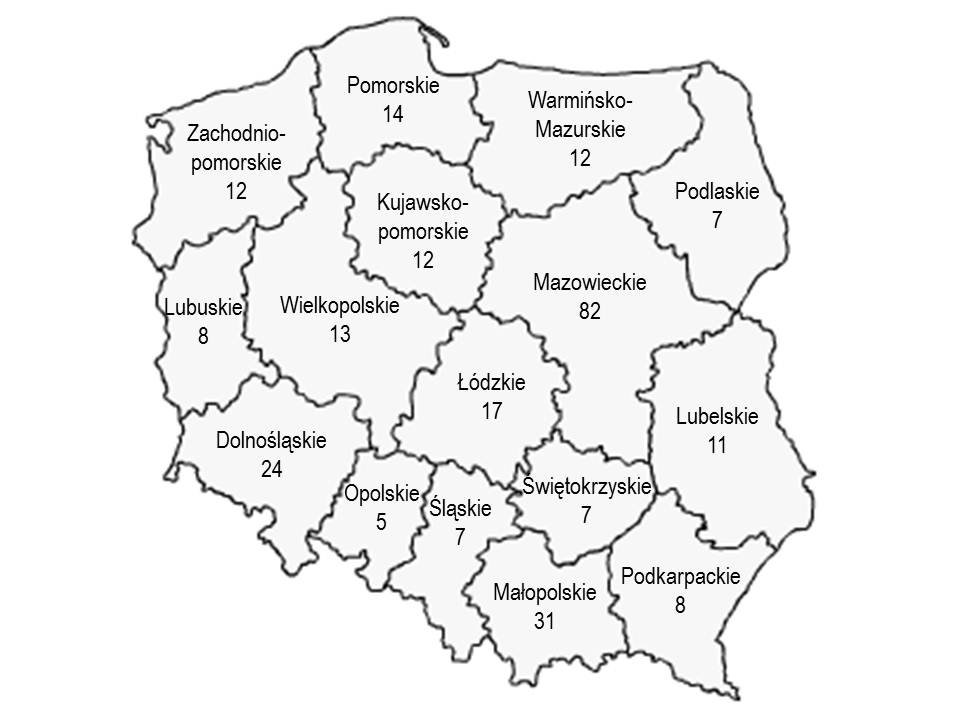 8.2. Analiza głównych przedsięwzięć merytorycznych realizowanych przez fundacje w 2012 roku	Przedsięwzięcia realizowane przez fundacje działające w zakresie ochrony środowiska i gospodarki wodnej, które przesłały sprawozdania, obejmują swym zakresem wiele dziedzin aktywności. Większość fundacji zajmuje się szeroko rozumianym propagowaniem idei ochrony środowiska. Działalność ta polega na wspieraniu inicjatyw ekologicznych, promowaniu nowoczesnych rozwiązań technologicznych, prowadzeniu działalności informacyjnej, wydawniczej, szkoleniowej i popularyzatorskiej w zakresie ochrony środowiska i gospodarki wodnej.	Poza działalnością w zakresie edukacji ekologicznej, fundacje zajmują się działalnością badawczą i naukową (opracowywanie opinii, analiz, ekspertyz, prognoz). Wyniki badań wykorzystywane są przy realizacji programów, projektów - dotyczących zagadnień ekologicznych i mających na celu optymalizację gospodarowania zasobami środowiska (od kilku lat ich liczba jest stała).	Część fundacji realizuje swoje cele przez finansowanie przedsięwzięć w dziedzinie ochrony środowiska i gospodarki wodnej. Są to zarówno niewielkie fundacje zbierające fundusze na określony cel (np. budowę oczyszczalni ścieków), jak również fundacje finansujące duże projekty ekologiczne.	Fundację podejmują także bezpośrednią działalność na rzecz ochrony środowiska (ochrona zagrożonych gatunków roślin i zwierząt, dbanie o porządek i czystość na danym terenie). 	Występuje również grupa fundacji, które prowadzą działalność pośrednio związaną bezpośrednio z ochroną środowiska. Są to działania o charakterze edukacyjnym (stypendia dla studentów kierunków przyrodniczych), społecznym (aktywizowanie społeczności, przeciwdziałanie bezrobociu) lub charytatywnym (np. pomoc niepełnosprawnym), jak również opieka nad chorymi i bezdomnymi zwierzętami.Zaznaczyć należy, iż dla znacznej części z nich Minister nie jest organem właściwym ze względu na cel działania. Zgodnie z ustawą z dnia 4 września 1997 roku o działach administracji rządowej (Dz. U. z 2007 r. Nr 65, poz. 437 z późn. zm.), Minister Środowiska kieruje działami gospodarka wodna i środowisko, a tym samym, realizuje zadania wynikające m. in. z przepisów ustawy z dnia 16 kwietnia 2004 roku o ochronie przyrody (t.j. Dz. U. z 2009 r. Nr 151, poz. 1220 z późn. zm.), w tym dotyczące zwierząt będących pod ochroną gatunkową (ścisłą, częściową), do których nie zalicza się zwierząt bezdomnych.Wykres 4.	Główne zadania realizowane przez fundacje.8.3.	Analiza danych finansowych z działalności fundacji za 2011 rokTabela 1.	Łączne przychody i wydatki, struktura fundacji w latach 2010-2011.Różnice w ogólnej sumie przychodów i wydatków fundacji w 2010 roku wynikają przede wszystkim z różnicy przychodów i wydatków największej fundacji działającej na rzecz ochrony środowiska i gospodarki wodnej (Fundacji EKOFUNDUSZ). Fundacja EKOFUNDUSZ wydatkowała w 2010 roku 73,276 mln zł, przy przychodach 6,527 mln, co wynikało z postawienia tej Fundacji w stan  likwidacji, z uwagi na wyczerpanie środków pochodzących z ekokonwersji.W 2011 roku Fundacja EKOFUNDUSZ wydatkowała 17 543 tys. zł, realizując przychody w wysokości 247 tys. zł. W dniu 22 listopada 2012 roku Sąd Rejonowy w Warszawie, XII Wydział Gospodarczy KRS wydał postanowienie o wykreśleniu Fundacji EKOFUNDUSZ z Krajowego Rejestru Sądowego.Obecnie największą fundacją pod względem pozyskiwanych i wydatkowanych funduszy jest Fundacja WWF Polska - Światowy Fundusz na Rzecz Przyrody z siedzibą w Warszawie, której przychody w 2011 roku wyniosły 20,014 mln zł, a wydatki 19,621 mln zł.Drugą fundacją pod względem pozyskiwanych i wydawanych funduszy jest Fundacja MIEJSKI PARK I OGRÓD ZOOLOGICZNY z siedzibą w Krakowie, której poziom przychodów w 2011 roku wyniósł 14,456 mln zł, a wydatków 9 118 mln zł.Na podstawie złożonych sprawozdań za 2011 r. można stwierdzić, iż tylko dwie fundacje osiągnęły przychody powyżej 10 mln zł co, co stanowiło 27,4% sumy przychodów wszystkich fundacji nadzorowanych przez Ministra Środowiska. powyżej 10 mln zł poniosły Fundacja WWF oraz Fundacja EKOFUNDUSZ, a ich udział w ogólnej sumie wydatków wyniósł prawie 30 %.Na podstawie danych z 2011 roku można stwierdzić, że większość fundacji dysponuje niewielkimi środkami finansowymi (68,4 % fundacji wydatkowało zaledwie 2,0 % ogólnej sumy wydatkowanej przez wszystkie fundacje). Są to niewielkie fundacje, prowadzące działalność opartą przede wszystkim na społecznej pracy jej członków.Natomiast Fundacje dysponujące środkami finansowymi rzędu kilkuset tysięcy złotych stanowią 21,3% wszystkich fundacji, a ich udział w ogólne sumie wydatków to ok. 16%.Fundacje wydatkujące ponad 1 mln zł stanowią ok. 10% wszystkich fundacji, ale ich udział w ogólnej kwocie wydatkowanej przez fundację to ponad 82%. Są to fundacje posiadające w większości dobrze zorganizowaną strukturę organizacyjną, które angażują się w znaczące projekty związane z ochroną środowiska.Tabela 2.	Źródło oraz struktura przychodów w latach 2010 - 2011.Tabela 3.	Cele wydatków fundacji oraz ich struktura w latach 2010 - 2011.W 2011 roku największy udział w przychodach fundacji miały wpływy na działalność statutową, które stanowiły 71,9 % sumy wszystkich wpływów fundacji. Przychody z działalności gospodarczej to 17,7 % ogólnej sumy przychodów, natomiast pozostałe 10,4 % wpływów stanowiły przychody finansowe. Natomiast struktura wydatków fundacji przedstawia się następująco: 62,8 % to wydatki na cele statutowe, 14,9 % wydatki związane z prowadzoną działalnością gospodarczą, a pozostałe 22,3 % to wydatki związane z kosztami administracyjnymi, w tym: czynsze, wynagrodzenia, koszty finansowe.	W 2011 roku większość fundacji (76 %) nie zatrudniała pracowników, członkowie organów fundacji oraz sympatycy fundacji pracowali społecznie w ramach tzw. wolontariatu. 66 fundacji zatrudniało etatowych pracowników. Łącznie w 2011 roku w fundacjach zatrudnionych było 457 osób, łączna kwota wypłaconych wynagrodzeń wyniosła 22,708 mln zł. Wynagrodzenia bezosobowe (z tytułu umów cywilno – prawnych)  wystąpiły w przypadku 67 fundacji, a ich łączna wartość wyniosła 10,734 mln zł.	Fundacje zatrudniające największą ilość pracowników etatowych to:Fundacja Miejski Park i Ogród Zoologiczny 			(89 pracowników),Fundacja WWF Polska 						(36 pracowników),9.	Informacja o zadaniach zleconych przez Ministerstwo Środowiska fundacjom działającym w zakresie ochrony środowiska i  gospodarki wodnej w 2011 i 2012 roku.9.1. 	Zadania zlecone przez Ministerstwo Środowiska w 2011 roku.W 2011 roku fundacjom działającym w zakresie ochrony środowiska i  gospodarki wodnej zlecono trzy zadania, które sfinansowano ze środków budżetowych Ministerstwa Środowiska na łączną kwotę 62 530 zł. Tabela 4.	Zadania zlecone fundacjom w 2011 r.9.2. 	Zadania zlecone przez Ministerstwo Środowiska w 2012 roku.W 2012 roku fundacjom działającym w zakresie ochrony środowiska i  gospodarki wodnej zlecone zostały 2 zadania, na łączną kwotę 85 003 zł. Poniższe zestawienie przedstawia szczegółową informację o zadaniach zleconych fundacjom przez Ministerstwo Środowiska.Tabela 5.	Zadania zlecone fundacjom w 2012 r.10.     Podsumowanie. Wnioski.	Do 31 kwietnia 2012 roku wpłynęły 282 sprawozdania z działalności fundacji 
za 2011 rok, czyli 63,1 % z 447 fundacji, które było zobowiązane do złożenia sprawozdania za 2011 rok. Za 2010 rok do końca roku 2011 fundacje złożyły 302 sprawozdania, co stanowi 60,6%  z 498 fundacji zobowiązanych do złożenia takiego sprawozdania.Główną przyczyną spadku liczby fundacji zobowiązanych do przesłania sprawozdania była zmiana organu nadzorującego, będącego efektem składania przez Departament Ekonomiczny wniosków i skarg do sądów w przypadku stwierdzenia na podstawie wpisów do KRS i statutów, iż fundacja nie działa w dziedzinie ochrony środowiska i gospodarki wodnej W wyniku tych działań, w ostatnich trzech latach, organ nadzoru zmieniło 90 fundacji.Sprawozdania fundacji w przeważającej większości przypadków sporządzane były zgodnie z wymogami rozporządzenia Ministra Sprawiedliwości w sprawie ramowego zakresu sprawozdania z działalności fundacji. Największą wagę fundacje przykładały 
do opisu swojej działalności statutowej, obszernie i szczegółowo przedstawiając swoje osiągnięcia i napotykane problemy. Mniej precyzyjnie wykazywane były dane finansowe, co utrudniało przeanalizowanie struktury przychodów i kosztów działalności fundacji. 	Większość fundacji, które prowadzą działalność i realizują swoje cele (w tym fundacje o najwyższych przychodach i wydatkach) – wypełnia obowiązek składania sprawozdań, natomiast nie składają sprawozdań przede wszystkim fundacje małe, które istnieją tylko w rejestrze i nie prowadzą żadnej działalności. Należy zwrócić uwagę, iż 2011 rok był ostatnim rokiem, kiedy Fundacja EKOFUNDUSZ miała duży wpływ na ogólny obraz sytuacji finansowej wszystkich fundacji. Jednakże w związku z wyczerpaniem środków z ekokonwersji Fundację EKOFUNDUSZ postanowiono w stan likwidacji. Proces likwidacyjny został zakończony 22 listopada 2012 roku, Sąd Rejonowy w Warszawie, XII Wydział Gospodarczy KRS wydał postanowienie o wykreśleniu Fundacji EKOFUNDUSZ z Krajowego Rejestru Sądowego. Zgodnie z postanowieniami ustawy o fundacjach, zadaniem organu nadzorczego jest podejmowanie stosownych działań wobec nadzorowanych fundacji, tj. egzekwowanie od fundacji działalności zgodnej z prawem, statutem oraz celem, dla którego fundacja została ustanowiona. Z uwagi na obowiązujące regulacje prawne z zakresu funkcjonowania fundacji doprowadzenie do likwidacji fundacji, które nie działają zgodnie z obowiązującymi przepisami prawa, jest w praktyce utrudnione i mało skuteczne.Obowiązujące przepisy regulujące funkcjonowanie fundacji nie dają Ministrowi Środowiska możliwości szybkiego i skutecznego sprawowania nadzoru nad fundacjami działającymi w zakresie ochrony środowiska i gospodarki wodnej. Faktyczne instrumenty do sprawowania nadzoru posiada jedynie Sąd.	Z doświadczenia Ministerstwa Środowiska wynika, że bez znaczących zmian przepisów ustawy o fundacjach, nadających organom faktyczne uprawnienia 
do sprawowania skutecznego nadzoru nad fundacjami – nadal nadzór w  odniesieniu 
do fundacji naruszających regulacje prawne i swoje statuty będzie nadzorem formalnym charakteryzującym się bardzo małą skutecznością.	Rok 2012 był kolejnym rokiem wykonywania obowiązków nadzorczych 
w stosunku do fundacji, które skoncentrowane były w szczególności na:działaniach zmierzających do zdyscyplinowania fundacji w zakresie składania sprawozdań oraz ich merytorycznej poprawności i zgodności z wymogami obowiązującego w tym zakresie rozporządzenia Ministra Sprawiedliwości;informowaniu o obowiązujących przepisach prawnych w zakresie tworzenia 
i rejestrowania fundacji, procedurach likwidacyjnych, obowiązkach z zakresów sprawozdawczości, itp.,wnioskowaniu do sądu w sprawach zbadania zgodności działania fundacji z przepisami prawa, statutem i celem, zawieszenia zarządu fundacji i wyznaczania zarządcy przymusowego oraz likwidacji fundacji,zaskarżaniu wadliwych postanowień o zarejestrowaniu fundacji (głównie, ze względu na błędne wskazanie Ministra Środowiska jako organu nadzoru),współpracy z organami administracji rządowej i samorządowej oraz organami ścigania w celu zwalczania niezgodnych z prawem działań podległych Ministrowi fundacji.Tabela: 1.Tabela: 2.Tabela: 3.Tabela: 4.Tabela: 5.Tabela: 6.Tabela: 7.Tabela: 8.Tabela: 9.Tabela: 10.Tabela: 11.Tabela: 12.Tabela: 13.Tabela: 14.Tabela: 15.Tabela: 16.Tabela: 17.Tabela: 18.Tabela: 19.Tabela: 20.Tabela: 21.Tabela: 22.Tabela: 23.Tabela: 24.Tabela: 25. Tabela: 26.Tabela: 27.Tabela: 28.Tabela: 29.Tabela: 30.Tabela: 31.Tabela: 32.Tabela: 33.Tabela: 34.Tabela: 35.Tabela: 36.Tabela: 37.Tabela: 38.Tabela: 39.Tabela: 40.Tabela: 41.Tabela: 42.Tabela: 43.Tabela: 44.Tabela: 45.Tabela: 46.Tabela: 47.Tabela: 48.Tabela: 49.Tabela: 50.Tabela: 51.Tabela: 52.Tabela: 53.Tabela: 54.Tabela: 55.Tabela: 56.Tabela: 57.Tabela: 58.Tabela: 59.Tabela: 60.Tabela: 61. Tabela: 62.Tabela: 63.Tabela: 64.Tabela: 65.Tabela: 66.Tabela: 67.Tabela: 68. Tabela: 69.Tabela: 70.Tabela: 71.Tabela: 72.Tabela: 73.Tabela: 74.Tabela: 75.Tabela: 76.Tabela: 77.Tabela: 78.Tabela: 79.Tabela: 80.Tabela: 81.Tabela: 82.Tabela: 83.Tabela: 84.Tabela: 85.Tabela: 86.Tabela: 87.Tabela: 88.Tabela: 89.Tabela: 90.Tabela: 91.Tabela: 92.Tabela: 93.Tabela: 94.Tabela: 95.Tabela: 96.Tabela: 97.Tabela: 98.Tabela: 99.Tabela: 100.Tabela: 101.Tabela: 102. Tabela: 103.Tabela: 104.Tabela: 105.Tabela: 106.Tabela: 107.Tabela: 108.Tabela: 109.Tabela: 110.Tabela: 111.Tabela: 111.Tabela: 112.Tabela: 113.Tabela: 114.Tabela: 115.Tabela: 116.Tabela: 117.Tabela: 118. Tabela: 119.Tabela: 120.Tabela: 121.Tabela: 122.Tabela: 123.Tabela: 124.Tabela: 125.Tabela: 126.Tabela: 127.Tabela: 128.Tabela: 130.Tabela: 131.Tabela: 132.Tabela: 133.Tabela: 134. Tabela: 135.Tabela: 136.Tabela: 137.Tabela: 138. Tabela: 139.Tabela: 140.Tabela: 141.Tabela: 142.Tabela: 143.Tabela: 144.Tabela: 145.Tabela: 146.Tabela: 147.Tabela: 148.Tabela: 149.Tabela: 150.Tabela: 151.Tabela: 152.Tabela: 153.Tabela: 154.Tabela: 155.Tabela: 156.Tabela: 157.Tabela: 158.Tabela: 159.Tabela: 160. Tabela: 161. Tabela: 162.Tabela: 163.Tabela: 164.Tabela: 165.Tabela: 166.Tabela: 167.Tabela: 168.Tabela: 169.Tabela: 170.Tabela: 171.Tabela: 172.Tabela: 173.Tabela: 174. Tabela: 175.Tabela: 176.Tabela: 177.Tabela: 178.Tabela: 179.Tabela: 180.Tabela: 181.Tabela: 182.Tabela: 183.Tabela: 184.Tabela: 185.Tabela: 186.Tabela: 187.Tabela: 188.Tabela: 189.Tabela: 190.Tabela: 191.Tabela: 192.Tabela: 193.Tabela: 194.Tabela: 195. Tabela: 196.Tabela: 197.Tabela: 198.Tabela: 199.Tabela: 200.Tabela: 201.Tabela: 202.Tabela: 203.Tabela: 204.Tabela: 205.Tabela: 206.Tabela: 207.Tabela: 208.Tabela: 209.Tabela: 210.Tabela: 211. Tabela: 212.Tabela: 213.Tabela: 214.Tabela: 215.Tabela: 216.Tabela: 217.Tabela: 218.Tabela: 219.Tabela: 220.Tabela: 221.Tabela: 222.Tabela: 223.Tabela: 224.Tabela: 225.Tabela: 226.Tabela: 227.Tabela: 228.Tabela: 229.Tabela: 230.Tabela: 231.Tabela: 232.Tabela: 233.Tabela: 234.Tabela: 235.Tabela: 236. Tabela: 237.Tabela: 238.Tabela: 239.Tabela: 240.Tabela: 241.Tabela: 242.Tabela: 243.Tabela: 244.Tabela: 245.Tabela: 246.Tabela: 247.Tabela: 248.Tabela: 249.Tabela: 250.Tabela: 251.Tabela: 252.Tabela: 253.Tabela: 254.Tabela: 255.Tabela: 256.Tabela: 257.Tabela: 258. Tabela: 259. Tabela: 260.Tabela: 261.Tabela: 262.Tabela: 263.Tabela: 264.Tabela: 265.Tabela: 266.Tabela: 267.Tabela: 268.Tabela: 269.Tabela: 270.Tabela: 271.Tabela: 272.Tabela: 273.Tabela: 274.Tabela: 275.Tabela: 276.Tabela: 277.Tabela: 278.Tabela: 279.Tabela: 280.Tabela: 281.Tabela: 282.Rocznewydatkifundacji 201020102010201120112011Rocznewydatkifundacji IlośćPrzychód(w tys. zł.)Wydatki(w tys. zł)IlośćPrzychód(w tys. zł)Wydatki(w tys. zł)do 100 tys. zł20668,2 %3 6023,1 %3 6772,0 %19368,4 %2 2621,8 %2 5952,0 %od 100 tys.do 1 mln zł6822,5 %26 60522,9 %23 92113,0 %6021,3 %19 87615,8 %19 85715,6 %od 1 mlndo 10 mln zł258,3 %72 71562,6 %59 13032,1 %279,6 %69 11855,0 %67 80253,2 %ponad10 mln zł31,0 %13 22311,4 %97 55052,9 %20,7 %34 47027,4 %37 16429,2 %RAZEM302116 145184 278282125 726127 418Źródłaprzychodów2010201020112011Źródłaprzychodów(w tys. zł)%(w tys. zł)%Działalność statutowa78 15967,390 35171,9Działalność gospodarcza22 17019,122 26417,7Inne15 81613,613 11110,4RAZEM116 145100125 726100Celewydatków2010201020112011Celewydatków(w tys. zł)%(w tys. zł)%Cele statutowe148 24980,480 03562,8Na działalność gospodarczą18 2469,918 97214,9Administracyjne i inne17 7839,728 41922,3RAZEM184 278100127 426100Nazwa zadaniaKwotaNazwa komórki MŚNazwa fundacjiZielona prezydencja – dajmy Polsce szansę 
na sukces24 600 złDepartament Edukacji EkologicznejFundacja AERIS FUTUROZielone wydarzenie na Zieloną Prezydencję Polski w UE  – kampania informacyjno 
– edukacyjna skierowana do lokalnych jednostek administracji publicznej.24 380 złDepartament Edukacji EkologicznejFundacja EkorozwojuŚrodowiskowe Priorytety Polskiej Prezydencji
 – Polska Prezydencja w Unii – Razem 
dla klimatu13 550 złDepartament Edukacji EkologicznejFundacja REONazwa zadaniaKwotaNazwa komórki MŚNazwa fundacji„Aktywna edukacja dla zrównoważonego rozwoju, pakiet „Gimnazjalny projekt edukacyjny z zakresu ochrony środowiska i zrównoważonego rozwoju”29 363 złDepartament Informacji                       o ŚrodowiskuFundacja PARTNERSTWO DLA ŚRODOWISKABadanie kosztów bieżących ponoszonych na ochronę środowiska w Polsce za rok 2011 według PKD 200755 640 złDepartament Zrównoważonego RozwojuFundacja Ekonomistów Środowiska i Zasobów NaturalnychNAZWA FUNDACJI:NAZWA FUNDACJI:Fundacja EKOSKOFundacja EKOSKOFundacja EKOSKOFundacja EKOSKOFundacja EKOSKOADRES:ADRES:ul. Bażyńskich 30/3687-100 ToruńADRES:ADRES:Maria Pawlak (Prezes)Mirosław Piotrowski (Członek)Marta Zakrzewska (Członek)Maria Pawlak (Prezes)Mirosław Piotrowski (Członek)Marta Zakrzewska (Członek)NR (DATA) WPISU DO REJESTRU FUNDACJI:NR (DATA) WPISU DO REJESTRU FUNDACJI:404  (20.03.1990)ADRES:ADRES:Maria Pawlak (Prezes)Mirosław Piotrowski (Członek)Marta Zakrzewska (Członek)Maria Pawlak (Prezes)Mirosław Piotrowski (Członek)Marta Zakrzewska (Członek)NR KRS (DATA) NR KRS (DATA) –ADRES:ADRES:Maria Pawlak (Prezes)Mirosław Piotrowski (Członek)Marta Zakrzewska (Członek)Maria Pawlak (Prezes)Mirosław Piotrowski (Członek)Marta Zakrzewska (Członek)OPISDZIAŁALNOŚCI STATUTOWEJOPISDZIAŁALNOŚCI STATUTOWEJNie prowadziła działalności statutowej.Nie prowadziła działalności statutowej.Nie prowadziła działalności statutowej.Nie prowadziła działalności statutowej.Nie prowadziła działalności statutowej.OPISDZIAŁALNOŚCI GOSPODARCZEJOPISDZIAŁALNOŚCI GOSPODARCZEJNie prowadzi działalności gospodarczej.Nie prowadzi działalności gospodarczej.Nie prowadzi działalności gospodarczej.Nie prowadzi działalności gospodarczej.Nie prowadzi działalności gospodarczej.SUMA PRZYCHODÓW 000PRACOWNICY ETATOWIPRACOWNICY ETATOWI0SUMA WYDATKÓW 0 0 0AKTYWAAKTYWA468NAZWA FUNDACJI:NAZWA FUNDACJI:Fundacja Ekologiczna CZYSTA WEŁNAFundacja Ekologiczna CZYSTA WEŁNAFundacja Ekologiczna CZYSTA WEŁNAFundacja Ekologiczna CZYSTA WEŁNAFundacja Ekologiczna CZYSTA WEŁNAADRES:ADRES:ul. Nowa 264 – 610 RogoźnoZARZĄD:ZARZĄD:Janusz Dąbrowski (Prezes)Walerian Grochowalski (Zastępca Prezesa)Janusz Esman (Członek Zarządu)Henryk Siwiński (Członek Zarządu)Janusz Dąbrowski (Prezes)Walerian Grochowalski (Zastępca Prezesa)Janusz Esman (Członek Zarządu)Henryk Siwiński (Członek Zarządu)NR (DATA) WPISU DO REJESTRU FUNDACJI:NR (DATA) WPISU DO REJESTRU FUNDACJI:3208 (23.11.1992)ZARZĄD:ZARZĄD:Janusz Dąbrowski (Prezes)Walerian Grochowalski (Zastępca Prezesa)Janusz Esman (Członek Zarządu)Henryk Siwiński (Członek Zarządu)Janusz Dąbrowski (Prezes)Walerian Grochowalski (Zastępca Prezesa)Janusz Esman (Członek Zarządu)Henryk Siwiński (Członek Zarządu)NR KRS (DATA)NR KRS (DATA)–ZARZĄD:ZARZĄD:Janusz Dąbrowski (Prezes)Walerian Grochowalski (Zastępca Prezesa)Janusz Esman (Członek Zarządu)Henryk Siwiński (Członek Zarządu)Janusz Dąbrowski (Prezes)Walerian Grochowalski (Zastępca Prezesa)Janusz Esman (Członek Zarządu)Henryk Siwiński (Członek Zarządu)OPISDZIAŁALNOŚCI STATUTOWEJOPISDZIAŁALNOŚCI STATUTOWEJNie prowadziła działalności statutowej.Nie prowadziła działalności statutowej.Nie prowadziła działalności statutowej.Nie prowadziła działalności statutowej.Nie prowadziła działalności statutowej.OPISDZIAŁALNOŚCI GOSPODARCZEJOPISDZIAŁALNOŚCI GOSPODARCZEJNie prowadzi działalności gospodarczej.Nie prowadzi działalności gospodarczej.Nie prowadzi działalności gospodarczej.Nie prowadzi działalności gospodarczej.Nie prowadzi działalności gospodarczej.SUMA PRZYCHODÓW 000PRACOWNICY ETATOWIPRACOWNICY ETATOWI0SUMA WYDATKÓW000AKTYWAAKTYWA468NAZWA FUNDACJI:NAZWA FUNDACJI:Fundacja ŹRÓDŁOFundacja ŹRÓDŁOFundacja ŹRÓDŁOFundacja ŹRÓDŁOFundacja ŹRÓDŁOADRES:ADRES:ul. Czarnomorska 1102 – 759 Warszawaul. Czarnomorska 1102 – 759 WarszawaZARZĄD:Hanna Sałata (Członek Zarządu)Marian Borowczyk (Członek Zarządu)Hanna Sałata (Członek Zarządu)Marian Borowczyk (Członek Zarządu)NR (DATA) WPISU DO REJESTRU FUNDACJI:NR (DATA) WPISU DO REJESTRU FUNDACJI:4984 (28.10.1996)4984 (28.10.1996)ZARZĄD:Hanna Sałata (Członek Zarządu)Marian Borowczyk (Członek Zarządu)Hanna Sałata (Członek Zarządu)Marian Borowczyk (Członek Zarządu)NR KRS (DATA)NR KRS (DATA)––ZARZĄD:Hanna Sałata (Członek Zarządu)Marian Borowczyk (Członek Zarządu)Hanna Sałata (Członek Zarządu)Marian Borowczyk (Członek Zarządu)OPISDZIAŁALNOŚCI STATUTOWEJOPISDZIAŁALNOŚCI STATUTOWEJNie prowadziła działalności statutowej.Nie prowadziła działalności statutowej.Nie prowadziła działalności statutowej.Nie prowadziła działalności statutowej.Nie prowadziła działalności statutowej.OPISDZIAŁALNOŚCI GOSPODARCZEJOPISDZIAŁALNOŚCI GOSPODARCZEJNie prowadzi działalności gospodarczej.Nie prowadzi działalności gospodarczej.Nie prowadzi działalności gospodarczej.Nie prowadzi działalności gospodarczej.Nie prowadzi działalności gospodarczej.SUMA PRZYCHODÓW 00PRACOWNICY ETATOWIPRACOWNICY ETATOWIPRACOWNICY ETATOWI0SUMA WYDATKÓW00AKTYWAAKTYWAAKTYWA0NAZWA FUNDACJI:NAZWA FUNDACJI:Fundacja W SŁUŻBIE ŻYCIAFundacja W SŁUŻBIE ŻYCIAFundacja W SŁUŻBIE ŻYCIAFundacja W SŁUŻBIE ŻYCIAFundacja W SŁUŻBIE ŻYCIAADRES:ADRES:Rozdziele 145; 32 – 731 Żegocina Rozdziele 145; 32 – 731 Żegocina ZARZĄD:Teodora Dyraga – Wojciechowska (Prezes)Tadeusz Bylica (Wiceprezes)Krystyna Jurkiewicz (Skarbnik)Teodora Dyraga – Wojciechowska (Prezes)Tadeusz Bylica (Wiceprezes)Krystyna Jurkiewicz (Skarbnik)NR (DATA) WPISU DO REJESTRU FUNDACJI:NR (DATA) WPISU DO REJESTRU FUNDACJI:2584 (19.05.1992)2584 (19.05.1992)ZARZĄD:Teodora Dyraga – Wojciechowska (Prezes)Tadeusz Bylica (Wiceprezes)Krystyna Jurkiewicz (Skarbnik)Teodora Dyraga – Wojciechowska (Prezes)Tadeusz Bylica (Wiceprezes)Krystyna Jurkiewicz (Skarbnik)NR KRS (DATA)NR KRS (DATA)6 059 (04.04.2001)6 059 (04.04.2001)ZARZĄD:Teodora Dyraga – Wojciechowska (Prezes)Tadeusz Bylica (Wiceprezes)Krystyna Jurkiewicz (Skarbnik)Teodora Dyraga – Wojciechowska (Prezes)Tadeusz Bylica (Wiceprezes)Krystyna Jurkiewicz (Skarbnik)OPISDZIAŁALNOŚCI STATUTOWEJOPISDZIAŁALNOŚCI STATUTOWEJOrganizowanie kursów i obozów upowszechniających zasady ekologii i zdrowego sposobu życia.Prowadzenie szerokiej działalności edukacyjnej na terenie województwa małopolskiego oraz w całym kraju.Organizowanie kursów i obozów upowszechniających zasady ekologii i zdrowego sposobu życia.Prowadzenie szerokiej działalności edukacyjnej na terenie województwa małopolskiego oraz w całym kraju.Organizowanie kursów i obozów upowszechniających zasady ekologii i zdrowego sposobu życia.Prowadzenie szerokiej działalności edukacyjnej na terenie województwa małopolskiego oraz w całym kraju.Organizowanie kursów i obozów upowszechniających zasady ekologii i zdrowego sposobu życia.Prowadzenie szerokiej działalności edukacyjnej na terenie województwa małopolskiego oraz w całym kraju.Organizowanie kursów i obozów upowszechniających zasady ekologii i zdrowego sposobu życia.Prowadzenie szerokiej działalności edukacyjnej na terenie województwa małopolskiego oraz w całym kraju.OPISDZIAŁALNOŚCI GOSPODARCZEJOPISDZIAŁALNOŚCI GOSPODARCZEJNie prowadzi działalności gospodarczej.Nie prowadzi działalności gospodarczej.Nie prowadzi działalności gospodarczej.Nie prowadzi działalności gospodarczej.Nie prowadzi działalności gospodarczej.SUMA PRZYCHODÓW 102 914102 914PRACOWNICY ETATOWIPRACOWNICY ETATOWIPRACOWNICY ETATOWI2SUMA WYDATKÓW51 73851 738AKTYWAAKTYWAAKTYWA681 189NAZWA FUNDACJI:Fundacja Ekologiczna CZYSTA WISŁOKAFundacja Ekologiczna CZYSTA WISŁOKAFundacja Ekologiczna CZYSTA WISŁOKAFundacja Ekologiczna CZYSTA WISŁOKAFundacja Ekologiczna CZYSTA WISŁOKAADRES:ul. Hodowlana 1A33 – 100 Tarnówul. Hodowlana 1A33 – 100 TarnówZARZĄD:Janusz Matyjewicz (Prezes)Teresa Pindera (Wiceprezes)Paweł Schabowski (Członek) Janusz Matyjewicz (Prezes)Teresa Pindera (Wiceprezes)Paweł Schabowski (Członek) NR (DATA) WPISU DO REJESTRU FUNDACJI:717 (28.08.1990)717 (28.08.1990)ZARZĄD:Janusz Matyjewicz (Prezes)Teresa Pindera (Wiceprezes)Paweł Schabowski (Członek) Janusz Matyjewicz (Prezes)Teresa Pindera (Wiceprezes)Paweł Schabowski (Członek) NR KRS (DATA) 10 576 (8.05.2001)10 576 (8.05.2001)ZARZĄD:Janusz Matyjewicz (Prezes)Teresa Pindera (Wiceprezes)Paweł Schabowski (Członek) Janusz Matyjewicz (Prezes)Teresa Pindera (Wiceprezes)Paweł Schabowski (Członek) OPISDZIAŁALNOŚCI STATUTOWEJDziałalność popularyzatorska, informacyjna i szkoleniowa w zakresie ochrony środowiska i gospodarki wodnej.Podejmowanie, prowadzenie i wspieranie działań na rzecz współpracy w aktywizacji i integracji zawodowej osób prowadzących sprawy ochrony środowiska i gospodarki wodnej.Współdziałanie i pomoc przedsiębiorstwom i organom samorządowym w działaniach na rzecz ochrony wód Wisłoki.Działalność popularyzatorska, informacyjna i szkoleniowa w zakresie ochrony środowiska i gospodarki wodnej.Podejmowanie, prowadzenie i wspieranie działań na rzecz współpracy w aktywizacji i integracji zawodowej osób prowadzących sprawy ochrony środowiska i gospodarki wodnej.Współdziałanie i pomoc przedsiębiorstwom i organom samorządowym w działaniach na rzecz ochrony wód Wisłoki.Działalność popularyzatorska, informacyjna i szkoleniowa w zakresie ochrony środowiska i gospodarki wodnej.Podejmowanie, prowadzenie i wspieranie działań na rzecz współpracy w aktywizacji i integracji zawodowej osób prowadzących sprawy ochrony środowiska i gospodarki wodnej.Współdziałanie i pomoc przedsiębiorstwom i organom samorządowym w działaniach na rzecz ochrony wód Wisłoki.Działalność popularyzatorska, informacyjna i szkoleniowa w zakresie ochrony środowiska i gospodarki wodnej.Podejmowanie, prowadzenie i wspieranie działań na rzecz współpracy w aktywizacji i integracji zawodowej osób prowadzących sprawy ochrony środowiska i gospodarki wodnej.Współdziałanie i pomoc przedsiębiorstwom i organom samorządowym w działaniach na rzecz ochrony wód Wisłoki.Działalność popularyzatorska, informacyjna i szkoleniowa w zakresie ochrony środowiska i gospodarki wodnej.Podejmowanie, prowadzenie i wspieranie działań na rzecz współpracy w aktywizacji i integracji zawodowej osób prowadzących sprawy ochrony środowiska i gospodarki wodnej.Współdziałanie i pomoc przedsiębiorstwom i organom samorządowym w działaniach na rzecz ochrony wód Wisłoki.OPISDZIAŁALNOŚCI GOSPODARCZEJUsługi wykonywane przez Zakład Rozruchowo – Wdrożeniowy w Tarnowie (operaty, oceny oddziaływania na środowisko), Fundacyjny Ośrodek Szkolenia i Informacji Technicznej (szkolenia, operaty, pomiary emisji zanieczyszczeń, oceny oddziaływania na środowisko) oraz 2 placówki handlowe (akcesoria meblowe i malarskie, art. chemii budowlanej i gospodarczej).Usługi wykonywane przez Zakład Rozruchowo – Wdrożeniowy w Tarnowie (operaty, oceny oddziaływania na środowisko), Fundacyjny Ośrodek Szkolenia i Informacji Technicznej (szkolenia, operaty, pomiary emisji zanieczyszczeń, oceny oddziaływania na środowisko) oraz 2 placówki handlowe (akcesoria meblowe i malarskie, art. chemii budowlanej i gospodarczej).Usługi wykonywane przez Zakład Rozruchowo – Wdrożeniowy w Tarnowie (operaty, oceny oddziaływania na środowisko), Fundacyjny Ośrodek Szkolenia i Informacji Technicznej (szkolenia, operaty, pomiary emisji zanieczyszczeń, oceny oddziaływania na środowisko) oraz 2 placówki handlowe (akcesoria meblowe i malarskie, art. chemii budowlanej i gospodarczej).Usługi wykonywane przez Zakład Rozruchowo – Wdrożeniowy w Tarnowie (operaty, oceny oddziaływania na środowisko), Fundacyjny Ośrodek Szkolenia i Informacji Technicznej (szkolenia, operaty, pomiary emisji zanieczyszczeń, oceny oddziaływania na środowisko) oraz 2 placówki handlowe (akcesoria meblowe i malarskie, art. chemii budowlanej i gospodarczej).Usługi wykonywane przez Zakład Rozruchowo – Wdrożeniowy w Tarnowie (operaty, oceny oddziaływania na środowisko), Fundacyjny Ośrodek Szkolenia i Informacji Technicznej (szkolenia, operaty, pomiary emisji zanieczyszczeń, oceny oddziaływania na środowisko) oraz 2 placówki handlowe (akcesoria meblowe i malarskie, art. chemii budowlanej i gospodarczej).SUMA PRZYCHODÓW 5 574 355PRACOWNICY ETATOWIPRACOWNICY ETATOWIPRACOWNICY ETATOWI16SUMA WYDATKÓW5 231 434AKTYWAAKTYWAAKTYWA1 619 727NAZWA FUNDACJI:Fundacja Kołobrzeska Fundacja Ochrony Środowiska w likwidacjiFundacja Kołobrzeska Fundacja Ochrony Środowiska w likwidacjiFundacja Kołobrzeska Fundacja Ochrony Środowiska w likwidacjiFundacja Kołobrzeska Fundacja Ochrony Środowiska w likwidacjiFundacja Kołobrzeska Fundacja Ochrony Środowiska w likwidacjiADRES:ul. Artyleryjska 378 – 100 Kołobrzegul. Artyleryjska 378 – 100 KołobrzegZARZĄD:Jerzy Gajzler (Likwidator)Jerzy Gajzler (Likwidator)NR (DATA) WPISU DO REJESTRU FUNDACJI:1511 (03.09.1991)1511 (03.09.1991)ZARZĄD:Jerzy Gajzler (Likwidator)Jerzy Gajzler (Likwidator)NR (DATA) KRS11 907 (28.05.2001)11 907 (28.05.2001)ZARZĄD:Jerzy Gajzler (Likwidator)Jerzy Gajzler (Likwidator)OPISDZIAŁALNOŚCI STATUTOWEJNie prowadziła działalności statutowej. Działania w celu likwidacji.Nie prowadziła działalności statutowej. Działania w celu likwidacji.Nie prowadziła działalności statutowej. Działania w celu likwidacji.Nie prowadziła działalności statutowej. Działania w celu likwidacji.Nie prowadziła działalności statutowej. Działania w celu likwidacji.OPISDZIAŁALNOŚCI GOSPODARCZEJNie prowadziła działalności gospodarczej.Nie prowadziła działalności gospodarczej.Nie prowadziła działalności gospodarczej.Nie prowadziła działalności gospodarczej.Nie prowadziła działalności gospodarczej.SUMA PRZYCHODÓW 0PRACOWNICY ETATOWIPRACOWNICY ETATOWIPRACOWNICY ETATOWI0SUMA WYDATKÓW357AKTYWAAKTYWAAKTYWA901NAZWA FUNDACJI:Fundacja Ekonomistów Środowiska i Zasobów NaturalnychFundacja Ekonomistów Środowiska i Zasobów NaturalnychFundacja Ekonomistów Środowiska i Zasobów NaturalnychFundacja Ekonomistów Środowiska i Zasobów NaturalnychFundacja Ekonomistów Środowiska i Zasobów NaturalnychADRES:ul. Lipowa 5115 – 424 Białystokul. Lipowa 5115 – 424 BiałystokZARZĄD:Andrzej Demianowicz (Prezes)Elżbieta Broniewicz (Wiceprezes)Andrzej Demianowicz (Prezes)Elżbieta Broniewicz (Wiceprezes)NR (DATA) WPISU DO REJESTRU FUNDACJI:2756 (30.06.1992)2756 (30.06.1992)ZARZĄD:Andrzej Demianowicz (Prezes)Elżbieta Broniewicz (Wiceprezes)Andrzej Demianowicz (Prezes)Elżbieta Broniewicz (Wiceprezes)NR (DATA) KRS14 546 (18.06.2001)14 546 (18.06.2001)ZARZĄD:Andrzej Demianowicz (Prezes)Elżbieta Broniewicz (Wiceprezes)Andrzej Demianowicz (Prezes)Elżbieta Broniewicz (Wiceprezes)OPISDZIAŁALNOŚCI STATUTOWEJWydanie i rozpowszechnianie książek, broszur i czasopism oraz współorganizacja, udział organizacyjny lub uczestnictwo w konferencjach naukowych, seminariach, spotkaniach, prezentacjach, targach. Wydawanie czasopisma Ekonomia i Środowisko.Wydanie i rozpowszechnianie książek, broszur i czasopism oraz współorganizacja, udział organizacyjny lub uczestnictwo w konferencjach naukowych, seminariach, spotkaniach, prezentacjach, targach. Wydawanie czasopisma Ekonomia i Środowisko.Wydanie i rozpowszechnianie książek, broszur i czasopism oraz współorganizacja, udział organizacyjny lub uczestnictwo w konferencjach naukowych, seminariach, spotkaniach, prezentacjach, targach. Wydawanie czasopisma Ekonomia i Środowisko.Wydanie i rozpowszechnianie książek, broszur i czasopism oraz współorganizacja, udział organizacyjny lub uczestnictwo w konferencjach naukowych, seminariach, spotkaniach, prezentacjach, targach. Wydawanie czasopisma Ekonomia i Środowisko.Wydanie i rozpowszechnianie książek, broszur i czasopism oraz współorganizacja, udział organizacyjny lub uczestnictwo w konferencjach naukowych, seminariach, spotkaniach, prezentacjach, targach. Wydawanie czasopisma Ekonomia i Środowisko.OPISDZIAŁALNOŚCI GOSPODARCZEJDziałalność usługowa (wydawnicza).Działalność usługowa (wydawnicza).Działalność usługowa (wydawnicza).Działalność usługowa (wydawnicza).Działalność usługowa (wydawnicza).SUMA PRZYCHODÓW 643 464PRACOWNICY ETATOWIPRACOWNICY ETATOWIPRACOWNICY ETATOWI3SUMA WYDATKÓW843 108AKTYWAAKTYWAAKTYWA72 344NAZWA FUNDACJI:Fundacja SALMONIDAEFundacja SALMONIDAEFundacja SALMONIDAEFundacja SALMONIDAEFundacja SALMONIDAEADRES:ul. Niecała 2332 – 080 Zabierzówul. Niecała 2332 – 080 ZabierzówZARZĄD:Dariusz Skowronek (Prezes)Krzysztof Motyka (Wiceprezes)Tomasz Mikołajczyk (Członek)Wiesław Stańda (Członek)Dariusz Skowronek (Prezes)Krzysztof Motyka (Wiceprezes)Tomasz Mikołajczyk (Członek)Wiesław Stańda (Członek)NR (DATA) KRS16 165 (31.05.2001)16 165 (31.05.2001)ZARZĄD:Dariusz Skowronek (Prezes)Krzysztof Motyka (Wiceprezes)Tomasz Mikołajczyk (Członek)Wiesław Stańda (Członek)Dariusz Skowronek (Prezes)Krzysztof Motyka (Wiceprezes)Tomasz Mikołajczyk (Członek)Wiesław Stańda (Członek)OPISDZIAŁALNOŚCI STATUTOWEJPrzygotowania do opracowania programu mającego na celu ochronę populacji pstrąga potokowego.Przygotowania do opracowania programu mającego na celu ochronę populacji pstrąga potokowego.Przygotowania do opracowania programu mającego na celu ochronę populacji pstrąga potokowego.Przygotowania do opracowania programu mającego na celu ochronę populacji pstrąga potokowego.Przygotowania do opracowania programu mającego na celu ochronę populacji pstrąga potokowego.OPISDZIAŁALNOŚCI GOSPODARCZEJRybołówstwo. Chów i hodowla ryb.Rybołówstwo. Chów i hodowla ryb.Rybołówstwo. Chów i hodowla ryb.Rybołówstwo. Chów i hodowla ryb.Rybołówstwo. Chów i hodowla ryb.SUMA PRZYCHODÓW 37 000PRACOWNICY ETATOWIPRACOWNICY ETATOWIPRACOWNICY ETATOWI0SUMA WYDATKÓW 3 985AKTYWAAKTYWAAKTYWA35 444NAZWA FUNDACJI:Fundacja EKOFUNDUSZ w likwidacjiFundacja EKOFUNDUSZ w likwidacjiFundacja EKOFUNDUSZ w likwidacjiFundacja EKOFUNDUSZ w likwidacjiFundacja EKOFUNDUSZ w likwidacjiADRES:ul. Bracka 400 – 502 Warszawaul. Bracka 400 – 502 WarszawaZARZĄD:Stanisław Sitnicki  (Likwidator)Stanisław Sitnicki  (Likwidator)NR (DATA) WPISU DO REJESTRU FUNDACJI:2914 (19.08.1992)2914 (19.08.1992)ZARZĄD:Stanisław Sitnicki  (Likwidator)Stanisław Sitnicki  (Likwidator)NR (DATA) KRS20 997 (6.09.2001)20 997 (6.09.2001)ZARZĄD:Stanisław Sitnicki  (Likwidator)Stanisław Sitnicki  (Likwidator)OPISDZIAŁALNOŚCI STATUTOWEJDofinansowanie przedsięwzięć w dziedzinie ochrony środowiska, które mają nie tylko istotne znaczenie w skali regionu czy kraju, ale także wpływają na osiągnięcie celów ekologicznych uznanych za priorytetowe przez społeczność międzynarodową w skali europejskiej, a nawet światowej: ochrona wód, ograniczenie emisji gazów powodujących zmiany klimatu, ochrona różnorodności biologicznej, gospodarka odpadami i rekultywacja gleb zanieczyszczonych.Dofinansowanie przedsięwzięć w dziedzinie ochrony środowiska, które mają nie tylko istotne znaczenie w skali regionu czy kraju, ale także wpływają na osiągnięcie celów ekologicznych uznanych za priorytetowe przez społeczność międzynarodową w skali europejskiej, a nawet światowej: ochrona wód, ograniczenie emisji gazów powodujących zmiany klimatu, ochrona różnorodności biologicznej, gospodarka odpadami i rekultywacja gleb zanieczyszczonych.Dofinansowanie przedsięwzięć w dziedzinie ochrony środowiska, które mają nie tylko istotne znaczenie w skali regionu czy kraju, ale także wpływają na osiągnięcie celów ekologicznych uznanych za priorytetowe przez społeczność międzynarodową w skali europejskiej, a nawet światowej: ochrona wód, ograniczenie emisji gazów powodujących zmiany klimatu, ochrona różnorodności biologicznej, gospodarka odpadami i rekultywacja gleb zanieczyszczonych.Dofinansowanie przedsięwzięć w dziedzinie ochrony środowiska, które mają nie tylko istotne znaczenie w skali regionu czy kraju, ale także wpływają na osiągnięcie celów ekologicznych uznanych za priorytetowe przez społeczność międzynarodową w skali europejskiej, a nawet światowej: ochrona wód, ograniczenie emisji gazów powodujących zmiany klimatu, ochrona różnorodności biologicznej, gospodarka odpadami i rekultywacja gleb zanieczyszczonych.Dofinansowanie przedsięwzięć w dziedzinie ochrony środowiska, które mają nie tylko istotne znaczenie w skali regionu czy kraju, ale także wpływają na osiągnięcie celów ekologicznych uznanych za priorytetowe przez społeczność międzynarodową w skali europejskiej, a nawet światowej: ochrona wód, ograniczenie emisji gazów powodujących zmiany klimatu, ochrona różnorodności biologicznej, gospodarka odpadami i rekultywacja gleb zanieczyszczonych.OPISDZIAŁALNOŚCI GOSPODARCZEJNie prowadziła działalności gospodarczej.Nie prowadziła działalności gospodarczej.Nie prowadziła działalności gospodarczej.Nie prowadziła działalności gospodarczej.Nie prowadziła działalności gospodarczej.SUMA PRZYCHODÓW 247 101PRACOWNICY ETATOWIPRACOWNICY ETATOWIPRACOWNICY ETATOWI1SUMA WYDATKÓW17 543 170AKTYWAAKTYWAAKTYWA7 322 974NAZWA FUNDACJI:Fundacja Naturalnej Przyjaźni PISE SERCEFundacja Naturalnej Przyjaźni PISE SERCEFundacja Naturalnej Przyjaźni PISE SERCEFundacja Naturalnej Przyjaźni PISE SERCEFundacja Naturalnej Przyjaźni PISE SERCEADRES:Kotowice 2195-001 BiałaKotowice 2195-001 BiałaZARZĄD:Joanna Pągowska (Prezes)Grzegorz Sobala (Członek)Joanna Pągowska (Prezes)Grzegorz Sobala (Członek)NR (DATA) KRS21402 (30.07.2001)21402 (30.07.2001)ZARZĄD:Joanna Pągowska (Prezes)Grzegorz Sobala (Członek)Joanna Pągowska (Prezes)Grzegorz Sobala (Członek)OPISDZIAŁALNOŚCI STATUTOWEJUpowszechnianie dogoterapii jako formy rehabilitacji fizycznej i psychicznej w wybranych schorzeniach dzieci, młodzieży i dorosłych.Upowszechnianie dogoterapii jako formy rehabilitacji fizycznej i psychicznej w wybranych schorzeniach dzieci, młodzieży i dorosłych.Upowszechnianie dogoterapii jako formy rehabilitacji fizycznej i psychicznej w wybranych schorzeniach dzieci, młodzieży i dorosłych.Upowszechnianie dogoterapii jako formy rehabilitacji fizycznej i psychicznej w wybranych schorzeniach dzieci, młodzieży i dorosłych.Upowszechnianie dogoterapii jako formy rehabilitacji fizycznej i psychicznej w wybranych schorzeniach dzieci, młodzieży i dorosłych.OPISDZIAŁALNOŚCI GOSPODARCZEJNie prowadzi działalności gospodarczej.Nie prowadzi działalności gospodarczej.Nie prowadzi działalności gospodarczej.Nie prowadzi działalności gospodarczej.Nie prowadzi działalności gospodarczej.SUMA PRZYCHODÓW 1550PRACOWNICY ETATOWIPRACOWNICY ETATOWIPRACOWNICY ETATOWI0SUMA WYDATKÓW2222AKTYWAAKTYWAAKTYWA63NAZWA FUNDACJI:Gdańska Fundacja WodyGdańska Fundacja WodyGdańska Fundacja WodyGdańska Fundacja WodyGdańska Fundacja WodyADRES:ul. Rycerska 980 – 882 Gdańskul. Rycerska 980 – 882 GdańskZARZĄD:Zbigniew Sobociński (Prezes)Zbigniew Sobociński (Prezes)NR (DATA) WPISU DO REJESTRU FUNDACJI:4597 (11.05.1995)4597 (11.05.1995)ZARZĄD:Zbigniew Sobociński (Prezes)Zbigniew Sobociński (Prezes)NR (DATA) KRS21 610 (29.06.2001)21 610 (29.06.2001)ZARZĄD:Zbigniew Sobociński (Prezes)Zbigniew Sobociński (Prezes)OPISDZIAŁALNOŚCI STATUTOWEJOrganizacja szkoleń, seminariów, warsztatów szkoleniowych zgodnie z opracowanymi katalogami.Prowadzenie międzylaboratoryjnych badań porównawczych w zakresie chemii ścieków, mikrobiologii wody i mikrobiologii żywności. Koordynacja działalności Centrum Informacji i Edukacji Ekologicznej. Organizacja szkoleń z zakresu problematyki legislacyjnej w zakresie ochrony środowiska.Organizacja szkoleń, seminariów, warsztatów szkoleniowych zgodnie z opracowanymi katalogami.Prowadzenie międzylaboratoryjnych badań porównawczych w zakresie chemii ścieków, mikrobiologii wody i mikrobiologii żywności. Koordynacja działalności Centrum Informacji i Edukacji Ekologicznej. Organizacja szkoleń z zakresu problematyki legislacyjnej w zakresie ochrony środowiska.Organizacja szkoleń, seminariów, warsztatów szkoleniowych zgodnie z opracowanymi katalogami.Prowadzenie międzylaboratoryjnych badań porównawczych w zakresie chemii ścieków, mikrobiologii wody i mikrobiologii żywności. Koordynacja działalności Centrum Informacji i Edukacji Ekologicznej. Organizacja szkoleń z zakresu problematyki legislacyjnej w zakresie ochrony środowiska.Organizacja szkoleń, seminariów, warsztatów szkoleniowych zgodnie z opracowanymi katalogami.Prowadzenie międzylaboratoryjnych badań porównawczych w zakresie chemii ścieków, mikrobiologii wody i mikrobiologii żywności. Koordynacja działalności Centrum Informacji i Edukacji Ekologicznej. Organizacja szkoleń z zakresu problematyki legislacyjnej w zakresie ochrony środowiska.Organizacja szkoleń, seminariów, warsztatów szkoleniowych zgodnie z opracowanymi katalogami.Prowadzenie międzylaboratoryjnych badań porównawczych w zakresie chemii ścieków, mikrobiologii wody i mikrobiologii żywności. Koordynacja działalności Centrum Informacji i Edukacji Ekologicznej. Organizacja szkoleń z zakresu problematyki legislacyjnej w zakresie ochrony środowiska.OPISDZIAŁALNOŚCI GOSPODARCZEJWykonywanie analiz wód powierzchniowych i ścieków.Wykonywanie analiz wód powierzchniowych i ścieków.Wykonywanie analiz wód powierzchniowych i ścieków.Wykonywanie analiz wód powierzchniowych i ścieków.Wykonywanie analiz wód powierzchniowych i ścieków.SUMA PRZYCHODÓW 1 923 760PRACOWNICY ETATOWIPRACOWNICY ETATOWIPRACOWNICY ETATOWI12SUMA WYDATKÓW1 953 063AKTYWAAKTYWAAKTYWA372 859NAZWA FUNDACJI:Fundacja WIEŚ EKOLOGICZNA im. św. Franciszka z AsyżuFundacja WIEŚ EKOLOGICZNA im. św. Franciszka z AsyżuFundacja WIEŚ EKOLOGICZNA im. św. Franciszka z AsyżuFundacja WIEŚ EKOLOGICZNA im. św. Franciszka z AsyżuFundacja WIEŚ EKOLOGICZNA im. św. Franciszka z AsyżuADRES:Grzybów 4409 – 533 SłubiceZARZĄD:ZARZĄD:Mariusz Bartos  (Prezes)Zbigniew Jóźwik (Wiceprezes)Grzegorz Ambroziak (Członek Zarządu)Paweł Jarmoziński (Członek Zarządu)Małgorzata Jóźwik (Członek Zarządu)Mariusz Bartos  (Prezes)Zbigniew Jóźwik (Wiceprezes)Grzegorz Ambroziak (Członek Zarządu)Paweł Jarmoziński (Członek Zarządu)Małgorzata Jóźwik (Członek Zarządu)NR (DATA) WPISU DO REJESTRU FUNDACJI:811 (15.10.1990)ZARZĄD:ZARZĄD:Mariusz Bartos  (Prezes)Zbigniew Jóźwik (Wiceprezes)Grzegorz Ambroziak (Członek Zarządu)Paweł Jarmoziński (Członek Zarządu)Małgorzata Jóźwik (Członek Zarządu)Mariusz Bartos  (Prezes)Zbigniew Jóźwik (Wiceprezes)Grzegorz Ambroziak (Członek Zarządu)Paweł Jarmoziński (Członek Zarządu)Małgorzata Jóźwik (Członek Zarządu)NR (DATA) KRS21 730 (04.07.2001)ZARZĄD:ZARZĄD:Mariusz Bartos  (Prezes)Zbigniew Jóźwik (Wiceprezes)Grzegorz Ambroziak (Członek Zarządu)Paweł Jarmoziński (Członek Zarządu)Małgorzata Jóźwik (Członek Zarządu)Mariusz Bartos  (Prezes)Zbigniew Jóźwik (Wiceprezes)Grzegorz Ambroziak (Członek Zarządu)Paweł Jarmoziński (Członek Zarządu)Małgorzata Jóźwik (Członek Zarządu)OPISDZIAŁALNOŚCI STATUTOWEJPrzeciwdziałanie degradacji środowiska naturalnego -  tworzenie wioski ekologicznej,  utworzenie mini rezerwatu dla trzmieli.Przeciwdziałanie degradacji środowiska naturalnego -  tworzenie wioski ekologicznej,  utworzenie mini rezerwatu dla trzmieli.Przeciwdziałanie degradacji środowiska naturalnego -  tworzenie wioski ekologicznej,  utworzenie mini rezerwatu dla trzmieli.Przeciwdziałanie degradacji środowiska naturalnego -  tworzenie wioski ekologicznej,  utworzenie mini rezerwatu dla trzmieli.Przeciwdziałanie degradacji środowiska naturalnego -  tworzenie wioski ekologicznej,  utworzenie mini rezerwatu dla trzmieli.OPISDZIAŁALNOŚCI GOSPODARCZEJNie prowadzi działalności gospodarczej.Nie prowadzi działalności gospodarczej.Nie prowadzi działalności gospodarczej.Nie prowadzi działalności gospodarczej.Nie prowadzi działalności gospodarczej.SUMA PRZYCHODÓW 20 31420 314PRACOWNICY ETATOWIPRACOWNICY ETATOWI0SUMA WYDATKÓW20 31420 314AKTYWAAKTYWA252NAZWA FUNDACJI:Fundacja RENER im. Tadeusza RatajczakaFundacja RENER im. Tadeusza RatajczakaFundacja RENER im. Tadeusza RatajczakaFundacja RENER im. Tadeusza RatajczakaFundacja RENER im. Tadeusza RatajczakaADRES:Ul. Kazimierza Wielkiego 4030-004 KrakówUl. Kazimierza Wielkiego 4030-004 KrakówZARZĄD:Andrzej Kornaś (Prezes)Tadeusz Ratajczyk (Wiceprezes)Andrzej Kornaś (Prezes)Tadeusz Ratajczyk (Wiceprezes)NR (DATA) WPISU DO REJESTRU FUNDACJI:576 (18.06.1990)576 (18.06.1990)ZARZĄD:Andrzej Kornaś (Prezes)Tadeusz Ratajczyk (Wiceprezes)Andrzej Kornaś (Prezes)Tadeusz Ratajczyk (Wiceprezes)NR (DATA) KRS22 772 (26.06.2001)22 772 (26.06.2001)ZARZĄD:Andrzej Kornaś (Prezes)Tadeusz Ratajczyk (Wiceprezes)Andrzej Kornaś (Prezes)Tadeusz Ratajczyk (Wiceprezes)OPISDZIAŁALNOŚCI STATUTOWEJEdukacja, prezentacja, promocja i aktywizacja działań na rzecz ochrony środowiska naturalnego i służby zdrowia.Edukacja, prezentacja, promocja i aktywizacja działań na rzecz ochrony środowiska naturalnego i służby zdrowia.Edukacja, prezentacja, promocja i aktywizacja działań na rzecz ochrony środowiska naturalnego i służby zdrowia.Edukacja, prezentacja, promocja i aktywizacja działań na rzecz ochrony środowiska naturalnego i służby zdrowia.Edukacja, prezentacja, promocja i aktywizacja działań na rzecz ochrony środowiska naturalnego i służby zdrowia.OPISDZIAŁALNOŚCI GOSPODARCZEJNie prowadzi działalności gospodarczej.Nie prowadzi działalności gospodarczej.Nie prowadzi działalności gospodarczej.Nie prowadzi działalności gospodarczej.Nie prowadzi działalności gospodarczej.SUMA PRZYCHODÓW 0PRACOWNICY ETATOWIPRACOWNICY ETATOWIPRACOWNICY ETATOWI0SUMA WYDATKÓW0AKTYWAAKTYWAAKTYWA0NAZWA FUNDACJI:Fundacji na Rzecz Ochrony Przyrody i Krajobrazu Mazurskiego Parku Krajobrazowego 
i Dorzecza Krutyni (KRUTYŃ)Fundacji na Rzecz Ochrony Przyrody i Krajobrazu Mazurskiego Parku Krajobrazowego 
i Dorzecza Krutyni (KRUTYŃ)Fundacji na Rzecz Ochrony Przyrody i Krajobrazu Mazurskiego Parku Krajobrazowego 
i Dorzecza Krutyni (KRUTYŃ)Fundacji na Rzecz Ochrony Przyrody i Krajobrazu Mazurskiego Parku Krajobrazowego 
i Dorzecza Krutyni (KRUTYŃ)Fundacji na Rzecz Ochrony Przyrody i Krajobrazu Mazurskiego Parku Krajobrazowego 
i Dorzecza Krutyni (KRUTYŃ)ADRES:Krutyń 6611 – 710 Piecki Krutyń 6611 – 710 Piecki ZARZĄD:Jerzy Kruszelnicki (Prezes)Alicja Kruszelnicka (Członek)Mariola Grudziądz (Sekretarz)Jerzy Kruszelnicki (Prezes)Alicja Kruszelnicka (Członek)Mariola Grudziądz (Sekretarz)NR (DATA) WPISU DO REJESTRU FUNDACJI:1558 (03.09.1991)1558 (03.09.1991)ZARZĄD:Jerzy Kruszelnicki (Prezes)Alicja Kruszelnicka (Członek)Mariola Grudziądz (Sekretarz)Jerzy Kruszelnicki (Prezes)Alicja Kruszelnicka (Członek)Mariola Grudziądz (Sekretarz)NR (DATA) KRS25 592 (09.07.2001)25 592 (09.07.2001)ZARZĄD:Jerzy Kruszelnicki (Prezes)Alicja Kruszelnicka (Członek)Mariola Grudziądz (Sekretarz)Jerzy Kruszelnicki (Prezes)Alicja Kruszelnicka (Członek)Mariola Grudziądz (Sekretarz)OPISDZIAŁALNOŚCI STATUTOWEJWykup lub wydzierżawienie obszarów przyrodniczo cennych z przeznaczeniem ich na ich zagospodarowanie z zachowaniem ich funkcji przyrodniczych. Wykup obiektów cennych pod względem architektonicznym.Wykup lub wydzierżawienie obszarów przyrodniczo cennych z przeznaczeniem ich na ich zagospodarowanie z zachowaniem ich funkcji przyrodniczych. Wykup obiektów cennych pod względem architektonicznym.Wykup lub wydzierżawienie obszarów przyrodniczo cennych z przeznaczeniem ich na ich zagospodarowanie z zachowaniem ich funkcji przyrodniczych. Wykup obiektów cennych pod względem architektonicznym.Wykup lub wydzierżawienie obszarów przyrodniczo cennych z przeznaczeniem ich na ich zagospodarowanie z zachowaniem ich funkcji przyrodniczych. Wykup obiektów cennych pod względem architektonicznym.Wykup lub wydzierżawienie obszarów przyrodniczo cennych z przeznaczeniem ich na ich zagospodarowanie z zachowaniem ich funkcji przyrodniczych. Wykup obiektów cennych pod względem architektonicznym.OPISDZIAŁALNOŚCI GOSPODARCZEJNie prowadziła działalności gospodarczej.Nie prowadziła działalności gospodarczej.Nie prowadziła działalności gospodarczej.Nie prowadziła działalności gospodarczej.Nie prowadziła działalności gospodarczej.SUMA PRZYCHODÓW 416 864PRACOWNICY ETATOWIPRACOWNICY ETATOWIPRACOWNICY ETATOWI0SUMA WYDATKÓW401 999AKTYWAAKTYWAAKTYWA1 092 207Fundacja im. Rudolfa SteineraFundacja im. Rudolfa SteineraFundacja im. Rudolfa SteineraFundacja im. Rudolfa SteineraFundacja im. Rudolfa SteineraADRES:Prądocin 11986 –  060 Nowa Wieś WielkaPrądocin 11986 –  060 Nowa Wieś WielkaZARZĄD:Barbara Szymańska – Kowalkowska (Prezes)Krzysztof Kowalkowski (Członek Zarządu)Barbara Szymańska – Kowalkowska (Prezes)Krzysztof Kowalkowski (Członek Zarządu)NR (DATA) WPISU DO REJESTRU FUNDACJI:339339ZARZĄD:Barbara Szymańska – Kowalkowska (Prezes)Krzysztof Kowalkowski (Członek Zarządu)Barbara Szymańska – Kowalkowska (Prezes)Krzysztof Kowalkowski (Członek Zarządu)NR (DATA) KRS25 678 (05.07.2001)25 678 (05.07.2001)ZARZĄD:Barbara Szymańska – Kowalkowska (Prezes)Krzysztof Kowalkowski (Członek Zarządu)Barbara Szymańska – Kowalkowska (Prezes)Krzysztof Kowalkowski (Członek Zarządu)OPISDZIAŁALNOŚCI STATUTOWEJPopieranie rozwoju rolnictwa ekologicznego oraz edukacja w zakresie ochrony środowiska realizowane poprzez  założone przez Fundację: Instytut Ekologii Stosowanej i Wyższa Szkoła Środowiska, Centrum Ochrony Środowiska Wiejskiego. Prowadzenie doświadczalnych gospodarstw rolnych (Prądocin, Troszczyn). Popieranie rozwoju rolnictwa ekologicznego oraz edukacja w zakresie ochrony środowiska realizowane poprzez  założone przez Fundację: Instytut Ekologii Stosowanej i Wyższa Szkoła Środowiska, Centrum Ochrony Środowiska Wiejskiego. Prowadzenie doświadczalnych gospodarstw rolnych (Prądocin, Troszczyn). Popieranie rozwoju rolnictwa ekologicznego oraz edukacja w zakresie ochrony środowiska realizowane poprzez  założone przez Fundację: Instytut Ekologii Stosowanej i Wyższa Szkoła Środowiska, Centrum Ochrony Środowiska Wiejskiego. Prowadzenie doświadczalnych gospodarstw rolnych (Prądocin, Troszczyn). Popieranie rozwoju rolnictwa ekologicznego oraz edukacja w zakresie ochrony środowiska realizowane poprzez  założone przez Fundację: Instytut Ekologii Stosowanej i Wyższa Szkoła Środowiska, Centrum Ochrony Środowiska Wiejskiego. Prowadzenie doświadczalnych gospodarstw rolnych (Prądocin, Troszczyn). Popieranie rozwoju rolnictwa ekologicznego oraz edukacja w zakresie ochrony środowiska realizowane poprzez  założone przez Fundację: Instytut Ekologii Stosowanej i Wyższa Szkoła Środowiska, Centrum Ochrony Środowiska Wiejskiego. Prowadzenie doświadczalnych gospodarstw rolnych (Prądocin, Troszczyn). OPISDZIAŁALNOŚCI GOSPODARCZEJNie prowadziła działalności gospodarczej.Nie prowadziła działalności gospodarczej.Nie prowadziła działalności gospodarczej.Nie prowadziła działalności gospodarczej.Nie prowadziła działalności gospodarczej.SUMA PRZYCHODÓW 1 489 710PRACOWNICY ETATOWIPRACOWNICY ETATOWIPRACOWNICY ETATOWI0SUMA WYDATKÓW1 422 173AKTYWAAKTYWAAKTYWA12 841 101NAZWA FUNDACJI:NAZWA FUNDACJI:Fundacja EKOGLOBFundacja EKOGLOBFundacja EKOGLOBFundacja EKOGLOBFundacja EKOGLOBADRES:ADRES:ul. Leszczynowa 50/7315 – 811 Białystokul. Leszczynowa 50/7315 – 811 BiałystokZARZĄD:Wiesław Stelmaszczuk  (Prezes)Artur Rubin (Członek Zarządu)Stanisław Barchanowicz (Członek Zarządu)Tomasz Surynowicz (Członek Zarządu)Wiesław Stelmaszczuk  (Prezes)Artur Rubin (Członek Zarządu)Stanisław Barchanowicz (Członek Zarządu)Tomasz Surynowicz (Członek Zarządu)NR (DATA) WPISU DO REJESTRU FUNDACJI:NR (DATA) WPISU DO REJESTRU FUNDACJI:4507 (10.02.1995)4507 (10.02.1995)ZARZĄD:Wiesław Stelmaszczuk  (Prezes)Artur Rubin (Członek Zarządu)Stanisław Barchanowicz (Członek Zarządu)Tomasz Surynowicz (Członek Zarządu)Wiesław Stelmaszczuk  (Prezes)Artur Rubin (Członek Zarządu)Stanisław Barchanowicz (Członek Zarządu)Tomasz Surynowicz (Członek Zarządu)NR (DATA) KRSNR (DATA) KRS28 902 (19.07.2001)28 902 (19.07.2001)ZARZĄD:Wiesław Stelmaszczuk  (Prezes)Artur Rubin (Członek Zarządu)Stanisław Barchanowicz (Członek Zarządu)Tomasz Surynowicz (Członek Zarządu)Wiesław Stelmaszczuk  (Prezes)Artur Rubin (Członek Zarządu)Stanisław Barchanowicz (Członek Zarządu)Tomasz Surynowicz (Członek Zarządu)OPISDZIAŁALNOŚCI STATUTOWEJOPISDZIAŁALNOŚCI STATUTOWEJFundacja kontynuowała współpracę z ukraińskimi fundacjami: The Institute of Ecotechnology and Resources Conservation i The Institute of Problems of Radicalism w zakresie prowadzenia wspólnych prac naukowo-badawczychFundacja kontynuowała współpracę z ukraińskimi fundacjami: The Institute of Ecotechnology and Resources Conservation i The Institute of Problems of Radicalism w zakresie prowadzenia wspólnych prac naukowo-badawczychFundacja kontynuowała współpracę z ukraińskimi fundacjami: The Institute of Ecotechnology and Resources Conservation i The Institute of Problems of Radicalism w zakresie prowadzenia wspólnych prac naukowo-badawczychFundacja kontynuowała współpracę z ukraińskimi fundacjami: The Institute of Ecotechnology and Resources Conservation i The Institute of Problems of Radicalism w zakresie prowadzenia wspólnych prac naukowo-badawczychFundacja kontynuowała współpracę z ukraińskimi fundacjami: The Institute of Ecotechnology and Resources Conservation i The Institute of Problems of Radicalism w zakresie prowadzenia wspólnych prac naukowo-badawczychOPISDZIAŁALNOŚCI GOSPODARCZEJOPISDZIAŁALNOŚCI GOSPODARCZEJNie prowadzi działalności gospodarczej.Nie prowadzi działalności gospodarczej.Nie prowadzi działalności gospodarczej.Nie prowadzi działalności gospodarczej.Nie prowadzi działalności gospodarczej.SUMA PRZYCHODÓW 00PRACOWNICY ETATOWIPRACOWNICY ETATOWIPRACOWNICY ETATOWI0SUMA WYDATKÓW00AKTYWAAKTYWAAKTYWA0NAZWA FUNDACJI:Fundacja Ochrony Wód i Zasobów Zalewu Wiślanego „ZALEW WIŚLANY”Fundacja Ochrony Wód i Zasobów Zalewu Wiślanego „ZALEW WIŚLANY”Fundacja Ochrony Wód i Zasobów Zalewu Wiślanego „ZALEW WIŚLANY”Fundacja Ochrony Wód i Zasobów Zalewu Wiślanego „ZALEW WIŚLANY”Fundacja Ochrony Wód i Zasobów Zalewu Wiślanego „ZALEW WIŚLANY”ADRES:ul. Kasprzaka 7/1582 – 300 Elblągul. Kasprzaka 7/1582 – 300 ElblągZARZĄD:Kazimierz Jurasiński (Prezes)Władysław Baczewski (Członek Zarządu)Ryszard Wójciak (Członek Zarządu)Kazimierz Jurasiński (Prezes)Władysław Baczewski (Członek Zarządu)Ryszard Wójciak (Członek Zarządu)NR (DATA) WPISU DO REJESTRU FUNDACJI:4703 (21.10.1995)4703 (21.10.1995)ZARZĄD:Kazimierz Jurasiński (Prezes)Władysław Baczewski (Członek Zarządu)Ryszard Wójciak (Członek Zarządu)Kazimierz Jurasiński (Prezes)Władysław Baczewski (Członek Zarządu)Ryszard Wójciak (Członek Zarządu)NR (DATA) KRS31 263 (01.07.2001)31 263 (01.07.2001)ZARZĄD:Kazimierz Jurasiński (Prezes)Władysław Baczewski (Członek Zarządu)Ryszard Wójciak (Członek Zarządu)Kazimierz Jurasiński (Prezes)Władysław Baczewski (Członek Zarządu)Ryszard Wójciak (Członek Zarządu)OPISDZIAŁALNOŚCI STATUTOWEJWspółpraca z Elektrociepłownią w Elblągu odnośnie zagospodarowania odpadów, w celu rekultywacji wyrobisk pożwirowych.Współpraca z Elektrociepłownią w Elblągu odnośnie zagospodarowania odpadów, w celu rekultywacji wyrobisk pożwirowych.Współpraca z Elektrociepłownią w Elblągu odnośnie zagospodarowania odpadów, w celu rekultywacji wyrobisk pożwirowych.Współpraca z Elektrociepłownią w Elblągu odnośnie zagospodarowania odpadów, w celu rekultywacji wyrobisk pożwirowych.Współpraca z Elektrociepłownią w Elblągu odnośnie zagospodarowania odpadów, w celu rekultywacji wyrobisk pożwirowych.OPISDZIAŁALNOŚCI GOSPODARCZEJNie prowadziła działalności gospodarczej.Nie prowadziła działalności gospodarczej.Nie prowadziła działalności gospodarczej.Nie prowadziła działalności gospodarczej.Nie prowadziła działalności gospodarczej.SUMA PRZYCHODÓW 233 646PRACOWNICY ETATOWIPRACOWNICY ETATOWIPRACOWNICY ETATOWI2SUMA WYDATKÓW219 250AKTYWAAKTYWAAKTYWA77 925NAZWA FUNDACJI:Fundacja ZIELONY ŚLĄSKFundacja ZIELONY ŚLĄSKFundacja ZIELONY ŚLĄSKFundacja ZIELONY ŚLĄSKFundacja ZIELONY ŚLĄSKADRES:ul. Gliwicka 4c47 – 447 Racibórzul. Gliwicka 4c47 – 447 RacibórzZARZĄD:Arkadiusz Budek (Prezes)Tadeusz Kożuch (Wiceprezes)Izabela Budek (Sekretarz)Arkadiusz Budek (Prezes)Tadeusz Kożuch (Wiceprezes)Izabela Budek (Sekretarz)NR (DATA) KRS32 716 (24.08.2001)32 716 (24.08.2001)ZARZĄD:Arkadiusz Budek (Prezes)Tadeusz Kożuch (Wiceprezes)Izabela Budek (Sekretarz)Arkadiusz Budek (Prezes)Tadeusz Kożuch (Wiceprezes)Izabela Budek (Sekretarz)OPISDZIAŁALNOŚCI STATUTOWEJWpieranie inicjatyw gospodarczych i społecznych służących szeroko pojętej ochronie środowiska.Wpieranie inicjatyw gospodarczych i społecznych służących szeroko pojętej ochronie środowiska.Wpieranie inicjatyw gospodarczych i społecznych służących szeroko pojętej ochronie środowiska.Wpieranie inicjatyw gospodarczych i społecznych służących szeroko pojętej ochronie środowiska.Wpieranie inicjatyw gospodarczych i społecznych służących szeroko pojętej ochronie środowiska.OPISDZIAŁALNOŚCI GOSPODARCZEJPośrednictwo w handlu zagranicznym oraz pośrednictwo w organizacji i wykonawstwie budowlanym na terenie kraju.Pośrednictwo w handlu zagranicznym oraz pośrednictwo w organizacji i wykonawstwie budowlanym na terenie kraju.Pośrednictwo w handlu zagranicznym oraz pośrednictwo w organizacji i wykonawstwie budowlanym na terenie kraju.Pośrednictwo w handlu zagranicznym oraz pośrednictwo w organizacji i wykonawstwie budowlanym na terenie kraju.Pośrednictwo w handlu zagranicznym oraz pośrednictwo w organizacji i wykonawstwie budowlanym na terenie kraju.SUMA PRZYCHODÓW 193 639PRACOWNICY ETATOWIPRACOWNICY ETATOWIPRACOWNICY ETATOWI0SUMA WYDATKÓW221 624AKTYWAAKTYWAAKTYWA54 234NAZWA FUNDACJI:Fundacja Ekologiczna EKOTERM SILESIAFundacja Ekologiczna EKOTERM SILESIAFundacja Ekologiczna EKOTERM SILESIAFundacja Ekologiczna EKOTERM SILESIAFundacja Ekologiczna EKOTERM SILESIAADRES:ul. Podmiejska 744 – 207 RybnikZARZĄD:ZARZĄD:Edward Mietła (Prezes)Janusz Trojan (Członek Zarządu)Edward Mietła (Prezes)Janusz Trojan (Członek Zarządu)NR (DATA) WPISU DO REJESTRU FUNDACJI:1494 (02.08.1991)ZARZĄD:ZARZĄD:Edward Mietła (Prezes)Janusz Trojan (Członek Zarządu)Edward Mietła (Prezes)Janusz Trojan (Członek Zarządu)NR (DATA) KRS34 528 (10.08.2001)ZARZĄD:ZARZĄD:Edward Mietła (Prezes)Janusz Trojan (Członek Zarządu)Edward Mietła (Prezes)Janusz Trojan (Członek Zarządu)OPISDZIAŁALNOŚCI STATUTOWEJRealizowano program zarządzania energią i mediami w obiektach oświatowych Miasta Rybnika, promowano odnawialne źródła energii w tym instalacje photovoltaiczne, działania na rzecz ochrony wody i powietrza. Pomoc w organizacji Dni Ziemi, finansowanie wykładów. Realizowano program zarządzania energią i mediami w obiektach oświatowych Miasta Rybnika, promowano odnawialne źródła energii w tym instalacje photovoltaiczne, działania na rzecz ochrony wody i powietrza. Pomoc w organizacji Dni Ziemi, finansowanie wykładów. Realizowano program zarządzania energią i mediami w obiektach oświatowych Miasta Rybnika, promowano odnawialne źródła energii w tym instalacje photovoltaiczne, działania na rzecz ochrony wody i powietrza. Pomoc w organizacji Dni Ziemi, finansowanie wykładów. Realizowano program zarządzania energią i mediami w obiektach oświatowych Miasta Rybnika, promowano odnawialne źródła energii w tym instalacje photovoltaiczne, działania na rzecz ochrony wody i powietrza. Pomoc w organizacji Dni Ziemi, finansowanie wykładów. Realizowano program zarządzania energią i mediami w obiektach oświatowych Miasta Rybnika, promowano odnawialne źródła energii w tym instalacje photovoltaiczne, działania na rzecz ochrony wody i powietrza. Pomoc w organizacji Dni Ziemi, finansowanie wykładów. OPISDZIAŁALNOŚCI GOSPODARCZEJUsługi projektowe, audyt energetyczny.Usługi projektowe, audyt energetyczny.Usługi projektowe, audyt energetyczny.Usługi projektowe, audyt energetyczny.Usługi projektowe, audyt energetyczny.SUMA PRZYCHODÓW 232 816232 816PRACOWNICY ETATOWIPRACOWNICY ETATOWI3SUMA WYDATKÓW481 212481 212AKTYWAAKTYWA3 072 448NAZWA FUNDACJI:Fundacja Ośrodka Edukacji EkologicznejFundacja Ośrodka Edukacji EkologicznejFundacja Ośrodka Edukacji EkologicznejFundacja Ośrodka Edukacji EkologicznejFundacja Ośrodka Edukacji EkologicznejADRES:ul. Raszyńska 32/44 lok. 14002 – 026 Warszawaul. Raszyńska 32/44 lok. 14002 – 026 WarszawaZARZĄD:Janusz Byszewski (Prezes)Grażyna Hodun (Wiceprezes Zarządu)Sławomir Kuczmierowski (Członek Zarządu)Janusz Byszewski (Prezes)Grażyna Hodun (Wiceprezes Zarządu)Sławomir Kuczmierowski (Członek Zarządu)NR (DATA) WPISU DO REJESTRU FUNDACJI:2329 (19.03.1993)2329 (19.03.1993)ZARZĄD:Janusz Byszewski (Prezes)Grażyna Hodun (Wiceprezes Zarządu)Sławomir Kuczmierowski (Członek Zarządu)Janusz Byszewski (Prezes)Grażyna Hodun (Wiceprezes Zarządu)Sławomir Kuczmierowski (Członek Zarządu)NR (DATA) KRS37 762 (22.08.2001)37 762 (22.08.2001)ZARZĄD:Janusz Byszewski (Prezes)Grażyna Hodun (Wiceprezes Zarządu)Sławomir Kuczmierowski (Członek Zarządu)Janusz Byszewski (Prezes)Grażyna Hodun (Wiceprezes Zarządu)Sławomir Kuczmierowski (Członek Zarządu)OPISDZIAŁALNOŚCI STATUTOWEJOrganizacja Światowego Dnia  Ziemii.Akademia i Warsztaty Twórczego Recyklingu.Program ekoinnowacje w firmieOrganizacja Światowego Dnia  Ziemii.Akademia i Warsztaty Twórczego Recyklingu.Program ekoinnowacje w firmieOrganizacja Światowego Dnia  Ziemii.Akademia i Warsztaty Twórczego Recyklingu.Program ekoinnowacje w firmieOrganizacja Światowego Dnia  Ziemii.Akademia i Warsztaty Twórczego Recyklingu.Program ekoinnowacje w firmieOrganizacja Światowego Dnia  Ziemii.Akademia i Warsztaty Twórczego Recyklingu.Program ekoinnowacje w firmieOPISDZIAŁALNOŚCI GOSPODARCZEJNie prowadzi działalności gospodarczej.Nie prowadzi działalności gospodarczej.Nie prowadzi działalności gospodarczej.Nie prowadzi działalności gospodarczej.Nie prowadzi działalności gospodarczej.SUMA PRZYCHODÓW 687 859PRACOWNICY ETATOWIPRACOWNICY ETATOWIPRACOWNICY ETATOWI0  SUMA WYDATKÓW724 725AKTYWAAKTYWAAKTYWA12 162NAZWA FUNDACJI:Fundacja POMOC LEŚNIKOMFundacja POMOC LEŚNIKOMFundacja POMOC LEŚNIKOMFundacja POMOC LEŚNIKOMFundacja POMOC LEŚNIKOMADRES:ul. Bieszczadzka 238 – 400 Krosnoul. Bieszczadzka 238 – 400 KrosnoZARZĄD:Jan Kruba  (Przewodniczący)Bogusław Famielec (Wiceprzewodniczący)Mieczysław Barć (Członek Zarządu)Jerzy Miliszewski (Członek Zarządu)Kazimierz Niepokój (Sekretarz)Jan Kruba  (Przewodniczący)Bogusław Famielec (Wiceprzewodniczący)Mieczysław Barć (Członek Zarządu)Jerzy Miliszewski (Członek Zarządu)Kazimierz Niepokój (Sekretarz)NR (DATA) KRS40 564 (28.09.2001)40 564 (28.09.2001)ZARZĄD:Jan Kruba  (Przewodniczący)Bogusław Famielec (Wiceprzewodniczący)Mieczysław Barć (Członek Zarządu)Jerzy Miliszewski (Członek Zarządu)Kazimierz Niepokój (Sekretarz)Jan Kruba  (Przewodniczący)Bogusław Famielec (Wiceprzewodniczący)Mieczysław Barć (Członek Zarządu)Jerzy Miliszewski (Członek Zarządu)Kazimierz Niepokój (Sekretarz)OPISDZIAŁALNOŚCI STATUTOWEJUdzielanie pomocy finansowej, rzeczowej i organizacyjnej pracownikom Państwowego Gospodarstwa Leśnego „Lasy Państwowe”, członkom ich rodzin oraz byłym pracownikom – w przypadkach losowych, wypadkach i chorobach, których koszty leczenia przekraczają możliwości finansowe lub organizacyjne zainteresowanych.Udzielanie pomocy finansowej, rzeczowej i organizacyjnej pracownikom Państwowego Gospodarstwa Leśnego „Lasy Państwowe”, członkom ich rodzin oraz byłym pracownikom – w przypadkach losowych, wypadkach i chorobach, których koszty leczenia przekraczają możliwości finansowe lub organizacyjne zainteresowanych.Udzielanie pomocy finansowej, rzeczowej i organizacyjnej pracownikom Państwowego Gospodarstwa Leśnego „Lasy Państwowe”, członkom ich rodzin oraz byłym pracownikom – w przypadkach losowych, wypadkach i chorobach, których koszty leczenia przekraczają możliwości finansowe lub organizacyjne zainteresowanych.Udzielanie pomocy finansowej, rzeczowej i organizacyjnej pracownikom Państwowego Gospodarstwa Leśnego „Lasy Państwowe”, członkom ich rodzin oraz byłym pracownikom – w przypadkach losowych, wypadkach i chorobach, których koszty leczenia przekraczają możliwości finansowe lub organizacyjne zainteresowanych.Udzielanie pomocy finansowej, rzeczowej i organizacyjnej pracownikom Państwowego Gospodarstwa Leśnego „Lasy Państwowe”, członkom ich rodzin oraz byłym pracownikom – w przypadkach losowych, wypadkach i chorobach, których koszty leczenia przekraczają możliwości finansowe lub organizacyjne zainteresowanych.OPISDZIAŁALNOŚCI GOSPODARCZEJNie prowadziła działalności gospodarczej.Nie prowadziła działalności gospodarczej.Nie prowadziła działalności gospodarczej.Nie prowadziła działalności gospodarczej.Nie prowadziła działalności gospodarczej.SUMA PRZYCHODÓW 353 524PRACOWNICY ETATOWIPRACOWNICY ETATOWIPRACOWNICY ETATOWI0SUMA WYDATKÓW253 791AKTYWAAKTYWAAKTYWA510 128NAZWA FUNDACJI:Fundacja Ochrony Wielkich Jezior Mazurskich Fundacja Ochrony Wielkich Jezior Mazurskich Fundacja Ochrony Wielkich Jezior Mazurskich Fundacja Ochrony Wielkich Jezior Mazurskich Fundacja Ochrony Wielkich Jezior Mazurskich ADRES:ul. Nowowiejska 4a11 – 500 Giżyckoul. Nowowiejska 4a11 – 500 GiżyckoZARZĄD:Zdzisław Suski (Prezes)Jadwiga Dąbrowska (Członek Zarządu – Główny Księgowy)Ewa Stajuda (Członek Zarzadu)Zdzisław Suski (Prezes)Jadwiga Dąbrowska (Członek Zarządu – Główny Księgowy)Ewa Stajuda (Członek Zarzadu)NR (DATA) WPISU DO REJESTRU FUNDACJI:1187 (08.05.1991)1187 (08.05.1991)ZARZĄD:Zdzisław Suski (Prezes)Jadwiga Dąbrowska (Członek Zarządu – Główny Księgowy)Ewa Stajuda (Członek Zarzadu)Zdzisław Suski (Prezes)Jadwiga Dąbrowska (Członek Zarządu – Główny Księgowy)Ewa Stajuda (Członek Zarzadu)NR (DATA) KRS42 009 (12.09.2001)42 009 (12.09.2001)ZARZĄD:Zdzisław Suski (Prezes)Jadwiga Dąbrowska (Członek Zarządu – Główny Księgowy)Ewa Stajuda (Członek Zarzadu)Zdzisław Suski (Prezes)Jadwiga Dąbrowska (Członek Zarządu – Główny Księgowy)Ewa Stajuda (Członek Zarzadu)OPISDZIAŁALNOŚCI STATUTOWEJOpracowanie, analiza i wdrażanie programów ochrony środowiska,. Monitoring zrealizowanego projektu Ochrona wód powierzchniowych w zlewni Wielkich Jezior Mazurskich przed zanieczyszczeniami ze źródeł rozpraszalnych, koordynacja i wspieranie prac nad projektem Regulacja gospodarki wodno – ściekowej w Gminach Regionu Wielkich Jezior Mazurskich, prace nad projektem Rozbudowa i modernizacja infrastruktury wodno – ściekowej w Regionie Wielkich Jezior Mazurskich – Masterplan dla WJM. Edukacja ekologiczna (organizacja olimpiad wiedzy ekologicznej, konkursy).Opracowanie, analiza i wdrażanie programów ochrony środowiska,. Monitoring zrealizowanego projektu Ochrona wód powierzchniowych w zlewni Wielkich Jezior Mazurskich przed zanieczyszczeniami ze źródeł rozpraszalnych, koordynacja i wspieranie prac nad projektem Regulacja gospodarki wodno – ściekowej w Gminach Regionu Wielkich Jezior Mazurskich, prace nad projektem Rozbudowa i modernizacja infrastruktury wodno – ściekowej w Regionie Wielkich Jezior Mazurskich – Masterplan dla WJM. Edukacja ekologiczna (organizacja olimpiad wiedzy ekologicznej, konkursy).Opracowanie, analiza i wdrażanie programów ochrony środowiska,. Monitoring zrealizowanego projektu Ochrona wód powierzchniowych w zlewni Wielkich Jezior Mazurskich przed zanieczyszczeniami ze źródeł rozpraszalnych, koordynacja i wspieranie prac nad projektem Regulacja gospodarki wodno – ściekowej w Gminach Regionu Wielkich Jezior Mazurskich, prace nad projektem Rozbudowa i modernizacja infrastruktury wodno – ściekowej w Regionie Wielkich Jezior Mazurskich – Masterplan dla WJM. Edukacja ekologiczna (organizacja olimpiad wiedzy ekologicznej, konkursy).Opracowanie, analiza i wdrażanie programów ochrony środowiska,. Monitoring zrealizowanego projektu Ochrona wód powierzchniowych w zlewni Wielkich Jezior Mazurskich przed zanieczyszczeniami ze źródeł rozpraszalnych, koordynacja i wspieranie prac nad projektem Regulacja gospodarki wodno – ściekowej w Gminach Regionu Wielkich Jezior Mazurskich, prace nad projektem Rozbudowa i modernizacja infrastruktury wodno – ściekowej w Regionie Wielkich Jezior Mazurskich – Masterplan dla WJM. Edukacja ekologiczna (organizacja olimpiad wiedzy ekologicznej, konkursy).Opracowanie, analiza i wdrażanie programów ochrony środowiska,. Monitoring zrealizowanego projektu Ochrona wód powierzchniowych w zlewni Wielkich Jezior Mazurskich przed zanieczyszczeniami ze źródeł rozpraszalnych, koordynacja i wspieranie prac nad projektem Regulacja gospodarki wodno – ściekowej w Gminach Regionu Wielkich Jezior Mazurskich, prace nad projektem Rozbudowa i modernizacja infrastruktury wodno – ściekowej w Regionie Wielkich Jezior Mazurskich – Masterplan dla WJM. Edukacja ekologiczna (organizacja olimpiad wiedzy ekologicznej, konkursy).OPISDZIAŁALNOŚCI GOSPODARCZEJUsługi zakładu usuwania odpadów stałych. Zastępstwo inwestycyjne. Usługi zespołu opracowań projektowych i przestrzennych.Usługi zakładu usuwania odpadów stałych. Zastępstwo inwestycyjne. Usługi zespołu opracowań projektowych i przestrzennych.Usługi zakładu usuwania odpadów stałych. Zastępstwo inwestycyjne. Usługi zespołu opracowań projektowych i przestrzennych.Usługi zakładu usuwania odpadów stałych. Zastępstwo inwestycyjne. Usługi zespołu opracowań projektowych i przestrzennych.Usługi zakładu usuwania odpadów stałych. Zastępstwo inwestycyjne. Usługi zespołu opracowań projektowych i przestrzennych.SUMA PRZYCHODÓW 1 788 900PRACOWNICY ETATOWIPRACOWNICY ETATOWIPRACOWNICY ETATOWI7SUMA WYDATKÓW1 356 040AKTYWAAKTYWAAKTYWA782 889NAZWA FUNDACJI:Fundacja Ochrony Warstwy Ozonowej PROZONFundacja Ochrony Warstwy Ozonowej PROZONFundacja Ochrony Warstwy Ozonowej PROZONFundacja Ochrony Warstwy Ozonowej PROZONFundacja Ochrony Warstwy Ozonowej PROZONADRES:ul. Matuszewska 1403 – 876 WarszawaZARZĄD:ZARZĄD:Michał Dobrzyński (Prezes Zarządu)Dominik Zasada (Wiceprezes Zarządu)Arkadiusz Poźniak (Wiceprezes Zarządu)Dariusz Ryżkowski (Wiceprezes Zarządu)Michał Dobrzyński (Prezes Zarządu)Dominik Zasada (Wiceprezes Zarządu)Arkadiusz Poźniak (Wiceprezes Zarządu)Dariusz Ryżkowski (Wiceprezes Zarządu)NR (DATA) WPISU DO REJESTRU FUNDACJI:4830 (14.03.1996)ZARZĄD:ZARZĄD:Michał Dobrzyński (Prezes Zarządu)Dominik Zasada (Wiceprezes Zarządu)Arkadiusz Poźniak (Wiceprezes Zarządu)Dariusz Ryżkowski (Wiceprezes Zarządu)Michał Dobrzyński (Prezes Zarządu)Dominik Zasada (Wiceprezes Zarządu)Arkadiusz Poźniak (Wiceprezes Zarządu)Dariusz Ryżkowski (Wiceprezes Zarządu)NR (DATA) KRS42 679 (30.10.2001)ZARZĄD:ZARZĄD:Michał Dobrzyński (Prezes Zarządu)Dominik Zasada (Wiceprezes Zarządu)Arkadiusz Poźniak (Wiceprezes Zarządu)Dariusz Ryżkowski (Wiceprezes Zarządu)Michał Dobrzyński (Prezes Zarządu)Dominik Zasada (Wiceprezes Zarządu)Arkadiusz Poźniak (Wiceprezes Zarządu)Dariusz Ryżkowski (Wiceprezes Zarządu)OPISDZIAŁALNOŚCI STATUTOWEJRozwój ogólnopolskiej sieci odzysku i regeneracji freonów. Przygotowanie Fundacji do stworzenia systemu zbiórki i zagospodarowania odzyskania halonów. Aktywne uczestnictwo w tworzeniu ogólnoeuropejskiej legislacji związanej z wykorzystaniem substancji zubożających warstwę ozonową oraz czynników chłodniczych będących gazami cieplarnianymi.Rozwój ogólnopolskiej sieci odzysku i regeneracji freonów. Przygotowanie Fundacji do stworzenia systemu zbiórki i zagospodarowania odzyskania halonów. Aktywne uczestnictwo w tworzeniu ogólnoeuropejskiej legislacji związanej z wykorzystaniem substancji zubożających warstwę ozonową oraz czynników chłodniczych będących gazami cieplarnianymi.Rozwój ogólnopolskiej sieci odzysku i regeneracji freonów. Przygotowanie Fundacji do stworzenia systemu zbiórki i zagospodarowania odzyskania halonów. Aktywne uczestnictwo w tworzeniu ogólnoeuropejskiej legislacji związanej z wykorzystaniem substancji zubożających warstwę ozonową oraz czynników chłodniczych będących gazami cieplarnianymi.Rozwój ogólnopolskiej sieci odzysku i regeneracji freonów. Przygotowanie Fundacji do stworzenia systemu zbiórki i zagospodarowania odzyskania halonów. Aktywne uczestnictwo w tworzeniu ogólnoeuropejskiej legislacji związanej z wykorzystaniem substancji zubożających warstwę ozonową oraz czynników chłodniczych będących gazami cieplarnianymi.Rozwój ogólnopolskiej sieci odzysku i regeneracji freonów. Przygotowanie Fundacji do stworzenia systemu zbiórki i zagospodarowania odzyskania halonów. Aktywne uczestnictwo w tworzeniu ogólnoeuropejskiej legislacji związanej z wykorzystaniem substancji zubożających warstwę ozonową oraz czynników chłodniczych będących gazami cieplarnianymi.OPISDZIAŁALNOŚCI GOSPODARCZEJDziałalność związana z odzyskiem i regeneracją czynników chłodniczych.Działalność związana z odzyskiem i regeneracją czynników chłodniczych.Działalność związana z odzyskiem i regeneracją czynników chłodniczych.Działalność związana z odzyskiem i regeneracją czynników chłodniczych.Działalność związana z odzyskiem i regeneracją czynników chłodniczych.SUMA PRZYCHODÓW 3 245 9383 245 938PRACOWNICY ETATOWIPRACOWNICY ETATOWI3SUMA WYDATKÓW967 641967 641AKTYWAAKTYWA4 030 957NAZWA FUNDACJI:Fundacja Polska Farma Ekologiczna ECOFARMFundacja Polska Farma Ekologiczna ECOFARMFundacja Polska Farma Ekologiczna ECOFARMFundacja Polska Farma Ekologiczna ECOFARMFundacja Polska Farma Ekologiczna ECOFARMADRES:ul. Pałacowa 86Małkowo 83 – 330 ŻukowoZARZĄD:ZARZĄD:Knud Foldschack  (Prezes)Stanisław Szyca (Członek Zarządu)Przemysław Borowski (Członek Zarządu)Lulla Forchhamer (Członek Zarządu)Thor Gunnar Kofoed (Członek Zarządu)Knud Foldschack  (Prezes)Stanisław Szyca (Członek Zarządu)Przemysław Borowski (Członek Zarządu)Lulla Forchhamer (Członek Zarządu)Thor Gunnar Kofoed (Członek Zarządu)NR (DATA) WPISU DO REJESTRU FUNDACJI:2603 (22.05.1992)ZARZĄD:ZARZĄD:Knud Foldschack  (Prezes)Stanisław Szyca (Członek Zarządu)Przemysław Borowski (Członek Zarządu)Lulla Forchhamer (Członek Zarządu)Thor Gunnar Kofoed (Członek Zarządu)Knud Foldschack  (Prezes)Stanisław Szyca (Członek Zarządu)Przemysław Borowski (Członek Zarządu)Lulla Forchhamer (Członek Zarządu)Thor Gunnar Kofoed (Członek Zarządu)NR (DATA) KRS44 378 (17.10.2001)ZARZĄD:ZARZĄD:Knud Foldschack  (Prezes)Stanisław Szyca (Członek Zarządu)Przemysław Borowski (Członek Zarządu)Lulla Forchhamer (Członek Zarządu)Thor Gunnar Kofoed (Członek Zarządu)Knud Foldschack  (Prezes)Stanisław Szyca (Członek Zarządu)Przemysław Borowski (Członek Zarządu)Lulla Forchhamer (Członek Zarządu)Thor Gunnar Kofoed (Członek Zarządu)OPISDZIAŁALNOŚCI STATUTOWEJPropagowanie znaczenia ekologicznych form prowadzenia działalności produkcyjnej w rolnictwie. Oddziaływanie na rozwój produkcji zdrowej żywności. Organizowanie i prowadzenie wzorcowych ekologicznych gospodarstw rolnych.Propagowanie znaczenia ekologicznych form prowadzenia działalności produkcyjnej w rolnictwie. Oddziaływanie na rozwój produkcji zdrowej żywności. Organizowanie i prowadzenie wzorcowych ekologicznych gospodarstw rolnych.Propagowanie znaczenia ekologicznych form prowadzenia działalności produkcyjnej w rolnictwie. Oddziaływanie na rozwój produkcji zdrowej żywności. Organizowanie i prowadzenie wzorcowych ekologicznych gospodarstw rolnych.Propagowanie znaczenia ekologicznych form prowadzenia działalności produkcyjnej w rolnictwie. Oddziaływanie na rozwój produkcji zdrowej żywności. Organizowanie i prowadzenie wzorcowych ekologicznych gospodarstw rolnych.Propagowanie znaczenia ekologicznych form prowadzenia działalności produkcyjnej w rolnictwie. Oddziaływanie na rozwój produkcji zdrowej żywności. Organizowanie i prowadzenie wzorcowych ekologicznych gospodarstw rolnych.OPISDZIAŁALNOŚCI GOSPODARCZEJDziałalność rolnicza, dwa gospodarstwa rolne o łącznej powierzchni .Działalność rolnicza, dwa gospodarstwa rolne o łącznej powierzchni .Działalność rolnicza, dwa gospodarstwa rolne o łącznej powierzchni .Działalność rolnicza, dwa gospodarstwa rolne o łącznej powierzchni .Działalność rolnicza, dwa gospodarstwa rolne o łącznej powierzchni .SUMA PRZYCHODÓW 3 018 0483 018 048PRACOWNICY ETATOWIPRACOWNICY ETATOWI15SUMA WYDATKÓW2 408 6222 408 622AKTYWAAKTYWA9 413 491NAZWA FUNDACJI:NAZWA FUNDACJI:Inowrocławska Fundacja EkologicznaInowrocławska Fundacja EkologicznaInowrocławska Fundacja EkologicznaInowrocławska Fundacja EkologicznaInowrocławska Fundacja EkologicznaADRES:ADRES:ul. Roosevelta 3688 – 100 Inowrocławul. Roosevelta 3688 – 100 InowrocławZARZĄD:Stanisław Miecki  (Prezes)Anna Górna (Wiceprezes)Jolanta Rucińska (Sekretarz)Witold Posadzy (Skarbnik)Henryk Wiland (Członek Zarządu)Stanisław Miecki  (Prezes)Anna Górna (Wiceprezes)Jolanta Rucińska (Sekretarz)Witold Posadzy (Skarbnik)Henryk Wiland (Członek Zarządu)NR (DATA) WPISU DO REJESTRU FUNDACJI:NR (DATA) WPISU DO REJESTRU FUNDACJI:2128 (13.02.1992)2128 (13.02.1992)ZARZĄD:Stanisław Miecki  (Prezes)Anna Górna (Wiceprezes)Jolanta Rucińska (Sekretarz)Witold Posadzy (Skarbnik)Henryk Wiland (Członek Zarządu)Stanisław Miecki  (Prezes)Anna Górna (Wiceprezes)Jolanta Rucińska (Sekretarz)Witold Posadzy (Skarbnik)Henryk Wiland (Członek Zarządu)NR (DATA) KRSNR (DATA) KRS46 830 (27.09.2001)46 830 (27.09.2001)ZARZĄD:Stanisław Miecki  (Prezes)Anna Górna (Wiceprezes)Jolanta Rucińska (Sekretarz)Witold Posadzy (Skarbnik)Henryk Wiland (Członek Zarządu)Stanisław Miecki  (Prezes)Anna Górna (Wiceprezes)Jolanta Rucińska (Sekretarz)Witold Posadzy (Skarbnik)Henryk Wiland (Członek Zarządu)OPISDZIAŁALNOŚCI STATUTOWEJOPISDZIAŁALNOŚCI STATUTOWEJDziałania zmierzające do poprawy stanu środowiska oraz wspieranie działań zmierzających do zachowania we właściwym stanie flory terenu miasta Inowrocławia - edukacja ekologiczna na poziomie przedszkoli, szkół podstawowych, gimnazjalnych oraz średnich. Działania zmierzające do poprawy stanu środowiska oraz wspieranie działań zmierzających do zachowania we właściwym stanie flory terenu miasta Inowrocławia - edukacja ekologiczna na poziomie przedszkoli, szkół podstawowych, gimnazjalnych oraz średnich. Działania zmierzające do poprawy stanu środowiska oraz wspieranie działań zmierzających do zachowania we właściwym stanie flory terenu miasta Inowrocławia - edukacja ekologiczna na poziomie przedszkoli, szkół podstawowych, gimnazjalnych oraz średnich. Działania zmierzające do poprawy stanu środowiska oraz wspieranie działań zmierzających do zachowania we właściwym stanie flory terenu miasta Inowrocławia - edukacja ekologiczna na poziomie przedszkoli, szkół podstawowych, gimnazjalnych oraz średnich. Działania zmierzające do poprawy stanu środowiska oraz wspieranie działań zmierzających do zachowania we właściwym stanie flory terenu miasta Inowrocławia - edukacja ekologiczna na poziomie przedszkoli, szkół podstawowych, gimnazjalnych oraz średnich. OPISDZIAŁALNOŚCI GOSPODARCZEJOPISDZIAŁALNOŚCI GOSPODARCZEJNie prowadzi działalności gospodarczej.Nie prowadzi działalności gospodarczej.Nie prowadzi działalności gospodarczej.Nie prowadzi działalności gospodarczej.Nie prowadzi działalności gospodarczej.SUMA PRZYCHODÓW 5 0005 000PRACOWNICY ETATOWIPRACOWNICY ETATOWIPRACOWNICY ETATOWI0SUMA WYDATKÓW2 2702 270AKTYWAAKTYWAAKTYWA9 205NAZWA FUNDACJI:NAZWA FUNDACJI:Fundacja Ochrony Przyrody i Pomocy Zwierzętom FOPFundacja Ochrony Przyrody i Pomocy Zwierzętom FOPFundacja Ochrony Przyrody i Pomocy Zwierzętom FOPFundacja Ochrony Przyrody i Pomocy Zwierzętom FOPFundacja Ochrony Przyrody i Pomocy Zwierzętom FOPADRES:ADRES:ul. Energetyczna 6/1553 – 330 Wrocławul. Energetyczna 6/1553 – 330 WrocławZARZĄD:Halina Litwinowicz (Prezes)Jadwiga Połomska (Wiceprezes)Rufina Woźniak (Skarbnik)Halina Litwinowicz (Prezes)Jadwiga Połomska (Wiceprezes)Rufina Woźniak (Skarbnik)NR (DATA) WPISU DO REJESTRU FUNDACJI:NR (DATA) WPISU DO REJESTRU FUNDACJI:4952 (24.09.1996)4952 (24.09.1996)ZARZĄD:Halina Litwinowicz (Prezes)Jadwiga Połomska (Wiceprezes)Rufina Woźniak (Skarbnik)Halina Litwinowicz (Prezes)Jadwiga Połomska (Wiceprezes)Rufina Woźniak (Skarbnik)NR (DATA) KRSNR (DATA) KRS47 247 (16.09.2001)47 247 (16.09.2001)ZARZĄD:Halina Litwinowicz (Prezes)Jadwiga Połomska (Wiceprezes)Rufina Woźniak (Skarbnik)Halina Litwinowicz (Prezes)Jadwiga Połomska (Wiceprezes)Rufina Woźniak (Skarbnik)OPISDZIAŁALNOŚCI STATUTOWEJOPISDZIAŁALNOŚCI STATUTOWEJDożywianie i leczenie oraz znajdywanie schronienia dla bezdomnych kotów i psów (30–45). Pomoc innym osobom lub podmiotom niosącym pomoc zwierzętom wymagającym opieki. Dożywianie i leczenie oraz znajdywanie schronienia dla bezdomnych kotów i psów (30–45). Pomoc innym osobom lub podmiotom niosącym pomoc zwierzętom wymagającym opieki. Dożywianie i leczenie oraz znajdywanie schronienia dla bezdomnych kotów i psów (30–45). Pomoc innym osobom lub podmiotom niosącym pomoc zwierzętom wymagającym opieki. Dożywianie i leczenie oraz znajdywanie schronienia dla bezdomnych kotów i psów (30–45). Pomoc innym osobom lub podmiotom niosącym pomoc zwierzętom wymagającym opieki. Dożywianie i leczenie oraz znajdywanie schronienia dla bezdomnych kotów i psów (30–45). Pomoc innym osobom lub podmiotom niosącym pomoc zwierzętom wymagającym opieki. OPISDZIAŁALNOŚCI GOSPODARCZEJOPISDZIAŁALNOŚCI GOSPODARCZEJNie prowadzi działalności gospodarczej.Nie prowadzi działalności gospodarczej.Nie prowadzi działalności gospodarczej.Nie prowadzi działalności gospodarczej.Nie prowadzi działalności gospodarczej.SUMA PRZYCHODÓW 18 57718 577PRACOWNICY ETATOWIPRACOWNICY ETATOWIPRACOWNICY ETATOWI0SUMA WYDATKÓW21 46621 466AKTYWAAKTYWAAKTYWA5 229NAZWA FUNDACJI:Pomorska Fundacja Rozwoju, Kultury i SztukiPomorska Fundacja Rozwoju, Kultury i SztukiPomorska Fundacja Rozwoju, Kultury i SztukiPomorska Fundacja Rozwoju, Kultury i SztukiPomorska Fundacja Rozwoju, Kultury i SztukiADRES:ul. Mostowa 2787 – 100 ToruńZARZĄD:ZARZĄD:Jan Grabowski (Prezes)Jan Grabowski (Prezes)NR (DATA) WPISU DO REJESTRU FUNDACJI:4770 (30.11.1995)ZARZĄD:ZARZĄD:Jan Grabowski (Prezes)Jan Grabowski (Prezes)NR (DATA) KRS49 273 (02.10.2001)ZARZĄD:ZARZĄD:Jan Grabowski (Prezes)Jan Grabowski (Prezes)OPISDZIAŁALNOŚCI STATUTOWEJWspieranie finansowe renowacji, konserwacji i rekonstrukcji obiektów zabytkowych oraz finansowanie badań, analiz i projektów w tych dziedzinach, finansowanie rekultywacji skażonych wód i gruntów. Promocja walorów turystycznych regionu toruńskiego, wspieranie finansowe organizatorów turystyki oraz wydawców publikacji turystycznych i krajoznawczych. Prowadzenie Regionalnego Centrum Integracji Europejskie. Wspieranie finansowe renowacji, konserwacji i rekonstrukcji obiektów zabytkowych oraz finansowanie badań, analiz i projektów w tych dziedzinach, finansowanie rekultywacji skażonych wód i gruntów. Promocja walorów turystycznych regionu toruńskiego, wspieranie finansowe organizatorów turystyki oraz wydawców publikacji turystycznych i krajoznawczych. Prowadzenie Regionalnego Centrum Integracji Europejskie. Wspieranie finansowe renowacji, konserwacji i rekonstrukcji obiektów zabytkowych oraz finansowanie badań, analiz i projektów w tych dziedzinach, finansowanie rekultywacji skażonych wód i gruntów. Promocja walorów turystycznych regionu toruńskiego, wspieranie finansowe organizatorów turystyki oraz wydawców publikacji turystycznych i krajoznawczych. Prowadzenie Regionalnego Centrum Integracji Europejskie. Wspieranie finansowe renowacji, konserwacji i rekonstrukcji obiektów zabytkowych oraz finansowanie badań, analiz i projektów w tych dziedzinach, finansowanie rekultywacji skażonych wód i gruntów. Promocja walorów turystycznych regionu toruńskiego, wspieranie finansowe organizatorów turystyki oraz wydawców publikacji turystycznych i krajoznawczych. Prowadzenie Regionalnego Centrum Integracji Europejskie. Wspieranie finansowe renowacji, konserwacji i rekonstrukcji obiektów zabytkowych oraz finansowanie badań, analiz i projektów w tych dziedzinach, finansowanie rekultywacji skażonych wód i gruntów. Promocja walorów turystycznych regionu toruńskiego, wspieranie finansowe organizatorów turystyki oraz wydawców publikacji turystycznych i krajoznawczych. Prowadzenie Regionalnego Centrum Integracji Europejskie. OPISDZIAŁALNOŚCI GOSPODARCZEJNie prowadzi działalności gospodarczej.Nie prowadzi działalności gospodarczej.Nie prowadzi działalności gospodarczej.Nie prowadzi działalności gospodarczej.Nie prowadzi działalności gospodarczej.SUMA PRZYCHODÓW 909 661909 661PRACOWNICY ETATOWIPRACOWNICY ETATOWI9SUMA WYDATKÓW909 006909 006AKTYWAAKTYWA94 965NAZWA FUNDACJI:Fundacja DOLNOŚLĄSKIE FORUM WODOCIĄGOWEFundacja DOLNOŚLĄSKIE FORUM WODOCIĄGOWEFundacja DOLNOŚLĄSKIE FORUM WODOCIĄGOWEFundacja DOLNOŚLĄSKIE FORUM WODOCIĄGOWEFundacja DOLNOŚLĄSKIE FORUM WODOCIĄGOWEADRES:ul. Nowodworska 159 – 220 Legnicaul. Nowodworska 159 – 220 LegnicaZARZĄD:Zbigniew Mróz (Prezes)Zdzisław Olejczyk (Wiceprezes)Zbigniew Kozłowski (Wiceprezes)Zbigniew Mróz (Prezes)Zdzisław Olejczyk (Wiceprezes)Zbigniew Kozłowski (Wiceprezes)NR (DATA) KRS49 893 (05.10.2001)49 893 (05.10.2001)ZARZĄD:Zbigniew Mróz (Prezes)Zdzisław Olejczyk (Wiceprezes)Zbigniew Kozłowski (Wiceprezes)Zbigniew Mróz (Prezes)Zdzisław Olejczyk (Wiceprezes)Zbigniew Kozłowski (Wiceprezes)OPISDZIAŁALNOŚCI STATUTOWEJOrganizacja współpracy i wymiany doświadczeń pomiędzy przedsiębiorstwami wodno – kanalizacyjnymi i organizacjami pokrewnymi, organizacja regionalnych konkursów plastycznych dla uczniów szkół podstawowych.Organizacja współpracy i wymiany doświadczeń pomiędzy przedsiębiorstwami wodno – kanalizacyjnymi i organizacjami pokrewnymi, organizacja regionalnych konkursów plastycznych dla uczniów szkół podstawowych.Organizacja współpracy i wymiany doświadczeń pomiędzy przedsiębiorstwami wodno – kanalizacyjnymi i organizacjami pokrewnymi, organizacja regionalnych konkursów plastycznych dla uczniów szkół podstawowych.Organizacja współpracy i wymiany doświadczeń pomiędzy przedsiębiorstwami wodno – kanalizacyjnymi i organizacjami pokrewnymi, organizacja regionalnych konkursów plastycznych dla uczniów szkół podstawowych.Organizacja współpracy i wymiany doświadczeń pomiędzy przedsiębiorstwami wodno – kanalizacyjnymi i organizacjami pokrewnymi, organizacja regionalnych konkursów plastycznych dla uczniów szkół podstawowych.OPISDZIAŁALNOŚCI GOSPODARCZEJSprzedaż usług szkoleniowych.Sprzedaż usług szkoleniowych.Sprzedaż usług szkoleniowych.Sprzedaż usług szkoleniowych.Sprzedaż usług szkoleniowych.SUMA PRZYCHODÓW 46 154PRACOWNICY ETATOWIPRACOWNICY ETATOWIPRACOWNICY ETATOWI0SUMA WYDATKÓW18 451AKTYWAAKTYWAAKTYWA39 708NAZWA FUNDACJI:Fundacja Rozwoju Miasta i Gminy Lubawka BRAMA LUBAWSKAFundacja Rozwoju Miasta i Gminy Lubawka BRAMA LUBAWSKAFundacja Rozwoju Miasta i Gminy Lubawka BRAMA LUBAWSKAFundacja Rozwoju Miasta i Gminy Lubawka BRAMA LUBAWSKAFundacja Rozwoju Miasta i Gminy Lubawka BRAMA LUBAWSKAADRES:ul. Wojska Polskiego 1658 – 420 Lubawkaul. Wojska Polskiego 1658 – 420 LubawkaZARZĄD:Zdzisław Ciećka (Prezes)Teresa Święch (Członek Zarządu)Bożena Hleb-Koszańska (Członek Zarządu)Grzegorz Szmajdziński (Członek Zarządu)Zdzisław Ciećka (Prezes)Teresa Święch (Członek Zarządu)Bożena Hleb-Koszańska (Członek Zarządu)Grzegorz Szmajdziński (Członek Zarządu)NR (DATA) WPISU DO REJESTRU FUNDACJI:3969 (25.11.1993)3969 (25.11.1993)ZARZĄD:Zdzisław Ciećka (Prezes)Teresa Święch (Członek Zarządu)Bożena Hleb-Koszańska (Członek Zarządu)Grzegorz Szmajdziński (Członek Zarządu)Zdzisław Ciećka (Prezes)Teresa Święch (Członek Zarządu)Bożena Hleb-Koszańska (Członek Zarządu)Grzegorz Szmajdziński (Członek Zarządu)NR (DATA) KRS51 744 (07.11.2001)51 744 (07.11.2001)ZARZĄD:Zdzisław Ciećka (Prezes)Teresa Święch (Członek Zarządu)Bożena Hleb-Koszańska (Członek Zarządu)Grzegorz Szmajdziński (Członek Zarządu)Zdzisław Ciećka (Prezes)Teresa Święch (Członek Zarządu)Bożena Hleb-Koszańska (Członek Zarządu)Grzegorz Szmajdziński (Członek Zarządu)OPISDZIAŁALNOŚCI STATUTOWEJWspółrealizacja kolejnej (XI edycji) programu ekologicznego dla dzieci „Jedziemy na Bukówkę”, działalność wydawnicza, wpieranie inicjatyw lokalnych, sportowych, kulturalnych, oświatowych.Współrealizacja kolejnej (XI edycji) programu ekologicznego dla dzieci „Jedziemy na Bukówkę”, działalność wydawnicza, wpieranie inicjatyw lokalnych, sportowych, kulturalnych, oświatowych.Współrealizacja kolejnej (XI edycji) programu ekologicznego dla dzieci „Jedziemy na Bukówkę”, działalność wydawnicza, wpieranie inicjatyw lokalnych, sportowych, kulturalnych, oświatowych.Współrealizacja kolejnej (XI edycji) programu ekologicznego dla dzieci „Jedziemy na Bukówkę”, działalność wydawnicza, wpieranie inicjatyw lokalnych, sportowych, kulturalnych, oświatowych.Współrealizacja kolejnej (XI edycji) programu ekologicznego dla dzieci „Jedziemy na Bukówkę”, działalność wydawnicza, wpieranie inicjatyw lokalnych, sportowych, kulturalnych, oświatowych.OPISDZIAŁALNOŚCI GOSPODARCZEJNie prowadziła działalności gospodarczej.Nie prowadziła działalności gospodarczej.Nie prowadziła działalności gospodarczej.Nie prowadziła działalności gospodarczej.Nie prowadziła działalności gospodarczej.SUMA PRZYCHODÓW 785PRACOWNICY ETATOWIPRACOWNICY ETATOWIPRACOWNICY ETATOWI0SUMA WYDATKÓW1111AKTYWAAKTYWAAKTYWA12 067NAZWA FUNDACJI:Fundacja Ekologiczna SILESIAFundacja Ekologiczna SILESIAFundacja Ekologiczna SILESIAFundacja Ekologiczna SILESIAFundacja Ekologiczna SILESIAADRES:ul. Michała Gierlotki 1040 – 688 Katowiceul. Michała Gierlotki 1040 – 688 KatowiceZARZĄD:Eugeniusz Ćwięczek (Prezes)Andrzej Gnizda (Członek Zarządu)Eugeniusz Ćwięczek (Prezes)Andrzej Gnizda (Członek Zarządu)NR (DATA) WPISU DO REJESTRU FUNDACJI:218 (28.09.1989)218 (28.09.1989)ZARZĄD:Eugeniusz Ćwięczek (Prezes)Andrzej Gnizda (Członek Zarządu)Eugeniusz Ćwięczek (Prezes)Andrzej Gnizda (Członek Zarządu)NR (DATA) KRS52 150 (18.10.2001)52 150 (18.10.2001)ZARZĄD:Eugeniusz Ćwięczek (Prezes)Andrzej Gnizda (Członek Zarządu)Eugeniusz Ćwięczek (Prezes)Andrzej Gnizda (Członek Zarządu)OPISDZIAŁALNOŚCI STATUTOWEJDystrybucja książek, informatorów oraz programów edukacyjnych, działalność usługowo – edukacyjna 
w ramach biblioteki i filmoteki o tematyce ekologicznej. Konkurs Na najlepiej prowadzoną edukację ekologiczną dla zrównoważonego rozwoju w placówkach oświatowo – wychowawczych województwa śląskiego, budowa przyszkolnych ogrodów do nauki w terenie w ramach akcji Posadź swoje drzewko. Programy: Edukacja ekologiczna oraz propagowanie działań proekologicznych wśród dzieci i młodzieży z placówek edukacyjno – oświatowych,  Gospodarka odpadami. Współrealizacja dwóch projektów pod hasłem Lew potrzebuje drzew: Opieka nad kasztanowcami i Enklawa zieleni.Dystrybucja książek, informatorów oraz programów edukacyjnych, działalność usługowo – edukacyjna 
w ramach biblioteki i filmoteki o tematyce ekologicznej. Konkurs Na najlepiej prowadzoną edukację ekologiczną dla zrównoważonego rozwoju w placówkach oświatowo – wychowawczych województwa śląskiego, budowa przyszkolnych ogrodów do nauki w terenie w ramach akcji Posadź swoje drzewko. Programy: Edukacja ekologiczna oraz propagowanie działań proekologicznych wśród dzieci i młodzieży z placówek edukacyjno – oświatowych,  Gospodarka odpadami. Współrealizacja dwóch projektów pod hasłem Lew potrzebuje drzew: Opieka nad kasztanowcami i Enklawa zieleni.Dystrybucja książek, informatorów oraz programów edukacyjnych, działalność usługowo – edukacyjna 
w ramach biblioteki i filmoteki o tematyce ekologicznej. Konkurs Na najlepiej prowadzoną edukację ekologiczną dla zrównoważonego rozwoju w placówkach oświatowo – wychowawczych województwa śląskiego, budowa przyszkolnych ogrodów do nauki w terenie w ramach akcji Posadź swoje drzewko. Programy: Edukacja ekologiczna oraz propagowanie działań proekologicznych wśród dzieci i młodzieży z placówek edukacyjno – oświatowych,  Gospodarka odpadami. Współrealizacja dwóch projektów pod hasłem Lew potrzebuje drzew: Opieka nad kasztanowcami i Enklawa zieleni.Dystrybucja książek, informatorów oraz programów edukacyjnych, działalność usługowo – edukacyjna 
w ramach biblioteki i filmoteki o tematyce ekologicznej. Konkurs Na najlepiej prowadzoną edukację ekologiczną dla zrównoważonego rozwoju w placówkach oświatowo – wychowawczych województwa śląskiego, budowa przyszkolnych ogrodów do nauki w terenie w ramach akcji Posadź swoje drzewko. Programy: Edukacja ekologiczna oraz propagowanie działań proekologicznych wśród dzieci i młodzieży z placówek edukacyjno – oświatowych,  Gospodarka odpadami. Współrealizacja dwóch projektów pod hasłem Lew potrzebuje drzew: Opieka nad kasztanowcami i Enklawa zieleni.Dystrybucja książek, informatorów oraz programów edukacyjnych, działalność usługowo – edukacyjna 
w ramach biblioteki i filmoteki o tematyce ekologicznej. Konkurs Na najlepiej prowadzoną edukację ekologiczną dla zrównoważonego rozwoju w placówkach oświatowo – wychowawczych województwa śląskiego, budowa przyszkolnych ogrodów do nauki w terenie w ramach akcji Posadź swoje drzewko. Programy: Edukacja ekologiczna oraz propagowanie działań proekologicznych wśród dzieci i młodzieży z placówek edukacyjno – oświatowych,  Gospodarka odpadami. Współrealizacja dwóch projektów pod hasłem Lew potrzebuje drzew: Opieka nad kasztanowcami i Enklawa zieleni.OPISDZIAŁALNOŚCI GOSPODARCZEJOdpłatna działalność statutowa.Odpłatna działalność statutowa.Odpłatna działalność statutowa.Odpłatna działalność statutowa.Odpłatna działalność statutowa.SUMA PRZYCHODÓW 602 500PRACOWNICY ETATOWIPRACOWNICY ETATOWIPRACOWNICY ETATOWI4SUMA WYDATKÓW676 000AKTYWAAKTYWAAKTYWA247 900NAZWA FUNDACJI:NAZWA FUNDACJI:Kominiarska Fundacja Ochrony Przeciwpożarowej i Ochrony ŚrodowiskaKominiarska Fundacja Ochrony Przeciwpożarowej i Ochrony ŚrodowiskaKominiarska Fundacja Ochrony Przeciwpożarowej i Ochrony ŚrodowiskaKominiarska Fundacja Ochrony Przeciwpożarowej i Ochrony ŚrodowiskaKominiarska Fundacja Ochrony Przeciwpożarowej i Ochrony ŚrodowiskaADRES:ADRES:ul. Św. Mikołaja 16/1750 – 128 Wrocławul. Św. Mikołaja 16/1750 – 128 WrocławZARZĄD:Władysław Kuras (Prezes)Edward Kwiatkowski (Zastępca Prezesa)Stanisław Boraczewski (Zastępca Prezesa)Irena Rembalska (Zastępca Prezesa)Władysław Kuras (Prezes)Edward Kwiatkowski (Zastępca Prezesa)Stanisław Boraczewski (Zastępca Prezesa)Irena Rembalska (Zastępca Prezesa)NR (DATA) WPISU DO REJESTRU FUNDACJI:NR (DATA) WPISU DO REJESTRU FUNDACJI:2497 (29.04.1992)2497 (29.04.1992)ZARZĄD:Władysław Kuras (Prezes)Edward Kwiatkowski (Zastępca Prezesa)Stanisław Boraczewski (Zastępca Prezesa)Irena Rembalska (Zastępca Prezesa)Władysław Kuras (Prezes)Edward Kwiatkowski (Zastępca Prezesa)Stanisław Boraczewski (Zastępca Prezesa)Irena Rembalska (Zastępca Prezesa)NR (DATA) KRSNR (DATA) KRS53 017 (3.12.2001)53 017 (3.12.2001)ZARZĄD:Władysław Kuras (Prezes)Edward Kwiatkowski (Zastępca Prezesa)Stanisław Boraczewski (Zastępca Prezesa)Irena Rembalska (Zastępca Prezesa)Władysław Kuras (Prezes)Edward Kwiatkowski (Zastępca Prezesa)Stanisław Boraczewski (Zastępca Prezesa)Irena Rembalska (Zastępca Prezesa)OPISDZIAŁALNOŚCI STATUTOWEJOPISDZIAŁALNOŚCI STATUTOWEJOrganizowanie szkoleń . Inspirowanie i inicjowanie przeglądów budynków i budowli pod kątem bezpieczeństwa przeciwpożarowego i ochrony środowiska. Organizowanie szkoleń . Inspirowanie i inicjowanie przeglądów budynków i budowli pod kątem bezpieczeństwa przeciwpożarowego i ochrony środowiska. Organizowanie szkoleń . Inspirowanie i inicjowanie przeglądów budynków i budowli pod kątem bezpieczeństwa przeciwpożarowego i ochrony środowiska. Organizowanie szkoleń . Inspirowanie i inicjowanie przeglądów budynków i budowli pod kątem bezpieczeństwa przeciwpożarowego i ochrony środowiska. Organizowanie szkoleń . Inspirowanie i inicjowanie przeglądów budynków i budowli pod kątem bezpieczeństwa przeciwpożarowego i ochrony środowiska. OPISDZIAŁALNOŚCI GOSPODARCZEJOPISDZIAŁALNOŚCI GOSPODARCZEJNie prowadzi działalności gospodarczej.Nie prowadzi działalności gospodarczej.Nie prowadzi działalności gospodarczej.Nie prowadzi działalności gospodarczej.Nie prowadzi działalności gospodarczej.SUMA PRZYCHODÓW 8 8008 800PRACOWNICY ETATOWIPRACOWNICY ETATOWIPRACOWNICY ETATOWI0SUMA WYDATKÓW3 0543 054AKTYWAAKTYWAAKTYWA32 739NAZWA FUNDACJI:Fundacja PRO – EKO SZOPIENICEFundacja PRO – EKO SZOPIENICEFundacja PRO – EKO SZOPIENICEFundacja PRO – EKO SZOPIENICEFundacja PRO – EKO SZOPIENICEADRES:ul. Obr. Westerplatte 3040 – 336 Katowiceul. Obr. Westerplatte 3040 – 336 KatowiceZARZĄD:Piotr Gowarzewski (Prezes)Marek Klimkiewicz (Wiceprezes)Danuta Zyznarska (Główna Księgowa)Piotr Gowarzewski (Prezes)Marek Klimkiewicz (Wiceprezes)Danuta Zyznarska (Główna Księgowa)NR (DATA) WPISU DO REJESTRU FUNDACJI:4152 (18.04.1994)4152 (18.04.1994)ZARZĄD:Piotr Gowarzewski (Prezes)Marek Klimkiewicz (Wiceprezes)Danuta Zyznarska (Główna Księgowa)Piotr Gowarzewski (Prezes)Marek Klimkiewicz (Wiceprezes)Danuta Zyznarska (Główna Księgowa)NR (DATA) KRS55 153 (18.10.2001)55 153 (18.10.2001)ZARZĄD:Piotr Gowarzewski (Prezes)Marek Klimkiewicz (Wiceprezes)Danuta Zyznarska (Główna Księgowa)Piotr Gowarzewski (Prezes)Marek Klimkiewicz (Wiceprezes)Danuta Zyznarska (Główna Księgowa)OPISDZIAŁALNOŚCI STATUTOWEJDziałania w celu poprawy warunków ekologicznych i ochrony środowiska w Katowicach – Szopienicach.Działania w celu poprawy warunków ekologicznych i ochrony środowiska w Katowicach – Szopienicach.Działania w celu poprawy warunków ekologicznych i ochrony środowiska w Katowicach – Szopienicach.Działania w celu poprawy warunków ekologicznych i ochrony środowiska w Katowicach – Szopienicach.Działania w celu poprawy warunków ekologicznych i ochrony środowiska w Katowicach – Szopienicach.OPIS DZIAŁALNOŚCI GOSPODARCZEJZarządzanie i administrowanie mieniem osób trzecich: targowiskami położonymi w Szopienicach, Janowie i na osiedlu Tysiąclecia. Redagowanie i wydawanie miesięcznika ROŹDZIEŃ.Zarządzanie i administrowanie mieniem osób trzecich: targowiskami położonymi w Szopienicach, Janowie i na osiedlu Tysiąclecia. Redagowanie i wydawanie miesięcznika ROŹDZIEŃ.Zarządzanie i administrowanie mieniem osób trzecich: targowiskami położonymi w Szopienicach, Janowie i na osiedlu Tysiąclecia. Redagowanie i wydawanie miesięcznika ROŹDZIEŃ.Zarządzanie i administrowanie mieniem osób trzecich: targowiskami położonymi w Szopienicach, Janowie i na osiedlu Tysiąclecia. Redagowanie i wydawanie miesięcznika ROŹDZIEŃ.Zarządzanie i administrowanie mieniem osób trzecich: targowiskami położonymi w Szopienicach, Janowie i na osiedlu Tysiąclecia. Redagowanie i wydawanie miesięcznika ROŹDZIEŃ.SUMA PRZYCHODÓW 360 164PRACOWNICY ETATOWIPRACOWNICY ETATOWIPRACOWNICY ETATOWI6SUMA WYDATKÓW367 205AKTYWAAKTYWAAKTYWA129 881NAZWA FUNDACJI:NAZWA FUNDACJI:Nidzicka Fundacja Rozwoju NIDANidzicka Fundacja Rozwoju NIDANidzicka Fundacja Rozwoju NIDANidzicka Fundacja Rozwoju NIDANidzicka Fundacja Rozwoju NIDAADRES:ADRES:ul. Rzemieślnicza 313 – 100 Nidzicaul. Rzemieślnicza 313 – 100 NidzicaZARZĄD:Krzysztof Margol (Prezes)Bogdan Kalinowski (Członek Zarządu)Justyna Kowalczyk (Członek Zarządu)Krzysztof Margol (Prezes)Bogdan Kalinowski (Członek Zarządu)Justyna Kowalczyk (Członek Zarządu)NR (DATA) WPISU DO REJESTRU FUNDACJI:NR (DATA) WPISU DO REJESTRU FUNDACJI:4148 (08.04.1994)4148 (08.04.1994)ZARZĄD:Krzysztof Margol (Prezes)Bogdan Kalinowski (Członek Zarządu)Justyna Kowalczyk (Członek Zarządu)Krzysztof Margol (Prezes)Bogdan Kalinowski (Członek Zarządu)Justyna Kowalczyk (Członek Zarządu)NR (DATA) KRSNR (DATA) KRS57 487 (26.11.2001)57 487 (26.11.2001)ZARZĄD:Krzysztof Margol (Prezes)Bogdan Kalinowski (Członek Zarządu)Justyna Kowalczyk (Członek Zarządu)Krzysztof Margol (Prezes)Bogdan Kalinowski (Członek Zarządu)Justyna Kowalczyk (Członek Zarządu)OPISDZIAŁALNOŚCI STATUTOWEJOPISDZIAŁALNOŚCI STATUTOWEJInicjowanie i popieranie tworzenia nowych podmiotów gospodarczych oraz inspirowanie związków pomiędzy podmiotami gospodarczymi w rejonie Nidzicy a innymi podmiotami krajowymi i zagranicznymi Realizowane projekty i przedsięwzięcia: Własny biznes – sposób na życie, Ośrodek wspierania inicjatyw ekonomii społecznej, Inkubator Przedsiębiorczości Społecznej Garncarska Wioska, Regionalny Ośrodek EFS w Ełku, Drogowskaz na Nidzicę, Program English Teaching i wiele innych przedsięwzięć.Inicjowanie i popieranie tworzenia nowych podmiotów gospodarczych oraz inspirowanie związków pomiędzy podmiotami gospodarczymi w rejonie Nidzicy a innymi podmiotami krajowymi i zagranicznymi Realizowane projekty i przedsięwzięcia: Własny biznes – sposób na życie, Ośrodek wspierania inicjatyw ekonomii społecznej, Inkubator Przedsiębiorczości Społecznej Garncarska Wioska, Regionalny Ośrodek EFS w Ełku, Drogowskaz na Nidzicę, Program English Teaching i wiele innych przedsięwzięć.Inicjowanie i popieranie tworzenia nowych podmiotów gospodarczych oraz inspirowanie związków pomiędzy podmiotami gospodarczymi w rejonie Nidzicy a innymi podmiotami krajowymi i zagranicznymi Realizowane projekty i przedsięwzięcia: Własny biznes – sposób na życie, Ośrodek wspierania inicjatyw ekonomii społecznej, Inkubator Przedsiębiorczości Społecznej Garncarska Wioska, Regionalny Ośrodek EFS w Ełku, Drogowskaz na Nidzicę, Program English Teaching i wiele innych przedsięwzięć.Inicjowanie i popieranie tworzenia nowych podmiotów gospodarczych oraz inspirowanie związków pomiędzy podmiotami gospodarczymi w rejonie Nidzicy a innymi podmiotami krajowymi i zagranicznymi Realizowane projekty i przedsięwzięcia: Własny biznes – sposób na życie, Ośrodek wspierania inicjatyw ekonomii społecznej, Inkubator Przedsiębiorczości Społecznej Garncarska Wioska, Regionalny Ośrodek EFS w Ełku, Drogowskaz na Nidzicę, Program English Teaching i wiele innych przedsięwzięć.Inicjowanie i popieranie tworzenia nowych podmiotów gospodarczych oraz inspirowanie związków pomiędzy podmiotami gospodarczymi w rejonie Nidzicy a innymi podmiotami krajowymi i zagranicznymi Realizowane projekty i przedsięwzięcia: Własny biznes – sposób na życie, Ośrodek wspierania inicjatyw ekonomii społecznej, Inkubator Przedsiębiorczości Społecznej Garncarska Wioska, Regionalny Ośrodek EFS w Ełku, Drogowskaz na Nidzicę, Program English Teaching i wiele innych przedsięwzięć.OPISDZIAŁALNOŚCI GOSPODARCZEJOPISDZIAŁALNOŚCI GOSPODARCZEJDziałalność w zakresie turystyki i wypoczynku. Organizowanie kursów, szkoleń, wykładów i konferencji. Działalność wydawnicza w zakresie publikacji popularnonaukowych, monografii, plakatów oraz kolportażu. Działalność handlowa. Poręczenia kredytowe i pożyczki dla małych i średnich firm oraz osób bezrobotnych rozpoczynającym działalność gospodarczą.Działalność w zakresie turystyki i wypoczynku. Organizowanie kursów, szkoleń, wykładów i konferencji. Działalność wydawnicza w zakresie publikacji popularnonaukowych, monografii, plakatów oraz kolportażu. Działalność handlowa. Poręczenia kredytowe i pożyczki dla małych i średnich firm oraz osób bezrobotnych rozpoczynającym działalność gospodarczą.Działalność w zakresie turystyki i wypoczynku. Organizowanie kursów, szkoleń, wykładów i konferencji. Działalność wydawnicza w zakresie publikacji popularnonaukowych, monografii, plakatów oraz kolportażu. Działalność handlowa. Poręczenia kredytowe i pożyczki dla małych i średnich firm oraz osób bezrobotnych rozpoczynającym działalność gospodarczą.Działalność w zakresie turystyki i wypoczynku. Organizowanie kursów, szkoleń, wykładów i konferencji. Działalność wydawnicza w zakresie publikacji popularnonaukowych, monografii, plakatów oraz kolportażu. Działalność handlowa. Poręczenia kredytowe i pożyczki dla małych i średnich firm oraz osób bezrobotnych rozpoczynającym działalność gospodarczą.Działalność w zakresie turystyki i wypoczynku. Organizowanie kursów, szkoleń, wykładów i konferencji. Działalność wydawnicza w zakresie publikacji popularnonaukowych, monografii, plakatów oraz kolportażu. Działalność handlowa. Poręczenia kredytowe i pożyczki dla małych i średnich firm oraz osób bezrobotnych rozpoczynającym działalność gospodarczą.SUMA PRZYCHODÓW 5 205 4375 205 437PRACOWNICY ETATOWIPRACOWNICY ETATOWIPRACOWNICY ETATOWI21SUMA WYDATKÓW4 745 9314 745 931AKTYWAAKTYWAAKTYWA21 046 475NAZWA FUNDACJI:Narodowa Fundacja Ochrony ŚrodowiskaNarodowa Fundacja Ochrony ŚrodowiskaNarodowa Fundacja Ochrony ŚrodowiskaNarodowa Fundacja Ochrony ŚrodowiskaNarodowa Fundacja Ochrony ŚrodowiskaADRES:ul. Erazma Ciołka 1301-445 Warszawaul. Erazma Ciołka 1301-445 WarszawaZARZĄD:Wojciech Nowicki (Prezes)Andrzej Weigle (Wiceprezes)Krzysztof Wolfram (Członek)Alicja Kiczyńska (Członek)Wojciech Nowicki (Prezes)Andrzej Weigle (Wiceprezes)Krzysztof Wolfram (Członek)Alicja Kiczyńska (Członek)NR (DATA) WPISU DO REJESTRU FUNDACJI:129 (9.03.1990)129 (9.03.1990)ZARZĄD:Wojciech Nowicki (Prezes)Andrzej Weigle (Wiceprezes)Krzysztof Wolfram (Członek)Alicja Kiczyńska (Członek)Wojciech Nowicki (Prezes)Andrzej Weigle (Wiceprezes)Krzysztof Wolfram (Członek)Alicja Kiczyńska (Członek)NR (DATA) KRS57 779 (18.10.2001)57 779 (18.10.2001)ZARZĄD:Wojciech Nowicki (Prezes)Andrzej Weigle (Wiceprezes)Krzysztof Wolfram (Członek)Alicja Kiczyńska (Członek)Wojciech Nowicki (Prezes)Andrzej Weigle (Wiceprezes)Krzysztof Wolfram (Członek)Alicja Kiczyńska (Członek)OPISDZIAŁALNOŚCI STATUTOWEJRozwijanie współpracy z samorządami terytorialnymi i wspierania ich działań na rzecz praktycznej realizacji zaleceń i wymogów Agendy 21. Propagowanie i wdrażanie nowoczesnych zasad ochrony różnorodności biologicznej. Działania edukacyjne. Prowadzenie ekologicznej agencji informacyjnej. Wspieranie inicjatyw proekologicznych.Rozwijanie współpracy z samorządami terytorialnymi i wspierania ich działań na rzecz praktycznej realizacji zaleceń i wymogów Agendy 21. Propagowanie i wdrażanie nowoczesnych zasad ochrony różnorodności biologicznej. Działania edukacyjne. Prowadzenie ekologicznej agencji informacyjnej. Wspieranie inicjatyw proekologicznych.Rozwijanie współpracy z samorządami terytorialnymi i wspierania ich działań na rzecz praktycznej realizacji zaleceń i wymogów Agendy 21. Propagowanie i wdrażanie nowoczesnych zasad ochrony różnorodności biologicznej. Działania edukacyjne. Prowadzenie ekologicznej agencji informacyjnej. Wspieranie inicjatyw proekologicznych.Rozwijanie współpracy z samorządami terytorialnymi i wspierania ich działań na rzecz praktycznej realizacji zaleceń i wymogów Agendy 21. Propagowanie i wdrażanie nowoczesnych zasad ochrony różnorodności biologicznej. Działania edukacyjne. Prowadzenie ekologicznej agencji informacyjnej. Wspieranie inicjatyw proekologicznych.Rozwijanie współpracy z samorządami terytorialnymi i wspierania ich działań na rzecz praktycznej realizacji zaleceń i wymogów Agendy 21. Propagowanie i wdrażanie nowoczesnych zasad ochrony różnorodności biologicznej. Działania edukacyjne. Prowadzenie ekologicznej agencji informacyjnej. Wspieranie inicjatyw proekologicznych.OPISDZIAŁALNOŚCI GOSPODARCZEJDziałalność usługowa, wydawnicza, badawczo – rozwojowa.Działalność usługowa, wydawnicza, badawczo – rozwojowa.Działalność usługowa, wydawnicza, badawczo – rozwojowa.Działalność usługowa, wydawnicza, badawczo – rozwojowa.Działalność usługowa, wydawnicza, badawczo – rozwojowa.SUMA PRZYCHODÓW 7 065 262PRACOWNICY ETATOWIPRACOWNICY ETATOWIPRACOWNICY ETATOWI27SUMA WYDATKÓW6 960 706AKTYWAAKTYWAAKTYWA2 082 967NAZWA FUNDACJI:Fundacja RATUJMY PTAKIFundacja RATUJMY PTAKIFundacja RATUJMY PTAKIFundacja RATUJMY PTAKIFundacja RATUJMY PTAKIADRES:ul. Szafera 196/1871 – 245 SzczecinZARZĄD:ZARZĄD:Michał Henszke (Prezes)Maciej Kundzicz (Wiceprezes)Zofia Brzozowska (Członek Zarządu – Skarbnik)Michał Henszke (Prezes)Maciej Kundzicz (Wiceprezes)Zofia Brzozowska (Członek Zarządu – Skarbnik)NR (DATA) KRS59 806 (07.11.2001)ZARZĄD:ZARZĄD:Michał Henszke (Prezes)Maciej Kundzicz (Wiceprezes)Zofia Brzozowska (Członek Zarządu – Skarbnik)Michał Henszke (Prezes)Maciej Kundzicz (Wiceprezes)Zofia Brzozowska (Członek Zarządu – Skarbnik)OPISDZIAŁALNOŚCI STATUTOWEJPomoc zwierzętom, a przede wszystkim  ptakom, które wymagały pomocy medycznej bądź innej, która pozwalała powrócić im do naturalnego środowiska bytowania.Pomoc zwierzętom, a przede wszystkim  ptakom, które wymagały pomocy medycznej bądź innej, która pozwalała powrócić im do naturalnego środowiska bytowania.Pomoc zwierzętom, a przede wszystkim  ptakom, które wymagały pomocy medycznej bądź innej, która pozwalała powrócić im do naturalnego środowiska bytowania.Pomoc zwierzętom, a przede wszystkim  ptakom, które wymagały pomocy medycznej bądź innej, która pozwalała powrócić im do naturalnego środowiska bytowania.Pomoc zwierzętom, a przede wszystkim  ptakom, które wymagały pomocy medycznej bądź innej, która pozwalała powrócić im do naturalnego środowiska bytowania.OPISDZIAŁALNOŚCI GOSPODARCZEJNie prowadzi działalności gospodarczej.Nie prowadzi działalności gospodarczej.Nie prowadzi działalności gospodarczej.Nie prowadzi działalności gospodarczej.Nie prowadzi działalności gospodarczej.SUMA PRZYCHODÓW 25 12525 125PRACOWNICY ETATOWIPRACOWNICY ETATOWI0SUMA WYDATKÓW40 07540 075AKTYWAAKTYWA31 460NAZWA FUNDACJI:Fundacja Wspierania Inicjatyw EkologicznychFundacja Wspierania Inicjatyw EkologicznychFundacja Wspierania Inicjatyw EkologicznychFundacja Wspierania Inicjatyw EkologicznychFundacja Wspierania Inicjatyw EkologicznychADRES:ul. Czysta 17/431 – 121 Krakówul. Czysta 17/431 – 121 KrakówZARZĄD:Barbara Draus (Dyrektor Zarządu)Anna Mendel (Członek Zarządu)Bogdan Szymański (Członek Zarządu)Barbara Draus (Dyrektor Zarządu)Anna Mendel (Członek Zarządu)Bogdan Szymański (Członek Zarządu)NR (DATA) WPISU DO REJESTRU FUNDACJI:1518 (16.08.1991)1518 (16.08.1991)ZARZĄD:Barbara Draus (Dyrektor Zarządu)Anna Mendel (Członek Zarządu)Bogdan Szymański (Członek Zarządu)Barbara Draus (Dyrektor Zarządu)Anna Mendel (Członek Zarządu)Bogdan Szymański (Członek Zarządu)NR (DATA) KRS60 308 (06.05.2002)60 308 (06.05.2002)ZARZĄD:Barbara Draus (Dyrektor Zarządu)Anna Mendel (Członek Zarządu)Bogdan Szymański (Członek Zarządu)Barbara Draus (Dyrektor Zarządu)Anna Mendel (Członek Zarządu)Bogdan Szymański (Członek Zarządu)OPISDZIAŁALNOŚCI STATUTOWEJOrganizowanie konferencji naukowych, seminariów, sympozjów, spotkań, wykładów obozów edukacyjnych, warsztatów, szkoleń, wystaw, ekspozycji i targów oraz innych przedsięwzięć o charakterze edukacyjnym i poplaryzatorskim.Organizowanie konferencji naukowych, seminariów, sympozjów, spotkań, wykładów obozów edukacyjnych, warsztatów, szkoleń, wystaw, ekspozycji i targów oraz innych przedsięwzięć o charakterze edukacyjnym i poplaryzatorskim.Organizowanie konferencji naukowych, seminariów, sympozjów, spotkań, wykładów obozów edukacyjnych, warsztatów, szkoleń, wystaw, ekspozycji i targów oraz innych przedsięwzięć o charakterze edukacyjnym i poplaryzatorskim.Organizowanie konferencji naukowych, seminariów, sympozjów, spotkań, wykładów obozów edukacyjnych, warsztatów, szkoleń, wystaw, ekspozycji i targów oraz innych przedsięwzięć o charakterze edukacyjnym i poplaryzatorskim.Organizowanie konferencji naukowych, seminariów, sympozjów, spotkań, wykładów obozów edukacyjnych, warsztatów, szkoleń, wystaw, ekspozycji i targów oraz innych przedsięwzięć o charakterze edukacyjnym i poplaryzatorskim.OPISDZIAŁALNOŚCI GOSPODARCZEJDziałalność wydawnicza, poligraficzna, reklamowa i promocyjna. Dystrybucja publikacji.Działalność wydawnicza, poligraficzna, reklamowa i promocyjna. Dystrybucja publikacji.Działalność wydawnicza, poligraficzna, reklamowa i promocyjna. Dystrybucja publikacji.Działalność wydawnicza, poligraficzna, reklamowa i promocyjna. Dystrybucja publikacji.Działalność wydawnicza, poligraficzna, reklamowa i promocyjna. Dystrybucja publikacji.SUMA PRZYCHODÓW 3 147 692PRACOWNICY ETATOWIPRACOWNICY ETATOWIPRACOWNICY ETATOWI2SUMA WYDATKÓW3 128 930AKTYWAAKTYWAAKTYWA511 034NAZWA FUNDACJI:Fundacja HOMO ET PLANTA (zlikwidowana w 2012 roku)Fundacja HOMO ET PLANTA (zlikwidowana w 2012 roku)Fundacja HOMO ET PLANTA (zlikwidowana w 2012 roku)Fundacja HOMO ET PLANTA (zlikwidowana w 2012 roku)Fundacja HOMO ET PLANTA (zlikwidowana w 2012 roku)ADRES:ul. Prawdziwka 202 – 973 Warszawa ul. Prawdziwka 202 – 973 Warszawa ZARZĄD:Wojciech Dmuchowski (Prezes)Krzysztof Głębicki (Członek)Anna Stańczyk (Członek)Wojciech Dmuchowski (Prezes)Krzysztof Głębicki (Członek)Anna Stańczyk (Członek)NR (DATA) WPISU DO REJESTRU FUNDACJI:1908 (16.12.1991)1908 (16.12.1991)ZARZĄD:Wojciech Dmuchowski (Prezes)Krzysztof Głębicki (Członek)Anna Stańczyk (Członek)Wojciech Dmuchowski (Prezes)Krzysztof Głębicki (Członek)Anna Stańczyk (Członek)NR (DATA) KRS63 183 (27.11.2001)63 183 (27.11.2001)ZARZĄD:Wojciech Dmuchowski (Prezes)Krzysztof Głębicki (Członek)Anna Stańczyk (Członek)Wojciech Dmuchowski (Prezes)Krzysztof Głębicki (Członek)Anna Stańczyk (Członek)OPISDZIAŁALNOŚCI STATUTOWEJDziałania związane z przyciągnięciem do Ogrodu Botanicznego Centrum Zachowania Różnorodności Biologicznej Polskiej Akademii Nauk (organizacja zwiedzania, liczne imprezy plenerowe i wystawy. Działalność naukowo-badawcza. Działania związane z przyciągnięciem do Ogrodu Botanicznego Centrum Zachowania Różnorodności Biologicznej Polskiej Akademii Nauk (organizacja zwiedzania, liczne imprezy plenerowe i wystawy. Działalność naukowo-badawcza. Działania związane z przyciągnięciem do Ogrodu Botanicznego Centrum Zachowania Różnorodności Biologicznej Polskiej Akademii Nauk (organizacja zwiedzania, liczne imprezy plenerowe i wystawy. Działalność naukowo-badawcza. Działania związane z przyciągnięciem do Ogrodu Botanicznego Centrum Zachowania Różnorodności Biologicznej Polskiej Akademii Nauk (organizacja zwiedzania, liczne imprezy plenerowe i wystawy. Działalność naukowo-badawcza. Działania związane z przyciągnięciem do Ogrodu Botanicznego Centrum Zachowania Różnorodności Biologicznej Polskiej Akademii Nauk (organizacja zwiedzania, liczne imprezy plenerowe i wystawy. Działalność naukowo-badawcza. OPISDZIAŁALNOŚCI GOSPODARCZEJNie prowadziła działalności gospodarczej.Nie prowadziła działalności gospodarczej.Nie prowadziła działalności gospodarczej.Nie prowadziła działalności gospodarczej.Nie prowadziła działalności gospodarczej.SUMA PRZYCHODÓW 412 905PRACOWNICY ETATOWIPRACOWNICY ETATOWIPRACOWNICY ETATOWI3SUMA WYDATKÓW380 700AKTYWAAKTYWAAKTYWA73 311NAZWA FUNDACJI:NAZWA FUNDACJI:Fundacja MIEJSKI PARK I OGRÓD ZOOLOGICZNYFundacja MIEJSKI PARK I OGRÓD ZOOLOGICZNYFundacja MIEJSKI PARK I OGRÓD ZOOLOGICZNYFundacja MIEJSKI PARK I OGRÓD ZOOLOGICZNYFundacja MIEJSKI PARK I OGRÓD ZOOLOGICZNYADRES:ADRES:ul. Kasy Oszczędności m. Krakowa 1430 – 232 Krakówul. Kasy Oszczędności m. Krakowa 1430 – 232 KrakówZARZĄD:Józef Skotnicki (Dyrektor)Teresa Grega (Zastępca Dyrektora)Jacek Matuszek (Zastępca Dyrektora)Józef Skotnicki (Dyrektor)Teresa Grega (Zastępca Dyrektora)Jacek Matuszek (Zastępca Dyrektora)NR (DATA) WPISU DO REJESTRU FUNDACJI:NR (DATA) WPISU DO REJESTRU FUNDACJI:3083 (13.10.1992)3083 (13.10.1992)ZARZĄD:Józef Skotnicki (Dyrektor)Teresa Grega (Zastępca Dyrektora)Jacek Matuszek (Zastępca Dyrektora)Józef Skotnicki (Dyrektor)Teresa Grega (Zastępca Dyrektora)Jacek Matuszek (Zastępca Dyrektora)NR (DATA) KRSNR (DATA) KRS64 452 (4.10.2002)64 452 (4.10.2002)ZARZĄD:Józef Skotnicki (Dyrektor)Teresa Grega (Zastępca Dyrektora)Jacek Matuszek (Zastępca Dyrektora)Józef Skotnicki (Dyrektor)Teresa Grega (Zastępca Dyrektora)Jacek Matuszek (Zastępca Dyrektora)OPISDZIAŁALNOŚCI STATUTOWEJOPISDZIAŁALNOŚCI STATUTOWEJProwadzenie ogrodu zoologicznego w Krakowie (zachowanie zwierząt fauny krajowej i egzotycznej, ze szczególnym uwzględnieniem gatunków ginących i zagrożonych wyginięciem). Działalność dydaktyczna w zakresie biologii hodowlanych gatunków. Utrzymanie i konserwacja, wykonanie wszystkich zabiegów związanych z prawidłową hodowlą lasów komunalnych miasta Krakowa (zabezpieczenie, konserwacja 
i właściwe wyeksponowanie elementów zabytkowych).Prowadzenie ogrodu zoologicznego w Krakowie (zachowanie zwierząt fauny krajowej i egzotycznej, ze szczególnym uwzględnieniem gatunków ginących i zagrożonych wyginięciem). Działalność dydaktyczna w zakresie biologii hodowlanych gatunków. Utrzymanie i konserwacja, wykonanie wszystkich zabiegów związanych z prawidłową hodowlą lasów komunalnych miasta Krakowa (zabezpieczenie, konserwacja 
i właściwe wyeksponowanie elementów zabytkowych).Prowadzenie ogrodu zoologicznego w Krakowie (zachowanie zwierząt fauny krajowej i egzotycznej, ze szczególnym uwzględnieniem gatunków ginących i zagrożonych wyginięciem). Działalność dydaktyczna w zakresie biologii hodowlanych gatunków. Utrzymanie i konserwacja, wykonanie wszystkich zabiegów związanych z prawidłową hodowlą lasów komunalnych miasta Krakowa (zabezpieczenie, konserwacja 
i właściwe wyeksponowanie elementów zabytkowych).Prowadzenie ogrodu zoologicznego w Krakowie (zachowanie zwierząt fauny krajowej i egzotycznej, ze szczególnym uwzględnieniem gatunków ginących i zagrożonych wyginięciem). Działalność dydaktyczna w zakresie biologii hodowlanych gatunków. Utrzymanie i konserwacja, wykonanie wszystkich zabiegów związanych z prawidłową hodowlą lasów komunalnych miasta Krakowa (zabezpieczenie, konserwacja 
i właściwe wyeksponowanie elementów zabytkowych).Prowadzenie ogrodu zoologicznego w Krakowie (zachowanie zwierząt fauny krajowej i egzotycznej, ze szczególnym uwzględnieniem gatunków ginących i zagrożonych wyginięciem). Działalność dydaktyczna w zakresie biologii hodowlanych gatunków. Utrzymanie i konserwacja, wykonanie wszystkich zabiegów związanych z prawidłową hodowlą lasów komunalnych miasta Krakowa (zabezpieczenie, konserwacja 
i właściwe wyeksponowanie elementów zabytkowych).OPISDZIAŁALNOŚCI GOSPODARCZEJOPISDZIAŁALNOŚCI GOSPODARCZEJSprzedaż biletów wstępu do ZOO. Pobieranie opłat za wjazd i parkowanie na terenie lasów komunalnychSprzedaż drewna pochodzącego z cięć sanitarnych w lasach komunalnych m. Krakowa. Udostępnianie osobom trzecim nieruchomości użyczanych przez Gminę na podstawie stosownych umów.Sprzedaż biletów wstępu do ZOO. Pobieranie opłat za wjazd i parkowanie na terenie lasów komunalnychSprzedaż drewna pochodzącego z cięć sanitarnych w lasach komunalnych m. Krakowa. Udostępnianie osobom trzecim nieruchomości użyczanych przez Gminę na podstawie stosownych umów.Sprzedaż biletów wstępu do ZOO. Pobieranie opłat za wjazd i parkowanie na terenie lasów komunalnychSprzedaż drewna pochodzącego z cięć sanitarnych w lasach komunalnych m. Krakowa. Udostępnianie osobom trzecim nieruchomości użyczanych przez Gminę na podstawie stosownych umów.Sprzedaż biletów wstępu do ZOO. Pobieranie opłat za wjazd i parkowanie na terenie lasów komunalnychSprzedaż drewna pochodzącego z cięć sanitarnych w lasach komunalnych m. Krakowa. Udostępnianie osobom trzecim nieruchomości użyczanych przez Gminę na podstawie stosownych umów.Sprzedaż biletów wstępu do ZOO. Pobieranie opłat za wjazd i parkowanie na terenie lasów komunalnychSprzedaż drewna pochodzącego z cięć sanitarnych w lasach komunalnych m. Krakowa. Udostępnianie osobom trzecim nieruchomości użyczanych przez Gminę na podstawie stosownych umów.SUMA PRZYCHODÓW 14 456 41914 456 419PRACOWNICY ETATOWIPRACOWNICY ETATOWIPRACOWNICY ETATOWI89SUMA WYDATKÓW9 118 8609 118 860AKTYWAAKTYWAAKTYWA6 678 691NAZWA FUNDACJI:Fundacja AGROLOTFundacja AGROLOTFundacja AGROLOTFundacja AGROLOTFundacja AGROLOTADRES:al. Krakowska 110/11400 – 971 Warszawaal. Krakowska 110/11400 – 971 WarszawaZARZĄD:Andrzej Słociński (Prezes)Ireneusz Myśliwczyk (Z-ca Prezesa)Andrzej Słociński (Prezes)Ireneusz Myśliwczyk (Z-ca Prezesa)NR (DATA) WPISU DO REJESTRU FUNDACJI:656 (30.07.1990)656 (30.07.1990)ZARZĄD:Andrzej Słociński (Prezes)Ireneusz Myśliwczyk (Z-ca Prezesa)Andrzej Słociński (Prezes)Ireneusz Myśliwczyk (Z-ca Prezesa)NR (DATA) KRS66 558 (15.12.2001)66 558 (15.12.2001)ZARZĄD:Andrzej Słociński (Prezes)Ireneusz Myśliwczyk (Z-ca Prezesa)Andrzej Słociński (Prezes)Ireneusz Myśliwczyk (Z-ca Prezesa)OPISDZIAŁALNOŚCI STATUTOWEJFundacja współpracuje z innymi podmiotami w budowie nośnika, jaki jest samolot wsparcia ekologicznego.Fundacja współpracuje z innymi podmiotami w budowie nośnika, jaki jest samolot wsparcia ekologicznego.Fundacja współpracuje z innymi podmiotami w budowie nośnika, jaki jest samolot wsparcia ekologicznego.Fundacja współpracuje z innymi podmiotami w budowie nośnika, jaki jest samolot wsparcia ekologicznego.Fundacja współpracuje z innymi podmiotami w budowie nośnika, jaki jest samolot wsparcia ekologicznego.OPISDZIAŁALNOŚCI GOSPODARCZEJNie prowadzi działalności gospodarczej.Nie prowadzi działalności gospodarczej.Nie prowadzi działalności gospodarczej.Nie prowadzi działalności gospodarczej.Nie prowadzi działalności gospodarczej.SUMA PRZYCHODÓW 0PRACOWNICY ETATOWIPRACOWNICY ETATOWIPRACOWNICY ETATOWI0SUMA WYDATKÓW0AKTYWAAKTYWAAKTYWA288NAZWA FUNDACJI:NAZWA FUNDACJI:Fundacja CZYSTA WODAFundacja CZYSTA WODAFundacja CZYSTA WODAFundacja CZYSTA WODAFundacja CZYSTA WODAADRES:ADRES:ul. Powązkowska 44c01 – 797 Warszawaul. Powązkowska 44c01 – 797 WarszawaZARZĄD:Anna Zielińska (Prezes)Anna Zielińska (Prezes)NR (DATA) WPISU DO REJESTRU FUNDACJI:NR (DATA) WPISU DO REJESTRU FUNDACJI:939 (16.10.1990)939 (16.10.1990)ZARZĄD:Anna Zielińska (Prezes)Anna Zielińska (Prezes)NR (DATA) KRSNR (DATA) KRS68 102 (17.01.2002)68 102 (17.01.2002)ZARZĄD:Anna Zielińska (Prezes)Anna Zielińska (Prezes)OPISDZIAŁALNOŚCI STATUTOWEJOPISDZIAŁALNOŚCI STATUTOWEJNie prowadzi działalności statutowej.Nie prowadzi działalności statutowej.Nie prowadzi działalności statutowej.Nie prowadzi działalności statutowej.Nie prowadzi działalności statutowej.OPISDZIAŁALNOŚCI GOSPODARCZEJOPISDZIAŁALNOŚCI GOSPODARCZEJNie prowadzi działalności gospodarczej.Nie prowadzi działalności gospodarczej.Nie prowadzi działalności gospodarczej.Nie prowadzi działalności gospodarczej.Nie prowadzi działalności gospodarczej.SUMA PRZYCHODÓW 00PRACOWNICY ETATOWIPRACOWNICY ETATOWIPRACOWNICY ETATOWI0SUMA WYDATKÓW3 2753 275AKTYWAAKTYWAAKTYWA6 102NAZWA FUNDACJI:NAZWA FUNDACJI:Fundacja GLOB w likwidacjiFundacja GLOB w likwidacjiFundacja GLOB w likwidacjiFundacja GLOB w likwidacjiFundacja GLOB w likwidacjiADRES:ADRES:ul. Leszczynowa 50/7315 – 811 Białystokul. Leszczynowa 50/7315 – 811 BiałystokZARZĄD:Wiesław Stelmaszczuk  (Prezes)Artur Rubin (Członek Zarządu)Ireneusz Podedworny (Członek Zarządu)Mieczysław Wojszel (Członek Zarzadu)Tomasz Surynowicz (Członek Zarządu)Bartosz Urbanowicz (Członek Zarzadu)Wiesław Stelmaszczuk  (Prezes)Artur Rubin (Członek Zarządu)Ireneusz Podedworny (Członek Zarządu)Mieczysław Wojszel (Członek Zarzadu)Tomasz Surynowicz (Członek Zarządu)Bartosz Urbanowicz (Członek Zarzadu)NR (DATA) WPISU DO REJESTRU FUNDACJI:NR (DATA) WPISU DO REJESTRU FUNDACJI:4430 (02.12.1994)4430 (02.12.1994)ZARZĄD:Wiesław Stelmaszczuk  (Prezes)Artur Rubin (Członek Zarządu)Ireneusz Podedworny (Członek Zarządu)Mieczysław Wojszel (Członek Zarzadu)Tomasz Surynowicz (Członek Zarządu)Bartosz Urbanowicz (Członek Zarzadu)Wiesław Stelmaszczuk  (Prezes)Artur Rubin (Członek Zarządu)Ireneusz Podedworny (Członek Zarządu)Mieczysław Wojszel (Członek Zarzadu)Tomasz Surynowicz (Członek Zarządu)Bartosz Urbanowicz (Członek Zarzadu)NR (DATA) KRSNR (DATA) KRS68 270 (03.12.2001)68 270 (03.12.2001)ZARZĄD:Wiesław Stelmaszczuk  (Prezes)Artur Rubin (Członek Zarządu)Ireneusz Podedworny (Członek Zarządu)Mieczysław Wojszel (Członek Zarzadu)Tomasz Surynowicz (Członek Zarządu)Bartosz Urbanowicz (Członek Zarzadu)Wiesław Stelmaszczuk  (Prezes)Artur Rubin (Członek Zarządu)Ireneusz Podedworny (Członek Zarządu)Mieczysław Wojszel (Członek Zarzadu)Tomasz Surynowicz (Członek Zarządu)Bartosz Urbanowicz (Członek Zarzadu)OPISDZIAŁALNOŚCI STATUTOWEJOPISDZIAŁALNOŚCI STATUTOWEJNie prowadziła działalności statutowej.Nie prowadziła działalności statutowej.Nie prowadziła działalności statutowej.Nie prowadziła działalności statutowej.Nie prowadziła działalności statutowej.OPISDZIAŁALNOŚCI GOSPODARCZEJOPISDZIAŁALNOŚCI GOSPODARCZEJNie prowadzi działalności gospodarczej.Nie prowadzi działalności gospodarczej.Nie prowadzi działalności gospodarczej.Nie prowadzi działalności gospodarczej.Nie prowadzi działalności gospodarczej.SUMA PRZYCHODÓW 00PRACOWNICY ETATOWIPRACOWNICY ETATOWIPRACOWNICY ETATOWI0SUMA WYDATKÓW00AKTYWAAKTYWAAKTYWA0NAZWA FUNDACJI:NAZWA FUNDACJI:Kaszubska Fundacja Ekologiczna WIATRKaszubska Fundacja Ekologiczna WIATRKaszubska Fundacja Ekologiczna WIATRKaszubska Fundacja Ekologiczna WIATRKaszubska Fundacja Ekologiczna WIATRADRES:ADRES:ul. Sportowa 381 – 739 Sopotul. Sportowa 381 – 739 SopotZARZĄD:Witold Missala (Zarządca przymusowy)Witold Missala (Zarządca przymusowy)NR (DATA) WPISU DO REJESTRU FUNDACJI:NR (DATA) WPISU DO REJESTRU FUNDACJI:5859 (02.07.1999)5859 (02.07.1999)ZARZĄD:Witold Missala (Zarządca przymusowy)Witold Missala (Zarządca przymusowy)NR (DATA) KRSNR (DATA) KRS68 427 (04.12.2001)68 427 (04.12.2001)ZARZĄD:Witold Missala (Zarządca przymusowy)Witold Missala (Zarządca przymusowy)OPISDZIAŁALNOŚCI STATUTOWEJOPISDZIAŁALNOŚCI STATUTOWEJNie prowadziła działalności statutowej.Nie prowadziła działalności statutowej.Nie prowadziła działalności statutowej.Nie prowadziła działalności statutowej.Nie prowadziła działalności statutowej.OPISDZIAŁALNOŚCI GOSPODARCZEJOPISDZIAŁALNOŚCI GOSPODARCZEJNie prowadzi działalności gospodarczej.Nie prowadzi działalności gospodarczej.Nie prowadzi działalności gospodarczej.Nie prowadzi działalności gospodarczej.Nie prowadzi działalności gospodarczej.SUMA PRZYCHODÓW 1717PRACOWNICY ETATOWIPRACOWNICY ETATOWIPRACOWNICY ETATOWI0SUMA WYDATKÓW 310 310AKTYWAAKTYWAAKTYWA0NAZWA FUNDACJI:NAZWA FUNDACJI:Fundacja Ekologiczno Sportowa im. Tomasza HopferaFundacja Ekologiczno Sportowa im. Tomasza HopferaFundacja Ekologiczno Sportowa im. Tomasza HopferaFundacja Ekologiczno Sportowa im. Tomasza HopferaFundacja Ekologiczno Sportowa im. Tomasza HopferaADRES:ADRES:ul. Grunwaldzka 2484 – 351 Nowa Wieś Lęborska ul. Grunwaldzka 2484 – 351 Nowa Wieś Lęborska ZARZĄD:Krzysztof Pruszak (Prezes)Jerzy Klein (Z-ca Prezesa)Stanisław Gerc (Członek)Bolesław Harckiewicz (Członek)Krzysztof Pruszak (Prezes)Jerzy Klein (Z-ca Prezesa)Stanisław Gerc (Członek)Bolesław Harckiewicz (Członek)NR (DATA) WPISU DO REJESTRU FUNDACJI:NR (DATA) WPISU DO REJESTRU FUNDACJI:3950 (09.11.1993)3950 (09.11.1993)ZARZĄD:Krzysztof Pruszak (Prezes)Jerzy Klein (Z-ca Prezesa)Stanisław Gerc (Członek)Bolesław Harckiewicz (Członek)Krzysztof Pruszak (Prezes)Jerzy Klein (Z-ca Prezesa)Stanisław Gerc (Członek)Bolesław Harckiewicz (Członek)NR (DATA) KRSNR (DATA) KRS69 549 (10.12.2001)69 549 (10.12.2001)ZARZĄD:Krzysztof Pruszak (Prezes)Jerzy Klein (Z-ca Prezesa)Stanisław Gerc (Członek)Bolesław Harckiewicz (Członek)Krzysztof Pruszak (Prezes)Jerzy Klein (Z-ca Prezesa)Stanisław Gerc (Członek)Bolesław Harckiewicz (Członek)OPISDZIAŁALNOŚCI STATUTOWEJOPISDZIAŁALNOŚCI STATUTOWEJWspółorganizator lub organizator imprez sportowo – ekologicznych (bieg przełajowy, maraton, regaty), m.in. XXVIII Ogólnopolskiego Otwartego Biegu Przełajowego o Puchar Leśny, XIX Międzynarodowy Maraton Ekologiczny, XXIV Mistrzostwa Polski Weteranów w Maratonie, VI Mistrzostwa Polski Dziennikarzy w Maratonie, XIV Ogólnopolski Bieg po Złocistej Plaży.Współorganizator lub organizator imprez sportowo – ekologicznych (bieg przełajowy, maraton, regaty), m.in. XXVIII Ogólnopolskiego Otwartego Biegu Przełajowego o Puchar Leśny, XIX Międzynarodowy Maraton Ekologiczny, XXIV Mistrzostwa Polski Weteranów w Maratonie, VI Mistrzostwa Polski Dziennikarzy w Maratonie, XIV Ogólnopolski Bieg po Złocistej Plaży.Współorganizator lub organizator imprez sportowo – ekologicznych (bieg przełajowy, maraton, regaty), m.in. XXVIII Ogólnopolskiego Otwartego Biegu Przełajowego o Puchar Leśny, XIX Międzynarodowy Maraton Ekologiczny, XXIV Mistrzostwa Polski Weteranów w Maratonie, VI Mistrzostwa Polski Dziennikarzy w Maratonie, XIV Ogólnopolski Bieg po Złocistej Plaży.Współorganizator lub organizator imprez sportowo – ekologicznych (bieg przełajowy, maraton, regaty), m.in. XXVIII Ogólnopolskiego Otwartego Biegu Przełajowego o Puchar Leśny, XIX Międzynarodowy Maraton Ekologiczny, XXIV Mistrzostwa Polski Weteranów w Maratonie, VI Mistrzostwa Polski Dziennikarzy w Maratonie, XIV Ogólnopolski Bieg po Złocistej Plaży.Współorganizator lub organizator imprez sportowo – ekologicznych (bieg przełajowy, maraton, regaty), m.in. XXVIII Ogólnopolskiego Otwartego Biegu Przełajowego o Puchar Leśny, XIX Międzynarodowy Maraton Ekologiczny, XXIV Mistrzostwa Polski Weteranów w Maratonie, VI Mistrzostwa Polski Dziennikarzy w Maratonie, XIV Ogólnopolski Bieg po Złocistej Plaży.OPISDZIAŁALNOŚCI GOSPODARCZEJOPISDZIAŁALNOŚCI GOSPODARCZEJNie prowadzi działalności gospodarczej.Nie prowadzi działalności gospodarczej.Nie prowadzi działalności gospodarczej.Nie prowadzi działalności gospodarczej.Nie prowadzi działalności gospodarczej.SUMA PRZYCHODÓW 69 19569 195PRACOWNICY ETATOWIPRACOWNICY ETATOWIPRACOWNICY ETATOWI0SUMA WYDATKÓW69 11969 119AKTYWAAKTYWAAKTYWA77NAZWA FUNDACJI:Dolnośląska Fundacja Ekorozwoju EKO-RAJDolnośląska Fundacja Ekorozwoju EKO-RAJDolnośląska Fundacja Ekorozwoju EKO-RAJDolnośląska Fundacja Ekorozwoju EKO-RAJDolnośląska Fundacja Ekorozwoju EKO-RAJADRES:ul. J.E. Purkyniego 150 – 155 Wrocławul. J.E. Purkyniego 150 – 155 WrocławZARZĄD:Artur Ziemba (Prezes)Jerzy Zwoździak (Z-ca Prezesa)Artur Ziemba (Prezes)Jerzy Zwoździak (Z-ca Prezesa)NR (DATA) WPISU DO REJESTRU FUNDACJI:4355 (03.10.1994)4355 (03.10.1994)ZARZĄD:Artur Ziemba (Prezes)Jerzy Zwoździak (Z-ca Prezesa)Artur Ziemba (Prezes)Jerzy Zwoździak (Z-ca Prezesa)NR (DATA) KRS70 569 (10.12.2001)70 569 (10.12.2001)ZARZĄD:Artur Ziemba (Prezes)Jerzy Zwoździak (Z-ca Prezesa)Artur Ziemba (Prezes)Jerzy Zwoździak (Z-ca Prezesa)OPISDZIAŁALNOŚCI STATUTOWEJSzerzenie wiedzy ekologicznej wśród uczniów, udzielenie pomocy finansowej.Szerzenie wiedzy ekologicznej wśród uczniów, udzielenie pomocy finansowej.Szerzenie wiedzy ekologicznej wśród uczniów, udzielenie pomocy finansowej.Szerzenie wiedzy ekologicznej wśród uczniów, udzielenie pomocy finansowej.Szerzenie wiedzy ekologicznej wśród uczniów, udzielenie pomocy finansowej.OPISDZIAŁALNOŚCI GOSPODARCZEJTworzenie dokumentacji projektowej. Tworzenie dokumentacji projektowej. Tworzenie dokumentacji projektowej. Tworzenie dokumentacji projektowej. Tworzenie dokumentacji projektowej. SUMA PRZYCHODÓW 556 354PRACOWNICY ETATOWIPRACOWNICY ETATOWIPRACOWNICY ETATOWI8SUMA WYDATKÓW639 178AKTYWAAKTYWAAKTYWA276 580NAZWA FUNDACJI:NAZWA FUNDACJI:Fundacja Ochrony Przyrody i Dóbr Historycznych Ziemi SantockiejFundacja Ochrony Przyrody i Dóbr Historycznych Ziemi SantockiejFundacja Ochrony Przyrody i Dóbr Historycznych Ziemi SantockiejFundacja Ochrony Przyrody i Dóbr Historycznych Ziemi SantockiejFundacja Ochrony Przyrody i Dóbr Historycznych Ziemi SantockiejADRES:ADRES:ul. Gorzowska 5966 – 431 Santokul. Gorzowska 5966 – 431 SantokZARZĄD:Stanisław Tokarski (Prezes)Zenon Dopierała (Wiceprezes)Jerzy Gąsiorek  (Członek Zarządu)Jan Słomiński (Członek Zarządu)Jerzy Stępień (Skarbnik)Stanisław Tokarski (Prezes)Zenon Dopierała (Wiceprezes)Jerzy Gąsiorek  (Członek Zarządu)Jan Słomiński (Członek Zarządu)Jerzy Stępień (Skarbnik)NR (DATA) WPISU DO REJESTRU FUNDACJI:NR (DATA) WPISU DO REJESTRU FUNDACJI:2968 (08.09.1992)2968 (08.09.1992)ZARZĄD:Stanisław Tokarski (Prezes)Zenon Dopierała (Wiceprezes)Jerzy Gąsiorek  (Członek Zarządu)Jan Słomiński (Członek Zarządu)Jerzy Stępień (Skarbnik)Stanisław Tokarski (Prezes)Zenon Dopierała (Wiceprezes)Jerzy Gąsiorek  (Członek Zarządu)Jan Słomiński (Członek Zarządu)Jerzy Stępień (Skarbnik)NR (DATA) KRSNR (DATA) KRS74 237 (18.12.2001)74 237 (18.12.2001)ZARZĄD:Stanisław Tokarski (Prezes)Zenon Dopierała (Wiceprezes)Jerzy Gąsiorek  (Członek Zarządu)Jan Słomiński (Członek Zarządu)Jerzy Stępień (Skarbnik)Stanisław Tokarski (Prezes)Zenon Dopierała (Wiceprezes)Jerzy Gąsiorek  (Członek Zarządu)Jan Słomiński (Członek Zarządu)Jerzy Stępień (Skarbnik)OPISDZIAŁALNOŚCI STATUTOWEJOPISDZIAŁALNOŚCI STATUTOWEJDofinansowanie remontów zabytków (Kościół w Wawrowie i Santoku), dofinansowanie tomiku poezji, dofinansowanie nadruku strojów siatkarskich, dofinansowanie „Dzień Ryby” – Stare Polichno, sfinansowanie kalendarzy. Dofinansowanie remontów zabytków (Kościół w Wawrowie i Santoku), dofinansowanie tomiku poezji, dofinansowanie nadruku strojów siatkarskich, dofinansowanie „Dzień Ryby” – Stare Polichno, sfinansowanie kalendarzy. Dofinansowanie remontów zabytków (Kościół w Wawrowie i Santoku), dofinansowanie tomiku poezji, dofinansowanie nadruku strojów siatkarskich, dofinansowanie „Dzień Ryby” – Stare Polichno, sfinansowanie kalendarzy. Dofinansowanie remontów zabytków (Kościół w Wawrowie i Santoku), dofinansowanie tomiku poezji, dofinansowanie nadruku strojów siatkarskich, dofinansowanie „Dzień Ryby” – Stare Polichno, sfinansowanie kalendarzy. Dofinansowanie remontów zabytków (Kościół w Wawrowie i Santoku), dofinansowanie tomiku poezji, dofinansowanie nadruku strojów siatkarskich, dofinansowanie „Dzień Ryby” – Stare Polichno, sfinansowanie kalendarzy. OPISDZIAŁALNOŚCI GOSPODARCZEJOPISDZIAŁALNOŚCI GOSPODARCZEJProwadzenie żwirowni oraz zakładu betoniarskiegoProwadzenie żwirowni oraz zakładu betoniarskiegoProwadzenie żwirowni oraz zakładu betoniarskiegoProwadzenie żwirowni oraz zakładu betoniarskiegoProwadzenie żwirowni oraz zakładu betoniarskiegoSUMA PRZYCHODÓW 159 761159 761PRACOWNICY ETATOWIPRACOWNICY ETATOWIPRACOWNICY ETATOWI1SUMA WYDATKÓW175 459175 459AKTYWAAKTYWAAKTYWA369 625NAZWA FUNDACJI:Fundacja Ochrony Środowiska Naturalnego JASTRZĄBFundacja Ochrony Środowiska Naturalnego JASTRZĄBFundacja Ochrony Środowiska Naturalnego JASTRZĄBFundacja Ochrony Środowiska Naturalnego JASTRZĄBFundacja Ochrony Środowiska Naturalnego JASTRZĄBADRES:ul. Rynek Główny 3031 – 010 Krakówul. Rynek Główny 3031 – 010 KrakówZARZĄD:Lesław Chmiela (Prezes)Lesław Chmiela (Prezes)NR (DATA) WPISU DO REJESTRU FUNDACJI:4227 (30.05.1998)4227 (30.05.1998)ZARZĄD:Lesław Chmiela (Prezes)Lesław Chmiela (Prezes)NR (DATA) KRS76 701 (15.01.2002)76 701 (15.01.2002)ZARZĄD:Lesław Chmiela (Prezes)Lesław Chmiela (Prezes)OPISDZIAŁALNOŚCI STATUTOWEJDziałania doradczo – edukacyjne. Organizowanie seminariów szkoleniowych dotyczących interpretacji, wyjaśnień, wdrażanie i stosowania ustaw z zakresu ochrony środowiska ze względu na dostosowanie się legislacyjne Polski do Unii Europejskiej w temacie m.in. gospodarki wodno – ściekowej, gospodarki odpadami, opakowaniami, recyklingu pojazdów wycofanych z eksploatacji i zużytym sprzętem elektronicznym.Działania doradczo – edukacyjne. Organizowanie seminariów szkoleniowych dotyczących interpretacji, wyjaśnień, wdrażanie i stosowania ustaw z zakresu ochrony środowiska ze względu na dostosowanie się legislacyjne Polski do Unii Europejskiej w temacie m.in. gospodarki wodno – ściekowej, gospodarki odpadami, opakowaniami, recyklingu pojazdów wycofanych z eksploatacji i zużytym sprzętem elektronicznym.Działania doradczo – edukacyjne. Organizowanie seminariów szkoleniowych dotyczących interpretacji, wyjaśnień, wdrażanie i stosowania ustaw z zakresu ochrony środowiska ze względu na dostosowanie się legislacyjne Polski do Unii Europejskiej w temacie m.in. gospodarki wodno – ściekowej, gospodarki odpadami, opakowaniami, recyklingu pojazdów wycofanych z eksploatacji i zużytym sprzętem elektronicznym.Działania doradczo – edukacyjne. Organizowanie seminariów szkoleniowych dotyczących interpretacji, wyjaśnień, wdrażanie i stosowania ustaw z zakresu ochrony środowiska ze względu na dostosowanie się legislacyjne Polski do Unii Europejskiej w temacie m.in. gospodarki wodno – ściekowej, gospodarki odpadami, opakowaniami, recyklingu pojazdów wycofanych z eksploatacji i zużytym sprzętem elektronicznym.Działania doradczo – edukacyjne. Organizowanie seminariów szkoleniowych dotyczących interpretacji, wyjaśnień, wdrażanie i stosowania ustaw z zakresu ochrony środowiska ze względu na dostosowanie się legislacyjne Polski do Unii Europejskiej w temacie m.in. gospodarki wodno – ściekowej, gospodarki odpadami, opakowaniami, recyklingu pojazdów wycofanych z eksploatacji i zużytym sprzętem elektronicznym.OPIS DZIAŁALNOŚCI GOSPODARCZEJDziałalność handlowa i produkcyjna. Prowadzenie lokalu rozrywkowego. Usługi remontowo-budowlane. Organizowanie giełd, targowisk. Prowadzenie szkoły jazdy konnej.Działalność handlowa i produkcyjna. Prowadzenie lokalu rozrywkowego. Usługi remontowo-budowlane. Organizowanie giełd, targowisk. Prowadzenie szkoły jazdy konnej.Działalność handlowa i produkcyjna. Prowadzenie lokalu rozrywkowego. Usługi remontowo-budowlane. Organizowanie giełd, targowisk. Prowadzenie szkoły jazdy konnej.Działalność handlowa i produkcyjna. Prowadzenie lokalu rozrywkowego. Usługi remontowo-budowlane. Organizowanie giełd, targowisk. Prowadzenie szkoły jazdy konnej.Działalność handlowa i produkcyjna. Prowadzenie lokalu rozrywkowego. Usługi remontowo-budowlane. Organizowanie giełd, targowisk. Prowadzenie szkoły jazdy konnej.SUMA PRZYCHODÓW 367 462PRACOWNICY ETATOWIPRACOWNICY ETATOWIPRACOWNICY ETATOWI3SUMA WYDATKÓW366 977AKTYWAAKTYWAAKTYWA43 703NAZWA FUNDACJI:Fundacja Ekologiczna Ziemi Chojnickiej i ZaborskiejFundacja Ekologiczna Ziemi Chojnickiej i ZaborskiejFundacja Ekologiczna Ziemi Chojnickiej i ZaborskiejFundacja Ekologiczna Ziemi Chojnickiej i ZaborskiejFundacja Ekologiczna Ziemi Chojnickiej i ZaborskiejADRES:ul. Dworcowa 189 – 620  Chojniceul. Dworcowa 189 – 620  ChojniceZARZĄD:Marek Wituszyński  (Prezes) Michał Karpiak (Wiceprezes)Marek Wituszyński  (Prezes) Michał Karpiak (Wiceprezes)NR (DATA) WPISU DO REJESTRU FUNDACJI:3405 (18.02.1993)3405 (18.02.1993)ZARZĄD:Marek Wituszyński  (Prezes) Michał Karpiak (Wiceprezes)Marek Wituszyński  (Prezes) Michał Karpiak (Wiceprezes)NR (DATA) KRS77 694 (7.01.2002)77 694 (7.01.2002)ZARZĄD:Marek Wituszyński  (Prezes) Michał Karpiak (Wiceprezes)Marek Wituszyński  (Prezes) Michał Karpiak (Wiceprezes)OPISDZIAŁALNOŚCI STATUTOWEJDziałania interwencyjne w tematyce ochrony wód, ochrony powietrza i zieleni miejskiej.Działania interwencyjne w tematyce ochrony wód, ochrony powietrza i zieleni miejskiej.Działania interwencyjne w tematyce ochrony wód, ochrony powietrza i zieleni miejskiej.Działania interwencyjne w tematyce ochrony wód, ochrony powietrza i zieleni miejskiej.Działania interwencyjne w tematyce ochrony wód, ochrony powietrza i zieleni miejskiej.OPISDZIAŁALNOŚCI GOSPODARCZEJNie prowadzi działalności gospodarczej.Nie prowadzi działalności gospodarczej.Nie prowadzi działalności gospodarczej.Nie prowadzi działalności gospodarczej.Nie prowadzi działalności gospodarczej.SUMA PRZYCHODÓW 55PRACOWNICY ETATOWIPRACOWNICY ETATOWIPRACOWNICY ETATOWI0SUMA WYDATKÓW1 491AKTYWAAKTYWAAKTYWA2 616NAZWA FUNDACJI:Fundacja SPORT I PRZYRODA – Ogólnopolski Komitet Organizacyjny Biegu na Orientację LeśnikówFundacja SPORT I PRZYRODA – Ogólnopolski Komitet Organizacyjny Biegu na Orientację LeśnikówFundacja SPORT I PRZYRODA – Ogólnopolski Komitet Organizacyjny Biegu na Orientację LeśnikówFundacja SPORT I PRZYRODA – Ogólnopolski Komitet Organizacyjny Biegu na Orientację LeśnikówFundacja SPORT I PRZYRODA – Ogólnopolski Komitet Organizacyjny Biegu na Orientację LeśnikówADRES:Al. Tysiąclecia Państwa Polskiego 75/1 m. 215 – 111 BiałystokAl. Tysiąclecia Państwa Polskiego 75/1 m. 215 – 111 BiałystokZARZĄD:Włodzimierz Protasiewicz (Prezes)Henryk Ostrowski (Wiceprezes)Tomasz  Biesiada (Sekretarz)Zygmunt Jeliński (Członek Zarządu)Jan Słowik (Członek Zarządu)Piotr Sierzputowski (Członek Zarządu)Włodzimierz Protasiewicz (Prezes)Henryk Ostrowski (Wiceprezes)Tomasz  Biesiada (Sekretarz)Zygmunt Jeliński (Członek Zarządu)Jan Słowik (Członek Zarządu)Piotr Sierzputowski (Członek Zarządu)NR (DATA) WPISU DO REJESTRU FUNDACJI:––ZARZĄD:Włodzimierz Protasiewicz (Prezes)Henryk Ostrowski (Wiceprezes)Tomasz  Biesiada (Sekretarz)Zygmunt Jeliński (Członek Zarządu)Jan Słowik (Członek Zarządu)Piotr Sierzputowski (Członek Zarządu)Włodzimierz Protasiewicz (Prezes)Henryk Ostrowski (Wiceprezes)Tomasz  Biesiada (Sekretarz)Zygmunt Jeliński (Członek Zarządu)Jan Słowik (Członek Zarządu)Piotr Sierzputowski (Członek Zarządu)NR (DATA) KRS80 665 (10.01.2002)80 665 (10.01.2002)ZARZĄD:Włodzimierz Protasiewicz (Prezes)Henryk Ostrowski (Wiceprezes)Tomasz  Biesiada (Sekretarz)Zygmunt Jeliński (Członek Zarządu)Jan Słowik (Członek Zarządu)Piotr Sierzputowski (Członek Zarządu)Włodzimierz Protasiewicz (Prezes)Henryk Ostrowski (Wiceprezes)Tomasz  Biesiada (Sekretarz)Zygmunt Jeliński (Członek Zarządu)Jan Słowik (Członek Zarządu)Piotr Sierzputowski (Członek Zarządu)OPISDZIAŁALNOŚCI STATUTOWEJRozwoju aktywności fizycznej i umysłowej środowiska leśników, propagowania aktywnego wypoczynku w kontakcie z naturą, integracji leśników krajowych i zagranicznych, promocji polskiego środowiska przyrodniczego w kraju i za granicą.Rozwoju aktywności fizycznej i umysłowej środowiska leśników, propagowania aktywnego wypoczynku w kontakcie z naturą, integracji leśników krajowych i zagranicznych, promocji polskiego środowiska przyrodniczego w kraju i za granicą.Rozwoju aktywności fizycznej i umysłowej środowiska leśników, propagowania aktywnego wypoczynku w kontakcie z naturą, integracji leśników krajowych i zagranicznych, promocji polskiego środowiska przyrodniczego w kraju i za granicą.Rozwoju aktywności fizycznej i umysłowej środowiska leśników, propagowania aktywnego wypoczynku w kontakcie z naturą, integracji leśników krajowych i zagranicznych, promocji polskiego środowiska przyrodniczego w kraju i za granicą.Rozwoju aktywności fizycznej i umysłowej środowiska leśników, propagowania aktywnego wypoczynku w kontakcie z naturą, integracji leśników krajowych i zagranicznych, promocji polskiego środowiska przyrodniczego w kraju i za granicą.OPISDZIAŁALNOŚCI GOSPODARCZEJNie prowadzi działalności gospodarczej.Nie prowadzi działalności gospodarczej.Nie prowadzi działalności gospodarczej.Nie prowadzi działalności gospodarczej.Nie prowadzi działalności gospodarczej.SUMA PRZYCHODÓW 0PRACOWNICY ETATOWIPRACOWNICY ETATOWIPRACOWNICY ETATOWI0SUMA WYDATKÓW0AKTYWAAKTYWAAKTYWA210NAZWA FUNDACJI:NAZWA FUNDACJI:Fundacja Ekologiczna ZIELONA SZKOŁAFundacja Ekologiczna ZIELONA SZKOŁAFundacja Ekologiczna ZIELONA SZKOŁAFundacja Ekologiczna ZIELONA SZKOŁAFundacja Ekologiczna ZIELONA SZKOŁAADRES:ADRES:ul. Okólna 18391 – 520 Łódźul. Okólna 18391 – 520 ŁódźZARZĄD:Teresa Kotynia  (Prezes)Małgorzata Bartosiak (Wiceprezes)Eugenia Soszyńska  (Członek Zarządu)Teresa Kotynia  (Prezes)Małgorzata Bartosiak (Wiceprezes)Eugenia Soszyńska  (Członek Zarządu)NR (DATA) WPISU DO REJESTRU FUNDACJI:NR (DATA) WPISU DO REJESTRU FUNDACJI:1922 (17.12.1991)1922 (17.12.1991)ZARZĄD:Teresa Kotynia  (Prezes)Małgorzata Bartosiak (Wiceprezes)Eugenia Soszyńska  (Członek Zarządu)Teresa Kotynia  (Prezes)Małgorzata Bartosiak (Wiceprezes)Eugenia Soszyńska  (Członek Zarządu)NR (DATA) KRSNR (DATA) KRS87 870 (12.02.2002)87 870 (12.02.2002)ZARZĄD:Teresa Kotynia  (Prezes)Małgorzata Bartosiak (Wiceprezes)Eugenia Soszyńska  (Członek Zarządu)Teresa Kotynia  (Prezes)Małgorzata Bartosiak (Wiceprezes)Eugenia Soszyńska  (Członek Zarządu)OPISDZIAŁALNOŚCI STATUTOWEJOPISDZIAŁALNOŚCI STATUTOWEJZajęcia terenowe w Terenowym Ośrodku Edukacji i Kultury Ekologicznej z zakresu edukacji przyrodniczej i ekologicznej. Warsztaty dla dzieci przebywających w szpitalach.Zajęcia terenowe w Terenowym Ośrodku Edukacji i Kultury Ekologicznej z zakresu edukacji przyrodniczej i ekologicznej. Warsztaty dla dzieci przebywających w szpitalach.Zajęcia terenowe w Terenowym Ośrodku Edukacji i Kultury Ekologicznej z zakresu edukacji przyrodniczej i ekologicznej. Warsztaty dla dzieci przebywających w szpitalach.Zajęcia terenowe w Terenowym Ośrodku Edukacji i Kultury Ekologicznej z zakresu edukacji przyrodniczej i ekologicznej. Warsztaty dla dzieci przebywających w szpitalach.Zajęcia terenowe w Terenowym Ośrodku Edukacji i Kultury Ekologicznej z zakresu edukacji przyrodniczej i ekologicznej. Warsztaty dla dzieci przebywających w szpitalach.OPISDZIAŁALNOŚCI GOSPODARCZEJOPISDZIAŁALNOŚCI GOSPODARCZEJNie prowadzi działalności gospodarczej.Nie prowadzi działalności gospodarczej.Nie prowadzi działalności gospodarczej.Nie prowadzi działalności gospodarczej.Nie prowadzi działalności gospodarczej.SUMA PRZYCHODÓW 4 0104 010PRACOWNICY ETATOWIPRACOWNICY ETATOWIPRACOWNICY ETATOWI0SUMA WYDATKÓW5 0575 057AKTYWAAKTYWAAKTYWA767NAZWA FUNDACJI:Fundacja na rzecz Efektywnego Wykorzystania Energii (FEWE)Fundacja na rzecz Efektywnego Wykorzystania Energii (FEWE)Fundacja na rzecz Efektywnego Wykorzystania Energii (FEWE)Fundacja na rzecz Efektywnego Wykorzystania Energii (FEWE)Fundacja na rzecz Efektywnego Wykorzystania Energii (FEWE)ADRES:ul. Rymera 3/4 40 – 048 Katowiceul. Rymera 3/4 40 – 048 KatowiceZARZĄD:Szymon Liszka (Prezes Zarządu)Andrzej Kassenberg (Członek Zarządu)Szymon Liszka (Prezes Zarządu)Andrzej Kassenberg (Członek Zarządu)NR (DATA) WPISU DO REJESTRU FUNDACJI:949 (21.12.1990)949 (21.12.1990)ZARZĄD:Szymon Liszka (Prezes Zarządu)Andrzej Kassenberg (Członek Zarządu)Szymon Liszka (Prezes Zarządu)Andrzej Kassenberg (Członek Zarządu)NR (DATA) KRS89 277 (06.02.2002)89 277 (06.02.2002)ZARZĄD:Szymon Liszka (Prezes Zarządu)Andrzej Kassenberg (Członek Zarządu)Szymon Liszka (Prezes Zarządu)Andrzej Kassenberg (Członek Zarządu)OPISDZIAŁALNOŚCI STATUTOWEJAnalizy i studia w zakresie polityki energetycznej i ekologicznej. Promocja energooszczędnych technologii i urządzeń. Szkolenia i projekty demonstracyjne. Edukacja ekologiczna społeczeństwa.Analizy i studia w zakresie polityki energetycznej i ekologicznej. Promocja energooszczędnych technologii i urządzeń. Szkolenia i projekty demonstracyjne. Edukacja ekologiczna społeczeństwa.Analizy i studia w zakresie polityki energetycznej i ekologicznej. Promocja energooszczędnych technologii i urządzeń. Szkolenia i projekty demonstracyjne. Edukacja ekologiczna społeczeństwa.Analizy i studia w zakresie polityki energetycznej i ekologicznej. Promocja energooszczędnych technologii i urządzeń. Szkolenia i projekty demonstracyjne. Edukacja ekologiczna społeczeństwa.Analizy i studia w zakresie polityki energetycznej i ekologicznej. Promocja energooszczędnych technologii i urządzeń. Szkolenia i projekty demonstracyjne. Edukacja ekologiczna społeczeństwa.OPISDZIAŁALNOŚCI GOSPODARCZEJStudia badawcze, ekspertyzy i analizy związane z organizacją gospodarki energetycznej i emisją gazów cieplarnianych. Doradztwo dla instytucji (gminy, placówki oświatowe, przedsiębiorstwa),  które są zainteresowane znajdowaniu sposobów finansowania inwestycji energooszczędnych, audytu energetyczne..Studia badawcze, ekspertyzy i analizy związane z organizacją gospodarki energetycznej i emisją gazów cieplarnianych. Doradztwo dla instytucji (gminy, placówki oświatowe, przedsiębiorstwa),  które są zainteresowane znajdowaniu sposobów finansowania inwestycji energooszczędnych, audytu energetyczne..Studia badawcze, ekspertyzy i analizy związane z organizacją gospodarki energetycznej i emisją gazów cieplarnianych. Doradztwo dla instytucji (gminy, placówki oświatowe, przedsiębiorstwa),  które są zainteresowane znajdowaniu sposobów finansowania inwestycji energooszczędnych, audytu energetyczne..Studia badawcze, ekspertyzy i analizy związane z organizacją gospodarki energetycznej i emisją gazów cieplarnianych. Doradztwo dla instytucji (gminy, placówki oświatowe, przedsiębiorstwa),  które są zainteresowane znajdowaniu sposobów finansowania inwestycji energooszczędnych, audytu energetyczne..Studia badawcze, ekspertyzy i analizy związane z organizacją gospodarki energetycznej i emisją gazów cieplarnianych. Doradztwo dla instytucji (gminy, placówki oświatowe, przedsiębiorstwa),  które są zainteresowane znajdowaniu sposobów finansowania inwestycji energooszczędnych, audytu energetyczne..SUMA PRZYCHODÓW 1 964 244PRACOWNICY ETATOWIPRACOWNICY ETATOWIPRACOWNICY ETATOWI15SUMA WYDATKÓW1 800 522AKTYWAAKTYWAAKTYWA1 154 906NAZWA FUNDACJI:Fundacja PARTNERSTWO DLA ŚRODOWISKAFundacja PARTNERSTWO DLA ŚRODOWISKAFundacja PARTNERSTWO DLA ŚRODOWISKAFundacja PARTNERSTWO DLA ŚRODOWISKAFundacja PARTNERSTWO DLA ŚRODOWISKAADRES:ul. Św. Krzyża 5/631 – 028 Krakówul. Św. Krzyża 5/631 – 028 KrakówZARZĄD:Rafał Serafin (Prezes)Urszula Węgrzycka (Członek Zarządu)Rafał Serafin (Prezes)Urszula Węgrzycka (Członek Zarządu)NR (DATA) WPISU DO REJESTRU FUNDACJI:5026 (06.01.1996)5026 (06.01.1996)ZARZĄD:Rafał Serafin (Prezes)Urszula Węgrzycka (Członek Zarządu)Rafał Serafin (Prezes)Urszula Węgrzycka (Członek Zarządu)NR (DATA) WPISU DO KRAJOWEGO REJESTRU SĄDOWEGO:98 193 (11.03.2002)98 193 (11.03.2002)ZARZĄD:Rafał Serafin (Prezes)Urszula Węgrzycka (Członek Zarządu)Rafał Serafin (Prezes)Urszula Węgrzycka (Członek Zarządu)OPISDZIAŁALNOŚCI STATUTOWEJFundacja propagowanie ekologicznego stylu życia, Szkoły dla Ekorozwoju – kształtowanie proekologicznych i prospołecznych postaw społeczności lokalnych poprzez angażowanie osób i instytucji skupionych wokół szkół, Czysty Biznes – wspieranie proekologiczne i prospołeczne małych i średnich firm.Fundacja propagowanie ekologicznego stylu życia, Szkoły dla Ekorozwoju – kształtowanie proekologicznych i prospołecznych postaw społeczności lokalnych poprzez angażowanie osób i instytucji skupionych wokół szkół, Czysty Biznes – wspieranie proekologiczne i prospołeczne małych i średnich firm.Fundacja propagowanie ekologicznego stylu życia, Szkoły dla Ekorozwoju – kształtowanie proekologicznych i prospołecznych postaw społeczności lokalnych poprzez angażowanie osób i instytucji skupionych wokół szkół, Czysty Biznes – wspieranie proekologiczne i prospołeczne małych i średnich firm.Fundacja propagowanie ekologicznego stylu życia, Szkoły dla Ekorozwoju – kształtowanie proekologicznych i prospołecznych postaw społeczności lokalnych poprzez angażowanie osób i instytucji skupionych wokół szkół, Czysty Biznes – wspieranie proekologiczne i prospołeczne małych i średnich firm.Fundacja propagowanie ekologicznego stylu życia, Szkoły dla Ekorozwoju – kształtowanie proekologicznych i prospołecznych postaw społeczności lokalnych poprzez angażowanie osób i instytucji skupionych wokół szkół, Czysty Biznes – wspieranie proekologiczne i prospołeczne małych i średnich firm.OPISDZIAŁALNOŚCI GOSPODARCZEJDziałalność szkoleniowa, koordynacja projektów.Działalność szkoleniowa, koordynacja projektów.Działalność szkoleniowa, koordynacja projektów.Działalność szkoleniowa, koordynacja projektów.Działalność szkoleniowa, koordynacja projektów.SUMA PRZYCHODÓW 4 753 214PRACOWNICY ETATOWIPRACOWNICY ETATOWIPRACOWNICY ETATOWI30SUMA WYDATKÓW5 974 481AKTYWAAKTYWAAKTYWA3 904 916NAZWA FUNDACJI:NAZWA FUNDACJI:Polska Fundacja Ochrony Zasobów WodnychPolska Fundacja Ochrony Zasobów WodnychPolska Fundacja Ochrony Zasobów WodnychPolska Fundacja Ochrony Zasobów WodnychPolska Fundacja Ochrony Zasobów WodnychADRES:ADRES:ul. Kasprowicza 285 – 073 Bydgoszczul. Kasprowicza 285 – 073 BydgoszczZARZĄD:Stanisław Drzewiecki (Prezes)Antoni Tokarczuk (Sekretarz Generalny)Stanisław Drzewiecki (Prezes)Antoni Tokarczuk (Sekretarz Generalny)NR (DATA) WPISU DO REJESTRU FUNDACJI:NR (DATA) WPISU DO REJESTRU FUNDACJI:5077 (17.07.1997)5077 (17.07.1997)ZARZĄD:Stanisław Drzewiecki (Prezes)Antoni Tokarczuk (Sekretarz Generalny)Stanisław Drzewiecki (Prezes)Antoni Tokarczuk (Sekretarz Generalny)NR (DATA) KRSNR (DATA) KRS91 983 (14.02.2002)91 983 (14.02.2002)ZARZĄD:Stanisław Drzewiecki (Prezes)Antoni Tokarczuk (Sekretarz Generalny)Stanisław Drzewiecki (Prezes)Antoni Tokarczuk (Sekretarz Generalny)OPISDZIAŁALNOŚCI STATUTOWEJOPISDZIAŁALNOŚCI STATUTOWEJDziałalność wydawnicza, prowadzenie działalności opiniodawczej w dziedzinie ochrony 
i wykorzystywania zasobów wodnych, współpraca w dziedzinie inżynierii środowiska.Działalność wydawnicza, prowadzenie działalności opiniodawczej w dziedzinie ochrony 
i wykorzystywania zasobów wodnych, współpraca w dziedzinie inżynierii środowiska.Działalność wydawnicza, prowadzenie działalności opiniodawczej w dziedzinie ochrony 
i wykorzystywania zasobów wodnych, współpraca w dziedzinie inżynierii środowiska.Działalność wydawnicza, prowadzenie działalności opiniodawczej w dziedzinie ochrony 
i wykorzystywania zasobów wodnych, współpraca w dziedzinie inżynierii środowiska.Działalność wydawnicza, prowadzenie działalności opiniodawczej w dziedzinie ochrony 
i wykorzystywania zasobów wodnych, współpraca w dziedzinie inżynierii środowiska.OPISDZIAŁALNOŚCI GOSPODARCZEJOPISDZIAŁALNOŚCI GOSPODARCZEJNie prowadzi działalności gospodarczej.Nie prowadzi działalności gospodarczej.Nie prowadzi działalności gospodarczej.Nie prowadzi działalności gospodarczej.Nie prowadzi działalności gospodarczej.SUMA PRZYCHODÓW 641641PRACOWNICY ETATOWIPRACOWNICY ETATOWIPRACOWNICY ETATOWI0SUMA WYDATKÓW954954AKTYWAAKTYWAAKTYWA72 467NAZWA FUNDACJI:Fundacja ekoSIEĆFundacja ekoSIEĆFundacja ekoSIEĆFundacja ekoSIEĆFundacja ekoSIEĆADRES:ul. Cokołowa 31a01 – 384 WarszawaZARZĄD:ZARZĄD:Lukasz Gierdalski (Prezes)Anna Zezyk (Wiceprezes)Michał Brennek (Wiceprezes)Lukasz Gierdalski (Prezes)Anna Zezyk (Wiceprezes)Michał Brennek (Wiceprezes)NR (DATA) KRS94 944 (28.02.2002)ZARZĄD:ZARZĄD:Lukasz Gierdalski (Prezes)Anna Zezyk (Wiceprezes)Michał Brennek (Wiceprezes)Lukasz Gierdalski (Prezes)Anna Zezyk (Wiceprezes)Michał Brennek (Wiceprezes)OPISDZIAŁALNOŚCI STATUTOWEJNie prowadziła działalności statutowej.Nie prowadziła działalności statutowej.Nie prowadziła działalności statutowej.Nie prowadziła działalności statutowej.Nie prowadziła działalności statutowej.OPISDZIAŁALNOŚCI GOSPODARCZEJNie prowadzi działalności gospodarczej.Nie prowadzi działalności gospodarczej.Nie prowadzi działalności gospodarczej.Nie prowadzi działalności gospodarczej.Nie prowadzi działalności gospodarczej.SUMA PRZYCHODÓW 00PRACOWNICY ETATOWIPRACOWNICY ETATOWI0SUMA WYDATKÓW00AKTYWAAKTYWA0NAZWA FUNDACJI:NAZWA FUNDACJI:Fundacja Dom i EnergiaFundacja Dom i EnergiaFundacja Dom i EnergiaFundacja Dom i EnergiaFundacja Dom i EnergiaADRES:ADRES:ul. Wojska Polskiego 89/270-481 SzczecinZARZĄD:ZARZĄD:Józef Jaszczewski (Prezes)Teresa Jaszczewska (Wiceprezes)Józef Jaszczewski (Prezes)Teresa Jaszczewska (Wiceprezes)NR (DATA) KRSNR (DATA) KRS98 894 (21.03.2002)ZARZĄD:ZARZĄD:Józef Jaszczewski (Prezes)Teresa Jaszczewska (Wiceprezes)Józef Jaszczewski (Prezes)Teresa Jaszczewska (Wiceprezes)OPISDZIAŁALNOŚCI STATUTOWEJOPISDZIAŁALNOŚCI STATUTOWEJNie prowadziła działalności statutowej.Nie prowadziła działalności statutowej.Nie prowadziła działalności statutowej.Nie prowadziła działalności statutowej.Nie prowadziła działalności statutowej.OPISDZIAŁALNOŚCI GOSPODARCZEJOPISDZIAŁALNOŚCI GOSPODARCZEJNie prowadzi działalności gospodarczej.Nie prowadzi działalności gospodarczej.Nie prowadzi działalności gospodarczej.Nie prowadzi działalności gospodarczej.Nie prowadzi działalności gospodarczej.SUMA PRZYCHODÓW 000PRACOWNICY ETATOWIPRACOWNICY ETATOWI0SUMA WYDATKÓW000AKTYWAAKTYWA100NAZWA FUNDACJI:Fundacja SAN – TRIBEFundacja SAN – TRIBEFundacja SAN – TRIBEFundacja SAN – TRIBEFundacja SAN – TRIBEADRES:Chmiel  3038 – 713 LutowiskaZARZĄD:ZARZĄD:Henri Schumacher (Prezes)Dorota FerenczakHenri Schumacher (Prezes)Dorota FerenczakNR (DATA) WPISU DO REJESTRU FUNDACJI:6160 (10.12.2000)ZARZĄD:ZARZĄD:Henri Schumacher (Prezes)Dorota FerenczakHenri Schumacher (Prezes)Dorota FerenczakNR (DATA) WPISU DO KRAJOWEGO REJESTRU SĄDOWEGO:101 382 (18.03.2002)ZARZĄD:ZARZĄD:Henri Schumacher (Prezes)Dorota FerenczakHenri Schumacher (Prezes)Dorota FerenczakOPISDZIAŁALNOŚCI STATUTOWEJNie prowadziła działalności statutowej. W związku z tym, że założyciele Fundacji są obokrajowcami, nie otrzymali pozwolenia na zakup ziemi, majątek Fundacji został przekazany nowej Fundacji Plemię Sanu.Nie prowadziła działalności statutowej. W związku z tym, że założyciele Fundacji są obokrajowcami, nie otrzymali pozwolenia na zakup ziemi, majątek Fundacji został przekazany nowej Fundacji Plemię Sanu.Nie prowadziła działalności statutowej. W związku z tym, że założyciele Fundacji są obokrajowcami, nie otrzymali pozwolenia na zakup ziemi, majątek Fundacji został przekazany nowej Fundacji Plemię Sanu.Nie prowadziła działalności statutowej. W związku z tym, że założyciele Fundacji są obokrajowcami, nie otrzymali pozwolenia na zakup ziemi, majątek Fundacji został przekazany nowej Fundacji Plemię Sanu.Nie prowadziła działalności statutowej. W związku z tym, że założyciele Fundacji są obokrajowcami, nie otrzymali pozwolenia na zakup ziemi, majątek Fundacji został przekazany nowej Fundacji Plemię Sanu.OPISDZIAŁALNOŚCI GOSPODARCZEJNie prowadzi działalności gospodarczej.Nie prowadzi działalności gospodarczej.Nie prowadzi działalności gospodarczej.Nie prowadzi działalności gospodarczej.Nie prowadzi działalności gospodarczej.SUMA PRZYCHODÓW 00PRACOWNICY ETATOWIPRACOWNICY ETATOWI0SUMA WYDATKÓW00AKTYWAAKTYWA29NAZWA FUNDACJI:NAZWA FUNDACJI:Fundacja Na Rzecz Odzysku Opakowań Aluminiowych RECALFundacja Na Rzecz Odzysku Opakowań Aluminiowych RECALFundacja Na Rzecz Odzysku Opakowań Aluminiowych RECALFundacja Na Rzecz Odzysku Opakowań Aluminiowych RECALFundacja Na Rzecz Odzysku Opakowań Aluminiowych RECALADRES:ADRES:ul. Mariensztat 800 – 302 Warszawaul. Mariensztat 800 – 302 WarszawaZARZĄD:Jacek Wodzisławski (Prezes)Jacek Wać (Członek Zarządu)Artur Łobocki (Członek Zarządu)Jacek Wodzisławski (Prezes)Jacek Wać (Członek Zarządu)Artur Łobocki (Członek Zarządu)NR (DATA) WPISU DO REJESTRU FUNDACJI:NR (DATA) WPISU DO REJESTRU FUNDACJI:4779 (28.07.1995)4779 (28.07.1995)ZARZĄD:Jacek Wodzisławski (Prezes)Jacek Wać (Członek Zarządu)Artur Łobocki (Członek Zarządu)Jacek Wodzisławski (Prezes)Jacek Wać (Członek Zarządu)Artur Łobocki (Członek Zarządu)NR (DATA) KRSNR (DATA) KRS101 538 (20.03.2002)101 538 (20.03.2002)ZARZĄD:Jacek Wodzisławski (Prezes)Jacek Wać (Członek Zarządu)Artur Łobocki (Członek Zarządu)Jacek Wodzisławski (Prezes)Jacek Wać (Członek Zarządu)Artur Łobocki (Członek Zarządu)OPISDZIAŁALNOŚCI STATUTOWEJOPISDZIAŁALNOŚCI STATUTOWEJSzeroko pojęta edukacja recyklingowa społeczeństwa na przykładzie aluminiowych puszek. Działanie to jest realizowane przez stały rozwój kilku programów. Szeroko pojęta edukacja recyklingowa społeczeństwa na przykładzie aluminiowych puszek. Działanie to jest realizowane przez stały rozwój kilku programów. Szeroko pojęta edukacja recyklingowa społeczeństwa na przykładzie aluminiowych puszek. Działanie to jest realizowane przez stały rozwój kilku programów. Szeroko pojęta edukacja recyklingowa społeczeństwa na przykładzie aluminiowych puszek. Działanie to jest realizowane przez stały rozwój kilku programów. Szeroko pojęta edukacja recyklingowa społeczeństwa na przykładzie aluminiowych puszek. Działanie to jest realizowane przez stały rozwój kilku programów. OPIS  DZIAŁALNOŚCI GOSPODARCZEJOPIS  DZIAŁALNOŚCI GOSPODARCZEJNie prowadzi działalności gospodarczej.Nie prowadzi działalności gospodarczej.Nie prowadzi działalności gospodarczej.Nie prowadzi działalności gospodarczej.Nie prowadzi działalności gospodarczej.SUMA PRZYCHODÓW 733 818733 818PRACOWNICY ETATOWIPRACOWNICY ETATOWIPRACOWNICY ETATOWI4SUMA WYDATKÓW780 477780 477AKTYWAAKTYWAAKTYWA112 870NAZWA FUNDACJI:Fundacja PLEMIĘ SANUFundacja PLEMIĘ SANUFundacja PLEMIĘ SANUFundacja PLEMIĘ SANUFundacja PLEMIĘ SANUADRES:Chmiel  3038 – 713 LutowiskaZARZĄD:ZARZĄD:Henri Schumacher (Prezes)Berenika ZapałowiczHenri Schumacher (Prezes)Berenika ZapałowiczNR (DATA) KRS105 001 (23.04.2002)ZARZĄD:ZARZĄD:Henri Schumacher (Prezes)Berenika ZapałowiczHenri Schumacher (Prezes)Berenika ZapałowiczOPISDZIAŁALNOŚCI STATUTOWEJOchrona przyrody z zachowaniem równowagi naturalnej, ochrona ekosystemów z uwzględnieniem ich bioróżnorodności oraz ochrona i zachowanie naturalnego środowiska życia roślin i zwierząt. Rozwijanie naturalnego sposobu życia człowieka razem z przyrodą i w zgodzie z naturą bez zagrażania środowisku naturalnemu i zaburzania równowagi ekosystemu. Rozwój zgodnych z naturą metod nauki i praktyki.Ochrona przyrody z zachowaniem równowagi naturalnej, ochrona ekosystemów z uwzględnieniem ich bioróżnorodności oraz ochrona i zachowanie naturalnego środowiska życia roślin i zwierząt. Rozwijanie naturalnego sposobu życia człowieka razem z przyrodą i w zgodzie z naturą bez zagrażania środowisku naturalnemu i zaburzania równowagi ekosystemu. Rozwój zgodnych z naturą metod nauki i praktyki.Ochrona przyrody z zachowaniem równowagi naturalnej, ochrona ekosystemów z uwzględnieniem ich bioróżnorodności oraz ochrona i zachowanie naturalnego środowiska życia roślin i zwierząt. Rozwijanie naturalnego sposobu życia człowieka razem z przyrodą i w zgodzie z naturą bez zagrażania środowisku naturalnemu i zaburzania równowagi ekosystemu. Rozwój zgodnych z naturą metod nauki i praktyki.Ochrona przyrody z zachowaniem równowagi naturalnej, ochrona ekosystemów z uwzględnieniem ich bioróżnorodności oraz ochrona i zachowanie naturalnego środowiska życia roślin i zwierząt. Rozwijanie naturalnego sposobu życia człowieka razem z przyrodą i w zgodzie z naturą bez zagrażania środowisku naturalnemu i zaburzania równowagi ekosystemu. Rozwój zgodnych z naturą metod nauki i praktyki.Ochrona przyrody z zachowaniem równowagi naturalnej, ochrona ekosystemów z uwzględnieniem ich bioróżnorodności oraz ochrona i zachowanie naturalnego środowiska życia roślin i zwierząt. Rozwijanie naturalnego sposobu życia człowieka razem z przyrodą i w zgodzie z naturą bez zagrażania środowisku naturalnemu i zaburzania równowagi ekosystemu. Rozwój zgodnych z naturą metod nauki i praktyki.OPISDZIAŁALNOŚCI GOSPODARCZEJNie prowadzi działalności gospodarczej.Nie prowadzi działalności gospodarczej.Nie prowadzi działalności gospodarczej.Nie prowadzi działalności gospodarczej.Nie prowadzi działalności gospodarczej.SUMA PRZYCHODÓW 24 54024 540PRACOWNICY ETATOWIPRACOWNICY ETATOWI0SUMA WYDATKÓW115115AKTYWAAKTYWA109 505NAZWA FUNDACJI:Fundacja Agencja Regionalnego Monitoringu Atmosfery Aglomeracji Gdańskiej (ARMAAG)Fundacja Agencja Regionalnego Monitoringu Atmosfery Aglomeracji Gdańskiej (ARMAAG)Fundacja Agencja Regionalnego Monitoringu Atmosfery Aglomeracji Gdańskiej (ARMAAG)Fundacja Agencja Regionalnego Monitoringu Atmosfery Aglomeracji Gdańskiej (ARMAAG)Fundacja Agencja Regionalnego Monitoringu Atmosfery Aglomeracji Gdańskiej (ARMAAG)ADRES:ul. Elbląska 6680 – 761 Gdańskul. Elbląska 6680 – 761 GdańskZARZĄD:Danuta Zgoda (Prezes)Piotr Stepnowski (Wiceprezes)Janusz Błaszczak (Członek)Janusz Landowski (Członek)Danuta Zgoda (Prezes)Piotr Stepnowski (Wiceprezes)Janusz Błaszczak (Członek)Janusz Landowski (Członek)NR (DATA) WPISU DO REJESTRU FUNDACJI:3926 (29.10.1993)3926 (29.10.1993)ZARZĄD:Danuta Zgoda (Prezes)Piotr Stepnowski (Wiceprezes)Janusz Błaszczak (Członek)Janusz Landowski (Członek)Danuta Zgoda (Prezes)Piotr Stepnowski (Wiceprezes)Janusz Błaszczak (Członek)Janusz Landowski (Członek)NR (DATA) KRS108 420 (26.04.2002)108 420 (26.04.2002)ZARZĄD:Danuta Zgoda (Prezes)Piotr Stepnowski (Wiceprezes)Janusz Błaszczak (Członek)Janusz Landowski (Członek)Danuta Zgoda (Prezes)Piotr Stepnowski (Wiceprezes)Janusz Błaszczak (Członek)Janusz Landowski (Członek)OPISDZIAŁALNOŚCI STATUTOWEJAutomatyczne pomiary zanieczyszczeń powietrza i parametrów meteorologicznych, udostępnianie wyników pomiarów i prognoz. Opracowania tradycyjne – raporty miesięczne, analizy, prognozy.Przekazywanie wyników do instytucji polskich i europejskich w ramach sieci monitoringu środowiska.Rozwój części informacyjnej sieci  ARMAAG. Współpraca ze środowiskiem naukowym i instytucjami. Automatyczne pomiary zanieczyszczeń powietrza i parametrów meteorologicznych, udostępnianie wyników pomiarów i prognoz. Opracowania tradycyjne – raporty miesięczne, analizy, prognozy.Przekazywanie wyników do instytucji polskich i europejskich w ramach sieci monitoringu środowiska.Rozwój części informacyjnej sieci  ARMAAG. Współpraca ze środowiskiem naukowym i instytucjami. Automatyczne pomiary zanieczyszczeń powietrza i parametrów meteorologicznych, udostępnianie wyników pomiarów i prognoz. Opracowania tradycyjne – raporty miesięczne, analizy, prognozy.Przekazywanie wyników do instytucji polskich i europejskich w ramach sieci monitoringu środowiska.Rozwój części informacyjnej sieci  ARMAAG. Współpraca ze środowiskiem naukowym i instytucjami. Automatyczne pomiary zanieczyszczeń powietrza i parametrów meteorologicznych, udostępnianie wyników pomiarów i prognoz. Opracowania tradycyjne – raporty miesięczne, analizy, prognozy.Przekazywanie wyników do instytucji polskich i europejskich w ramach sieci monitoringu środowiska.Rozwój części informacyjnej sieci  ARMAAG. Współpraca ze środowiskiem naukowym i instytucjami. Automatyczne pomiary zanieczyszczeń powietrza i parametrów meteorologicznych, udostępnianie wyników pomiarów i prognoz. Opracowania tradycyjne – raporty miesięczne, analizy, prognozy.Przekazywanie wyników do instytucji polskich i europejskich w ramach sieci monitoringu środowiska.Rozwój części informacyjnej sieci  ARMAAG. Współpraca ze środowiskiem naukowym i instytucjami. OPISDZIAŁALNOŚCI GOSPODARCZEJNie prowadzi działalności gospodarczej.Nie prowadzi działalności gospodarczej.Nie prowadzi działalności gospodarczej.Nie prowadzi działalności gospodarczej.Nie prowadzi działalności gospodarczej.SUMA PRZYCHODÓW 1 525 739PRACOWNICY ETATOWIPRACOWNICY ETATOWIPRACOWNICY ETATOWI9SUMA WYDATKÓW1 526 788AKTYWAAKTYWAAKTYWA2 553 543NAZWA FUNDACJI:Fundacja Centrum Badań I Ochrony Środowiska Człowieka HABITATFundacja Centrum Badań I Ochrony Środowiska Człowieka HABITATFundacja Centrum Badań I Ochrony Środowiska Człowieka HABITATFundacja Centrum Badań I Ochrony Środowiska Człowieka HABITATFundacja Centrum Badań I Ochrony Środowiska Człowieka HABITATADRES:ul. Gdańska 163/11885 – 915 Bydgoszczul. Gdańska 163/11885 – 915 BydgoszczZARZĄD:Stanisław Borsuk (Prezes)Seweryn Borsuk (Wiceprezes)Stanisław Borsuk (Prezes)Seweryn Borsuk (Wiceprezes)NR (DATA) WPISU DO REJESTRU FUNDACJI:1385 (18.06.1991)1385 (18.06.1991)ZARZĄD:Stanisław Borsuk (Prezes)Seweryn Borsuk (Wiceprezes)Stanisław Borsuk (Prezes)Seweryn Borsuk (Wiceprezes)NR (DATA) KRS113 289 (16.05.2002)113 289 (16.05.2002)ZARZĄD:Stanisław Borsuk (Prezes)Seweryn Borsuk (Wiceprezes)Stanisław Borsuk (Prezes)Seweryn Borsuk (Wiceprezes)OPISDZIAŁALNOŚCI STATUTOWEJWydanie Katalogu pomników przyrody Borów Tucholskich.Wydanie Katalogu pomników przyrody Borów Tucholskich.Wydanie Katalogu pomników przyrody Borów Tucholskich.Wydanie Katalogu pomników przyrody Borów Tucholskich.Wydanie Katalogu pomników przyrody Borów Tucholskich.OPISDZIAŁALNOŚCI GOSPODARCZEJNie prowadziła działalności gospodarczej.Nie prowadziła działalności gospodarczej.Nie prowadziła działalności gospodarczej.Nie prowadziła działalności gospodarczej.Nie prowadziła działalności gospodarczej.SUMA PRZYCHODÓW 79 500PRACOWNICY ETATOWIPRACOWNICY ETATOWIPRACOWNICY ETATOWI1SUMA WYDATKÓW127 070AKTYWAAKTYWAAKTYWA14 212NAZWA FUNDACJI:Fundacja PRO ANIMALSFundacja PRO ANIMALSFundacja PRO ANIMALSFundacja PRO ANIMALSFundacja PRO ANIMALSADRES:ul. Mała 440 – 757 Katowiceul. Mała 440 – 757 KatowiceZARZĄD:Irena Wieczorek (Prezes)Janusz Wieczorek (Skarbnik)Irena Wieczorek (Prezes)Janusz Wieczorek (Skarbnik)NR (DATA) KRS113 407  (17.05.2002)113 407  (17.05.2002)ZARZĄD:Irena Wieczorek (Prezes)Janusz Wieczorek (Skarbnik)Irena Wieczorek (Prezes)Janusz Wieczorek (Skarbnik)OPISDZIAŁALNOŚCI STATUTOWEJPropagowanie dobroci i poszanowania dla życia zwierząt, współpraca i oddziaływanie na władze samorządowe w celu pozytywnego rozwiązywania problemów dotyczących życia zwierząt. Fundacja prowadzi własne przytulisko, dokarmianie kotów wolno żyjących.Propagowanie dobroci i poszanowania dla życia zwierząt, współpraca i oddziaływanie na władze samorządowe w celu pozytywnego rozwiązywania problemów dotyczących życia zwierząt. Fundacja prowadzi własne przytulisko, dokarmianie kotów wolno żyjących.Propagowanie dobroci i poszanowania dla życia zwierząt, współpraca i oddziaływanie na władze samorządowe w celu pozytywnego rozwiązywania problemów dotyczących życia zwierząt. Fundacja prowadzi własne przytulisko, dokarmianie kotów wolno żyjących.Propagowanie dobroci i poszanowania dla życia zwierząt, współpraca i oddziaływanie na władze samorządowe w celu pozytywnego rozwiązywania problemów dotyczących życia zwierząt. Fundacja prowadzi własne przytulisko, dokarmianie kotów wolno żyjących.Propagowanie dobroci i poszanowania dla życia zwierząt, współpraca i oddziaływanie na władze samorządowe w celu pozytywnego rozwiązywania problemów dotyczących życia zwierząt. Fundacja prowadzi własne przytulisko, dokarmianie kotów wolno żyjących.OPISDZIAŁALNOŚCI GOSPODARCZEJNie prowadzi działalności gospodarczej.Nie prowadzi działalności gospodarczej.Nie prowadzi działalności gospodarczej.Nie prowadzi działalności gospodarczej.Nie prowadzi działalności gospodarczej.SUMA PRZYCHODÓW 0PRACOWNICY ETATOWIPRACOWNICY ETATOWIPRACOWNICY ETATOWI0SUMA WYDATKÓW1 812AKTYWAAKTYWAAKTYWA958NAZWA FUNDACJI:Fundacja Poszanowania EnergiiFundacja Poszanowania EnergiiFundacja Poszanowania EnergiiFundacja Poszanowania EnergiiFundacja Poszanowania EnergiiADRES:ul. Świętokrzyska 2000 – 002 Warszawaul. Świętokrzyska 2000 – 002 WarszawaZARZĄD:Maciej Robakiewicz (Prezes)Aleksander Panek (Wiceprezes)Jerzy Bagiński (Członek Zarządu)Małgorzata Jędrzejowska - Popiołek (Członek Zarządu)Maciej Robakiewicz (Prezes)Aleksander Panek (Wiceprezes)Jerzy Bagiński (Członek Zarządu)Małgorzata Jędrzejowska - Popiołek (Członek Zarządu)NR (DATA) WPISU DO REJESTRU FUNDACJI:2840 (29.07.1992)2840 (29.07.1992)ZARZĄD:Maciej Robakiewicz (Prezes)Aleksander Panek (Wiceprezes)Jerzy Bagiński (Członek Zarządu)Małgorzata Jędrzejowska - Popiołek (Członek Zarządu)Maciej Robakiewicz (Prezes)Aleksander Panek (Wiceprezes)Jerzy Bagiński (Członek Zarządu)Małgorzata Jędrzejowska - Popiołek (Członek Zarządu)NR (DATA) KRS117 141 (23.07.2002)117 141 (23.07.2002)ZARZĄD:Maciej Robakiewicz (Prezes)Aleksander Panek (Wiceprezes)Jerzy Bagiński (Członek Zarządu)Małgorzata Jędrzejowska - Popiołek (Członek Zarządu)Maciej Robakiewicz (Prezes)Aleksander Panek (Wiceprezes)Jerzy Bagiński (Członek Zarządu)Małgorzata Jędrzejowska - Popiołek (Członek Zarządu)OPISDZIAŁALNOŚCI STATUTOWEJWspieranie i prowadzenie badań i studiów, organizowanie i wspieranie doradztwa energetycznego i prowadzenie działalności informacyjnej, edukacyjnej i wydawniczej.Wspieranie i prowadzenie badań i studiów, organizowanie i wspieranie doradztwa energetycznego i prowadzenie działalności informacyjnej, edukacyjnej i wydawniczej.Wspieranie i prowadzenie badań i studiów, organizowanie i wspieranie doradztwa energetycznego i prowadzenie działalności informacyjnej, edukacyjnej i wydawniczej.Wspieranie i prowadzenie badań i studiów, organizowanie i wspieranie doradztwa energetycznego i prowadzenie działalności informacyjnej, edukacyjnej i wydawniczej.Wspieranie i prowadzenie badań i studiów, organizowanie i wspieranie doradztwa energetycznego i prowadzenie działalności informacyjnej, edukacyjnej i wydawniczej.OPISDZIAŁALNOŚCI GOSPODARCZEJProwadzenie kursów przygotowujących do działalności audytora energetycznego. Wykonywanie audytów energetycznych.Prowadzenie kursów przygotowujących do działalności audytora energetycznego. Wykonywanie audytów energetycznych.Prowadzenie kursów przygotowujących do działalności audytora energetycznego. Wykonywanie audytów energetycznych.Prowadzenie kursów przygotowujących do działalności audytora energetycznego. Wykonywanie audytów energetycznych.Prowadzenie kursów przygotowujących do działalności audytora energetycznego. Wykonywanie audytów energetycznych.SUMA PRZYCHODÓW 2 171 121PRACOWNICY ETATOWIPRACOWNICY ETATOWIPRACOWNICY ETATOWI13SUMA WYDATKÓW2 225 326AKTYWAAKTYWAAKTYWA794 782NAZWA FUNDACJI:Fundacja Rozwoju Rejowca FabrycznegoFundacja Rozwoju Rejowca FabrycznegoFundacja Rozwoju Rejowca FabrycznegoFundacja Rozwoju Rejowca FabrycznegoFundacja Rozwoju Rejowca FabrycznegoADRES:ul. Lubelska 1622-169 Rejowiec Fabrycznyul. Lubelska 1622-169 Rejowiec FabrycznyZARZĄD:Monika Bardzka (Prezes)Grażyna Tymiakin (Wiceprezes)Marta Niedziałek (Członek)Adam Jaszczuk (Członek)Monika Bardzka (Prezes)Grażyna Tymiakin (Wiceprezes)Marta Niedziałek (Członek)Adam Jaszczuk (Członek)NR (DATA) KRS118 690  (17.06.2002)118 690  (17.06.2002)ZARZĄD:Monika Bardzka (Prezes)Grażyna Tymiakin (Wiceprezes)Marta Niedziałek (Członek)Adam Jaszczuk (Członek)Monika Bardzka (Prezes)Grażyna Tymiakin (Wiceprezes)Marta Niedziałek (Członek)Adam Jaszczuk (Członek)OPISDZIAŁALNOŚCI STATUTOWEJPodejmowanie, prowadzenie i popieranie wszelkich inicjatyw i działań sprzyjających ekologicznemu, rolniczemu, zdrowotnemu i kulturalnemu rozwojowi Rejowca Fabrycznego, a także stwarzanie materialnych warunków dla realizacji tych celów.Podejmowanie, prowadzenie i popieranie wszelkich inicjatyw i działań sprzyjających ekologicznemu, rolniczemu, zdrowotnemu i kulturalnemu rozwojowi Rejowca Fabrycznego, a także stwarzanie materialnych warunków dla realizacji tych celów.Podejmowanie, prowadzenie i popieranie wszelkich inicjatyw i działań sprzyjających ekologicznemu, rolniczemu, zdrowotnemu i kulturalnemu rozwojowi Rejowca Fabrycznego, a także stwarzanie materialnych warunków dla realizacji tych celów.Podejmowanie, prowadzenie i popieranie wszelkich inicjatyw i działań sprzyjających ekologicznemu, rolniczemu, zdrowotnemu i kulturalnemu rozwojowi Rejowca Fabrycznego, a także stwarzanie materialnych warunków dla realizacji tych celów.Podejmowanie, prowadzenie i popieranie wszelkich inicjatyw i działań sprzyjających ekologicznemu, rolniczemu, zdrowotnemu i kulturalnemu rozwojowi Rejowca Fabrycznego, a także stwarzanie materialnych warunków dla realizacji tych celów.OPISDZIAŁALNOŚCI GOSPODARCZEJNie prowadzi działalności gospodarczej.Nie prowadzi działalności gospodarczej.Nie prowadzi działalności gospodarczej.Nie prowadzi działalności gospodarczej.Nie prowadzi działalności gospodarczej.SUMA PRZYCHODÓW 0PRACOWNICY ETATOWIPRACOWNICY ETATOWIPRACOWNICY ETATOWI0SUMA WYDATKÓW10 972AKTYWAAKTYWAAKTYWA517NAZWA FUNDACJI:Fundacja Rozwoju Warszawskiego Ogrodu Zoologicznego PANDAFundacja Rozwoju Warszawskiego Ogrodu Zoologicznego PANDAFundacja Rozwoju Warszawskiego Ogrodu Zoologicznego PANDAFundacja Rozwoju Warszawskiego Ogrodu Zoologicznego PANDAFundacja Rozwoju Warszawskiego Ogrodu Zoologicznego PANDAADRES:ul. Ratuszowa 1/303 – 461 Warszawaul. Ratuszowa 1/303 – 461 WarszawaZARZĄD:Xymena Zaniewska (Prezes)Maria Krakowiak (Wiceprezes)Ewa Zbonikowska – Rembiszewska (Wiceprezes)Xymena Zaniewska (Prezes)Maria Krakowiak (Wiceprezes)Ewa Zbonikowska – Rembiszewska (Wiceprezes)NR (DATA) WPISU DO REJESTRU FUNDACJI:1543 (28.08.1991)1543 (28.08.1991)ZARZĄD:Xymena Zaniewska (Prezes)Maria Krakowiak (Wiceprezes)Ewa Zbonikowska – Rembiszewska (Wiceprezes)Xymena Zaniewska (Prezes)Maria Krakowiak (Wiceprezes)Ewa Zbonikowska – Rembiszewska (Wiceprezes)NR (DATA) KRS120 376 (24.07.2002)120 376 (24.07.2002)ZARZĄD:Xymena Zaniewska (Prezes)Maria Krakowiak (Wiceprezes)Ewa Zbonikowska – Rembiszewska (Wiceprezes)Xymena Zaniewska (Prezes)Maria Krakowiak (Wiceprezes)Ewa Zbonikowska – Rembiszewska (Wiceprezes)OPISDZIAŁALNOŚCI STATUTOWEJDziałalność na rzecz rozwoju Miejskiego Ogrodu Zoologicznego w Warszawie (finansowanie zakupów 
i usług na rzecz ogrodu, organizacja i  współorganizacja imprez, wystawy, działalność popularno – naukowa.Działalność na rzecz rozwoju Miejskiego Ogrodu Zoologicznego w Warszawie (finansowanie zakupów 
i usług na rzecz ogrodu, organizacja i  współorganizacja imprez, wystawy, działalność popularno – naukowa.Działalność na rzecz rozwoju Miejskiego Ogrodu Zoologicznego w Warszawie (finansowanie zakupów 
i usług na rzecz ogrodu, organizacja i  współorganizacja imprez, wystawy, działalność popularno – naukowa.Działalność na rzecz rozwoju Miejskiego Ogrodu Zoologicznego w Warszawie (finansowanie zakupów 
i usług na rzecz ogrodu, organizacja i  współorganizacja imprez, wystawy, działalność popularno – naukowa.Działalność na rzecz rozwoju Miejskiego Ogrodu Zoologicznego w Warszawie (finansowanie zakupów 
i usług na rzecz ogrodu, organizacja i  współorganizacja imprez, wystawy, działalność popularno – naukowa.OPISDZIAŁALNOŚCI GOSPODARCZEJDziałalność handlowo – usługowa.Działalność handlowo – usługowa.Działalność handlowo – usługowa.Działalność handlowo – usługowa.Działalność handlowo – usługowa.SUMA PRZYCHODÓW 1 317 087PRACOWNICY ETATOWIPRACOWNICY ETATOWIPRACOWNICY ETATOWI3SUMA WYDATKÓW973 531AKTYWAAKTYWAAKTYWA1 096 783NAZWA FUNDACJI:NAZWA FUNDACJI:Fundacja Rzeki JeziorkiFundacja Rzeki JeziorkiFundacja Rzeki JeziorkiFundacja Rzeki JeziorkiFundacja Rzeki JeziorkiADRES:ADRES:Przykory 805 – 652 PniewyPrzykory 805 – 652 PniewyZARZĄD:Paweł Speczik (Prezes)Edyta Tużnik – Kosno (Wiceprezes)Aleksandra Skarżyska (Sekretarz)Paweł Speczik (Prezes)Edyta Tużnik – Kosno (Wiceprezes)Aleksandra Skarżyska (Sekretarz)NR (DATA) WPISU DO REJESTRU FUNDACJI:NR (DATA) WPISU DO REJESTRU FUNDACJI:4947 (19.03.1993)4947 (19.03.1993)ZARZĄD:Paweł Speczik (Prezes)Edyta Tużnik – Kosno (Wiceprezes)Aleksandra Skarżyska (Sekretarz)Paweł Speczik (Prezes)Edyta Tużnik – Kosno (Wiceprezes)Aleksandra Skarżyska (Sekretarz)NR (DATA) KRSNR (DATA) KRS122 679 (11.08.2002)122 679 (11.08.2002)ZARZĄD:Paweł Speczik (Prezes)Edyta Tużnik – Kosno (Wiceprezes)Aleksandra Skarżyska (Sekretarz)Paweł Speczik (Prezes)Edyta Tużnik – Kosno (Wiceprezes)Aleksandra Skarżyska (Sekretarz)OPISDZIAŁALNOŚCI STATUTOWEJOPISDZIAŁALNOŚCI STATUTOWEJModernizacja zbiornika wodnego w m. Osieczek i wsparcie przy tworzeniu Koła PZW. Działania zmierzające do nadania otoczeniu zbiornika wodnego waloru atrakcyjności dla społeczności lokalnej, działalność wspierająca rozwój społeczności lokalnej (dofinansowanie klubu piłkarskiego, organizacyjne prowadzenie akcji gazyfikacji). Imprezy o charakterze lokalnym.Modernizacja zbiornika wodnego w m. Osieczek i wsparcie przy tworzeniu Koła PZW. Działania zmierzające do nadania otoczeniu zbiornika wodnego waloru atrakcyjności dla społeczności lokalnej, działalność wspierająca rozwój społeczności lokalnej (dofinansowanie klubu piłkarskiego, organizacyjne prowadzenie akcji gazyfikacji). Imprezy o charakterze lokalnym.Modernizacja zbiornika wodnego w m. Osieczek i wsparcie przy tworzeniu Koła PZW. Działania zmierzające do nadania otoczeniu zbiornika wodnego waloru atrakcyjności dla społeczności lokalnej, działalność wspierająca rozwój społeczności lokalnej (dofinansowanie klubu piłkarskiego, organizacyjne prowadzenie akcji gazyfikacji). Imprezy o charakterze lokalnym.Modernizacja zbiornika wodnego w m. Osieczek i wsparcie przy tworzeniu Koła PZW. Działania zmierzające do nadania otoczeniu zbiornika wodnego waloru atrakcyjności dla społeczności lokalnej, działalność wspierająca rozwój społeczności lokalnej (dofinansowanie klubu piłkarskiego, organizacyjne prowadzenie akcji gazyfikacji). Imprezy o charakterze lokalnym.Modernizacja zbiornika wodnego w m. Osieczek i wsparcie przy tworzeniu Koła PZW. Działania zmierzające do nadania otoczeniu zbiornika wodnego waloru atrakcyjności dla społeczności lokalnej, działalność wspierająca rozwój społeczności lokalnej (dofinansowanie klubu piłkarskiego, organizacyjne prowadzenie akcji gazyfikacji). Imprezy o charakterze lokalnym.OPISDZIAŁALNOŚCI GOSPODARCZEJOPISDZIAŁALNOŚCI GOSPODARCZEJNie prowadzi działalności gospodarczej.Nie prowadzi działalności gospodarczej.Nie prowadzi działalności gospodarczej.Nie prowadzi działalności gospodarczej.Nie prowadzi działalności gospodarczej.SUMA PRZYCHODÓW 8 1898 189PRACOWNICY ETATOWIPRACOWNICY ETATOWIPRACOWNICY ETATOWI0SUMA WYDATKÓW5 5215 521AKTYWAAKTYWAAKTYWA3 268NAZWA FUNDACJI:Fundacja Rozwoju CharzykówFundacja Rozwoju CharzykówFundacja Rozwoju CharzykówFundacja Rozwoju CharzykówFundacja Rozwoju CharzykówADRES:ul. Długa 23a89 – 606 CharzykowyZARZĄD:ZARZĄD:Wacław Górny (Prezes)Mariusz Sobol (Wiceprezes)Wacław Górny (Prezes)Mariusz Sobol (Wiceprezes)NR (DATA) KRS122 990 (12.08.2002)ZARZĄD:ZARZĄD:Wacław Górny (Prezes)Mariusz Sobol (Wiceprezes)Wacław Górny (Prezes)Mariusz Sobol (Wiceprezes)OPISDZIAŁALNOŚCI STATUTOWEJNie prowadziła działalności statutowej.Nie prowadziła działalności statutowej.Nie prowadziła działalności statutowej.Nie prowadziła działalności statutowej.Nie prowadziła działalności statutowej.OPISDZIAŁALNOŚCI GOSPODARCZEJNie prowadzi działalności gospodarczej.Nie prowadzi działalności gospodarczej.Nie prowadzi działalności gospodarczej.Nie prowadzi działalności gospodarczej.Nie prowadzi działalności gospodarczej.SUMA PRZYCHODÓW 00PRACOWNICY ETATOWIPRACOWNICY ETATOWI0SUMA WYDATKÓW00AKTYWAAKTYWA810NAZWA FUNDACJI:Fundacja Instytut na Rzecz EkorozwojuFundacja Instytut na Rzecz EkorozwojuFundacja Instytut na Rzecz EkorozwojuFundacja Instytut na Rzecz EkorozwojuFundacja Instytut na Rzecz EkorozwojuADRES:ul. Nabielaka 15/100-743 Warszawaul. Nabielaka 15/100-743 WarszawaZARZĄD:Andrzej Kassenberg (Prezes)Krzysztof Kamieniecki (Wiceprezes)Andrzej Kassenberg (Prezes)Krzysztof Kamieniecki (Wiceprezes)NR (DATA) WPISU DO REJESTRU FUNDACJI:1056 (25.02.1992)1056 (25.02.1992)ZARZĄD:Andrzej Kassenberg (Prezes)Krzysztof Kamieniecki (Wiceprezes)Andrzej Kassenberg (Prezes)Krzysztof Kamieniecki (Wiceprezes)NR (DATA) KRS134 492 (10.10.2002)134 492 (10.10.2002)ZARZĄD:Andrzej Kassenberg (Prezes)Krzysztof Kamieniecki (Wiceprezes)Andrzej Kassenberg (Prezes)Krzysztof Kamieniecki (Wiceprezes)OPISDZIAŁALNOŚCI STATUTOWEJPromocja zrównoważonego rozwoju wśród grup społecznych poprzez wskazywanie dobrych przykładów, jak i organizacji debat publicznych poświęconych najważniejszym problemom wynikającym z wdrażania zasad zrównoważonego rozwoju.Promocja zrównoważonego rozwoju wśród grup społecznych poprzez wskazywanie dobrych przykładów, jak i organizacji debat publicznych poświęconych najważniejszym problemom wynikającym z wdrażania zasad zrównoważonego rozwoju.Promocja zrównoważonego rozwoju wśród grup społecznych poprzez wskazywanie dobrych przykładów, jak i organizacji debat publicznych poświęconych najważniejszym problemom wynikającym z wdrażania zasad zrównoważonego rozwoju.Promocja zrównoważonego rozwoju wśród grup społecznych poprzez wskazywanie dobrych przykładów, jak i organizacji debat publicznych poświęconych najważniejszym problemom wynikającym z wdrażania zasad zrównoważonego rozwoju.Promocja zrównoważonego rozwoju wśród grup społecznych poprzez wskazywanie dobrych przykładów, jak i organizacji debat publicznych poświęconych najważniejszym problemom wynikającym z wdrażania zasad zrównoważonego rozwoju.OPISDZIAŁALNOŚCI GOSPODARCZEJNie prowadziła działalności gospodarczej.Nie prowadziła działalności gospodarczej.Nie prowadziła działalności gospodarczej.Nie prowadziła działalności gospodarczej.Nie prowadziła działalności gospodarczej.SUMA PRZYCHODÓW 2 739 445PRACOWNICY ETATOWIPRACOWNICY ETATOWIPRACOWNICY ETATOWI12SUMA WYDATKÓW2 639 450AKTYWAAKTYWAAKTYWA1 877 574NAZWA FUNDACJI:Fundacja Rozwoju Gospodarki EkologicznejFundacja Rozwoju Gospodarki EkologicznejFundacja Rozwoju Gospodarki EkologicznejFundacja Rozwoju Gospodarki EkologicznejFundacja Rozwoju Gospodarki EkologicznejADRES:ul. Batuty 3/80202 – 743 Warszawaul. Batuty 3/80202 – 743 WarszawaZARZĄD:Paweł Willmann (Prezes)Ryszard Dmowski (Członek Zarządu)Paweł Willmann (Prezes)Ryszard Dmowski (Członek Zarządu)NR (DATA) WPISU DO REJESTRU FUNDACJI:4383 (25.10.1994)4383 (25.10.1994)ZARZĄD:Paweł Willmann (Prezes)Ryszard Dmowski (Członek Zarządu)Paweł Willmann (Prezes)Ryszard Dmowski (Członek Zarządu)NR (DATA) KRS137 038 (29.10.2002)137 038 (29.10.2002)ZARZĄD:Paweł Willmann (Prezes)Ryszard Dmowski (Członek Zarządu)Paweł Willmann (Prezes)Ryszard Dmowski (Członek Zarządu)OPISDZIAŁALNOŚCI STATUTOWEJNie prowadziła działalności statutowej.Nie prowadziła działalności statutowej.Nie prowadziła działalności statutowej.Nie prowadziła działalności statutowej.Nie prowadziła działalności statutowej.OPISDZIAŁALNOŚCI GOSPODARCZEJNie prowadziła działalności gospodarczej.Nie prowadziła działalności gospodarczej.Nie prowadziła działalności gospodarczej.Nie prowadziła działalności gospodarczej.Nie prowadziła działalności gospodarczej.SUMA PRZYCHODÓW 0PRACOWNICY ETATOWIPRACOWNICY ETATOWIPRACOWNICY ETATOWI0SUMA WYDATKÓW0AKTYWAAKTYWAAKTYWA0NAZWA FUNDACJI:Fundacja NASZA ZIEMIAFundacja NASZA ZIEMIAFundacja NASZA ZIEMIAFundacja NASZA ZIEMIAFundacja NASZA ZIEMIAADRES:ul. Brzozowa 12/500 – 286 Warszawaul. Brzozowa 12/500 – 286 WarszawaZARZĄD:Ludomira Meysztowicz (Prezes Zarządu)Liliana Wrzesińska – Wejchert (Członek Zarządu)Sławomir Brzózek (Członek Zarządu)Ludomira Meysztowicz (Prezes Zarządu)Liliana Wrzesińska – Wejchert (Członek Zarządu)Sławomir Brzózek (Członek Zarządu)NR (DATA) WPISU DO REJESTRU FUNDACJI:4434 (15.12.1994)4434 (15.12.1994)ZARZĄD:Ludomira Meysztowicz (Prezes Zarządu)Liliana Wrzesińska – Wejchert (Członek Zarządu)Sławomir Brzózek (Członek Zarządu)Ludomira Meysztowicz (Prezes Zarządu)Liliana Wrzesińska – Wejchert (Członek Zarządu)Sławomir Brzózek (Członek Zarządu)NR (DATA) KRS137 164 (30.10.2002)137 164 (30.10.2002)ZARZĄD:Ludomira Meysztowicz (Prezes Zarządu)Liliana Wrzesińska – Wejchert (Członek Zarządu)Sławomir Brzózek (Członek Zarządu)Ludomira Meysztowicz (Prezes Zarządu)Liliana Wrzesińska – Wejchert (Członek Zarządu)Sławomir Brzózek (Członek Zarządu)OPISDZIAŁALNOŚCI STATUTOWEJKoordynowanie polskiej edycji międzynarodowej akcji Clean Up The World oraz inne działania 
z zakresu edukacji ekologicznej.Koordynowanie polskiej edycji międzynarodowej akcji Clean Up The World oraz inne działania 
z zakresu edukacji ekologicznej.Koordynowanie polskiej edycji międzynarodowej akcji Clean Up The World oraz inne działania 
z zakresu edukacji ekologicznej.Koordynowanie polskiej edycji międzynarodowej akcji Clean Up The World oraz inne działania 
z zakresu edukacji ekologicznej.Koordynowanie polskiej edycji międzynarodowej akcji Clean Up The World oraz inne działania 
z zakresu edukacji ekologicznej.OPISDZIAŁALNOŚCI GOSPODARCZEJUsługi marketingowe i reklamowe, działalność wydawnicza i poligraficzna, organizowanie festynów, wystaw, konferencji, koncertów, targów, seminariów, szkoleń i kursów.Usługi marketingowe i reklamowe, działalność wydawnicza i poligraficzna, organizowanie festynów, wystaw, konferencji, koncertów, targów, seminariów, szkoleń i kursów.Usługi marketingowe i reklamowe, działalność wydawnicza i poligraficzna, organizowanie festynów, wystaw, konferencji, koncertów, targów, seminariów, szkoleń i kursów.Usługi marketingowe i reklamowe, działalność wydawnicza i poligraficzna, organizowanie festynów, wystaw, konferencji, koncertów, targów, seminariów, szkoleń i kursów.Usługi marketingowe i reklamowe, działalność wydawnicza i poligraficzna, organizowanie festynów, wystaw, konferencji, koncertów, targów, seminariów, szkoleń i kursów.SUMA PRZYCHODÓW 2 443 402PRACOWNICY ETATOWIPRACOWNICY ETATOWIPRACOWNICY ETATOWI0SUMA WYDATKÓW2 573 684AKTYWAAKTYWAAKTYWA765 142NAZWA FUNDACJI:Fundacja im. NowickiegoFundacja im. NowickiegoFundacja im. NowickiegoFundacja im. NowickiegoFundacja im. NowickiegoADRES:ul. Walecznych 44a/103 – 916 Warszawaul. Walecznych 44a/103 – 916 WarszawaZARZĄD:Anna Nowicka (Prezes)Aleksander Gubrynowicz (Wiceprezes)Anna Nowicka (Prezes)Aleksander Gubrynowicz (Wiceprezes)NR (DATA) WPISU DO REJESTRU FUNDACJI:5057 (5.02.1997)5057 (5.02.1997)ZARZĄD:Anna Nowicka (Prezes)Aleksander Gubrynowicz (Wiceprezes)Anna Nowicka (Prezes)Aleksander Gubrynowicz (Wiceprezes)NR (DATA) KRS141 380 (28.11.2002)141 380 (28.11.2002)ZARZĄD:Anna Nowicka (Prezes)Aleksander Gubrynowicz (Wiceprezes)Anna Nowicka (Prezes)Aleksander Gubrynowicz (Wiceprezes)OPISDZIAŁALNOŚCI STATUTOWEJOrganizacja konferencji naukowej z okazji 15-lecia akcji stypendialnej.Organizacja konferencji naukowej z okazji 15-lecia akcji stypendialnej.Organizacja konferencji naukowej z okazji 15-lecia akcji stypendialnej.Organizacja konferencji naukowej z okazji 15-lecia akcji stypendialnej.Organizacja konferencji naukowej z okazji 15-lecia akcji stypendialnej.OPISDZIAŁALNOŚCI GOSPODARCZEJNie prowadziła działalności gospodarczej.Nie prowadziła działalności gospodarczej.Nie prowadziła działalności gospodarczej.Nie prowadziła działalności gospodarczej.Nie prowadziła działalności gospodarczej.SUMA PRZYCHODÓW 497PRACOWNICY ETATOWIPRACOWNICY ETATOWIPRACOWNICY ETATOWI0SUMA WYDATKÓW2940AKTYWAAKTYWAAKTYWA32 477NAZWA FUNDACJI:Fundacja Oceanarium Warszawskie w likwidacjiFundacja Oceanarium Warszawskie w likwidacjiFundacja Oceanarium Warszawskie w likwidacjiFundacja Oceanarium Warszawskie w likwidacjiFundacja Oceanarium Warszawskie w likwidacjiADRES:ul. Banacha 202-097 Warszawaul. Banacha 202-097 WarszawaZARZĄD:Andrzej Prejs (Prezes)Andrzej Prejs (Prezes)NR (DATA) KRS142 080  (8.01.2003)142 080  (8.01.2003)ZARZĄD:Andrzej Prejs (Prezes)Andrzej Prejs (Prezes)OPISDZIAŁALNOŚCI STATUTOWEJNie prowadziła działalności statutowej.Nie prowadziła działalności statutowej.Nie prowadziła działalności statutowej.Nie prowadziła działalności statutowej.Nie prowadziła działalności statutowej.OPISDZIAŁALNOŚCI GOSPODARCZEJNie prowadziła działalności gospodarczej.Nie prowadziła działalności gospodarczej.Nie prowadziła działalności gospodarczej.Nie prowadziła działalności gospodarczej.Nie prowadziła działalności gospodarczej.SUMA PRZYCHODÓW 0PRACOWNICY ETATOWIPRACOWNICY ETATOWIPRACOWNICY ETATOWI0SUMA WYDATKÓW0AKTYWAAKTYWAAKTYWA0NAZWA FUNDACJI:Fundacja POMOC BEZDOMNYM ZWIERZĘTOM - SOS DLA ZWIERZĄTFundacja POMOC BEZDOMNYM ZWIERZĘTOM - SOS DLA ZWIERZĄTFundacja POMOC BEZDOMNYM ZWIERZĘTOM - SOS DLA ZWIERZĄTFundacja POMOC BEZDOMNYM ZWIERZĘTOM - SOS DLA ZWIERZĄTFundacja POMOC BEZDOMNYM ZWIERZĘTOM - SOS DLA ZWIERZĄTADRES:ul. Sztormowa 1985-435 BydgoszczZARZĄD:ZARZĄD:Ewa Mackiewicz (Prezes)Waldemar Mackiewicz (Skarbnik)Hildegarda Deplewska (Sekretarz)Ewa Mackiewicz (Prezes)Waldemar Mackiewicz (Skarbnik)Hildegarda Deplewska (Sekretarz)NR (DATA) WPISU DO KRAJOWEGO REJESTRU SĄDOWEGO:143 147 (18.12.2002)ZARZĄD:ZARZĄD:Ewa Mackiewicz (Prezes)Waldemar Mackiewicz (Skarbnik)Hildegarda Deplewska (Sekretarz)Ewa Mackiewicz (Prezes)Waldemar Mackiewicz (Skarbnik)Hildegarda Deplewska (Sekretarz)OPISDZIAŁALNOŚCI STATUTOWEJNie prowadziła działalności statutowej.Nie prowadziła działalności statutowej.Nie prowadziła działalności statutowej.Nie prowadziła działalności statutowej.Nie prowadziła działalności statutowej.OPISDZIAŁALNOŚCI GOSPODARCZEJNie prowadzi działalności gospodarczej.Nie prowadzi działalności gospodarczej.Nie prowadzi działalności gospodarczej.Nie prowadzi działalności gospodarczej.Nie prowadzi działalności gospodarczej.SUMA PRZYCHODÓW 00PRACOWNICY ETATOWIPRACOWNICY ETATOWI0SUMA WYDATKÓW00AKTYWAAKTYWA0NAZWA FUNDACJI:Fundacja ECOENERGIAFundacja ECOENERGIAFundacja ECOENERGIAFundacja ECOENERGIAFundacja ECOENERGIAADRES:ul. Róży Wiatrów 6/953-023 WrocławZARZĄD:ZARZĄD:Piotr Maryński (Prezes)Dobrosław Grużewski (Wiceprezes)Jerzy Kirszak (Wiceprezes)Piotr Maryński (Prezes)Dobrosław Grużewski (Wiceprezes)Jerzy Kirszak (Wiceprezes)NR (DATA) KRS143 677 (17.12.2002)ZARZĄD:ZARZĄD:Piotr Maryński (Prezes)Dobrosław Grużewski (Wiceprezes)Jerzy Kirszak (Wiceprezes)Piotr Maryński (Prezes)Dobrosław Grużewski (Wiceprezes)Jerzy Kirszak (Wiceprezes)OPISDZIAŁALNOŚCI STATUTOWEJDziałalność w Dolnośląskim Klastrze Energii Odnawialnej.Działania edukacyjneDziałalność w Dolnośląskim Klastrze Energii Odnawialnej.Działania edukacyjneDziałalność w Dolnośląskim Klastrze Energii Odnawialnej.Działania edukacyjneDziałalność w Dolnośląskim Klastrze Energii Odnawialnej.Działania edukacyjneDziałalność w Dolnośląskim Klastrze Energii Odnawialnej.Działania edukacyjneOPISDZIAŁALNOŚCI GOSPODARCZEJNie prowadzi działalności gospodarczej.Nie prowadzi działalności gospodarczej.Nie prowadzi działalności gospodarczej.Nie prowadzi działalności gospodarczej.Nie prowadzi działalności gospodarczej.SUMA PRZYCHODÓW 1 0861 086PRACOWNICY ETATOWIPRACOWNICY ETATOWI0SUMA WYDATKÓW386386AKTYWAAKTYWA1 228NAZWA FUNDACJI:NAZWA FUNDACJI:Fundacja NAUKA DLA ŚRODOWISKAFundacja NAUKA DLA ŚRODOWISKAFundacja NAUKA DLA ŚRODOWISKAFundacja NAUKA DLA ŚRODOWISKAFundacja NAUKA DLA ŚRODOWISKAADRES:ADRES:ul. Racławicka 15-1775-620 Koszalinul. Racławicka 15-1775-620 KoszalinZARZĄD:Piotr Jaśkiewicz  (Prezes)Danuta Zawadzka (Wiceprezes)Arkadiusz Borysiewicz (Członek Zarządu)Piotr Jaśkiewicz  (Prezes)Danuta Zawadzka (Wiceprezes)Arkadiusz Borysiewicz (Członek Zarządu)NR (DATA) KRSNR (DATA) KRS146 454 (20.01.2003)146 454 (20.01.2003)ZARZĄD:Piotr Jaśkiewicz  (Prezes)Danuta Zawadzka (Wiceprezes)Arkadiusz Borysiewicz (Członek Zarządu)Piotr Jaśkiewicz  (Prezes)Danuta Zawadzka (Wiceprezes)Arkadiusz Borysiewicz (Członek Zarządu)OPISDZIAŁALNOŚCI STATUTOWEJOPISDZIAŁALNOŚCI STATUTOWEJPropagowanie i realizowanie działań na rzeczy optymalizacji środowiska przyrodniczego poprzez wykorzystanie potencjału naukowo-badawczego oraz inicjowanie, wspieranie i realizowanie działań podejmowanych przez samorząd terytorialny, społeczności lokalne i inne podmioty.Propagowanie i realizowanie działań na rzeczy optymalizacji środowiska przyrodniczego poprzez wykorzystanie potencjału naukowo-badawczego oraz inicjowanie, wspieranie i realizowanie działań podejmowanych przez samorząd terytorialny, społeczności lokalne i inne podmioty.Propagowanie i realizowanie działań na rzeczy optymalizacji środowiska przyrodniczego poprzez wykorzystanie potencjału naukowo-badawczego oraz inicjowanie, wspieranie i realizowanie działań podejmowanych przez samorząd terytorialny, społeczności lokalne i inne podmioty.Propagowanie i realizowanie działań na rzeczy optymalizacji środowiska przyrodniczego poprzez wykorzystanie potencjału naukowo-badawczego oraz inicjowanie, wspieranie i realizowanie działań podejmowanych przez samorząd terytorialny, społeczności lokalne i inne podmioty.Propagowanie i realizowanie działań na rzeczy optymalizacji środowiska przyrodniczego poprzez wykorzystanie potencjału naukowo-badawczego oraz inicjowanie, wspieranie i realizowanie działań podejmowanych przez samorząd terytorialny, społeczności lokalne i inne podmioty.OPISDZIAŁALNOŚCI GOSPODARCZEJOPISDZIAŁALNOŚCI GOSPODARCZEJOrganizacja konferencji.Organizacja konferencji.Organizacja konferencji.Organizacja konferencji.Organizacja konferencji.SUMA PRZYCHODÓW 1 398 0311 398 031PRACOWNICY ETATOWIPRACOWNICY ETATOWIPRACOWNICY ETATOWI0SUMA WYDATKÓW1 357 2301 357 230AKTYWAAKTYWAAKTYWA425 771NAZWA FUNDACJI:NAZWA FUNDACJI:Fundacja na rzecz Ochrony Jakości ŻyciaFundacja na rzecz Ochrony Jakości ŻyciaFundacja na rzecz Ochrony Jakości ŻyciaFundacja na rzecz Ochrony Jakości ŻyciaFundacja na rzecz Ochrony Jakości ŻyciaADRES:ADRES:ul. Potrzebowskiego 1230 – 864 Krakówul. Potrzebowskiego 1230 – 864 KrakówZARZĄD:Wiktor Mól  (Prezes)Bolesław Piątek (Wiceprezes)Andrzej Mól (Członek Zarządu)Wiktor Mól  (Prezes)Bolesław Piątek (Wiceprezes)Andrzej Mól (Członek Zarządu)NR (DATA) KRSNR (DATA) KRS146 895 (16.01.2003)146 895 (16.01.2003)ZARZĄD:Wiktor Mól  (Prezes)Bolesław Piątek (Wiceprezes)Andrzej Mól (Członek Zarządu)Wiktor Mól  (Prezes)Bolesław Piątek (Wiceprezes)Andrzej Mól (Członek Zarządu)OPISDZIAŁALNOŚCI STATUTOWEJOPISDZIAŁALNOŚCI STATUTOWEJPropagowanie nowego uniwersalnego systemu moralnego wynikającego z istoty życia i oparcia na nim systemu wychowawczego.Propagowanie nowego uniwersalnego systemu moralnego wynikającego z istoty życia i oparcia na nim systemu wychowawczego.Propagowanie nowego uniwersalnego systemu moralnego wynikającego z istoty życia i oparcia na nim systemu wychowawczego.Propagowanie nowego uniwersalnego systemu moralnego wynikającego z istoty życia i oparcia na nim systemu wychowawczego.Propagowanie nowego uniwersalnego systemu moralnego wynikającego z istoty życia i oparcia na nim systemu wychowawczego.OPISDZIAŁALNOŚCI GOSPODARCZEJOPISDZIAŁALNOŚCI GOSPODARCZEJNie prowadzi działalności gospodarczej.Nie prowadzi działalności gospodarczej.Nie prowadzi działalności gospodarczej.Nie prowadzi działalności gospodarczej.Nie prowadzi działalności gospodarczej.SUMA PRZYCHODÓW 00PRACOWNICY ETATOWIPRACOWNICY ETATOWIPRACOWNICY ETATOWI0SUMA WYDATKÓW728728AKTYWAAKTYWAAKTYWA2 141NAZWA FUNDACJI:Fundacja ŁÓDZKIE BEZ AZBESTUFundacja ŁÓDZKIE BEZ AZBESTUFundacja ŁÓDZKIE BEZ AZBESTUFundacja ŁÓDZKIE BEZ AZBESTUFundacja ŁÓDZKIE BEZ AZBESTUADRES:ul. Narutowicza 91a/190-139 ŁódźZARZĄD:ZARZĄD:Jacek Baranowski (Prezes)Jacek Baranowski (Prezes)NR (DATA) KRS150 032 (31.01. 2003)ZARZĄD:ZARZĄD:Jacek Baranowski (Prezes)Jacek Baranowski (Prezes)OPISDZIAŁALNOŚCI STATUTOWEJNie prowadziła działalności statutowej.Działania w celu likwidacji.Nie prowadziła działalności statutowej.Działania w celu likwidacji.Nie prowadziła działalności statutowej.Działania w celu likwidacji.Nie prowadziła działalności statutowej.Działania w celu likwidacji.Nie prowadziła działalności statutowej.Działania w celu likwidacji.OPISDZIAŁALNOŚCI GOSPODARCZEJNie prowadzi działalności gospodarczej.Nie prowadzi działalności gospodarczej.Nie prowadzi działalności gospodarczej.Nie prowadzi działalności gospodarczej.Nie prowadzi działalności gospodarczej.SUMA PRZYCHODÓW 00PRACOWNICY ETATOWIPRACOWNICY ETATOWI0SUMA WYDATKÓW00AKTYWAAKTYWA0NAZWA FUNDACJI:Fundacja Badawcza Ekosystemu CzłowiekaFundacja Badawcza Ekosystemu CzłowiekaFundacja Badawcza Ekosystemu CzłowiekaFundacja Badawcza Ekosystemu CzłowiekaFundacja Badawcza Ekosystemu CzłowiekaADRES:ul. Śniegockiej 13A/500 – 430 Warszawaul. Śniegockiej 13A/500 – 430 WarszawaZARZĄD:Andrzej Bonarski (Prezes)Piotr Wałecki (Wiceprezes)Andrzej Bonarski (Prezes)Piotr Wałecki (Wiceprezes)NR (DATA) WPISU DO REJESTRU FUNDACJI:5190 (14.07.1997)5190 (14.07.1997)ZARZĄD:Andrzej Bonarski (Prezes)Piotr Wałecki (Wiceprezes)Andrzej Bonarski (Prezes)Piotr Wałecki (Wiceprezes)NR (DATA) KRS152 431 (21.02.2003)152 431 (21.02.2003)ZARZĄD:Andrzej Bonarski (Prezes)Piotr Wałecki (Wiceprezes)Andrzej Bonarski (Prezes)Piotr Wałecki (Wiceprezes)OPISDZIAŁALNOŚCI STATUTOWEJNie prowadziła działalności statutowej.Nie prowadziła działalności statutowej.Nie prowadziła działalności statutowej.Nie prowadziła działalności statutowej.Nie prowadziła działalności statutowej.OPISDZIAŁALNOŚCI GOSPODARCZEJNie prowadziła działalności gospodarczej.Nie prowadziła działalności gospodarczej.Nie prowadziła działalności gospodarczej.Nie prowadziła działalności gospodarczej.Nie prowadziła działalności gospodarczej.SUMA PRZYCHODÓW 0PRACOWNICY ETATOWIPRACOWNICY ETATOWIPRACOWNICY ETATOWI0SUMA WYDATKÓW0AKTYWAAKTYWAAKTYWA10 998NAZWA FUNDACJI:Fundacja ARBORESFundacja ARBORESFundacja ARBORESFundacja ARBORESFundacja ARBORESADRES:ul. Topolowa 30/1531-506 Krakówul. Topolowa 30/1531-506 KrakówZARZĄD:Jacek Baranek (Prezes)Michał Baranek (Wiceprezes)Jacek Baranek (Prezes)Michał Baranek (Wiceprezes)NR (DATA) KRS155 132 (13.03.2003)155 132 (13.03.2003)ZARZĄD:Jacek Baranek (Prezes)Michał Baranek (Wiceprezes)Jacek Baranek (Prezes)Michał Baranek (Wiceprezes)OPISDZIAŁALNOŚCI STATUTOWEJDziałania w celu zwiększania zalesienia drzewami okrytonasiennymi i iglastymi na terenie RP.Działania w celu zwiększania zalesienia drzewami okrytonasiennymi i iglastymi na terenie RP.Działania w celu zwiększania zalesienia drzewami okrytonasiennymi i iglastymi na terenie RP.Działania w celu zwiększania zalesienia drzewami okrytonasiennymi i iglastymi na terenie RP.Działania w celu zwiększania zalesienia drzewami okrytonasiennymi i iglastymi na terenie RP.OPISDZIAŁALNOŚCI GOSPODARCZEJNie prowadziła działalności gospodarczej.Nie prowadziła działalności gospodarczej.Nie prowadziła działalności gospodarczej.Nie prowadziła działalności gospodarczej.Nie prowadziła działalności gospodarczej.SUMA PRZYCHODÓW 0PRACOWNICY ETATOWIPRACOWNICY ETATOWIPRACOWNICY ETATOWI0SUMA WYDATKÓW0AKTYWAAKTYWAAKTYWA35 369NAZWA FUNDACJI:NAZWA FUNDACJI:Fundacja SWINGTHERM im. dr  n. techn. J. WojciechowskiegoFundacja SWINGTHERM im. dr  n. techn. J. WojciechowskiegoFundacja SWINGTHERM im. dr  n. techn. J. WojciechowskiegoFundacja SWINGTHERM im. dr  n. techn. J. WojciechowskiegoFundacja SWINGTHERM im. dr  n. techn. J. WojciechowskiegoADRES:ADRES:ul. 3 – go Maja 930 – 062 Krakówul. 3 – go Maja 930 – 062 KrakówZARZĄD:Urszula Sobkowicz – Wojciechowska (Prezes)Urszula Sobkowicz – Wojciechowska (Prezes)NR (DATA) KRSNR (DATA) KRS156 497 (28.03.2003)156 497 (28.03.2003)ZARZĄD:Urszula Sobkowicz – Wojciechowska (Prezes)Urszula Sobkowicz – Wojciechowska (Prezes)OPISDZIAŁALNOŚCI STATUTOWEJOPISDZIAŁALNOŚCI STATUTOWEJDziałalność badawczo-rozwojowa w zakresie technologii urządzeń ochrony środowiska. Wspieranie młodych naukowców zajmujących się problematyką ochrony środowiska. Organizacja seminariów  
i konferencji. Stypendia.Działalność badawczo-rozwojowa w zakresie technologii urządzeń ochrony środowiska. Wspieranie młodych naukowców zajmujących się problematyką ochrony środowiska. Organizacja seminariów  
i konferencji. Stypendia.Działalność badawczo-rozwojowa w zakresie technologii urządzeń ochrony środowiska. Wspieranie młodych naukowców zajmujących się problematyką ochrony środowiska. Organizacja seminariów  
i konferencji. Stypendia.Działalność badawczo-rozwojowa w zakresie technologii urządzeń ochrony środowiska. Wspieranie młodych naukowców zajmujących się problematyką ochrony środowiska. Organizacja seminariów  
i konferencji. Stypendia.Działalność badawczo-rozwojowa w zakresie technologii urządzeń ochrony środowiska. Wspieranie młodych naukowców zajmujących się problematyką ochrony środowiska. Organizacja seminariów  
i konferencji. Stypendia.OPISDZIAŁALNOŚCI GOSPODARCZEJOPISDZIAŁALNOŚCI GOSPODARCZEJBudowa i remont urządzeń do utleniania szkodliwych dla zdrowia oparów styrenu i acetonu. Doradztwo techniczne i ekspertyzy.Budowa i remont urządzeń do utleniania szkodliwych dla zdrowia oparów styrenu i acetonu. Doradztwo techniczne i ekspertyzy.Budowa i remont urządzeń do utleniania szkodliwych dla zdrowia oparów styrenu i acetonu. Doradztwo techniczne i ekspertyzy.Budowa i remont urządzeń do utleniania szkodliwych dla zdrowia oparów styrenu i acetonu. Doradztwo techniczne i ekspertyzy.Budowa i remont urządzeń do utleniania szkodliwych dla zdrowia oparów styrenu i acetonu. Doradztwo techniczne i ekspertyzy.SUMA PRZYCHODÓW 106 188106 188PRACOWNICY ETATOWIPRACOWNICY ETATOWIPRACOWNICY ETATOWI0SUMA WYDATKÓW90 53090 530AKTYWAAKTYWAAKTYWA47 823NAZWA FUNDACJI:NAZWA FUNDACJI:Fundacja WWF PolskaFundacja WWF PolskaFundacja WWF PolskaFundacja WWF PolskaFundacja WWF PolskaADRES:ADRES:ul. Wiśniowa 3802 – 520 WarszawaZARZĄD:ZARZĄD:Magdalena Dul – Komosińska (Dyrektor Naczelny Zarządu)Frederick Kwame Kumah (Członek Zarządu)Magdalena Dul – Komosińska (Dyrektor Naczelny Zarządu)Frederick Kwame Kumah (Członek Zarządu)NR (DATA) KRSNR (DATA) KRS160 673 (07.05.2003)ZARZĄD:ZARZĄD:Magdalena Dul – Komosińska (Dyrektor Naczelny Zarządu)Frederick Kwame Kumah (Członek Zarządu)Magdalena Dul – Komosińska (Dyrektor Naczelny Zarządu)Frederick Kwame Kumah (Członek Zarządu)OPISDZIAŁALNOŚCI STATUTOWEJOPISDZIAŁALNOŚCI STATUTOWEJRealizacja 11 projektów dotyczących ochrony gatunków, w tym ssaków bałtyckich i dużych drapieżników lądowych, rzek, klimatu, promowania zrównoważonego rozwoju i zrównoważonego rybołówstwa.Realizacja 11 projektów dotyczących ochrony gatunków, w tym ssaków bałtyckich i dużych drapieżników lądowych, rzek, klimatu, promowania zrównoważonego rozwoju i zrównoważonego rybołówstwa.Realizacja 11 projektów dotyczących ochrony gatunków, w tym ssaków bałtyckich i dużych drapieżników lądowych, rzek, klimatu, promowania zrównoważonego rozwoju i zrównoważonego rybołówstwa.Realizacja 11 projektów dotyczących ochrony gatunków, w tym ssaków bałtyckich i dużych drapieżników lądowych, rzek, klimatu, promowania zrównoważonego rozwoju i zrównoważonego rybołówstwa.Realizacja 11 projektów dotyczących ochrony gatunków, w tym ssaków bałtyckich i dużych drapieżników lądowych, rzek, klimatu, promowania zrównoważonego rozwoju i zrównoważonego rybołówstwa.OPISDZIAŁALNOŚCI GOSPODARCZEJOPISDZIAŁALNOŚCI GOSPODARCZEJSprzedaż towarów i usług.Sprzedaż towarów i usług.Sprzedaż towarów i usług.Sprzedaż towarów i usług.Sprzedaż towarów i usług.SUMA PRZYCHODÓW 20 013 17420 013 17420 013 174PRACOWNICY ETATOWIPRACOWNICY ETATOWI36SUMA WYDATKÓW19 621 11819 621 11819 621 118AKTYWAAKTYWA7 321 172NAZWA FUNDACJI:Fundacja Ochrony Środowiska Naturalnego Miasta Żyrardowa i OkolicFundacja Ochrony Środowiska Naturalnego Miasta Żyrardowa i OkolicFundacja Ochrony Środowiska Naturalnego Miasta Żyrardowa i OkolicFundacja Ochrony Środowiska Naturalnego Miasta Żyrardowa i OkolicFundacja Ochrony Środowiska Naturalnego Miasta Żyrardowa i OkolicADRES:ul. 1 – go Maja 63D96 – 300 Żyrardówul. 1 – go Maja 63D96 – 300 ŻyrardówZARZĄD:Andrzej Rakszewski (Prezes)Ewa Domostowicz (Wiceprezes)Andrzej Rakszewski (Prezes)Ewa Domostowicz (Wiceprezes)NR (DATA) WPISU DO REJESTRU FUNDACJI:316 (23.01.1990)316 (23.01.1990)ZARZĄD:Andrzej Rakszewski (Prezes)Ewa Domostowicz (Wiceprezes)Andrzej Rakszewski (Prezes)Ewa Domostowicz (Wiceprezes)NR (DATA) KRS160 978 (16.05.2003)160 978 (16.05.2003)ZARZĄD:Andrzej Rakszewski (Prezes)Ewa Domostowicz (Wiceprezes)Andrzej Rakszewski (Prezes)Ewa Domostowicz (Wiceprezes)OPISDZIAŁALNOŚCI STATUTOWEJPodejmowanie wszelkich działań na rzecz zapobiegania degradacji środowiska naturalnego, głównie poprzez wpływ na zmniejszanie emisji pyłów przemysłowych, ścieków, czystość ulic, parków, zieleńców a także utrzymania estetyki urządzeń komunalnych.Podejmowanie wszelkich działań na rzecz zapobiegania degradacji środowiska naturalnego, głównie poprzez wpływ na zmniejszanie emisji pyłów przemysłowych, ścieków, czystość ulic, parków, zieleńców a także utrzymania estetyki urządzeń komunalnych.Podejmowanie wszelkich działań na rzecz zapobiegania degradacji środowiska naturalnego, głównie poprzez wpływ na zmniejszanie emisji pyłów przemysłowych, ścieków, czystość ulic, parków, zieleńców a także utrzymania estetyki urządzeń komunalnych.Podejmowanie wszelkich działań na rzecz zapobiegania degradacji środowiska naturalnego, głównie poprzez wpływ na zmniejszanie emisji pyłów przemysłowych, ścieków, czystość ulic, parków, zieleńców a także utrzymania estetyki urządzeń komunalnych.Podejmowanie wszelkich działań na rzecz zapobiegania degradacji środowiska naturalnego, głównie poprzez wpływ na zmniejszanie emisji pyłów przemysłowych, ścieków, czystość ulic, parków, zieleńców a także utrzymania estetyki urządzeń komunalnych.OPISDZIAŁALNOŚCI GOSPODARCZEJNie prowadziła działalności gospodarczej.Nie prowadziła działalności gospodarczej.Nie prowadziła działalności gospodarczej.Nie prowadziła działalności gospodarczej.Nie prowadziła działalności gospodarczej.SUMA PRZYCHODÓW 130 781PRACOWNICY ETATOWIPRACOWNICY ETATOWIPRACOWNICY ETATOWI5SUMA WYDATKÓW199 858AKTYWAAKTYWAAKTYWA86 975NAZWA FUNDACJI:NAZWA FUNDACJI:Fundacja Ośrodek Pomocy Dzikim Zwierzętom PTASI AZYLFundacja Ośrodek Pomocy Dzikim Zwierzętom PTASI AZYLFundacja Ośrodek Pomocy Dzikim Zwierzętom PTASI AZYLFundacja Ośrodek Pomocy Dzikim Zwierzętom PTASI AZYLFundacja Ośrodek Pomocy Dzikim Zwierzętom PTASI AZYLADRES:ADRES:Ostrów1026 – 060 ChęcinyZARZĄD:ZARZĄD:Janusz Wróblewski (Prezes)Małgorzata Wróblewska (Wiceprezes)Paulina Lizis (Sekretarz)Janusz Wróblewski (Prezes)Małgorzata Wróblewska (Wiceprezes)Paulina Lizis (Sekretarz)NR (DATA) WPISU DO REJESTRU FUNDACJI:NR (DATA) WPISU DO REJESTRU FUNDACJI:–ZARZĄD:ZARZĄD:Janusz Wróblewski (Prezes)Małgorzata Wróblewska (Wiceprezes)Paulina Lizis (Sekretarz)Janusz Wróblewski (Prezes)Małgorzata Wróblewska (Wiceprezes)Paulina Lizis (Sekretarz)NR (DATA) KRSNR (DATA) KRS163 029 (19.07.2004)ZARZĄD:ZARZĄD:Janusz Wróblewski (Prezes)Małgorzata Wróblewska (Wiceprezes)Paulina Lizis (Sekretarz)Janusz Wróblewski (Prezes)Małgorzata Wróblewska (Wiceprezes)Paulina Lizis (Sekretarz)OPISDZIAŁALNOŚCI STATUTOWEJOPISDZIAŁALNOŚCI STATUTOWEJNiesienie pomocy dzikim zwierzętom, zapewnienie im właściwej opieki, rehabilitacja, leczenie 
i przystosowanie do życia na wolności poprzez prowadzenie schroniska dla dzikich zwierząt. Propagowanie idei ochrony przyrody i właściwego stosunku do zwierząt.Niesienie pomocy dzikim zwierzętom, zapewnienie im właściwej opieki, rehabilitacja, leczenie 
i przystosowanie do życia na wolności poprzez prowadzenie schroniska dla dzikich zwierząt. Propagowanie idei ochrony przyrody i właściwego stosunku do zwierząt.Niesienie pomocy dzikim zwierzętom, zapewnienie im właściwej opieki, rehabilitacja, leczenie 
i przystosowanie do życia na wolności poprzez prowadzenie schroniska dla dzikich zwierząt. Propagowanie idei ochrony przyrody i właściwego stosunku do zwierząt.Niesienie pomocy dzikim zwierzętom, zapewnienie im właściwej opieki, rehabilitacja, leczenie 
i przystosowanie do życia na wolności poprzez prowadzenie schroniska dla dzikich zwierząt. Propagowanie idei ochrony przyrody i właściwego stosunku do zwierząt.Niesienie pomocy dzikim zwierzętom, zapewnienie im właściwej opieki, rehabilitacja, leczenie 
i przystosowanie do życia na wolności poprzez prowadzenie schroniska dla dzikich zwierząt. Propagowanie idei ochrony przyrody i właściwego stosunku do zwierząt.OPISDZIAŁALNOŚCI GOSPODARCZEJOPISDZIAŁALNOŚCI GOSPODARCZEJDziałalność wydawnicza.Działalność wydawnicza.Działalność wydawnicza.Działalność wydawnicza.Działalność wydawnicza.SUMA PRZYCHODÓW 54 07554 07554 075PRACOWNICY ETATOWIPRACOWNICY ETATOWI0SUMA WYDATKÓW55 35655 35655 356AKTYWAAKTYWA35 853NAZWA FUNDACJI:NAZWA FUNDACJI:Fundacja BIOREGION JURAFundacja BIOREGION JURAFundacja BIOREGION JURAFundacja BIOREGION JURAFundacja BIOREGION JURAADRES:ADRES:Os. Kazimierzowskie 18/11131 – 841 KrakówZARZĄD:ZARZĄD:Mariusz Waszkiewicz (Prezes)Bogusław Dudała (Wiceprezes)Mariusz Waszkiewicz (Prezes)Bogusław Dudała (Wiceprezes)NR (DATA) KRSNR (DATA) KRS164 191 (17.06.2003)ZARZĄD:ZARZĄD:Mariusz Waszkiewicz (Prezes)Bogusław Dudała (Wiceprezes)Mariusz Waszkiewicz (Prezes)Bogusław Dudała (Wiceprezes)OPISDZIAŁALNOŚCI STATUTOWEJOPISDZIAŁALNOŚCI STATUTOWEJPopularyzowanie zasad ochrony środowiskaPopularyzowanie zasad ochrony środowiskaPopularyzowanie zasad ochrony środowiskaPopularyzowanie zasad ochrony środowiskaPopularyzowanie zasad ochrony środowiskaOPISDZIAŁALNOŚCI GOSPODARCZEJOPISDZIAŁALNOŚCI GOSPODARCZEJNie prowadzi działalności gospodarczej.Nie prowadzi działalności gospodarczej.Nie prowadzi działalności gospodarczej.Nie prowadzi działalności gospodarczej.Nie prowadzi działalności gospodarczej.SUMA PRZYCHODÓW 150150150PRACOWNICY ETATOWIPRACOWNICY ETATOWI0SUMA WYDATKÓW188188188AKTYWAAKTYWA12NAZWA FUNDACJI:Fundacja CENTRUM EKSPERTYZ WODNYCHFundacja CENTRUM EKSPERTYZ WODNYCHFundacja CENTRUM EKSPERTYZ WODNYCHFundacja CENTRUM EKSPERTYZ WODNYCHFundacja CENTRUM EKSPERTYZ WODNYCHADRES:Al. Piłsudskiego 15,20 – 407 LublinAl. Piłsudskiego 15,20 – 407 LublinZARZĄD:Elżbieta Kuzioła (Prezes)Henryka Piotrowska (Wiceprezes)Joanna Trznadel (Wiceprezes)Elżbieta Kuzioła (Prezes)Henryka Piotrowska (Wiceprezes)Joanna Trznadel (Wiceprezes)NR (DATA) KRS167 254 (10.07.2003)167 254 (10.07.2003)ZARZĄD:Elżbieta Kuzioła (Prezes)Henryka Piotrowska (Wiceprezes)Joanna Trznadel (Wiceprezes)Elżbieta Kuzioła (Prezes)Henryka Piotrowska (Wiceprezes)Joanna Trznadel (Wiceprezes)OPISDZIAŁALNOŚCI STATUTOWEJWspieranie działań na rzecz zrównoważonego rozwoju, ekologii i ochrony środowiska ze szczególnym uwzględnieniem aspektów gospodarki wodnej (przegląd ścieżki edukacyjnej Doliną rzeki Bystrzycy 
i odnowienie zniszczonych/uszkodzonych tablic). Wspieranie działań na rzecz zrównoważonego rozwoju, ekologii i ochrony środowiska ze szczególnym uwzględnieniem aspektów gospodarki wodnej (przegląd ścieżki edukacyjnej Doliną rzeki Bystrzycy 
i odnowienie zniszczonych/uszkodzonych tablic). Wspieranie działań na rzecz zrównoważonego rozwoju, ekologii i ochrony środowiska ze szczególnym uwzględnieniem aspektów gospodarki wodnej (przegląd ścieżki edukacyjnej Doliną rzeki Bystrzycy 
i odnowienie zniszczonych/uszkodzonych tablic). Wspieranie działań na rzecz zrównoważonego rozwoju, ekologii i ochrony środowiska ze szczególnym uwzględnieniem aspektów gospodarki wodnej (przegląd ścieżki edukacyjnej Doliną rzeki Bystrzycy 
i odnowienie zniszczonych/uszkodzonych tablic). Wspieranie działań na rzecz zrównoważonego rozwoju, ekologii i ochrony środowiska ze szczególnym uwzględnieniem aspektów gospodarki wodnej (przegląd ścieżki edukacyjnej Doliną rzeki Bystrzycy 
i odnowienie zniszczonych/uszkodzonych tablic). OPISDZIAŁALNOŚCI GOSPODARCZEJOrganizacja szkoleń.Organizacja szkoleń.Organizacja szkoleń.Organizacja szkoleń.Organizacja szkoleń.SUMA PRZYCHODÓW 186 598PRACOWNICY ETATOWIPRACOWNICY ETATOWIPRACOWNICY ETATOWI0SUMA WYDATKÓW4 641AKTYWAAKTYWAAKTYWA184 556NAZWA FUNDACJI:Fundacja Polska Unia Gospodarki Odpadami – PUGOFundacja Polska Unia Gospodarki Odpadami – PUGOFundacja Polska Unia Gospodarki Odpadami – PUGOFundacja Polska Unia Gospodarki Odpadami – PUGOFundacja Polska Unia Gospodarki Odpadami – PUGOADRES:ul. Pańska 7300 – 834 Warszawaul. Pańska 7300 – 834 WarszawaZARZĄD:Jerzy Pinkiewicz (Prezes)Dariusz  Matlak (Członek Zarządu)Jerzy Pinkiewicz (Prezes)Dariusz  Matlak (Członek Zarządu)NR (DATA) WPISU DO REJESTRU FUNDACJI:5176 (4.07.1997)5176 (4.07.1997)ZARZĄD:Jerzy Pinkiewicz (Prezes)Dariusz  Matlak (Członek Zarządu)Jerzy Pinkiewicz (Prezes)Dariusz  Matlak (Członek Zarządu)NR (DATA) KRS168 795 (29.07.2003)168 795 (29.07.2003)ZARZĄD:Jerzy Pinkiewicz (Prezes)Dariusz  Matlak (Członek Zarządu)Jerzy Pinkiewicz (Prezes)Dariusz  Matlak (Członek Zarządu)OPISDZIAŁALNOŚCI STATUTOWEJNie prowadziła działalności statutowej.Nie prowadziła działalności statutowej.Nie prowadziła działalności statutowej.Nie prowadziła działalności statutowej.Nie prowadziła działalności statutowej.OPISDZIAŁALNOŚCI GOSPODARCZEJNie prowadzi działalności gospodarczej.Nie prowadzi działalności gospodarczej.Nie prowadzi działalności gospodarczej.Nie prowadzi działalności gospodarczej.Nie prowadzi działalności gospodarczej.SUMA PRZYCHODÓW 0PRACOWNICY ETATOWIPRACOWNICY ETATOWIPRACOWNICY ETATOWI0SUMA WYDATKÓW3 898AKTYWAAKTYWAAKTYWA31NAZWA FUNDACJI:Fundacja ŚRODOWISKO WYBRZEŻĄFundacja ŚRODOWISKO WYBRZEŻĄFundacja ŚRODOWISKO WYBRZEŻĄFundacja ŚRODOWISKO WYBRZEŻĄFundacja ŚRODOWISKO WYBRZEŻĄADRES:ul. Świerczewskiego 2676-032 Mielnoul. Świerczewskiego 2676-032 MielnoZARZĄD:Jerzy Joanna Sienkiewicz (Dyrektor)Jerzy Joanna Sienkiewicz (Dyrektor)NR (DATA) KRS168 335 (28.07.2003)168 335 (28.07.2003)ZARZĄD:Jerzy Joanna Sienkiewicz (Dyrektor)Jerzy Joanna Sienkiewicz (Dyrektor)OPISDZIAŁALNOŚCI STATUTOWEJEdukacja ekologiczna dzieci i młodzieży.Prowadzenie rehabilitacji schorzeń i chorób cywilizacyjnych.Edukacja ekologiczna dzieci i młodzieży.Prowadzenie rehabilitacji schorzeń i chorób cywilizacyjnych.Edukacja ekologiczna dzieci i młodzieży.Prowadzenie rehabilitacji schorzeń i chorób cywilizacyjnych.Edukacja ekologiczna dzieci i młodzieży.Prowadzenie rehabilitacji schorzeń i chorób cywilizacyjnych.Edukacja ekologiczna dzieci i młodzieży.Prowadzenie rehabilitacji schorzeń i chorób cywilizacyjnych.OPISDZIAŁALNOŚCI GOSPODARCZEJDziałalność gospodarcza określona w KRS.Działalność gospodarcza określona w KRS.Działalność gospodarcza określona w KRS.Działalność gospodarcza określona w KRS.Działalność gospodarcza określona w KRS.SUMA PRZYCHODÓW 1 120 975PRACOWNICY ETATOWIPRACOWNICY ETATOWIPRACOWNICY ETATOWI2SUMA WYDATKÓW1 150 080AKTYWAAKTYWAAKTYWA5 365 975NAZWA FUNDACJI:Fundacja ZWIERZĘ NIE JEST RZECZĄFundacja ZWIERZĘ NIE JEST RZECZĄFundacja ZWIERZĘ NIE JEST RZECZĄFundacja ZWIERZĘ NIE JEST RZECZĄFundacja ZWIERZĘ NIE JEST RZECZĄADRES:ul. Batalionu „Skała” AK 8/3631 – 273 KrakówZARZĄD:ZARZĄD:Izabela Smolińska (Prezes Zarządu)Małgorzata Ostaszewska (Wiceprezes Zarządu)Dorota Niemczyk (Skarbnik)Izabela Smolińska (Prezes Zarządu)Małgorzata Ostaszewska (Wiceprezes Zarządu)Dorota Niemczyk (Skarbnik)NR (DATA) KRS169 668 (04.08.2003)ZARZĄD:ZARZĄD:Izabela Smolińska (Prezes Zarządu)Małgorzata Ostaszewska (Wiceprezes Zarządu)Dorota Niemczyk (Skarbnik)Izabela Smolińska (Prezes Zarządu)Małgorzata Ostaszewska (Wiceprezes Zarządu)Dorota Niemczyk (Skarbnik)OPISDZIAŁALNOŚCI STATUTOWEJOpieka nad zwierzętami przebywającymi w schronisku (średnia ilość to: 21 koni, 25 psów i 40 kotów), realizowanie programu sterylizacji i kastracji kotów wolno żyjących oraz ich dokarmianie, szukanie nowych domów dla bezdomnych psów.Opieka nad zwierzętami przebywającymi w schronisku (średnia ilość to: 21 koni, 25 psów i 40 kotów), realizowanie programu sterylizacji i kastracji kotów wolno żyjących oraz ich dokarmianie, szukanie nowych domów dla bezdomnych psów.Opieka nad zwierzętami przebywającymi w schronisku (średnia ilość to: 21 koni, 25 psów i 40 kotów), realizowanie programu sterylizacji i kastracji kotów wolno żyjących oraz ich dokarmianie, szukanie nowych domów dla bezdomnych psów.Opieka nad zwierzętami przebywającymi w schronisku (średnia ilość to: 21 koni, 25 psów i 40 kotów), realizowanie programu sterylizacji i kastracji kotów wolno żyjących oraz ich dokarmianie, szukanie nowych domów dla bezdomnych psów.Opieka nad zwierzętami przebywającymi w schronisku (średnia ilość to: 21 koni, 25 psów i 40 kotów), realizowanie programu sterylizacji i kastracji kotów wolno żyjących oraz ich dokarmianie, szukanie nowych domów dla bezdomnych psów.OPISDZIAŁALNOŚCI GOSPODARCZEJNie prowadzi działalności gospodarczej.Nie prowadzi działalności gospodarczej.Nie prowadzi działalności gospodarczej.Nie prowadzi działalności gospodarczej.Nie prowadzi działalności gospodarczej.SUMA PRZYCHODÓW 228 988228 988PRACOWNICY ETATOWIPRACOWNICY ETATOWI1SUMA WYDATKÓW243 243243 243AKTYWAAKTYWA633 707NAZWA FUNDACJI:Fundacja NASZE ZOOFundacja NASZE ZOOFundacja NASZE ZOOFundacja NASZE ZOOFundacja NASZE ZOOADRES:ul. Pomorska 3291 – 408 Łódźul. Pomorska 3291 – 408 ŁódźZARZĄD:Jerzy Dauksza (Prezes)Radosław Adamski (Wiceprezes)Helena Jędrzejczak (Członek)Roman Pietrzak (Członek)Jerzy Dauksza (Prezes)Radosław Adamski (Wiceprezes)Helena Jędrzejczak (Członek)Roman Pietrzak (Członek)NR (DATA) KRS171 447 (28.08.2003)171 447 (28.08.2003)ZARZĄD:Jerzy Dauksza (Prezes)Radosław Adamski (Wiceprezes)Helena Jędrzejczak (Członek)Roman Pietrzak (Członek)Jerzy Dauksza (Prezes)Radosław Adamski (Wiceprezes)Helena Jędrzejczak (Członek)Roman Pietrzak (Członek)OPISDZIAŁALNOŚCI STATUTOWEJWydawanie czasopisma Zielonym na prawo, uczestnictwo w akcji Zielone podwórka,. Fundacja uczestniczyła w pracach Komitetu Monitorującego Regionalny Program Operacyjny.Wydawanie czasopisma Zielonym na prawo, uczestnictwo w akcji Zielone podwórka,. Fundacja uczestniczyła w pracach Komitetu Monitorującego Regionalny Program Operacyjny.Wydawanie czasopisma Zielonym na prawo, uczestnictwo w akcji Zielone podwórka,. Fundacja uczestniczyła w pracach Komitetu Monitorującego Regionalny Program Operacyjny.Wydawanie czasopisma Zielonym na prawo, uczestnictwo w akcji Zielone podwórka,. Fundacja uczestniczyła w pracach Komitetu Monitorującego Regionalny Program Operacyjny.Wydawanie czasopisma Zielonym na prawo, uczestnictwo w akcji Zielone podwórka,. Fundacja uczestniczyła w pracach Komitetu Monitorującego Regionalny Program Operacyjny.OPISDZIAŁALNOŚCI GOSPODARCZEJNie prowadzi działalności gospodarczej.Nie prowadzi działalności gospodarczej.Nie prowadzi działalności gospodarczej.Nie prowadzi działalności gospodarczej.Nie prowadzi działalności gospodarczej.SUMA PRZYCHODÓW 2067PRACOWNICY ETATOWIPRACOWNICY ETATOWIPRACOWNICY ETATOWI0SUMA WYDATKÓW6978AKTYWAAKTYWAAKTYWA0NAZWA FUNDACJI:Fundacja CZŁOWIEK A ŚRODOWISKOFundacja CZŁOWIEK A ŚRODOWISKOFundacja CZŁOWIEK A ŚRODOWISKOFundacja CZŁOWIEK A ŚRODOWISKOFundacja CZŁOWIEK A ŚRODOWISKOADRES:ul. Bogatyńska 8/1601 – 466 Warszawaul. Bogatyńska 8/1601 – 466 WarszawaZARZĄD:Eugeniusz Orłow (Prezes)Eugeniusz Orłow (Prezes)NR (DATA) KRS171 738 (01.09.2003)171 738 (01.09.2003)ZARZĄD:Eugeniusz Orłow (Prezes)Eugeniusz Orłow (Prezes)OPISDZIAŁALNOŚCI STATUTOWEJOchrona środowiska człowieka i samego człowieka jako elementu środowiska naturalnego 
i industrialnego. Gromadzenie i opracowywanie wszelkich danych dotyczących środowiska naturalnego.Badanie i analizowanie wszelkich zmian i zagrożeń relacji człowiek a środowisko.Ochrona środowiska człowieka i samego człowieka jako elementu środowiska naturalnego 
i industrialnego. Gromadzenie i opracowywanie wszelkich danych dotyczących środowiska naturalnego.Badanie i analizowanie wszelkich zmian i zagrożeń relacji człowiek a środowisko.Ochrona środowiska człowieka i samego człowieka jako elementu środowiska naturalnego 
i industrialnego. Gromadzenie i opracowywanie wszelkich danych dotyczących środowiska naturalnego.Badanie i analizowanie wszelkich zmian i zagrożeń relacji człowiek a środowisko.Ochrona środowiska człowieka i samego człowieka jako elementu środowiska naturalnego 
i industrialnego. Gromadzenie i opracowywanie wszelkich danych dotyczących środowiska naturalnego.Badanie i analizowanie wszelkich zmian i zagrożeń relacji człowiek a środowisko.Ochrona środowiska człowieka i samego człowieka jako elementu środowiska naturalnego 
i industrialnego. Gromadzenie i opracowywanie wszelkich danych dotyczących środowiska naturalnego.Badanie i analizowanie wszelkich zmian i zagrożeń relacji człowiek a środowisko.OPISDZIAŁALNOŚCI GOSPODARCZEJNie prowadzi działalności gospodarczej.Nie prowadzi działalności gospodarczej.Nie prowadzi działalności gospodarczej.Nie prowadzi działalności gospodarczej.Nie prowadzi działalności gospodarczej.SUMA PRZYCHODÓW 21 461PRACOWNICY ETATOWIPRACOWNICY ETATOWIPRACOWNICY ETATOWI0SUMA WYDATKÓW23 157AKTYWAAKTYWAAKTYWA0NAZWA FUNDACJI:Fundacja LEŚNICY – LEŚNIKOMFundacja LEŚNICY – LEŚNIKOMFundacja LEŚNICY – LEŚNIKOMFundacja LEŚNICY – LEŚNIKOMFundacja LEŚNICY – LEŚNIKOMADRES:ul. Grunwaldzka 9050 – 357 Wrocławul. Grunwaldzka 9050 – 357 WrocławZARZĄD:Jerzy Ślusarczyk (Prezes Zarządu)Tadeusz Łozowski (Wiceprezes)Jan Musiałek (Członek Zarządu)Kazimierz Skowronek (Członek Zarządu)Mieczysław Owczarek (Sekretarz)Jerzy Ślusarczyk (Prezes Zarządu)Tadeusz Łozowski (Wiceprezes)Jan Musiałek (Członek Zarządu)Kazimierz Skowronek (Członek Zarządu)Mieczysław Owczarek (Sekretarz)NR (DATA) KRS178 212  (30.10.2003)178 212  (30.10.2003)ZARZĄD:Jerzy Ślusarczyk (Prezes Zarządu)Tadeusz Łozowski (Wiceprezes)Jan Musiałek (Członek Zarządu)Kazimierz Skowronek (Członek Zarządu)Mieczysław Owczarek (Sekretarz)Jerzy Ślusarczyk (Prezes Zarządu)Tadeusz Łozowski (Wiceprezes)Jan Musiałek (Członek Zarządu)Kazimierz Skowronek (Członek Zarządu)Mieczysław Owczarek (Sekretarz)OPISDZIAŁALNOŚCI STATUTOWEJUdzielanie pomocy finansowej, rzeczowej i organizacyjnej pracownikom PGL Lasy Państwowe, członkom ich rodzin oraz byłym pracownikom, w przypadku zdarzeń losowych, wypadków i chorób, których koszty leczenia przekraczają możliwości finansowe lub organizacyjne zainteresowanych.Udzielanie pomocy finansowej, rzeczowej i organizacyjnej pracownikom PGL Lasy Państwowe, członkom ich rodzin oraz byłym pracownikom, w przypadku zdarzeń losowych, wypadków i chorób, których koszty leczenia przekraczają możliwości finansowe lub organizacyjne zainteresowanych.Udzielanie pomocy finansowej, rzeczowej i organizacyjnej pracownikom PGL Lasy Państwowe, członkom ich rodzin oraz byłym pracownikom, w przypadku zdarzeń losowych, wypadków i chorób, których koszty leczenia przekraczają możliwości finansowe lub organizacyjne zainteresowanych.Udzielanie pomocy finansowej, rzeczowej i organizacyjnej pracownikom PGL Lasy Państwowe, członkom ich rodzin oraz byłym pracownikom, w przypadku zdarzeń losowych, wypadków i chorób, których koszty leczenia przekraczają możliwości finansowe lub organizacyjne zainteresowanych.Udzielanie pomocy finansowej, rzeczowej i organizacyjnej pracownikom PGL Lasy Państwowe, członkom ich rodzin oraz byłym pracownikom, w przypadku zdarzeń losowych, wypadków i chorób, których koszty leczenia przekraczają możliwości finansowe lub organizacyjne zainteresowanych.OPISDZIAŁALNOŚCI GOSPODARCZEJNie prowadzi działalności gospodarczej.Nie prowadzi działalności gospodarczej.Nie prowadzi działalności gospodarczej.Nie prowadzi działalności gospodarczej.Nie prowadzi działalności gospodarczej.SUMA PRZYCHODÓW 0PRACOWNICY ETATOWIPRACOWNICY ETATOWIPRACOWNICY ETATOWI0SUMA WYDATKÓW720AKTYWAAKTYWAAKTYWA1 655NAZWA FUNDACJI:Fundacja Ekorozwoju Fundacja Ekorozwoju Fundacja Ekorozwoju Fundacja Ekorozwoju Fundacja Ekorozwoju ADRES:ul. Białoskórnicza 2650 – 134 Wrocławul. Białoskórnicza 2650 – 134 WrocławZARZĄD:Krzysztof Smolnicki (Prezes)Monika Onyszkiewicz (Wiceprezes)Piotr Tyszko – Chmielowiec (Wiceprezes)Krzysztof Smolnicki (Prezes)Monika Onyszkiewicz (Wiceprezes)Piotr Tyszko – Chmielowiec (Wiceprezes)NR (DATA) WPISU DO REJESTRU FUNDACJI:1948 (27.12.1991)1948 (27.12.1991)ZARZĄD:Krzysztof Smolnicki (Prezes)Monika Onyszkiewicz (Wiceprezes)Piotr Tyszko – Chmielowiec (Wiceprezes)Krzysztof Smolnicki (Prezes)Monika Onyszkiewicz (Wiceprezes)Piotr Tyszko – Chmielowiec (Wiceprezes)NR (DATA) KRS178 876 (27.11.2003)178 876 (27.11.2003)ZARZĄD:Krzysztof Smolnicki (Prezes)Monika Onyszkiewicz (Wiceprezes)Piotr Tyszko – Chmielowiec (Wiceprezes)Krzysztof Smolnicki (Prezes)Monika Onyszkiewicz (Wiceprezes)Piotr Tyszko – Chmielowiec (Wiceprezes)OPISDZIAŁALNOŚCI STATUTOWEJProwadzenie i wspieranie działalności edukacyjnej, informacyjnej, internetowej, wydawniczej, promocyjnej, turystycznej.Prowadzenie i wspieranie działalności edukacyjnej, informacyjnej, internetowej, wydawniczej, promocyjnej, turystycznej.Prowadzenie i wspieranie działalności edukacyjnej, informacyjnej, internetowej, wydawniczej, promocyjnej, turystycznej.Prowadzenie i wspieranie działalności edukacyjnej, informacyjnej, internetowej, wydawniczej, promocyjnej, turystycznej.Prowadzenie i wspieranie działalności edukacyjnej, informacyjnej, internetowej, wydawniczej, promocyjnej, turystycznej.OPISDZIAŁALNOŚCI GOSPODARCZEJNie prowadzi działalności gospodarczej.Nie prowadzi działalności gospodarczej.Nie prowadzi działalności gospodarczej.Nie prowadzi działalności gospodarczej.Nie prowadzi działalności gospodarczej.SUMA PRZYCHODÓW 4 211 283PRACOWNICY ETATOWIPRACOWNICY ETATOWIPRACOWNICY ETATOWI8SUMA WYDATKÓW4 261 718AKTYWAAKTYWAAKTYWA2 243 375NAZWA FUNDACJI:Fundacja Przyjaciół Mazurskiego Parku KrajobrazowegoFundacja Przyjaciół Mazurskiego Parku KrajobrazowegoFundacja Przyjaciół Mazurskiego Parku KrajobrazowegoFundacja Przyjaciół Mazurskiego Parku KrajobrazowegoFundacja Przyjaciół Mazurskiego Parku KrajobrazowegoADRES:ul. Żelazna 28/3000-832 Warszawaul. Żelazna 28/3000-832 WarszawaZARZĄD:Paweł Kowalewski (Prezes)Elżbieta Wojtczak (Wiceprezes)Paweł Kowalewski (Prezes)Elżbieta Wojtczak (Wiceprezes)NR (DATA) KRS179 030 (12.11.2003)179 030 (12.11.2003)ZARZĄD:Paweł Kowalewski (Prezes)Elżbieta Wojtczak (Wiceprezes)Paweł Kowalewski (Prezes)Elżbieta Wojtczak (Wiceprezes)OPISDZIAŁALNOŚCI STATUTOWEJNie prowadziła działalności statutowej.Nie prowadziła działalności statutowej.Nie prowadziła działalności statutowej.Nie prowadziła działalności statutowej.Nie prowadziła działalności statutowej.OPISDZIAŁALNOŚCI GOSPODARCZEJNie prowadzi działalności gospodarczej.Nie prowadzi działalności gospodarczej.Nie prowadzi działalności gospodarczej.Nie prowadzi działalności gospodarczej.Nie prowadzi działalności gospodarczej.SUMA PRZYCHODÓW 0PRACOWNICY ETATOWIPRACOWNICY ETATOWIPRACOWNICY ETATOWI0SUMA WYDATKÓW0AKTYWAAKTYWAAKTYWA59 503NAZWA FUNDACJI:Fundacja GREENPEACE POLSKAFundacja GREENPEACE POLSKAFundacja GREENPEACE POLSKAFundacja GREENPEACE POLSKAFundacja GREENPEACE POLSKAADRES:ul. Lirowa 1302 – 387 Warszawaul. Lirowa 1302 – 387 WarszawaZARZĄD:Alexander Egit (Prezes Zarządu)Gertrud Korbler (Członek Zarządu)Alexander Egit (Prezes Zarządu)Gertrud Korbler (Członek Zarządu)NR (DATA) KRS180 402 (20.11.2003)180 402 (20.11.2003)ZARZĄD:Alexander Egit (Prezes Zarządu)Gertrud Korbler (Członek Zarządu)Alexander Egit (Prezes Zarządu)Gertrud Korbler (Członek Zarządu)OPISDZIAŁALNOŚCI STATUTOWEJOchrona i zachowanie środowiska naturalnego oraz naturalnych warunków życia  człowieka. Rozszerzanie i pogłębianie świadomości społecznej w zakresie ochrony środowiska.Ochrona i zachowanie środowiska naturalnego oraz naturalnych warunków życia  człowieka. Rozszerzanie i pogłębianie świadomości społecznej w zakresie ochrony środowiska.Ochrona i zachowanie środowiska naturalnego oraz naturalnych warunków życia  człowieka. Rozszerzanie i pogłębianie świadomości społecznej w zakresie ochrony środowiska.Ochrona i zachowanie środowiska naturalnego oraz naturalnych warunków życia  człowieka. Rozszerzanie i pogłębianie świadomości społecznej w zakresie ochrony środowiska.Ochrona i zachowanie środowiska naturalnego oraz naturalnych warunków życia  człowieka. Rozszerzanie i pogłębianie świadomości społecznej w zakresie ochrony środowiska.OPISDZIAŁALNOŚCI GOSPODARCZEJNie prowadziła działalności gospodarczej.Nie prowadziła działalności gospodarczej.Nie prowadziła działalności gospodarczej.Nie prowadziła działalności gospodarczej.Nie prowadziła działalności gospodarczej.SUMA PRZYCHODÓW 4 321 177PRACOWNICY ETATOWIPRACOWNICY ETATOWIPRACOWNICY ETATOWI25SUMA WYDATKÓW4 321 176AKTYWAAKTYWAAKTYWA688 766NAZWA FUNDACJI:Fundacja W Obronie Zwierząt MAJAFundacja W Obronie Zwierząt MAJAFundacja W Obronie Zwierząt MAJAFundacja W Obronie Zwierząt MAJAFundacja W Obronie Zwierząt MAJAADRES:ul. Z. Wróblewskiego 531 – 148 Krakówul. Z. Wróblewskiego 531 – 148 KrakówZARZĄD:Joanna Zaniewska – Janusz (Prezes)Joanna Zaniewska – Janusz (Prezes)NR (DATA) KRS181 120 (27.11.2003)181 120 (27.11.2003)ZARZĄD:Joanna Zaniewska – Janusz (Prezes)Joanna Zaniewska – Janusz (Prezes)OPISDZIAŁALNOŚCI STATUTOWEJOpieka nad zwierzętami, pomoc psom i kotom, 68 zwierząt przekazano nowym właścicielom, leczenie 
i opieka weterynaryjnaOpieka nad zwierzętami, pomoc psom i kotom, 68 zwierząt przekazano nowym właścicielom, leczenie 
i opieka weterynaryjnaOpieka nad zwierzętami, pomoc psom i kotom, 68 zwierząt przekazano nowym właścicielom, leczenie 
i opieka weterynaryjnaOpieka nad zwierzętami, pomoc psom i kotom, 68 zwierząt przekazano nowym właścicielom, leczenie 
i opieka weterynaryjnaOpieka nad zwierzętami, pomoc psom i kotom, 68 zwierząt przekazano nowym właścicielom, leczenie 
i opieka weterynaryjnaOPISDZIAŁALNOŚCI GOSPODARCZEJNie prowadzi działalności gospodarczej.Nie prowadzi działalności gospodarczej.Nie prowadzi działalności gospodarczej.Nie prowadzi działalności gospodarczej.Nie prowadzi działalności gospodarczej.SUMA PRZYCHODÓW 38 348PRACOWNICY ETATOWIPRACOWNICY ETATOWIPRACOWNICY ETATOWI0SUMA WYDATKÓW29 191AKTYWAAKTYWAAKTYWA15 814NAZWA FUNDACJI:Fundacja POGEZANIAFundacja POGEZANIAFundacja POGEZANIAFundacja POGEZANIAFundacja POGEZANIAADRES:ul. Zacisze 2 lok. 2A82-300 ElblągZARZĄD:ZARZĄD:Cezary Ciąćka (Zarządca Przymusowy)Cezary Ciąćka (Zarządca Przymusowy)NR (DATA) KRS184 029 (12.01.2004)ZARZĄD:ZARZĄD:Cezary Ciąćka (Zarządca Przymusowy)Cezary Ciąćka (Zarządca Przymusowy)OPISDZIAŁALNOŚCI STATUTOWEJNie prowadziła działalności statutowej.Nie prowadziła działalności statutowej.Nie prowadziła działalności statutowej.Nie prowadziła działalności statutowej.Nie prowadziła działalności statutowej.OPISDZIAŁALNOŚCI GOSPODARCZEJNie prowadzi działalności gospodarczej.Nie prowadzi działalności gospodarczej.Nie prowadzi działalności gospodarczej.Nie prowadzi działalności gospodarczej.Nie prowadzi działalności gospodarczej.SUMA PRZYCHODÓW 00PRACOWNICY ETATOWIPRACOWNICY ETATOWI0SUMA WYDATKÓW00AKTYWAAKTYWA0NAZWA FUNDACJI:Fundacja EUROPAFundacja EUROPAFundacja EUROPAFundacja EUROPAFundacja EUROPAADRES:ul. Piotrowska 262/26490 – 136 Łódźul. Piotrowska 262/26490 – 136 ŁódźZARZĄD:Zbigniew Gwadera (Prezes)Marek Pelski (Wiceprezes)Zbigniew Gwadera (Prezes)Marek Pelski (Wiceprezes)NR (DATA) KRS189 092 (26.01.2005)189 092 (26.01.2005)ZARZĄD:Zbigniew Gwadera (Prezes)Marek Pelski (Wiceprezes)Zbigniew Gwadera (Prezes)Marek Pelski (Wiceprezes)OPISDZIAŁALNOŚCI STATUTOWEJWspieranie i popularyzacja tematyki ekologicznej w województwie łódzkim.Wspieranie i popularyzacja tematyki ekologicznej w województwie łódzkim.Wspieranie i popularyzacja tematyki ekologicznej w województwie łódzkim.Wspieranie i popularyzacja tematyki ekologicznej w województwie łódzkim.Wspieranie i popularyzacja tematyki ekologicznej w województwie łódzkim.OPISDZIAŁALNOŚCI GOSPODARCZEJNie prowadziła działalności gospodarczej.Nie prowadziła działalności gospodarczej.Nie prowadziła działalności gospodarczej.Nie prowadziła działalności gospodarczej.Nie prowadziła działalności gospodarczej.SUMA PRZYCHODÓW 760PRACOWNICY ETATOWIPRACOWNICY ETATOWIPRACOWNICY ETATOWI0SUMA WYDATKÓW1 227AKTYWAAKTYWAAKTYWA8NARODOWA FUNDACJA GOSPODARKI WODNEJNARODOWA FUNDACJA GOSPODARKI WODNEJNARODOWA FUNDACJA GOSPODARKI WODNEJNARODOWA FUNDACJA GOSPODARKI WODNEJNARODOWA FUNDACJA GOSPODARKI WODNEJADRES:ADRES:ul. Ptasia 2/4500 – 138 Warszawa ZARZĄD:ZARZĄD:Bohdan Godlewski ( Prezes)Henryk Twardoch (Zastępca prezesa) Bohdan Godlewski ( Prezes)Henryk Twardoch (Zastępca prezesa) NR (DATA) WPISU DO REJESTRU FUNDACJI:NR (DATA) WPISU DO REJESTRU FUNDACJI:903 (04.12.1990)ZARZĄD:ZARZĄD:Bohdan Godlewski ( Prezes)Henryk Twardoch (Zastępca prezesa) Bohdan Godlewski ( Prezes)Henryk Twardoch (Zastępca prezesa) NR (DATA) KRSNR (DATA) KRS187 607 (22.01.2004)ZARZĄD:ZARZĄD:Bohdan Godlewski ( Prezes)Henryk Twardoch (Zastępca prezesa) Bohdan Godlewski ( Prezes)Henryk Twardoch (Zastępca prezesa) OPISDZIAŁALNOŚCI STATUTOWEJOPISDZIAŁALNOŚCI STATUTOWEJFinansowanie i wspieranie działalności w zakresie przywracania właściwego stanu krajowej gospodarki wodnej.Prowadzenie angielskojęzycznej Biblioteki Ekologicznej. Finansowanie i wspieranie działalności w zakresie przywracania właściwego stanu krajowej gospodarki wodnej.Prowadzenie angielskojęzycznej Biblioteki Ekologicznej. Finansowanie i wspieranie działalności w zakresie przywracania właściwego stanu krajowej gospodarki wodnej.Prowadzenie angielskojęzycznej Biblioteki Ekologicznej. Finansowanie i wspieranie działalności w zakresie przywracania właściwego stanu krajowej gospodarki wodnej.Prowadzenie angielskojęzycznej Biblioteki Ekologicznej. Finansowanie i wspieranie działalności w zakresie przywracania właściwego stanu krajowej gospodarki wodnej.Prowadzenie angielskojęzycznej Biblioteki Ekologicznej. OPISDZIAŁALNOŚCI GOSPODARCZEJOPISDZIAŁALNOŚCI GOSPODARCZEJWykonywanie zleconych prac badawczo-naukowych.Wykonywanie zleconych prac badawczo-naukowych.Wykonywanie zleconych prac badawczo-naukowych.Wykonywanie zleconych prac badawczo-naukowych.Wykonywanie zleconych prac badawczo-naukowych.SUMA PRZYCHODÓW 26 31126 31126 311PRACOWNICY ETATOWIPRACOWNICY ETATOWI0SUMA WYDATKÓW26 20126 20126 201AKTYWAAKTYWA4 361NAZWA FUNDACJI:Fundacja WSPÓŁPRACUJMYFundacja WSPÓŁPRACUJMYFundacja WSPÓŁPRACUJMYFundacja WSPÓŁPRACUJMYFundacja WSPÓŁPRACUJMYADRES:ul. Fabryczna 3/631 – 553 Krakówul. Fabryczna 3/631 – 553 KrakówZARZĄD:Sylwia Olejniczak – Szymańska (Prezes)Jolanta Nawrocka (Wiceprezes)Joanna Machnik (Członek Zarządu)Sylwia Olejniczak – Szymańska (Prezes)Jolanta Nawrocka (Wiceprezes)Joanna Machnik (Członek Zarządu)NR (DATA) KRS190 800 (16.03.2004)190 800 (16.03.2004)ZARZĄD:Sylwia Olejniczak – Szymańska (Prezes)Jolanta Nawrocka (Wiceprezes)Joanna Machnik (Członek Zarządu)Sylwia Olejniczak – Szymańska (Prezes)Jolanta Nawrocka (Wiceprezes)Joanna Machnik (Członek Zarządu)OPISDZIAŁALNOŚCI STATUTOWEJOrganizowanie konferencji naukowych, spotkań, obozów edukacyjnych, konkursów, targów, wystaw.Organizowanie konferencji naukowych, spotkań, obozów edukacyjnych, konkursów, targów, wystaw.Organizowanie konferencji naukowych, spotkań, obozów edukacyjnych, konkursów, targów, wystaw.Organizowanie konferencji naukowych, spotkań, obozów edukacyjnych, konkursów, targów, wystaw.Organizowanie konferencji naukowych, spotkań, obozów edukacyjnych, konkursów, targów, wystaw.OPISDZIAŁALNOŚCI GOSPODARCZEJNie prowadziła działalności gospodarczej.Nie prowadziła działalności gospodarczej.Nie prowadziła działalności gospodarczej.Nie prowadziła działalności gospodarczej.Nie prowadziła działalności gospodarczej.SUMA PRZYCHODÓW 2 300PRACOWNICY ETATOWIPRACOWNICY ETATOWIPRACOWNICY ETATOWI0SUMA WYDATKÓW1 625AKTYWAAKTYWAAKTYWA3 357NAZWA FUNDACJI:Fundacja Ratowania Zabytków i Pomników PrzyrodyFundacja Ratowania Zabytków i Pomników PrzyrodyFundacja Ratowania Zabytków i Pomników PrzyrodyFundacja Ratowania Zabytków i Pomników PrzyrodyFundacja Ratowania Zabytków i Pomników PrzyrodyADRES:os. Winiary 17/460 – 655 PoznańZARZĄD:ZARZĄD:Karol Marczak  (Prezes)Beata Grześkowiak (Wiceprezes)Karol Marczak  (Prezes)Beata Grześkowiak (Wiceprezes)NR (DATA) WPISU DO REJESTRU FUNDACJI:4746 (07.11.1995)ZARZĄD:ZARZĄD:Karol Marczak  (Prezes)Beata Grześkowiak (Wiceprezes)Karol Marczak  (Prezes)Beata Grześkowiak (Wiceprezes)NR (DATA) KRS195 764 (18.02.2004)ZARZĄD:ZARZĄD:Karol Marczak  (Prezes)Beata Grześkowiak (Wiceprezes)Karol Marczak  (Prezes)Beata Grześkowiak (Wiceprezes)OPISDZIAŁALNOŚCI STATUTOWEJWspółpraca z właścicielami obiektów zabytkowych  dotycząca prac zabezpieczających 
i konserwatorskich.Współpraca z właścicielami obiektów zabytkowych  dotycząca prac zabezpieczających 
i konserwatorskich.Współpraca z właścicielami obiektów zabytkowych  dotycząca prac zabezpieczających 
i konserwatorskich.Współpraca z właścicielami obiektów zabytkowych  dotycząca prac zabezpieczających 
i konserwatorskich.Współpraca z właścicielami obiektów zabytkowych  dotycząca prac zabezpieczających 
i konserwatorskich.OPISDZIAŁALNOŚCI GOSPODARCZEJNie prowadzi działalności gospodarczej.Nie prowadzi działalności gospodarczej.Nie prowadzi działalności gospodarczej.Nie prowadzi działalności gospodarczej.Nie prowadzi działalności gospodarczej.SUMA PRZYCHODÓW 13 22813 228PRACOWNICY ETATOWIPRACOWNICY ETATOWI0SUMA WYDATKÓW11 41211 412AKTYWAAKTYWA-NAZWA FUNDACJI:Fundacja Edukacji EkologicznejFundacja Edukacji EkologicznejFundacja Edukacji EkologicznejFundacja Edukacji EkologicznejFundacja Edukacji EkologicznejADRES:ul. Łukowska 8/120 – 723 Lublinul. Łukowska 8/120 – 723 LublinZARZĄD:Anna Wolanin (Prezes)Lech Jańczuk (Wiceprezes Zarządu)Anna Wolanin (Prezes)Lech Jańczuk (Wiceprezes Zarządu)NR (DATA) KRS200 166 (16.03.2004)200 166 (16.03.2004)ZARZĄD:Anna Wolanin (Prezes)Lech Jańczuk (Wiceprezes Zarządu)Anna Wolanin (Prezes)Lech Jańczuk (Wiceprezes Zarządu)OPISDZIAŁALNOŚCI STATUTOWEJRealizacja projektu pt.: „Restrukturyzacja zadłużenia w starostwie powiatowym szansą na wzrost efektywności realizacji zadań ekologicznych”Realizacja projektu pt.: „Restrukturyzacja zadłużenia w starostwie powiatowym szansą na wzrost efektywności realizacji zadań ekologicznych”Realizacja projektu pt.: „Restrukturyzacja zadłużenia w starostwie powiatowym szansą na wzrost efektywności realizacji zadań ekologicznych”Realizacja projektu pt.: „Restrukturyzacja zadłużenia w starostwie powiatowym szansą na wzrost efektywności realizacji zadań ekologicznych”Realizacja projektu pt.: „Restrukturyzacja zadłużenia w starostwie powiatowym szansą na wzrost efektywności realizacji zadań ekologicznych”OPISDZIAŁALNOŚCI GOSPODARCZEJNie prowadziła działalności gospodarczej.Nie prowadziła działalności gospodarczej.Nie prowadziła działalności gospodarczej.Nie prowadziła działalności gospodarczej.Nie prowadziła działalności gospodarczej.SUMA PRZYCHODÓW 30PRACOWNICY ETATOWIPRACOWNICY ETATOWIPRACOWNICY ETATOWI0SUMA WYDATKÓW3027AKTYWAAKTYWAAKTYWA0NAZWA FUNDACJI:Fundacja na rzecz Ochrony Zwierząt Szczególnie ZagrożonychFundacja na rzecz Ochrony Zwierząt Szczególnie ZagrożonychFundacja na rzecz Ochrony Zwierząt Szczególnie ZagrożonychFundacja na rzecz Ochrony Zwierząt Szczególnie ZagrożonychFundacja na rzecz Ochrony Zwierząt Szczególnie ZagrożonychADRES:ul. Mieszka I 12/176 – 100 Sławnoul. Mieszka I 12/176 – 100 SławnoZARZĄD:Renata Grądzka (Prezes)Marek Gil (Członek Zarządu)Lucyna Szczeglik (Członek Zarządu)Renata Grądzka (Prezes)Marek Gil (Członek Zarządu)Lucyna Szczeglik (Członek Zarządu)NR (DATA) KRS202 779 (02.04.2004)202 779 (02.04.2004)ZARZĄD:Renata Grądzka (Prezes)Marek Gil (Członek Zarządu)Lucyna Szczeglik (Członek Zarządu)Renata Grądzka (Prezes)Marek Gil (Członek Zarządu)Lucyna Szczeglik (Członek Zarządu)OPISDZIAŁALNOŚCI STATUTOWEJDziałanie na rzecz ekologii i ochrony zwierząt oraz ochrony dziedzictwa przyrodniczego.Działanie na rzecz ekologii i ochrony zwierząt oraz ochrony dziedzictwa przyrodniczego.Działanie na rzecz ekologii i ochrony zwierząt oraz ochrony dziedzictwa przyrodniczego.Działanie na rzecz ekologii i ochrony zwierząt oraz ochrony dziedzictwa przyrodniczego.Działanie na rzecz ekologii i ochrony zwierząt oraz ochrony dziedzictwa przyrodniczego.OPISDZIAŁALNOŚCI GOSPODARCZEJNie prowadzi działalności gospodarczej.Nie prowadzi działalności gospodarczej.Nie prowadzi działalności gospodarczej.Nie prowadzi działalności gospodarczej.Nie prowadzi działalności gospodarczej.SUMA PRZYCHODÓW 0PRACOWNICY ETATOWIPRACOWNICY ETATOWIPRACOWNICY ETATOWI0SUMA WYDATKÓW912AKTYWAAKTYWAAKTYWA1 784NAZWA FUNDACJI:Fundacja FUNDUSZ PARTNERSTWAFundacja FUNDUSZ PARTNERSTWAFundacja FUNDUSZ PARTNERSTWAFundacja FUNDUSZ PARTNERSTWAFundacja FUNDUSZ PARTNERSTWAADRES:ul. Karmelicka 60/331 – 128 Krakówul. Karmelicka 60/331 – 128 KrakówZARZĄD:Anna Woźniak (Prezes)Anna Woźniak (Prezes)NR (DATA) KRS203 054 (07.04.2004)203 054 (07.04.2004)ZARZĄD:Anna Woźniak (Prezes)Anna Woźniak (Prezes)OPISDZIAŁALNOŚCI STATUTOWEJWspieranie działań na rzecz zrównoważonego rozwoju. Prowadzenie działalności wspomagającej finansowo, technicznie, szkoleniowo i informacyjnie organizacje pozarządowe, osoby fizyczne i prawne oraz jednostki nie posiadające osobowości prawnej.Wspieranie działań na rzecz zrównoważonego rozwoju. Prowadzenie działalności wspomagającej finansowo, technicznie, szkoleniowo i informacyjnie organizacje pozarządowe, osoby fizyczne i prawne oraz jednostki nie posiadające osobowości prawnej.Wspieranie działań na rzecz zrównoważonego rozwoju. Prowadzenie działalności wspomagającej finansowo, technicznie, szkoleniowo i informacyjnie organizacje pozarządowe, osoby fizyczne i prawne oraz jednostki nie posiadające osobowości prawnej.Wspieranie działań na rzecz zrównoważonego rozwoju. Prowadzenie działalności wspomagającej finansowo, technicznie, szkoleniowo i informacyjnie organizacje pozarządowe, osoby fizyczne i prawne oraz jednostki nie posiadające osobowości prawnej.Wspieranie działań na rzecz zrównoważonego rozwoju. Prowadzenie działalności wspomagającej finansowo, technicznie, szkoleniowo i informacyjnie organizacje pozarządowe, osoby fizyczne i prawne oraz jednostki nie posiadające osobowości prawnej.OPISDZIAŁALNOŚCI GOSPODARCZEJDoradztwo i bezpośrednia pomoc dla organizacji pozarządowych.Doradztwo i bezpośrednia pomoc dla organizacji pozarządowych.Doradztwo i bezpośrednia pomoc dla organizacji pozarządowych.Doradztwo i bezpośrednia pomoc dla organizacji pozarządowych.Doradztwo i bezpośrednia pomoc dla organizacji pozarządowych.SUMA PRZYCHODÓW 590 486PRACOWNICY ETATOWIPRACOWNICY ETATOWIPRACOWNICY ETATOWI2SUMA WYDATKÓW593 353AKTYWAAKTYWAAKTYWA1 151 977NAZWA FUNDACJI:Fundacja GAP  Polska – Plan Globalnego Działania na rzecz Ziemi  Fundacja GAP  Polska – Plan Globalnego Działania na rzecz Ziemi  Fundacja GAP  Polska – Plan Globalnego Działania na rzecz Ziemi  Fundacja GAP  Polska – Plan Globalnego Działania na rzecz Ziemi  Fundacja GAP  Polska – Plan Globalnego Działania na rzecz Ziemi  ADRES:ul. Małej Łąki 10/2502 – 793 Warszawaul. Małej Łąki 10/2502 – 793 WarszawaZARZĄD:Zdzisław Nitak (Prezes)Małgorzata Nowakowska (Wiceprezes)Dariusz Śmiechowski (Członek Zarządu)Zdzisław Nitak (Prezes)Małgorzata Nowakowska (Wiceprezes)Dariusz Śmiechowski (Członek Zarządu)NR (DATA) WPISU DO REJESTRU FUNDACJI:5085 (25.02.1997)5085 (25.02.1997)Zdzisław Nitak (Prezes)Małgorzata Nowakowska (Wiceprezes)Dariusz Śmiechowski (Członek Zarządu)Zdzisław Nitak (Prezes)Małgorzata Nowakowska (Wiceprezes)Dariusz Śmiechowski (Członek Zarządu)NR (DATA) KRS206 461 (12.05.2004)206 461 (12.05.2004)Zdzisław Nitak (Prezes)Małgorzata Nowakowska (Wiceprezes)Dariusz Śmiechowski (Członek Zarządu)Zdzisław Nitak (Prezes)Małgorzata Nowakowska (Wiceprezes)Dariusz Śmiechowski (Członek Zarządu)OPISDZIAŁALNOŚCI STATUTOWEJFundacja kontynuowała edycję Programu „Z energią na rzecz ochrony klimatu”.Organizowano szkolenia dla nauczycieli.Fundacja kontynuowała edycję Programu „Z energią na rzecz ochrony klimatu”.Organizowano szkolenia dla nauczycieli.Fundacja kontynuowała edycję Programu „Z energią na rzecz ochrony klimatu”.Organizowano szkolenia dla nauczycieli.Fundacja kontynuowała edycję Programu „Z energią na rzecz ochrony klimatu”.Organizowano szkolenia dla nauczycieli.Fundacja kontynuowała edycję Programu „Z energią na rzecz ochrony klimatu”.Organizowano szkolenia dla nauczycieli.OPIS  DZIAŁALNOŚCI GOSPODARCZEJNie prowadziła działalności gospodarczej.Nie prowadziła działalności gospodarczej.Nie prowadziła działalności gospodarczej.Nie prowadziła działalności gospodarczej.Nie prowadziła działalności gospodarczej.SUMA PRZYCHODÓW 270 943PRACOWNICY ETATOWIPRACOWNICY ETATOWIPRACOWNICY ETATOWI0SUMA WYDATKÓW270 943AKTYWAAKTYWAAKTYWA3 121NAZWA FUNDACJI:Fundacja Marka Hnata - IŃSKOFundacja Marka Hnata - IŃSKOFundacja Marka Hnata - IŃSKOFundacja Marka Hnata - IŃSKOFundacja Marka Hnata - IŃSKOADRES:Storkowo 27/173-140 IńskoStorkowo 27/173-140 IńskoZARZĄD:Marek Hnat (Prezes)Marek Hnat (Prezes)NR (DATA) KRS208 881  (31.05.2005)208 881  (31.05.2005)ZARZĄD:Marek Hnat (Prezes)Marek Hnat (Prezes)OPISDZIAŁALNOŚCI STATUTOWEJNie prowadziła działalności statutowej.Nie prowadziła działalności statutowej.Nie prowadziła działalności statutowej.Nie prowadziła działalności statutowej.Nie prowadziła działalności statutowej.OPISDZIAŁALNOŚCI GOSPODARCZEJNie prowadzi działalności gospodarczej.Nie prowadzi działalności gospodarczej.Nie prowadzi działalności gospodarczej.Nie prowadzi działalności gospodarczej.Nie prowadzi działalności gospodarczej.SUMA PRZYCHODÓW 0PRACOWNICY ETATOWIPRACOWNICY ETATOWIPRACOWNICY ETATOWI0SUMA WYDATKÓW0AKTYWAAKTYWAAKTYWA0NAZWA FUNDACJI:Fundacja Poszanowania EnergiiFundacja Poszanowania EnergiiFundacja Poszanowania EnergiiFundacja Poszanowania EnergiiFundacja Poszanowania EnergiiADRES:ul. Narutowicza 11/1280 – 952 Gdańskul. Narutowicza 11/1280 – 952 GdańskZARZĄD:Leszek Wróblewski (Prezes)Jacek Lendzion (Zastępca Prezesa Zarządu)Grażyna Filipczuk – Szester (Zastępca Prezesa)Teresa Orzyłowska (Członek)Leszek Wróblewski (Prezes)Jacek Lendzion (Zastępca Prezesa Zarządu)Grażyna Filipczuk – Szester (Zastępca Prezesa)Teresa Orzyłowska (Członek)NR (DATA) WPISU DO REJESTRU FUNDACJI:1717 (29.10.1991)1717 (29.10.1991)ZARZĄD:Leszek Wróblewski (Prezes)Jacek Lendzion (Zastępca Prezesa Zarządu)Grażyna Filipczuk – Szester (Zastępca Prezesa)Teresa Orzyłowska (Członek)Leszek Wróblewski (Prezes)Jacek Lendzion (Zastępca Prezesa Zarządu)Grażyna Filipczuk – Szester (Zastępca Prezesa)Teresa Orzyłowska (Członek)NR (DATA) KRS211 552 (30.06.2004)211 552 (30.06.2004)ZARZĄD:Leszek Wróblewski (Prezes)Jacek Lendzion (Zastępca Prezesa Zarządu)Grażyna Filipczuk – Szester (Zastępca Prezesa)Teresa Orzyłowska (Członek)Leszek Wróblewski (Prezes)Jacek Lendzion (Zastępca Prezesa Zarządu)Grażyna Filipczuk – Szester (Zastępca Prezesa)Teresa Orzyłowska (Członek)OPISDZIAŁALNOŚCI STATUTOWEJDziałalność edukacyjno-szkoleniowa oraz promocyjno-doradcza z zakresu ochrony środowiska. Projekty: Poszanowanie energii bez granic – współpraca polsko – ukraińska oparta na standardach skandynawskich, Rozwój energetyczny gmin zgodny z naturą. Działalność doradztwa technicznego i konsultingu.Działalność edukacyjno-szkoleniowa oraz promocyjno-doradcza z zakresu ochrony środowiska. Projekty: Poszanowanie energii bez granic – współpraca polsko – ukraińska oparta na standardach skandynawskich, Rozwój energetyczny gmin zgodny z naturą. Działalność doradztwa technicznego i konsultingu.Działalność edukacyjno-szkoleniowa oraz promocyjno-doradcza z zakresu ochrony środowiska. Projekty: Poszanowanie energii bez granic – współpraca polsko – ukraińska oparta na standardach skandynawskich, Rozwój energetyczny gmin zgodny z naturą. Działalność doradztwa technicznego i konsultingu.Działalność edukacyjno-szkoleniowa oraz promocyjno-doradcza z zakresu ochrony środowiska. Projekty: Poszanowanie energii bez granic – współpraca polsko – ukraińska oparta na standardach skandynawskich, Rozwój energetyczny gmin zgodny z naturą. Działalność doradztwa technicznego i konsultingu.Działalność edukacyjno-szkoleniowa oraz promocyjno-doradcza z zakresu ochrony środowiska. Projekty: Poszanowanie energii bez granic – współpraca polsko – ukraińska oparta na standardach skandynawskich, Rozwój energetyczny gmin zgodny z naturą. Działalność doradztwa technicznego i konsultingu.OPISDZIAŁALNOŚCI GOSPODARCZEJDziałalność konsultingowa i doradztwo techniczne w zakresie energetyki, wdrażania odnawialnych źródeł energii.Działalność konsultingowa i doradztwo techniczne w zakresie energetyki, wdrażania odnawialnych źródeł energii.Działalność konsultingowa i doradztwo techniczne w zakresie energetyki, wdrażania odnawialnych źródeł energii.Działalność konsultingowa i doradztwo techniczne w zakresie energetyki, wdrażania odnawialnych źródeł energii.Działalność konsultingowa i doradztwo techniczne w zakresie energetyki, wdrażania odnawialnych źródeł energii.SUMA PRZYCHODÓW 118 461PRACOWNICY ETATOWIPRACOWNICY ETATOWIPRACOWNICY ETATOWI6SUMA WYDATKÓW110 353AKTYWAAKTYWAAKTYWA1 063 137NAZWA FUNDACJI:Fundacja KANAŁ MAZURSKIFundacja KANAŁ MAZURSKIFundacja KANAŁ MAZURSKIFundacja KANAŁ MAZURSKIFundacja KANAŁ MAZURSKIADRES:ul. Portowa 2/311 – 600 Węgorzewoul. Portowa 2/311 – 600 WęgorzewoZARZĄD:Henryk Krzemiński (Przewodniczący)Renata Rogala (Wiceprzewodniczący)Anna Polonis (Sekretarz)Henryk Krzemiński (Przewodniczący)Renata Rogala (Wiceprzewodniczący)Anna Polonis (Sekretarz)NR (DATA) KRS213 088 (16.07.2004)213 088 (16.07.2004)ZARZĄD:Henryk Krzemiński (Przewodniczący)Renata Rogala (Wiceprzewodniczący)Anna Polonis (Sekretarz)Henryk Krzemiński (Przewodniczący)Renata Rogala (Wiceprzewodniczący)Anna Polonis (Sekretarz)OPISDZIAŁALNOŚCI STATUTOWEJInicjowanie i wspieranie wszelkich działań mających na celu włączenie Kanału Mazurskiego 
do europejskich kanałów żeglownych. Propagowanie, inicjowanie i wspomaganie wszelkich działań mających na celu ochronę i rozwój walorów turystycznych, krajobrazowych, przyrodniczych 
i historycznych Kanału Mazurskiego i innych dróg wodnych. Inicjowanie i wspieranie wszelkich działań mających na celu włączenie Kanału Mazurskiego 
do europejskich kanałów żeglownych. Propagowanie, inicjowanie i wspomaganie wszelkich działań mających na celu ochronę i rozwój walorów turystycznych, krajobrazowych, przyrodniczych 
i historycznych Kanału Mazurskiego i innych dróg wodnych. Inicjowanie i wspieranie wszelkich działań mających na celu włączenie Kanału Mazurskiego 
do europejskich kanałów żeglownych. Propagowanie, inicjowanie i wspomaganie wszelkich działań mających na celu ochronę i rozwój walorów turystycznych, krajobrazowych, przyrodniczych 
i historycznych Kanału Mazurskiego i innych dróg wodnych. Inicjowanie i wspieranie wszelkich działań mających na celu włączenie Kanału Mazurskiego 
do europejskich kanałów żeglownych. Propagowanie, inicjowanie i wspomaganie wszelkich działań mających na celu ochronę i rozwój walorów turystycznych, krajobrazowych, przyrodniczych 
i historycznych Kanału Mazurskiego i innych dróg wodnych. Inicjowanie i wspieranie wszelkich działań mających na celu włączenie Kanału Mazurskiego 
do europejskich kanałów żeglownych. Propagowanie, inicjowanie i wspomaganie wszelkich działań mających na celu ochronę i rozwój walorów turystycznych, krajobrazowych, przyrodniczych 
i historycznych Kanału Mazurskiego i innych dróg wodnych. OPISDZIAŁALNOŚCI GOSPODARCZEJNie prowadzi działalności gospodarczej.Nie prowadzi działalności gospodarczej.Nie prowadzi działalności gospodarczej.Nie prowadzi działalności gospodarczej.Nie prowadzi działalności gospodarczej.SUMA PRZYCHODÓW 15 367PRACOWNICY ETATOWIPRACOWNICY ETATOWIPRACOWNICY ETATOWI0SUMA WYDATKÓW12 655AKTYWAAKTYWAAKTYWA25 074NAZWA FUNDACJI:Fundacja na Rzecz Ochrony Dziedzictwa Przyrodniczego i Kulturowego Dolnego Śląska SKARBY REGIONUFundacja na Rzecz Ochrony Dziedzictwa Przyrodniczego i Kulturowego Dolnego Śląska SKARBY REGIONUFundacja na Rzecz Ochrony Dziedzictwa Przyrodniczego i Kulturowego Dolnego Śląska SKARBY REGIONUFundacja na Rzecz Ochrony Dziedzictwa Przyrodniczego i Kulturowego Dolnego Śląska SKARBY REGIONUFundacja na Rzecz Ochrony Dziedzictwa Przyrodniczego i Kulturowego Dolnego Śląska SKARBY REGIONUADRES:ul. B. Prusa 950 – 319 Wrocławul. B. Prusa 950 – 319 WrocławZARZĄD:Jacek Centkiewicz (Prezes)Jarosław Jurkanis (Wiceprezes)Jacek Centkiewicz (Prezes)Jarosław Jurkanis (Wiceprezes)NR (DATA) KRS214 053 (25.08.2004)214 053 (25.08.2004)ZARZĄD:Jacek Centkiewicz (Prezes)Jarosław Jurkanis (Wiceprezes)Jacek Centkiewicz (Prezes)Jarosław Jurkanis (Wiceprezes)OPISDZIAŁALNOŚCI STATUTOWEJNie prowadziła działalności statutowej.Nie prowadziła działalności statutowej.Nie prowadziła działalności statutowej.Nie prowadziła działalności statutowej.Nie prowadziła działalności statutowej.OPISDZIAŁALNOŚCI GOSPODARCZEJNie prowadzi działalności gospodarczej.Nie prowadzi działalności gospodarczej.Nie prowadzi działalności gospodarczej.Nie prowadzi działalności gospodarczej.Nie prowadzi działalności gospodarczej.SUMA PRZYCHODÓW 0PRACOWNICY ETATOWIPRACOWNICY ETATOWIPRACOWNICY ETATOWI0SUMA WYDATKÓW0AKTYWAAKTYWAAKTYWA0NAZWA FUNDACJI:Fundacja EKOPLANETAFundacja EKOPLANETAFundacja EKOPLANETAFundacja EKOPLANETAFundacja EKOPLANETAADRES:ul. Świętochowskiego 3/1401 – 318 Warszawaul. Świętochowskiego 3/1401 – 318 WarszawaZARZĄD:Janusz Stańczyk (Prezes)Tomasz Sawicki (Wiceprezes)Jolanta Sawicka (Wiceprezes)Janusz Stańczyk (Prezes)Tomasz Sawicki (Wiceprezes)Jolanta Sawicka (Wiceprezes)NR (DATA) KRS215 087 (19.08.2004)215 087 (19.08.2004)ZARZĄD:Janusz Stańczyk (Prezes)Tomasz Sawicki (Wiceprezes)Jolanta Sawicka (Wiceprezes)Janusz Stańczyk (Prezes)Tomasz Sawicki (Wiceprezes)Jolanta Sawicka (Wiceprezes)OPISDZIAŁALNOŚCI STATUTOWEJFundacja nie podjęła do chwili obecnej działalności. Fundacja nie podjęła do chwili obecnej działalności. Fundacja nie podjęła do chwili obecnej działalności. Fundacja nie podjęła do chwili obecnej działalności. Fundacja nie podjęła do chwili obecnej działalności. OPISDZIAŁALNOŚCI GOSPODARCZEJNie prowadzi działalności gospodarczej.Nie prowadzi działalności gospodarczej.Nie prowadzi działalności gospodarczej.Nie prowadzi działalności gospodarczej.Nie prowadzi działalności gospodarczej.SUMA PRZYCHODÓW 0PRACOWNICY ETATOWIPRACOWNICY ETATOWIPRACOWNICY ETATOWI0SUMA WYDATKÓW0AKTYWAAKTYWAAKTYWA3 000NAZWA FUNDACJI:Fundacja Ochrony Środowiska EKOLOGIKAFundacja Ochrony Środowiska EKOLOGIKAFundacja Ochrony Środowiska EKOLOGIKAFundacja Ochrony Środowiska EKOLOGIKAFundacja Ochrony Środowiska EKOLOGIKAADRES:Kopernika 10 m. 390-509 ŁódźKopernika 10 m. 390-509 ŁódźZARZĄD:Beata Romanowska (Prezes)Barbara Romanowska (Sekretarz)Henryk RomanowskiBeata Romanowska (Prezes)Barbara Romanowska (Sekretarz)Henryk RomanowskiNR (DATA) WPISU DO REJESTRU FUNDACJI:3624 (27.05.1993)3624 (27.05.1993)ZARZĄD:Beata Romanowska (Prezes)Barbara Romanowska (Sekretarz)Henryk RomanowskiBeata Romanowska (Prezes)Barbara Romanowska (Sekretarz)Henryk RomanowskiNR (DATA) KRS215 641 (30.08.2004)215 641 (30.08.2004)ZARZĄD:Beata Romanowska (Prezes)Barbara Romanowska (Sekretarz)Henryk RomanowskiBeata Romanowska (Prezes)Barbara Romanowska (Sekretarz)Henryk RomanowskiOPISDZIAŁALNOŚCI STATUTOWEJNie prowadziła działalności statutowej.Nie prowadziła działalności statutowej.Nie prowadziła działalności statutowej.Nie prowadziła działalności statutowej.Nie prowadziła działalności statutowej.OPISDZIAŁALNOŚCI GOSPODARCZEJNie prowadziła działalności gospodarczej.Nie prowadziła działalności gospodarczej.Nie prowadziła działalności gospodarczej.Nie prowadziła działalności gospodarczej.Nie prowadziła działalności gospodarczej.SUMA PRZYCHODÓW 0PRACOWNICY ETATOWIPRACOWNICY ETATOWIPRACOWNICY ETATOWI0SUMA WYDATKÓW0AKTYWAAKTYWAAKTYWAb.d.NAZWA FUNDACJI:Fundacja Ochrony Ziemi i ŚrodowiskaFundacja Ochrony Ziemi i ŚrodowiskaFundacja Ochrony Ziemi i ŚrodowiskaFundacja Ochrony Ziemi i ŚrodowiskaFundacja Ochrony Ziemi i ŚrodowiskaADRES:ul. Ciołka 11a p. 21501 – 445 Warszawaul. Ciołka 11a p. 21501 – 445 WarszawaZARZĄD:Ireneusz Wielemborek (Prezes)Tomasz Jeż (Wiceprezes)Ireneusz Wielemborek (Prezes)Tomasz Jeż (Wiceprezes)NR (DATA) KRS219 391 (12.10.2004)219 391 (12.10.2004)ZARZĄD:Ireneusz Wielemborek (Prezes)Tomasz Jeż (Wiceprezes)Ireneusz Wielemborek (Prezes)Tomasz Jeż (Wiceprezes)OPISDZIAŁALNOŚCI STATUTOWEJProwadzenie działalności popularnonaukowej, wydawniczej, marketingowej i szkoleniowej w zakresie świadomego korzystania z dóbr przyrody i ich ochrony, w szczególności gruntów rolnych i leśnych. Promocja książki Odpady stałe, ciekłe i gazowe. Zapobieganie, powstawanie i utylizacja.Prowadzenie działalności popularnonaukowej, wydawniczej, marketingowej i szkoleniowej w zakresie świadomego korzystania z dóbr przyrody i ich ochrony, w szczególności gruntów rolnych i leśnych. Promocja książki Odpady stałe, ciekłe i gazowe. Zapobieganie, powstawanie i utylizacja.Prowadzenie działalności popularnonaukowej, wydawniczej, marketingowej i szkoleniowej w zakresie świadomego korzystania z dóbr przyrody i ich ochrony, w szczególności gruntów rolnych i leśnych. Promocja książki Odpady stałe, ciekłe i gazowe. Zapobieganie, powstawanie i utylizacja.Prowadzenie działalności popularnonaukowej, wydawniczej, marketingowej i szkoleniowej w zakresie świadomego korzystania z dóbr przyrody i ich ochrony, w szczególności gruntów rolnych i leśnych. Promocja książki Odpady stałe, ciekłe i gazowe. Zapobieganie, powstawanie i utylizacja.Prowadzenie działalności popularnonaukowej, wydawniczej, marketingowej i szkoleniowej w zakresie świadomego korzystania z dóbr przyrody i ich ochrony, w szczególności gruntów rolnych i leśnych. Promocja książki Odpady stałe, ciekłe i gazowe. Zapobieganie, powstawanie i utylizacja.OPISDZIAŁALNOŚCI GOSPODARCZEJNie prowadziła działalności gospodarczej.Nie prowadziła działalności gospodarczej.Nie prowadziła działalności gospodarczej.Nie prowadziła działalności gospodarczej.Nie prowadziła działalności gospodarczej.SUMA PRZYCHODÓW 44 300PRACOWNICY ETATOWIPRACOWNICY ETATOWIPRACOWNICY ETATOWI1SUMA WYDATKÓW43 400AKTYWAAKTYWAAKTYWA13 300NAZWA FUNDACJI:Fundacja BŁĘKITNA PLANETAFundacja BŁĘKITNA PLANETAFundacja BŁĘKITNA PLANETAFundacja BŁĘKITNA PLANETAFundacja BŁĘKITNA PLANETAADRES:ul. Strzelców Bytomskich 20/6/544 – 120 Pyskowiceul. Strzelców Bytomskich 20/6/544 – 120 PyskowiceZARZĄD:Adam Biegaj (Prezes Zarządu)Piotr Biegaj (Członek Zarządu)Adam Biegaj (Prezes Zarządu)Piotr Biegaj (Członek Zarządu)NR KRS (DATA)331 188 (06.06.2009)331 188 (06.06.2009)ZARZĄD:Adam Biegaj (Prezes Zarządu)Piotr Biegaj (Członek Zarządu)Adam Biegaj (Prezes Zarządu)Piotr Biegaj (Członek Zarządu)OPISDZIAŁALNOŚCI STATUTOWEJNie prowadziła działalności statutowej.Nie prowadziła działalności statutowej.Nie prowadziła działalności statutowej.Nie prowadziła działalności statutowej.Nie prowadziła działalności statutowej.OPISDZIAŁALNOŚCI GOSPODARCZEJNie prowadzi działalności gospodarczej.Nie prowadzi działalności gospodarczej.Nie prowadzi działalności gospodarczej.Nie prowadzi działalności gospodarczej.Nie prowadzi działalności gospodarczej.SUMA PRZYCHODÓW 0PRACOWNICY ETATOWIPRACOWNICY ETATOWIPRACOWNICY ETATOWI0SUMA WYDATKÓW0AKTYWAAKTYWAAKTYWA0NAZWA FUNDACJI:Fundacja TOPINAMBURFundacja TOPINAMBURFundacja TOPINAMBURFundacja TOPINAMBURFundacja TOPINAMBURADRES:ul. Magiera 22/4001-856 Warszawaul. Magiera 22/4001-856 WarszawaZARZĄD:Hanna Szałwicka (Prezes)Hanna Szałwicka (Prezes)NR KRS (DATA)331 207 (08.06.2009)331 207 (08.06.2009)ZARZĄD:Hanna Szałwicka (Prezes)Hanna Szałwicka (Prezes)OPISDZIAŁALNOŚCI STATUTOWEJPropagowanie zrównoważonego ekologicznie stylu życia opartego na prawach natury i holistycznym podejściu do człowieka oraz wspieranie wszelkich działań na rzecz ekologii, ochrony przyrody i ochrony zdrowia człowieka.Organizacja koncertów relaksacyjnych.Propagowanie zrównoważonego ekologicznie stylu życia opartego na prawach natury i holistycznym podejściu do człowieka oraz wspieranie wszelkich działań na rzecz ekologii, ochrony przyrody i ochrony zdrowia człowieka.Organizacja koncertów relaksacyjnych.Propagowanie zrównoważonego ekologicznie stylu życia opartego na prawach natury i holistycznym podejściu do człowieka oraz wspieranie wszelkich działań na rzecz ekologii, ochrony przyrody i ochrony zdrowia człowieka.Organizacja koncertów relaksacyjnych.Propagowanie zrównoważonego ekologicznie stylu życia opartego na prawach natury i holistycznym podejściu do człowieka oraz wspieranie wszelkich działań na rzecz ekologii, ochrony przyrody i ochrony zdrowia człowieka.Organizacja koncertów relaksacyjnych.Propagowanie zrównoważonego ekologicznie stylu życia opartego na prawach natury i holistycznym podejściu do człowieka oraz wspieranie wszelkich działań na rzecz ekologii, ochrony przyrody i ochrony zdrowia człowieka.Organizacja koncertów relaksacyjnych.OPISDZIAŁALNOŚCI GOSPODARCZEJNie prowadzi działalności gospodarczej.Nie prowadzi działalności gospodarczej.Nie prowadzi działalności gospodarczej.Nie prowadzi działalności gospodarczej.Nie prowadzi działalności gospodarczej.SUMA PRZYCHODÓW 0PRACOWNICY ETATOWIPRACOWNICY ETATOWIPRACOWNICY ETATOWI0SUMA WYDATKÓW0AKTYWAAKTYWAAKTYWA0NAZWA FUNDACJI:Fundacja SPRZĄTANIE ŚWIATA – POLSKAFundacja SPRZĄTANIE ŚWIATA – POLSKAFundacja SPRZĄTANIE ŚWIATA – POLSKAFundacja SPRZĄTANIE ŚWIATA – POLSKAFundacja SPRZĄTANIE ŚWIATA – POLSKAADRES:ul. Brzozowa 12/500 – 286 Warszawaul. Brzozowa 12/500 – 286 WarszawaZARZĄD:Ludomira Meysztowicz (Prezes)Anita Słomiana (Członek Zarządu)Lilianna Wrzesińska – Wejchert (Członek Zarządu)Ludomira Meysztowicz (Prezes)Anita Słomiana (Członek Zarządu)Lilianna Wrzesińska – Wejchert (Członek Zarządu)NR (DATA) KRS221 382 (25.11.2004)221 382 (25.11.2004)ZARZĄD:Ludomira Meysztowicz (Prezes)Anita Słomiana (Członek Zarządu)Lilianna Wrzesińska – Wejchert (Członek Zarządu)Ludomira Meysztowicz (Prezes)Anita Słomiana (Członek Zarządu)Lilianna Wrzesińska – Wejchert (Członek Zarządu)OPISDZIAŁALNOŚCI STATUTOWEJKoordynowanie i współorganizowanie międzynarodowej akcji Clean Up The World – Sprzątanie świata, pomoc instytucjom i organizacjom prowadzącym działalność edukacyjną w zakresie ekologii i ochrony środowiska, ochrona krajobrazu kulturowo – przyrodniczego, tradycyjnych form użytkowania rolniczego oraz ochrony dziedzictwa kulturowego na obszarach przyrodniczo cennych.Koordynowanie i współorganizowanie międzynarodowej akcji Clean Up The World – Sprzątanie świata, pomoc instytucjom i organizacjom prowadzącym działalność edukacyjną w zakresie ekologii i ochrony środowiska, ochrona krajobrazu kulturowo – przyrodniczego, tradycyjnych form użytkowania rolniczego oraz ochrony dziedzictwa kulturowego na obszarach przyrodniczo cennych.Koordynowanie i współorganizowanie międzynarodowej akcji Clean Up The World – Sprzątanie świata, pomoc instytucjom i organizacjom prowadzącym działalność edukacyjną w zakresie ekologii i ochrony środowiska, ochrona krajobrazu kulturowo – przyrodniczego, tradycyjnych form użytkowania rolniczego oraz ochrony dziedzictwa kulturowego na obszarach przyrodniczo cennych.Koordynowanie i współorganizowanie międzynarodowej akcji Clean Up The World – Sprzątanie świata, pomoc instytucjom i organizacjom prowadzącym działalność edukacyjną w zakresie ekologii i ochrony środowiska, ochrona krajobrazu kulturowo – przyrodniczego, tradycyjnych form użytkowania rolniczego oraz ochrony dziedzictwa kulturowego na obszarach przyrodniczo cennych.Koordynowanie i współorganizowanie międzynarodowej akcji Clean Up The World – Sprzątanie świata, pomoc instytucjom i organizacjom prowadzącym działalność edukacyjną w zakresie ekologii i ochrony środowiska, ochrona krajobrazu kulturowo – przyrodniczego, tradycyjnych form użytkowania rolniczego oraz ochrony dziedzictwa kulturowego na obszarach przyrodniczo cennych.OPISDZIAŁALNOŚCI GOSPODARCZEJNie prowadzi działalności gospodarczej.Nie prowadzi działalności gospodarczej.Nie prowadzi działalności gospodarczej.Nie prowadzi działalności gospodarczej.Nie prowadzi działalności gospodarczej.SUMA PRZYCHODÓW 94 144PRACOWNICY ETATOWIPRACOWNICY ETATOWIPRACOWNICY ETATOWI0SUMA WYDATKÓW92 020AKTYWAAKTYWAAKTYWA50 709NAZWA FUNDACJI:Fundacja Ekologiczna ARKAFundacja Ekologiczna ARKAFundacja Ekologiczna ARKAFundacja Ekologiczna ARKAFundacja Ekologiczna ARKAADRES:ul. Walecznych 2343 – 344 Bielsko – Białaul. Walecznych 2343 – 344 Bielsko – BiałaZARZĄD:Wojciech Owczarz (Prezes)Romualda Greń (Członek Zarządu)Zdzisława Karczewska (Członek Zarządu)Wojciech Owczarz (Prezes)Romualda Greń (Członek Zarządu)Zdzisława Karczewska (Członek Zarządu)NR (DATA) KRS226 058 (11.01.2005)226 058 (11.01.2005)Wojciech Owczarz (Prezes)Romualda Greń (Członek Zarządu)Zdzisława Karczewska (Członek Zarządu)Wojciech Owczarz (Prezes)Romualda Greń (Członek Zarządu)Zdzisława Karczewska (Członek Zarządu)NR (DATA) KRS226 058 (11.01.2005)226 058 (11.01.2005)Wojciech Owczarz (Prezes)Romualda Greń (Członek Zarządu)Zdzisława Karczewska (Członek Zarządu)Wojciech Owczarz (Prezes)Romualda Greń (Członek Zarządu)Zdzisława Karczewska (Członek Zarządu)OPISDZIAŁALNOŚCI STATUTOWEJOchrona Środowiska przyrodniczego, w tym cennych terenów przyrodniczych oraz ochrona dziedzictwa kulturowego na tych obszarach.Edukacja dzieci i młodzieży oraz promocji i organizacji wolontariatu.Ochrona Środowiska przyrodniczego, w tym cennych terenów przyrodniczych oraz ochrona dziedzictwa kulturowego na tych obszarach.Edukacja dzieci i młodzieży oraz promocji i organizacji wolontariatu.Ochrona Środowiska przyrodniczego, w tym cennych terenów przyrodniczych oraz ochrona dziedzictwa kulturowego na tych obszarach.Edukacja dzieci i młodzieży oraz promocji i organizacji wolontariatu.Ochrona Środowiska przyrodniczego, w tym cennych terenów przyrodniczych oraz ochrona dziedzictwa kulturowego na tych obszarach.Edukacja dzieci i młodzieży oraz promocji i organizacji wolontariatu.Ochrona Środowiska przyrodniczego, w tym cennych terenów przyrodniczych oraz ochrona dziedzictwa kulturowego na tych obszarach.Edukacja dzieci i młodzieży oraz promocji i organizacji wolontariatu.OPISDZIAŁALNOŚCI GOSPODARCZEJNie prowadziła działalności gospodarczej.Nie prowadziła działalności gospodarczej.Nie prowadziła działalności gospodarczej.Nie prowadziła działalności gospodarczej.Nie prowadziła działalności gospodarczej.SUMA PRZYCHODÓW 1 421 463PRACOWNICY ETATOWIPRACOWNICY ETATOWIPRACOWNICY ETATOWI4SUMA WYDATKÓW1 228 996AKTYWAAKTYWAAKTYWA1 656 472NAZWA FUNDACJI:Fundacja Pomocy Leśnikom i ich RodzinomFundacja Pomocy Leśnikom i ich RodzinomFundacja Pomocy Leśnikom i ich RodzinomFundacja Pomocy Leśnikom i ich RodzinomFundacja Pomocy Leśnikom i ich RodzinomADRES:ul. Słowackiego 270 – 965 Szczecinul. Słowackiego 270 – 965 SzczecinZARZĄD:Bronisław Sasin (Prezes)Romuald Gulczyński (Zastępca Prezesa Zarządu)Jolanta Sójka (Członek Zarządu)Bernard Piecyk (Członek Zarządu)Ryszrad Kucharski (Członek Zarządu)Roman Gatalski (Członek Zarządu)Mariusz Kaczmarek (Sekretarz Zarządu)Bronisław Sasin (Prezes)Romuald Gulczyński (Zastępca Prezesa Zarządu)Jolanta Sójka (Członek Zarządu)Bernard Piecyk (Członek Zarządu)Ryszrad Kucharski (Członek Zarządu)Roman Gatalski (Członek Zarządu)Mariusz Kaczmarek (Sekretarz Zarządu)NR (DATA) KRS227 907 (04.02.2005)227 907 (04.02.2005)ZARZĄD:Bronisław Sasin (Prezes)Romuald Gulczyński (Zastępca Prezesa Zarządu)Jolanta Sójka (Członek Zarządu)Bernard Piecyk (Członek Zarządu)Ryszrad Kucharski (Członek Zarządu)Roman Gatalski (Członek Zarządu)Mariusz Kaczmarek (Sekretarz Zarządu)Bronisław Sasin (Prezes)Romuald Gulczyński (Zastępca Prezesa Zarządu)Jolanta Sójka (Członek Zarządu)Bernard Piecyk (Członek Zarządu)Ryszrad Kucharski (Członek Zarządu)Roman Gatalski (Członek Zarządu)Mariusz Kaczmarek (Sekretarz Zarządu)OPISDZIAŁALNOŚCI STATUTOWEJOchrona zdrowia i pomoc społeczna pracownikom jednostek Regionalnej Dyrekcji Lasów Państwowych w Szczecinie i ich rodzinom w przypadku zdarzeń losowych, wypadków i chorób, których koszty leczenia przekraczają możliwości finansowe. Ochrona zdrowia i pomoc społeczna pracownikom jednostek Regionalnej Dyrekcji Lasów Państwowych w Szczecinie i ich rodzinom w przypadku zdarzeń losowych, wypadków i chorób, których koszty leczenia przekraczają możliwości finansowe. Ochrona zdrowia i pomoc społeczna pracownikom jednostek Regionalnej Dyrekcji Lasów Państwowych w Szczecinie i ich rodzinom w przypadku zdarzeń losowych, wypadków i chorób, których koszty leczenia przekraczają możliwości finansowe. Ochrona zdrowia i pomoc społeczna pracownikom jednostek Regionalnej Dyrekcji Lasów Państwowych w Szczecinie i ich rodzinom w przypadku zdarzeń losowych, wypadków i chorób, których koszty leczenia przekraczają możliwości finansowe. Ochrona zdrowia i pomoc społeczna pracownikom jednostek Regionalnej Dyrekcji Lasów Państwowych w Szczecinie i ich rodzinom w przypadku zdarzeń losowych, wypadków i chorób, których koszty leczenia przekraczają możliwości finansowe. OPISDZIAŁALNOŚCI GOSPODARCZEJNie prowadziła działalności gospodarczej.Nie prowadziła działalności gospodarczej.Nie prowadziła działalności gospodarczej.Nie prowadziła działalności gospodarczej.Nie prowadziła działalności gospodarczej.SUMA PRZYCHODÓW 120 675PRACOWNICY ETATOWIPRACOWNICY ETATOWIPRACOWNICY ETATOWI0SUMA WYDATKÓW97 402AKTYWAAKTYWAAKTYWA134 176NAZWA FUNDACJI:Fundacja Rozwoju Warmii i MazurFundacja Rozwoju Warmii i MazurFundacja Rozwoju Warmii i MazurFundacja Rozwoju Warmii i MazurFundacja Rozwoju Warmii i MazurADRES:Nowa Wieś 30a14 – 200 IławaZARZĄD:ZARZĄD:Joanna Długosz (Prezes)Arkadiusz Karpiński (Wiceprezes)Arkadiusz Wasiłowski (Wiceprezes)Joanna Długosz (Prezes)Arkadiusz Karpiński (Wiceprezes)Arkadiusz Wasiłowski (Wiceprezes)NR (DATA) KRS231 256 (07.04.2005)ZARZĄD:ZARZĄD:Joanna Długosz (Prezes)Arkadiusz Karpiński (Wiceprezes)Arkadiusz Wasiłowski (Wiceprezes)Joanna Długosz (Prezes)Arkadiusz Karpiński (Wiceprezes)Arkadiusz Wasiłowski (Wiceprezes)OPISDZIAŁALNOŚCI STATUTOWEJDziałanie na rzecz grup znajdujących się w trudnej sytuacji, w szczególności dzieci poprzez realizowanie programów edukacyjno-szkoleniowych, organizowanie kółek zainteresowań, organizowanie wyjazdów o charakterze rekreacyjno-edukacyjnym, wsparcie psychologiczne, logopedyczne i doradcze.Działanie na rzecz grup znajdujących się w trudnej sytuacji, w szczególności dzieci poprzez realizowanie programów edukacyjno-szkoleniowych, organizowanie kółek zainteresowań, organizowanie wyjazdów o charakterze rekreacyjno-edukacyjnym, wsparcie psychologiczne, logopedyczne i doradcze.Działanie na rzecz grup znajdujących się w trudnej sytuacji, w szczególności dzieci poprzez realizowanie programów edukacyjno-szkoleniowych, organizowanie kółek zainteresowań, organizowanie wyjazdów o charakterze rekreacyjno-edukacyjnym, wsparcie psychologiczne, logopedyczne i doradcze.Działanie na rzecz grup znajdujących się w trudnej sytuacji, w szczególności dzieci poprzez realizowanie programów edukacyjno-szkoleniowych, organizowanie kółek zainteresowań, organizowanie wyjazdów o charakterze rekreacyjno-edukacyjnym, wsparcie psychologiczne, logopedyczne i doradcze.Działanie na rzecz grup znajdujących się w trudnej sytuacji, w szczególności dzieci poprzez realizowanie programów edukacyjno-szkoleniowych, organizowanie kółek zainteresowań, organizowanie wyjazdów o charakterze rekreacyjno-edukacyjnym, wsparcie psychologiczne, logopedyczne i doradcze.OPISDZIAŁALNOŚCI GOSPODARCZEJNie prowadził działalności gospodarczej.Nie prowadził działalności gospodarczej.Nie prowadził działalności gospodarczej.Nie prowadził działalności gospodarczej.Nie prowadził działalności gospodarczej.SUMA PRZYCHODÓW 1 532 4121 532 412PRACOWNICY ETATOWIPRACOWNICY ETATOWI6SUMA WYDATKÓW1 506 9691 506 969AKTYWAAKTYWA877 962NAZWA FUNDACJI:Fundacja Habitat Foudation GroupFundacja Habitat Foudation GroupFundacja Habitat Foudation GroupFundacja Habitat Foudation GroupFundacja Habitat Foudation GroupADRES:ul. Barlickiego 643-300  Bielsko – Białaul. Barlickiego 643-300  Bielsko – BiałaZARZĄD:Piotr Pieniążek (Prezes)Piotr Pieniążek (Prezes)NR (DATA) KRS231 812 (04.04.2005)231 812 (04.04.2005)ZARZĄD:Piotr Pieniążek (Prezes)Piotr Pieniążek (Prezes)OPISDZIAŁALNOŚCI STATUTOWEJInicjowanie i wspieranie działań na rzecz ekologii, poprawy środowiska naturalnego człowieka i kultury w jego otoczeniu.Inicjowanie i wspieranie działań na rzecz ekologii, poprawy środowiska naturalnego człowieka i kultury w jego otoczeniu.Inicjowanie i wspieranie działań na rzecz ekologii, poprawy środowiska naturalnego człowieka i kultury w jego otoczeniu.Inicjowanie i wspieranie działań na rzecz ekologii, poprawy środowiska naturalnego człowieka i kultury w jego otoczeniu.Inicjowanie i wspieranie działań na rzecz ekologii, poprawy środowiska naturalnego człowieka i kultury w jego otoczeniu.OPISDZIAŁALNOŚCI GOSPODARCZEJNie prowadziła działalności gospodarczej.Nie prowadziła działalności gospodarczej.Nie prowadziła działalności gospodarczej.Nie prowadziła działalności gospodarczej.Nie prowadziła działalności gospodarczej.SUMA PRZYCHODÓW 39 408PRACOWNICY ETATOWIPRACOWNICY ETATOWIPRACOWNICY ETATOWI0SUMA WYDATKÓW64 523AKTYWAAKTYWAAKTYWA64 523NAZWA FUNDACJI:Fundacja Ekologiczna WSPÓLNA EUROPAFundacja Ekologiczna WSPÓLNA EUROPAFundacja Ekologiczna WSPÓLNA EUROPAFundacja Ekologiczna WSPÓLNA EUROPAFundacja Ekologiczna WSPÓLNA EUROPAADRES:ul. Limanowskiego 833-100 Tarnówul. Limanowskiego 833-100 TarnówZARZĄD:Eugeniusz Urbański (Prezes)Magdalena Urbańska (Wiceprezes)Eugeniusz Urbański (Prezes)Magdalena Urbańska (Wiceprezes)NR (DATA) KRS232 907 (20.04.2005)232 907 (20.04.2005)ZARZĄD:Eugeniusz Urbański (Prezes)Magdalena Urbańska (Wiceprezes)Eugeniusz Urbański (Prezes)Magdalena Urbańska (Wiceprezes)OPISDZIAŁALNOŚCI STATUTOWEJPromocja, rozwój ekologii i środowiska naturalnego oraz gospodarki wodnej.Promocja, rozwój ekologii i środowiska naturalnego oraz gospodarki wodnej.Promocja, rozwój ekologii i środowiska naturalnego oraz gospodarki wodnej.Promocja, rozwój ekologii i środowiska naturalnego oraz gospodarki wodnej.Promocja, rozwój ekologii i środowiska naturalnego oraz gospodarki wodnej.OPISDZIAŁALNOŚCI GOSPODARCZEJNie prowadziła działalności gospodarczej.Nie prowadziła działalności gospodarczej.Nie prowadziła działalności gospodarczej.Nie prowadziła działalności gospodarczej.Nie prowadziła działalności gospodarczej.SUMA PRZYCHODÓW 0PRACOWNICY ETATOWIPRACOWNICY ETATOWIPRACOWNICY ETATOWI0SUMA WYDATKÓW0AKTYWAAKTYWAAKTYWA0NAZWA FUNDACJI:Fundacja Ekologiczna Krainy Wielkich Jezior MazurskichFundacja Ekologiczna Krainy Wielkich Jezior MazurskichFundacja Ekologiczna Krainy Wielkich Jezior MazurskichFundacja Ekologiczna Krainy Wielkich Jezior MazurskichFundacja Ekologiczna Krainy Wielkich Jezior MazurskichADRES:ul. Bednorza 140 – 384 Katowiceul. Bednorza 140 – 384 KatowiceZARZĄD:Rafał Pasieka (Przewodniczący)Renata  Michalak (Wiceprzewodnicząca)Agnieszka Michalak (Członek Zarządu)Rafał Pasieka (Przewodniczący)Renata  Michalak (Wiceprzewodnicząca)Agnieszka Michalak (Członek Zarządu)NR (DATA) WPISU DO REJESTRU FUNDACJI:910 (12.11.1990)910 (12.11.1990)ZARZĄD:Rafał Pasieka (Przewodniczący)Renata  Michalak (Wiceprzewodnicząca)Agnieszka Michalak (Członek Zarządu)Rafał Pasieka (Przewodniczący)Renata  Michalak (Wiceprzewodnicząca)Agnieszka Michalak (Członek Zarządu)NR (DATA) KRS234 392 (18.05.2005)234 392 (18.05.2005)ZARZĄD:Rafał Pasieka (Przewodniczący)Renata  Michalak (Wiceprzewodnicząca)Agnieszka Michalak (Członek Zarządu)Rafał Pasieka (Przewodniczący)Renata  Michalak (Wiceprzewodnicząca)Agnieszka Michalak (Członek Zarządu)OPISDZIAŁALNOŚCI STATUTOWEJNie prowadziła działalności statutowej.Nie prowadziła działalności statutowej.Nie prowadziła działalności statutowej.Nie prowadziła działalności statutowej.Nie prowadziła działalności statutowej.OPISDZIAŁALNOŚCI GOSPODARCZEJNie prowadziła działalności gospodarczej.Nie prowadziła działalności gospodarczej.Nie prowadziła działalności gospodarczej.Nie prowadziła działalności gospodarczej.Nie prowadziła działalności gospodarczej.SUMA PRZYCHODÓW 0PRACOWNICY ETATOWIPRACOWNICY ETATOWIPRACOWNICY ETATOWI0SUMA WYDATKÓW0AKTYWAAKTYWAAKTYWA-NAZWA FUNDACJI:Bialskopodlaska Fundacja  EkologicznaBialskopodlaska Fundacja  EkologicznaBialskopodlaska Fundacja  EkologicznaBialskopodlaska Fundacja  EkologicznaBialskopodlaska Fundacja  EkologicznaADRES:ul. Narutowicza 21 – 500 Biała Podlaskaul. Narutowicza 21 – 500 Biała PodlaskaZARZĄD:Janusz Bystrzyński (Prezes)Halina Ustjanowska (Wiceprezes)Zofia Pacześniowska (Wiceprezes)Janusz Bystrzyński (Prezes)Halina Ustjanowska (Wiceprezes)Zofia Pacześniowska (Wiceprezes)NR (DATA) KRS235 909 (10.06.2005)235 909 (10.06.2005)ZARZĄD:Janusz Bystrzyński (Prezes)Halina Ustjanowska (Wiceprezes)Zofia Pacześniowska (Wiceprezes)Janusz Bystrzyński (Prezes)Halina Ustjanowska (Wiceprezes)Zofia Pacześniowska (Wiceprezes)OPISDZIAŁALNOŚCI STATUTOWEJProwadzenie działalności szkoleniowej i jej wspieranie. Organizowanie i prowadzenie konferencji, warsztatów oraz spotkań panelowych. Prowadzenie Terenowego Ośrodka Edukacji Ekologicznej.Prowadzenie działalności szkoleniowej i jej wspieranie. Organizowanie i prowadzenie konferencji, warsztatów oraz spotkań panelowych. Prowadzenie Terenowego Ośrodka Edukacji Ekologicznej.Prowadzenie działalności szkoleniowej i jej wspieranie. Organizowanie i prowadzenie konferencji, warsztatów oraz spotkań panelowych. Prowadzenie Terenowego Ośrodka Edukacji Ekologicznej.Prowadzenie działalności szkoleniowej i jej wspieranie. Organizowanie i prowadzenie konferencji, warsztatów oraz spotkań panelowych. Prowadzenie Terenowego Ośrodka Edukacji Ekologicznej.Prowadzenie działalności szkoleniowej i jej wspieranie. Organizowanie i prowadzenie konferencji, warsztatów oraz spotkań panelowych. Prowadzenie Terenowego Ośrodka Edukacji Ekologicznej.OPISDZIAŁALNOŚCI GOSPODARCZEJNie prowadziła działalności gospodarczej.Nie prowadziła działalności gospodarczej.Nie prowadziła działalności gospodarczej.Nie prowadziła działalności gospodarczej.Nie prowadziła działalności gospodarczej.SUMA PRZYCHODÓW 7 127PRACOWNICY ETATOWIPRACOWNICY ETATOWIPRACOWNICY ETATOWI0SUMA WYDATKÓW7 740AKTYWAAKTYWAAKTYWA77 414NAZWA FUNDACJI:Fundacja BENINGUS Fundacja BENINGUS Fundacja BENINGUS Fundacja BENINGUS Fundacja BENINGUS ADRES:ul. Wczasowa 387-800 Włocławekul. Wczasowa 387-800 WłocławekZARZĄD:Aleksandra Danielewska (Prezes)Małgorzata Miłkowska (Wiceprezes)Aleksandra Danielewska (Prezes)Małgorzata Miłkowska (Wiceprezes)NR (DATA) WPISU DO KRAJOWEGO REJESTRU SĄDOWEGO:237 920 (13.07.2005)237 920 (13.07.2005)ZARZĄD:Aleksandra Danielewska (Prezes)Małgorzata Miłkowska (Wiceprezes)Aleksandra Danielewska (Prezes)Małgorzata Miłkowska (Wiceprezes)OPISDZIAŁALNOŚCI STATUTOWEJDziałalność w zakresie ochrony Środowiska i zabytków, ochrony zdrowia, edukacji ekologicznej i zdrowotnej, w tym wspierania i prowadzenia inicjatyw zgodnych z tymi celami.Działalność w zakresie ochrony Środowiska i zabytków, ochrony zdrowia, edukacji ekologicznej i zdrowotnej, w tym wspierania i prowadzenia inicjatyw zgodnych z tymi celami.Działalność w zakresie ochrony Środowiska i zabytków, ochrony zdrowia, edukacji ekologicznej i zdrowotnej, w tym wspierania i prowadzenia inicjatyw zgodnych z tymi celami.Działalność w zakresie ochrony Środowiska i zabytków, ochrony zdrowia, edukacji ekologicznej i zdrowotnej, w tym wspierania i prowadzenia inicjatyw zgodnych z tymi celami.Działalność w zakresie ochrony Środowiska i zabytków, ochrony zdrowia, edukacji ekologicznej i zdrowotnej, w tym wspierania i prowadzenia inicjatyw zgodnych z tymi celami.OPISDZIAŁALNOŚCI GOSPODARCZEJNie prowadziła działalności gospodarczej.Nie prowadziła działalności gospodarczej.Nie prowadziła działalności gospodarczej.Nie prowadziła działalności gospodarczej.Nie prowadziła działalności gospodarczej.SUMA PRZYCHODÓW 163PRACOWNICY ETATOWIPRACOWNICY ETATOWIPRACOWNICY ETATOWI0SUMA WYDATKÓW2 462AKTYWAAKTYWAAKTYWA3 914NAZWA FUNDACJI:Fundacja Ośrodek Edukacji Ekologicznej i Artystycznej im. ks. K. Czarkowskiego Fundacja Ośrodek Edukacji Ekologicznej i Artystycznej im. ks. K. Czarkowskiego Fundacja Ośrodek Edukacji Ekologicznej i Artystycznej im. ks. K. Czarkowskiego Fundacja Ośrodek Edukacji Ekologicznej i Artystycznej im. ks. K. Czarkowskiego Fundacja Ośrodek Edukacji Ekologicznej i Artystycznej im. ks. K. Czarkowskiego ADRES:ul. Cymbalistów 302 – 892 Warszawaul. Cymbalistów 302 – 892 WarszawaZARZĄD:Waldemar Kozłowski (Prezes)Artur Podlaski (Członek Zarządu)Andrzej Płatek (Członek Zarządu)Waldemar Kozłowski (Prezes)Artur Podlaski (Członek Zarządu)Andrzej Płatek (Członek Zarządu)NR (DATA) KRS240 010 (23.08.2005)240 010 (23.08.2005)ZARZĄD:Waldemar Kozłowski (Prezes)Artur Podlaski (Członek Zarządu)Andrzej Płatek (Członek Zarządu)Waldemar Kozłowski (Prezes)Artur Podlaski (Członek Zarządu)Andrzej Płatek (Członek Zarządu)OPISDZIAŁALNOŚCI STATUTOWEJOpracowanie zajęć z edukacji dla szkół ponad gimnazjalnych.  Uczestnictwo w imprezie organizacji pozarządowych.Opracowanie zajęć z edukacji dla szkół ponad gimnazjalnych.  Uczestnictwo w imprezie organizacji pozarządowych.Opracowanie zajęć z edukacji dla szkół ponad gimnazjalnych.  Uczestnictwo w imprezie organizacji pozarządowych.Opracowanie zajęć z edukacji dla szkół ponad gimnazjalnych.  Uczestnictwo w imprezie organizacji pozarządowych.Opracowanie zajęć z edukacji dla szkół ponad gimnazjalnych.  Uczestnictwo w imprezie organizacji pozarządowych.OPISDZIAŁALNOŚCI GOSPODARCZEJNie prowadziła działalności gospodarczej.Nie prowadziła działalności gospodarczej.Nie prowadziła działalności gospodarczej.Nie prowadziła działalności gospodarczej.Nie prowadziła działalności gospodarczej.SUMA PRZYCHODÓW 0PRACOWNICY ETATOWIPRACOWNICY ETATOWIPRACOWNICY ETATOWI0SUMA WYDATKÓW0AKTYWAAKTYWAAKTYWA0NAZWA FUNDACJI:NAZWA FUNDACJI:Fundacja OMC Fundacja OMC Fundacja OMC Fundacja OMC Fundacja OMC ADRES:ADRES:ul. Złoty Potok 3243 – 318 Bielsko – Białaul. Złoty Potok 3243 – 318 Bielsko – BiałaZARZĄD:Maciej Margosiak  (Prezes)Maciej Margosiak  (Prezes)NR (DATA) KRSNR (DATA) KRS241 256 (13.09.2005)241 256 (13.09.2005)ZARZĄD:Maciej Margosiak  (Prezes)Maciej Margosiak  (Prezes)OPISDZIAŁALNOŚCI STATUTOWEJOPISDZIAŁALNOŚCI STATUTOWEJDziałania na rzecz rozwoju turystyki, podtrzymywanie tradycji narodowej, pielęgnowanie polskości.Działania na rzecz rozwoju turystyki, podtrzymywanie tradycji narodowej, pielęgnowanie polskości.Działania na rzecz rozwoju turystyki, podtrzymywanie tradycji narodowej, pielęgnowanie polskości.Działania na rzecz rozwoju turystyki, podtrzymywanie tradycji narodowej, pielęgnowanie polskości.Działania na rzecz rozwoju turystyki, podtrzymywanie tradycji narodowej, pielęgnowanie polskości.OPISDZIAŁALNOŚCI GOSPODARCZEJOPISDZIAŁALNOŚCI GOSPODARCZEJDziałalność poligraficzna, usługi rachunkowo – księgowe.Działalność poligraficzna, usługi rachunkowo – księgowe.Działalność poligraficzna, usługi rachunkowo – księgowe.Działalność poligraficzna, usługi rachunkowo – księgowe.Działalność poligraficzna, usługi rachunkowo – księgowe.SUMA PRZYCHODÓW 41 28941 289PRACOWNICY ETATOWIPRACOWNICY ETATOWIPRACOWNICY ETATOWI2SUMA WYDATKÓW37 17537 175AKTYWAAKTYWAAKTYWA-NAZWA FUNDACJI:Fundacja ZIELONE PŁUCA POLSKIFundacja ZIELONE PŁUCA POLSKIFundacja ZIELONE PŁUCA POLSKIFundacja ZIELONE PŁUCA POLSKIFundacja ZIELONE PŁUCA POLSKIADRES:ul. Dojlidy Fabryczne 2315 – 554 Białystokul. Dojlidy Fabryczne 2315 – 554 BiałystokZARZĄD:Krzysztof Wolfram  (Prezes Zarządu)Bogumiła Płońska (Członek Zarządu)Krzysztof Wolfram  (Prezes Zarządu)Bogumiła Płońska (Członek Zarządu)NR (DATA) KRS243 439 (11.10.2005)243 439 (11.10.2005)ZARZĄD:Krzysztof Wolfram  (Prezes Zarządu)Bogumiła Płońska (Członek Zarządu)Krzysztof Wolfram  (Prezes Zarządu)Bogumiła Płońska (Członek Zarządu)OPISDZIAŁALNOŚCI STATUTOWEJOżywianie oraz proekologiczne ukierunkowanie rozwoju społeczno – gospodarczego obszaru Zielone Płuca Polski, ze szczególnym uwzględnieniem rolnictwa i przetwórstwa rolno-spożywczego, leśnictwa, gospodarki wodnej, turystyki i lecznictwa przyrodniczego.Organizacja prac Rady Programowej Porozumienia Zielone Płuca Polski. Realizacja szeregu projektów.Ożywianie oraz proekologiczne ukierunkowanie rozwoju społeczno – gospodarczego obszaru Zielone Płuca Polski, ze szczególnym uwzględnieniem rolnictwa i przetwórstwa rolno-spożywczego, leśnictwa, gospodarki wodnej, turystyki i lecznictwa przyrodniczego.Organizacja prac Rady Programowej Porozumienia Zielone Płuca Polski. Realizacja szeregu projektów.Ożywianie oraz proekologiczne ukierunkowanie rozwoju społeczno – gospodarczego obszaru Zielone Płuca Polski, ze szczególnym uwzględnieniem rolnictwa i przetwórstwa rolno-spożywczego, leśnictwa, gospodarki wodnej, turystyki i lecznictwa przyrodniczego.Organizacja prac Rady Programowej Porozumienia Zielone Płuca Polski. Realizacja szeregu projektów.Ożywianie oraz proekologiczne ukierunkowanie rozwoju społeczno – gospodarczego obszaru Zielone Płuca Polski, ze szczególnym uwzględnieniem rolnictwa i przetwórstwa rolno-spożywczego, leśnictwa, gospodarki wodnej, turystyki i lecznictwa przyrodniczego.Organizacja prac Rady Programowej Porozumienia Zielone Płuca Polski. Realizacja szeregu projektów.Ożywianie oraz proekologiczne ukierunkowanie rozwoju społeczno – gospodarczego obszaru Zielone Płuca Polski, ze szczególnym uwzględnieniem rolnictwa i przetwórstwa rolno-spożywczego, leśnictwa, gospodarki wodnej, turystyki i lecznictwa przyrodniczego.Organizacja prac Rady Programowej Porozumienia Zielone Płuca Polski. Realizacja szeregu projektów.OPISDZIAŁALNOŚCI GOSPODARCZEJDziałalność wydawnicza, publikacyjna, szkoleniowa.Działalność wydawnicza, publikacyjna, szkoleniowa.Działalność wydawnicza, publikacyjna, szkoleniowa.Działalność wydawnicza, publikacyjna, szkoleniowa.Działalność wydawnicza, publikacyjna, szkoleniowa.SUMA PRZYCHODÓW 1 016 624PRACOWNICY ETATOWIPRACOWNICY ETATOWIPRACOWNICY ETATOWI5SUMA WYDATKÓW1 185 592AKTYWAAKTYWAAKTYWA378 120NAZWA FUNDACJI:Fundacja Edukacji Ekologicznej Fundacja Edukacji Ekologicznej Fundacja Edukacji Ekologicznej Fundacja Edukacji Ekologicznej Fundacja Edukacji Ekologicznej ADRES:ul. Staszica 4 / 2901-188 Warszawaul. Staszica 4 / 2901-188 WarszawaZARZĄD:Urszula Niewiadomska (Dyrektor)Dorota Kaczmarczyk (Wicedyrektor)Paweł Romański (Wicedyrektor)Urszula Niewiadomska (Dyrektor)Dorota Kaczmarczyk (Wicedyrektor)Paweł Romański (Wicedyrektor)NR (DATA) KRS243 945 (25.10.2005)243 945 (25.10.2005)ZARZĄD:Urszula Niewiadomska (Dyrektor)Dorota Kaczmarczyk (Wicedyrektor)Paweł Romański (Wicedyrektor)Urszula Niewiadomska (Dyrektor)Dorota Kaczmarczyk (Wicedyrektor)Paweł Romański (Wicedyrektor)OPISDZIAŁALNOŚCI STATUTOWEJNie prowadziła działalności statutowej.Nie prowadziła działalności statutowej.Nie prowadziła działalności statutowej.Nie prowadziła działalności statutowej.Nie prowadziła działalności statutowej.OPISDZIAŁALNOŚCI GOSPODARCZEJNie prowadziła działalności gospodarczej.Nie prowadziła działalności gospodarczej.Nie prowadziła działalności gospodarczej.Nie prowadziła działalności gospodarczej.Nie prowadziła działalności gospodarczej.SUMA PRZYCHODÓW 0PRACOWNICY ETATOWIPRACOWNICY ETATOWIPRACOWNICY ETATOWI0SUMA WYDATKÓW0AKTYWAAKTYWAAKTYWA0NAZWA FUNDACJI:Fundacja im. Tomka Byry. Ekologia i SztukaFundacja im. Tomka Byry. Ekologia i SztukaFundacja im. Tomka Byry. Ekologia i SztukaFundacja im. Tomka Byry. Ekologia i SztukaFundacja im. Tomka Byry. Ekologia i SztukaADRES:ul. K. Sotta Sokoła 1A/1602 – 720 Warszawa.ul. K. Sotta Sokoła 1A/1602 – 720 Warszawa.ZARZĄD:Ewa CharkiewiczAnna MazurkiewiczMałgorzta ChmielEwa CharkiewiczAnna MazurkiewiczMałgorzta ChmielNR (DATA) KRS245 325 (18.11.2005)245 325 (18.11.2005)ZARZĄD:Ewa CharkiewiczAnna MazurkiewiczMałgorzta ChmielEwa CharkiewiczAnna MazurkiewiczMałgorzta ChmielOPISDZIAŁALNOŚCI STATUTOWEJFundacja stawia za wzór młodym ludziom postawę życiową, twórcze pasje oraz zainteresowania jakie miał Tomek Byra. Nawiązuje do tradycji nieformalnego ruchu ekologiczno – pokojowego Wolę Być, który działał w latach 1984 – 1993. Wspieranie inicjatyw na rzecz pro-ekologicznych wzorów konsumpcji i produkcji. Fundacja stawia za wzór młodym ludziom postawę życiową, twórcze pasje oraz zainteresowania jakie miał Tomek Byra. Nawiązuje do tradycji nieformalnego ruchu ekologiczno – pokojowego Wolę Być, który działał w latach 1984 – 1993. Wspieranie inicjatyw na rzecz pro-ekologicznych wzorów konsumpcji i produkcji. Fundacja stawia za wzór młodym ludziom postawę życiową, twórcze pasje oraz zainteresowania jakie miał Tomek Byra. Nawiązuje do tradycji nieformalnego ruchu ekologiczno – pokojowego Wolę Być, który działał w latach 1984 – 1993. Wspieranie inicjatyw na rzecz pro-ekologicznych wzorów konsumpcji i produkcji. Fundacja stawia za wzór młodym ludziom postawę życiową, twórcze pasje oraz zainteresowania jakie miał Tomek Byra. Nawiązuje do tradycji nieformalnego ruchu ekologiczno – pokojowego Wolę Być, który działał w latach 1984 – 1993. Wspieranie inicjatyw na rzecz pro-ekologicznych wzorów konsumpcji i produkcji. Fundacja stawia za wzór młodym ludziom postawę życiową, twórcze pasje oraz zainteresowania jakie miał Tomek Byra. Nawiązuje do tradycji nieformalnego ruchu ekologiczno – pokojowego Wolę Być, który działał w latach 1984 – 1993. Wspieranie inicjatyw na rzecz pro-ekologicznych wzorów konsumpcji i produkcji. OPISDZIAŁALNOŚCI GOSPODARCZEJNie prowadziła działalności gospodarczej.Nie prowadziła działalności gospodarczej.Nie prowadziła działalności gospodarczej.Nie prowadziła działalności gospodarczej.Nie prowadziła działalności gospodarczej.SUMA PRZYCHODÓW 18 733PRACOWNICY ETATOWIPRACOWNICY ETATOWIPRACOWNICY ETATOWI0SUMA WYDATKÓW8 275AKTYWAAKTYWAAKTYWA45 868NAZWA FUNDACJI:NAZWA FUNDACJI:Fundacja ALCEDOFundacja ALCEDOFundacja ALCEDOFundacja ALCEDOFundacja ALCEDOADRES:ADRES:ul. Gajowa 5065 – 267 Zielona Góraul. Gajowa 5065 – 267 Zielona GóraZARZĄD:Piotr Pilecki  (Prezes)Łukasz Smykowski (Członek Zarządu)Tomasz Sromala (Członek Zarządu)Piotr Pilecki  (Prezes)Łukasz Smykowski (Członek Zarządu)Tomasz Sromala (Członek Zarządu)NR (DATA) KRSNR (DATA) KRS246 944 (20.12.2005)246 944 (20.12.2005)ZARZĄD:Piotr Pilecki  (Prezes)Łukasz Smykowski (Członek Zarządu)Tomasz Sromala (Członek Zarządu)Piotr Pilecki  (Prezes)Łukasz Smykowski (Członek Zarządu)Tomasz Sromala (Członek Zarządu)OPISDZIAŁALNOŚCI STATUTOWEJOPISDZIAŁALNOŚCI STATUTOWEJNie prowadziła działalności statutowej.Nie prowadziła działalności statutowej.Nie prowadziła działalności statutowej.Nie prowadziła działalności statutowej.Nie prowadziła działalności statutowej.OPISDZIAŁALNOŚCI GOSPODARCZEJOPISDZIAŁALNOŚCI GOSPODARCZEJNie prowadzi działalności gospodarczej.Nie prowadzi działalności gospodarczej.Nie prowadzi działalności gospodarczej.Nie prowadzi działalności gospodarczej.Nie prowadzi działalności gospodarczej.SUMA PRZYCHODÓW 00PRACOWNICY ETATOWIPRACOWNICY ETATOWIPRACOWNICY ETATOWI0SUMA WYDATKÓW00AKTYWAAKTYWAAKTYWA49NAZWA FUNDACJI:NAZWA FUNDACJI:Polska Fundacja Odtworzenia TuraPolska Fundacja Odtworzenia TuraPolska Fundacja Odtworzenia TuraPolska Fundacja Odtworzenia TuraPolska Fundacja Odtworzenia TuraADRES:ADRES:ul. Radzymińska 9403 – 574 Warszawaul. Radzymińska 9403 – 574 WarszawaZARZĄD:Mirosław Ryba  (Dyrektor)Alex Dzieduszycki (Członek Zarządu)Rafał Rzewuski (Członek Zarządu)Andrzej Krzywiński (Członek Zarządu)Mirosław Ryba  (Dyrektor)Alex Dzieduszycki (Członek Zarządu)Rafał Rzewuski (Członek Zarządu)Andrzej Krzywiński (Członek Zarządu)NR (DATA) KRSNR (DATA) KRS248 752 (09.01.2006)248 752 (09.01.2006)ZARZĄD:Mirosław Ryba  (Dyrektor)Alex Dzieduszycki (Członek Zarządu)Rafał Rzewuski (Członek Zarządu)Andrzej Krzywiński (Członek Zarządu)Mirosław Ryba  (Dyrektor)Alex Dzieduszycki (Członek Zarządu)Rafał Rzewuski (Członek Zarządu)Andrzej Krzywiński (Członek Zarządu)OPISDZIAŁALNOŚCI STATUTOWEJOPISDZIAŁALNOŚCI STATUTOWEJNie prowadziła działalności statutowej.Nie prowadziła działalności statutowej.Nie prowadziła działalności statutowej.Nie prowadziła działalności statutowej.Nie prowadziła działalności statutowej.OPISDZIAŁALNOŚCI GOSPODARCZEJOPISDZIAŁALNOŚCI GOSPODARCZEJNie prowadzi działalności gospodarczej.Nie prowadzi działalności gospodarczej.Nie prowadzi działalności gospodarczej.Nie prowadzi działalności gospodarczej.Nie prowadzi działalności gospodarczej.SUMA PRZYCHODÓW 00PRACOWNICY ETATOWIPRACOWNICY ETATOWIPRACOWNICY ETATOWI0SUMA WYDATKÓW00AKTYWAAKTYWAAKTYWA-NAZWA FUNDACJI:NAZWA FUNDACJI:Fundacja Kanał Bydgoski w likwidacjiFundacja Kanał Bydgoski w likwidacjiFundacja Kanał Bydgoski w likwidacjiFundacja Kanał Bydgoski w likwidacjiFundacja Kanał Bydgoski w likwidacjiADRES:ADRES:ul. Bronikowskiego 3185-426 Bydgoszczul. Bronikowskiego 3185-426 BydgoszczZARZĄD:Małgorzata Grabowska  (Likwidator)Małgorzata Grabowska  (Likwidator)NR (DATA) KRSNR (DATA) KRS249 209 (17.01.2006)249 209 (17.01.2006)ZARZĄD:Małgorzata Grabowska  (Likwidator)Małgorzata Grabowska  (Likwidator)OPISDZIAŁALNOŚCI STATUTOWEJOPISDZIAŁALNOŚCI STATUTOWEJNie prowadziła działalności statutowej.Nie prowadziła działalności statutowej.Nie prowadziła działalności statutowej.Nie prowadziła działalności statutowej.Nie prowadziła działalności statutowej.OPISDZIAŁALNOŚCI GOSPODARCZEJOPISDZIAŁALNOŚCI GOSPODARCZEJNie prowadzi działalności gospodarczej.Nie prowadzi działalności gospodarczej.Nie prowadzi działalności gospodarczej.Nie prowadzi działalności gospodarczej.Nie prowadzi działalności gospodarczej.SUMA PRZYCHODÓW 14 00014 000PRACOWNICY ETATOWIPRACOWNICY ETATOWIPRACOWNICY ETATOWI0SUMA WYDATKÓW9 7509 750AKTYWAAKTYWAAKTYWA20 032NAZWA FUNDACJI:Fundacja DOBRE ŻYCIEFundacja DOBRE ŻYCIEFundacja DOBRE ŻYCIEFundacja DOBRE ŻYCIEFundacja DOBRE ŻYCIEADRES:ul. Batuty 7/70302 –  743 Warszawaul. Batuty 7/70302 –  743 WarszawaZARZĄD:Alicja Zobel Brown  (Prezes)Walentyna Rakiel  Czarnecka  (Wiceprezes)Alicja Zobel Brown  (Prezes)Walentyna Rakiel  Czarnecka  (Wiceprezes)NR (DATA) KRS250 991 (15.02.2006)250 991 (15.02.2006)ZARZĄD:Alicja Zobel Brown  (Prezes)Walentyna Rakiel  Czarnecka  (Wiceprezes)Alicja Zobel Brown  (Prezes)Walentyna Rakiel  Czarnecka  (Wiceprezes)OPISDZIAŁALNOŚCI STATUTOWEJWszechstronna działalność wspomagająca profilaktykę zdrowotną, rozpoznawanie i wspomaganie leczenia zaburzeń zdrowotnych ludzi i zwierząt spowodowanych skażeniem środowiska naturalnego oraz niewłaściwym trybem życia. Wspieranie i wdrażanie idei zrównoważonego rozwoju oraz poprawy jakości życia  a także inicjowanie wszelkich przedsięwzięć mających na celu ochronę środowiska naturalnego i jego zasobów (Tydzień Żytniego Chleba w Szkole, Promotor Dobrego Życia – Lider Zdrowia).Wszechstronna działalność wspomagająca profilaktykę zdrowotną, rozpoznawanie i wspomaganie leczenia zaburzeń zdrowotnych ludzi i zwierząt spowodowanych skażeniem środowiska naturalnego oraz niewłaściwym trybem życia. Wspieranie i wdrażanie idei zrównoważonego rozwoju oraz poprawy jakości życia  a także inicjowanie wszelkich przedsięwzięć mających na celu ochronę środowiska naturalnego i jego zasobów (Tydzień Żytniego Chleba w Szkole, Promotor Dobrego Życia – Lider Zdrowia).Wszechstronna działalność wspomagająca profilaktykę zdrowotną, rozpoznawanie i wspomaganie leczenia zaburzeń zdrowotnych ludzi i zwierząt spowodowanych skażeniem środowiska naturalnego oraz niewłaściwym trybem życia. Wspieranie i wdrażanie idei zrównoważonego rozwoju oraz poprawy jakości życia  a także inicjowanie wszelkich przedsięwzięć mających na celu ochronę środowiska naturalnego i jego zasobów (Tydzień Żytniego Chleba w Szkole, Promotor Dobrego Życia – Lider Zdrowia).Wszechstronna działalność wspomagająca profilaktykę zdrowotną, rozpoznawanie i wspomaganie leczenia zaburzeń zdrowotnych ludzi i zwierząt spowodowanych skażeniem środowiska naturalnego oraz niewłaściwym trybem życia. Wspieranie i wdrażanie idei zrównoważonego rozwoju oraz poprawy jakości życia  a także inicjowanie wszelkich przedsięwzięć mających na celu ochronę środowiska naturalnego i jego zasobów (Tydzień Żytniego Chleba w Szkole, Promotor Dobrego Życia – Lider Zdrowia).Wszechstronna działalność wspomagająca profilaktykę zdrowotną, rozpoznawanie i wspomaganie leczenia zaburzeń zdrowotnych ludzi i zwierząt spowodowanych skażeniem środowiska naturalnego oraz niewłaściwym trybem życia. Wspieranie i wdrażanie idei zrównoważonego rozwoju oraz poprawy jakości życia  a także inicjowanie wszelkich przedsięwzięć mających na celu ochronę środowiska naturalnego i jego zasobów (Tydzień Żytniego Chleba w Szkole, Promotor Dobrego Życia – Lider Zdrowia).OPISDZIAŁALNOŚCI GOSPODARCZEJNie prowadzi działalności gospodarczej.Nie prowadzi działalności gospodarczej.Nie prowadzi działalności gospodarczej.Nie prowadzi działalności gospodarczej.Nie prowadzi działalności gospodarczej.SUMA PRZYCHODÓW 45 000PRACOWNICY ETATOWIPRACOWNICY ETATOWIPRACOWNICY ETATOWI0SUMA WYDATKÓW42 820AKTYWAAKTYWAAKTYWA1 430NAZWA FUNDACJI:Fundacja ODZYSKAJMY NATURĘFundacja ODZYSKAJMY NATURĘFundacja ODZYSKAJMY NATURĘFundacja ODZYSKAJMY NATURĘFundacja ODZYSKAJMY NATURĘADRES:ul. Petofiego 2/2601-917 Warszawaul. Petofiego 2/2601-917 WarszawaZARZĄD:Olaf Bortkun (Prezes)Jolanta Bortkun (Wiceprezes)Anna Bruj (Wiceprezes)Olaf Bortkun (Prezes)Jolanta Bortkun (Wiceprezes)Anna Bruj (Wiceprezes)NR (DATA) KRS251 545 (22.02.2006)251 545 (22.02.2006)ZARZĄD:Olaf Bortkun (Prezes)Jolanta Bortkun (Wiceprezes)Anna Bruj (Wiceprezes)Olaf Bortkun (Prezes)Jolanta Bortkun (Wiceprezes)Anna Bruj (Wiceprezes)OPISDZIAŁALNOŚCI STATUTOWEJInspirowanie i propagowanie (głównie wśród dzieci i młodzieży działań na rzecz ogólnospołecznej selektywnej zbiórki odpadów opakowaniowych przemysłu spożywczego na terenie całego kraju jako elementu procesu recyklingu materiałów odpadowych i zachowania czystości środowiska naturalnego.Inspirowanie i propagowanie (głównie wśród dzieci i młodzieży działań na rzecz ogólnospołecznej selektywnej zbiórki odpadów opakowaniowych przemysłu spożywczego na terenie całego kraju jako elementu procesu recyklingu materiałów odpadowych i zachowania czystości środowiska naturalnego.Inspirowanie i propagowanie (głównie wśród dzieci i młodzieży działań na rzecz ogólnospołecznej selektywnej zbiórki odpadów opakowaniowych przemysłu spożywczego na terenie całego kraju jako elementu procesu recyklingu materiałów odpadowych i zachowania czystości środowiska naturalnego.Inspirowanie i propagowanie (głównie wśród dzieci i młodzieży działań na rzecz ogólnospołecznej selektywnej zbiórki odpadów opakowaniowych przemysłu spożywczego na terenie całego kraju jako elementu procesu recyklingu materiałów odpadowych i zachowania czystości środowiska naturalnego.Inspirowanie i propagowanie (głównie wśród dzieci i młodzieży działań na rzecz ogólnospołecznej selektywnej zbiórki odpadów opakowaniowych przemysłu spożywczego na terenie całego kraju jako elementu procesu recyklingu materiałów odpadowych i zachowania czystości środowiska naturalnego.OPISDZIAŁALNOŚCI GOSPODARCZEJNie prowadzi działalności gospodarczej. Nie prowadzi działalności gospodarczej. Nie prowadzi działalności gospodarczej. Nie prowadzi działalności gospodarczej. Nie prowadzi działalności gospodarczej. SUMA PRZYCHODÓW 4 689PRACOWNICY ETATOWIPRACOWNICY ETATOWIPRACOWNICY ETATOWI0SUMA WYDATKÓW5 023AKTYWAAKTYWAAKTYWA23NAZWA FUNDACJI:Fundacja AERIS FUTUROFundacja AERIS FUTUROFundacja AERIS FUTUROFundacja AERIS FUTUROFundacja AERIS FUTUROADRES:ul. Daszyńskiego 22/4631 – 534 Krakówul. Daszyńskiego 22/4631 – 534 KrakówZARZĄD:Joanna Mieszkowicz (Prezes)Joanna Mieszkowicz (Prezes)NR (DATA) KRS251 803 (24.02.2006)251 803 (24.02.2006)ZARZĄD:Joanna Mieszkowicz (Prezes)Joanna Mieszkowicz (Prezes)OPISDZIAŁALNOŚCI STATUTOWEJWskazywanie metod, tworzenie możliwości, inspirowanie oraz podejmowanie praktycznych działań na rzecz poprawy stanu środowiska naturalnego, w szczególności poprzez bioróżnorodne zalesianie i zadrzewianie oraz przeciwdziałenie globalnym zmianom klimatu.Wskazywanie metod, tworzenie możliwości, inspirowanie oraz podejmowanie praktycznych działań na rzecz poprawy stanu środowiska naturalnego, w szczególności poprzez bioróżnorodne zalesianie i zadrzewianie oraz przeciwdziałenie globalnym zmianom klimatu.Wskazywanie metod, tworzenie możliwości, inspirowanie oraz podejmowanie praktycznych działań na rzecz poprawy stanu środowiska naturalnego, w szczególności poprzez bioróżnorodne zalesianie i zadrzewianie oraz przeciwdziałenie globalnym zmianom klimatu.Wskazywanie metod, tworzenie możliwości, inspirowanie oraz podejmowanie praktycznych działań na rzecz poprawy stanu środowiska naturalnego, w szczególności poprzez bioróżnorodne zalesianie i zadrzewianie oraz przeciwdziałenie globalnym zmianom klimatu.Wskazywanie metod, tworzenie możliwości, inspirowanie oraz podejmowanie praktycznych działań na rzecz poprawy stanu środowiska naturalnego, w szczególności poprzez bioróżnorodne zalesianie i zadrzewianie oraz przeciwdziałenie globalnym zmianom klimatu.OPISDZIAŁALNOŚCI GOSPODARCZEJNie prowadzi działalności gospodarczej. Nie prowadzi działalności gospodarczej. Nie prowadzi działalności gospodarczej. Nie prowadzi działalności gospodarczej. Nie prowadzi działalności gospodarczej. SUMA PRZYCHODÓW 940 967PRACOWNICY ETATOWIPRACOWNICY ETATOWIPRACOWNICY ETATOWI4SUMA WYDATKÓW823 384AKTYWAAKTYWAAKTYWA236 322NAZWA FUNDACJI:Fundacja DRAWA – Ochrona Natury Regionu ZachodniopomorskiegoFundacja DRAWA – Ochrona Natury Regionu ZachodniopomorskiegoFundacja DRAWA – Ochrona Natury Regionu ZachodniopomorskiegoFundacja DRAWA – Ochrona Natury Regionu ZachodniopomorskiegoFundacja DRAWA – Ochrona Natury Regionu ZachodniopomorskiegoADRES:ul. Przestrzenna 7670 – 800 Szczecinul. Przestrzenna 7670 – 800 SzczecinZARZĄD:Ryszard Terlecki (Prezes)Danuta Terlecka (Członek)Ryszard Terlecki (Prezes)Danuta Terlecka (Członek)NR (DATA) KRS251 980 (03.03.2006)251 980 (03.03.2006)ZARZĄD:Ryszard Terlecki (Prezes)Danuta Terlecka (Członek)Ryszard Terlecki (Prezes)Danuta Terlecka (Członek)OPISDZIAŁALNOŚCI STATUTOWEJDziałania edukacyjne i wychowawcze, zbieranie danych dotyczących ochrony przyrody regionu.Działania edukacyjne i wychowawcze, zbieranie danych dotyczących ochrony przyrody regionu.Działania edukacyjne i wychowawcze, zbieranie danych dotyczących ochrony przyrody regionu.Działania edukacyjne i wychowawcze, zbieranie danych dotyczących ochrony przyrody regionu.Działania edukacyjne i wychowawcze, zbieranie danych dotyczących ochrony przyrody regionu.OPISDZIAŁALNOŚCI GOSPODARCZEJNie prowadziła działalności gospodarczej.Nie prowadziła działalności gospodarczej.Nie prowadziła działalności gospodarczej.Nie prowadziła działalności gospodarczej.Nie prowadziła działalności gospodarczej.SUMA PRZYCHODÓW -PRACOWNICY ETATOWIPRACOWNICY ETATOWIPRACOWNICY ETATOWI0SUMA WYDATKÓW5 619AKTYWAAKTYWAAKTYWA310004NAZWA FUNDACJI:Fundacja Ekologiczna MIASTO – OGRÓD SOKOLNIKIFundacja Ekologiczna MIASTO – OGRÓD SOKOLNIKIFundacja Ekologiczna MIASTO – OGRÓD SOKOLNIKIFundacja Ekologiczna MIASTO – OGRÓD SOKOLNIKIFundacja Ekologiczna MIASTO – OGRÓD SOKOLNIKIADRES:ul. Kilińskiego 5695 – 039 SokolnikiZARZĄD:ZARZĄD:Jan Malewicki (Prezes Zarządu)Jacek Jakubiak (Członek Zarządu)Paweł Pyda-Żyliński – Żyliński (Członek Zarządu)Jan Malewicki (Prezes Zarządu)Jacek Jakubiak (Członek Zarządu)Paweł Pyda-Żyliński – Żyliński (Członek Zarządu)NR (DATA) WPISU DO REJESTRU FUNDACJI:5768 (06.08.1999)ZARZĄD:ZARZĄD:Jan Malewicki (Prezes Zarządu)Jacek Jakubiak (Członek Zarządu)Paweł Pyda-Żyliński – Żyliński (Członek Zarządu)Jan Malewicki (Prezes Zarządu)Jacek Jakubiak (Członek Zarządu)Paweł Pyda-Żyliński – Żyliński (Członek Zarządu)NR (DATA) KRS253 041 (29.03.2006)ZARZĄD:ZARZĄD:Jan Malewicki (Prezes Zarządu)Jacek Jakubiak (Członek Zarządu)Paweł Pyda-Żyliński – Żyliński (Członek Zarządu)Jan Malewicki (Prezes Zarządu)Jacek Jakubiak (Członek Zarządu)Paweł Pyda-Żyliński – Żyliński (Członek Zarządu)OPISDZIAŁALNOŚCI STATUTOWEJSpotkania dotyczące problemów ochrony środowiska w Sokolnikach, imprezy integracyjne, edukacja ekologiczna, wydawanie biuletynu Echo Sokolnik.Spotkania dotyczące problemów ochrony środowiska w Sokolnikach, imprezy integracyjne, edukacja ekologiczna, wydawanie biuletynu Echo Sokolnik.Spotkania dotyczące problemów ochrony środowiska w Sokolnikach, imprezy integracyjne, edukacja ekologiczna, wydawanie biuletynu Echo Sokolnik.Spotkania dotyczące problemów ochrony środowiska w Sokolnikach, imprezy integracyjne, edukacja ekologiczna, wydawanie biuletynu Echo Sokolnik.Spotkania dotyczące problemów ochrony środowiska w Sokolnikach, imprezy integracyjne, edukacja ekologiczna, wydawanie biuletynu Echo Sokolnik.OPISDZIAŁALNOŚCI GOSPODARCZEJDziałalność reklamowa, wydawnicza, organizacja imprez artystycznych.Działalność reklamowa, wydawnicza, organizacja imprez artystycznych.Działalność reklamowa, wydawnicza, organizacja imprez artystycznych.Działalność reklamowa, wydawnicza, organizacja imprez artystycznych.Działalność reklamowa, wydawnicza, organizacja imprez artystycznych.SUMA PRZYCHODÓW 13 67813 678PRACOWNICY ETATOWIPRACOWNICY ETATOWI0SUMA WYDATKÓW8 4228 422AKTYWAAKTYWA4738NAZWA FUNDACJI:Fundacja Rozwoju Ekologicznego WSPÓLNY CELFundacja Rozwoju Ekologicznego WSPÓLNY CELFundacja Rozwoju Ekologicznego WSPÓLNY CELFundacja Rozwoju Ekologicznego WSPÓLNY CELFundacja Rozwoju Ekologicznego WSPÓLNY CELADRES:Al. Jerozolimskie 119A/5802 – 017 WarszawaAl. Jerozolimskie 119A/5802 – 017 WarszawaZARZĄD:Aneta Pawłowska  – Gąsiorczyk (Prezes)Tomasz Głowienko (Wiceprezes)Aneta Pawłowska  – Gąsiorczyk (Prezes)Tomasz Głowienko (Wiceprezes)NR (DATA) KRS253 522  (21.03.2006)253 522  (21.03.2006)ZARZĄD:Aneta Pawłowska  – Gąsiorczyk (Prezes)Tomasz Głowienko (Wiceprezes)Aneta Pawłowska  – Gąsiorczyk (Prezes)Tomasz Głowienko (Wiceprezes)OPISDZIAŁALNOŚCI STATUTOWEJNie prowadziła działalności statutowejNie prowadziła działalności statutowejNie prowadziła działalności statutowejNie prowadziła działalności statutowejNie prowadziła działalności statutowejOPISDZIAŁALNOŚCI GOSPODARCZEJNie prowadzi działalności gospodarczej.Nie prowadzi działalności gospodarczej.Nie prowadzi działalności gospodarczej.Nie prowadzi działalności gospodarczej.Nie prowadzi działalności gospodarczej.SUMA PRZYCHODÓW 2470 (0PRACOWNICY ETATOWIPRACOWNICY ETATOWIPRACOWNICY ETATOWI0SUMA WYDATKÓW1 169AKTYWAAKTYWAAKTYWA1 030NAZWA FUNDACJI:Fundacja Edukacji Ekologicznej i Zrównoważonego Rozwoju Zielonych RPFundacja Edukacji Ekologicznej i Zrównoważonego Rozwoju Zielonych RPFundacja Edukacji Ekologicznej i Zrównoważonego Rozwoju Zielonych RPFundacja Edukacji Ekologicznej i Zrównoważonego Rozwoju Zielonych RPFundacja Edukacji Ekologicznej i Zrównoważonego Rozwoju Zielonych RPADRES:ul. Zielona 1590 – 601 Łódźul. Zielona 1590 – 601 ŁódźZARZĄD:Jerzy Arent (Prezes Zarządu)Jolanta Urbaniak (Wiceprezes Zarządu)Anna Wojciehowska (Członek Zarządu)Jerzy Arent (Prezes Zarządu)Jolanta Urbaniak (Wiceprezes Zarządu)Anna Wojciehowska (Członek Zarządu)NR (DATA) KRS254 556 (06.06.2006)254 556 (06.06.2006)ZARZĄD:Jerzy Arent (Prezes Zarządu)Jolanta Urbaniak (Wiceprezes Zarządu)Anna Wojciehowska (Członek Zarządu)Jerzy Arent (Prezes Zarządu)Jolanta Urbaniak (Wiceprezes Zarządu)Anna Wojciehowska (Członek Zarządu)OPISDZIAŁALNOŚCI STATUTOWEJOrganizowanie konferencji naukowych o problematyce ekologicznej. Udział w tworzeniu planu zagospodarowania przestrzennego. Współpraca ze szkołami w zakresie sesji ekologicznych. Organizowanie konferencji naukowych o problematyce ekologicznej. Udział w tworzeniu planu zagospodarowania przestrzennego. Współpraca ze szkołami w zakresie sesji ekologicznych. Organizowanie konferencji naukowych o problematyce ekologicznej. Udział w tworzeniu planu zagospodarowania przestrzennego. Współpraca ze szkołami w zakresie sesji ekologicznych. Organizowanie konferencji naukowych o problematyce ekologicznej. Udział w tworzeniu planu zagospodarowania przestrzennego. Współpraca ze szkołami w zakresie sesji ekologicznych. Organizowanie konferencji naukowych o problematyce ekologicznej. Udział w tworzeniu planu zagospodarowania przestrzennego. Współpraca ze szkołami w zakresie sesji ekologicznych. OPISDZIAŁALNOŚCI GOSPODARCZEJNie prowadzi działalności gospodarczej.Nie prowadzi działalności gospodarczej.Nie prowadzi działalności gospodarczej.Nie prowadzi działalności gospodarczej.Nie prowadzi działalności gospodarczej.SUMA PRZYCHODÓW 196 778PRACOWNICY ETATOWIPRACOWNICY ETATOWIPRACOWNICY ETATOWI0SUMA WYDATKÓW109 890AKTYWAAKTYWAAKTYWA87 763NAZWA FUNDACJI:Fundacja Puszczy RominckiejFundacja Puszczy RominckiejFundacja Puszczy RominckiejFundacja Puszczy RominckiejFundacja Puszczy RominckiejADRES:ul. Szkolna 1, Żytkiejmy19 – 504 Dubeninkiul. Szkolna 1, Żytkiejmy19 – 504 DubeninkiZARZĄD:Jaromir Krajewski (Prezes)Helena Jakubik (Członek Zarządu)Anna Michowiak (Członek Zarządu)Marian Podziewski (Członek Zarządu)Jaromir Krajewski (Prezes)Helena Jakubik (Członek Zarządu)Anna Michowiak (Członek Zarządu)Marian Podziewski (Członek Zarządu)NR (DATA) KRS254 743 (17.05.2006)254 743 (17.05.2006)ZARZĄD:Jaromir Krajewski (Prezes)Helena Jakubik (Członek Zarządu)Anna Michowiak (Członek Zarządu)Marian Podziewski (Członek Zarządu)Jaromir Krajewski (Prezes)Helena Jakubik (Członek Zarządu)Anna Michowiak (Członek Zarządu)Marian Podziewski (Członek Zarządu)OPISDZIAŁALNOŚCI STATUTOWEJInicjowanie i wspieranie działań na rzecz ochrony środowiska i zwiększanie świadomości ekologicznej społeczeństwa. Realizacja projektów: Czynna ochrona przyrody na terenie Parku Krajobrazowego Puszczy Rominckiej, Inicjowanie i wspieranie działań na rzecz ochrony środowiska i zwiększanie świadomości ekologicznej społeczeństwa. Realizacja projektów: Czynna ochrona przyrody na terenie Parku Krajobrazowego Puszczy Rominckiej, Inicjowanie i wspieranie działań na rzecz ochrony środowiska i zwiększanie świadomości ekologicznej społeczeństwa. Realizacja projektów: Czynna ochrona przyrody na terenie Parku Krajobrazowego Puszczy Rominckiej, Inicjowanie i wspieranie działań na rzecz ochrony środowiska i zwiększanie świadomości ekologicznej społeczeństwa. Realizacja projektów: Czynna ochrona przyrody na terenie Parku Krajobrazowego Puszczy Rominckiej, Inicjowanie i wspieranie działań na rzecz ochrony środowiska i zwiększanie świadomości ekologicznej społeczeństwa. Realizacja projektów: Czynna ochrona przyrody na terenie Parku Krajobrazowego Puszczy Rominckiej, OPISDZIAŁALNOŚCI GOSPODARCZEJNie prowadzi działalności gospodarczej.Nie prowadzi działalności gospodarczej.Nie prowadzi działalności gospodarczej.Nie prowadzi działalności gospodarczej.Nie prowadzi działalności gospodarczej.SUMA PRZYCHODÓW 152 949PRACOWNICY ETATOWIPRACOWNICY ETATOWIPRACOWNICY ETATOWI0SUMA WYDATKÓW152 889AKTYWAAKTYWAAKTYWA1 033NAZWA FUNDACJI:NAZWA FUNDACJI:Fundacja CEDRESFundacja CEDRESFundacja CEDRESFundacja CEDRESFundacja CEDRESADRES:ADRES:ul. Armii Krajowej 6/650 – 541 Wrocławul. Armii Krajowej 6/650 – 541 WrocławZARZĄD:Piotr Chrobak (Prezes)Piotr Chrobak (Prezes)NR (DATA) KRSNR (DATA) KRS254 929 (11.04.2006)254 929 (11.04.2006)ZARZĄD:Piotr Chrobak (Prezes)Piotr Chrobak (Prezes)OPISDZIAŁALNOŚCI STATUTOWEJOPISDZIAŁALNOŚCI STATUTOWEJEdukacja ekologiczna oraz promowanie rozwiązań w zakresie ochrony środowiska i wytwarzania energii ze źródeł odnawialnych oraz z przetwarzania odpadów.Edukacja ekologiczna oraz promowanie rozwiązań w zakresie ochrony środowiska i wytwarzania energii ze źródeł odnawialnych oraz z przetwarzania odpadów.Edukacja ekologiczna oraz promowanie rozwiązań w zakresie ochrony środowiska i wytwarzania energii ze źródeł odnawialnych oraz z przetwarzania odpadów.Edukacja ekologiczna oraz promowanie rozwiązań w zakresie ochrony środowiska i wytwarzania energii ze źródeł odnawialnych oraz z przetwarzania odpadów.Edukacja ekologiczna oraz promowanie rozwiązań w zakresie ochrony środowiska i wytwarzania energii ze źródeł odnawialnych oraz z przetwarzania odpadów.OPISDZIAŁALNOŚCI GOSPODARCZEJOPISDZIAŁALNOŚCI GOSPODARCZEJUsługi doradcze.Usługi doradcze.Usługi doradcze.Usługi doradcze.Usługi doradcze.SUMA PRZYCHODÓW 4 2204 220PRACOWNICY ETATOWIPRACOWNICY ETATOWIPRACOWNICY ETATOWI0SUMA WYDATKÓW2 6722 672AKTYWAAKTYWAAKTYWA2 701NAZWA FUNDACJI:Fundacja Ochrony Środowiska i Dziedzictwa Kulturowego EUROPOL–ECOFundacja Ochrony Środowiska i Dziedzictwa Kulturowego EUROPOL–ECOFundacja Ochrony Środowiska i Dziedzictwa Kulturowego EUROPOL–ECOFundacja Ochrony Środowiska i Dziedzictwa Kulturowego EUROPOL–ECOFundacja Ochrony Środowiska i Dziedzictwa Kulturowego EUROPOL–ECOADRES:ul. Powstańców Śląskich 12053 – 333 Warszawaul. Powstańców Śląskich 12053 – 333 WarszawaZARZĄD:Ryszard Filiński (Prezes)Jerzy Frączek (Wiceprezes)Andrzej Dawicewicz (Wiceprezes)Ryszard Filiński (Prezes)Jerzy Frączek (Wiceprezes)Andrzej Dawicewicz (Wiceprezes)NR (DATA) KRS255 218 (14.04.2006)255 218 (14.04.2006)ZARZĄD:Ryszard Filiński (Prezes)Jerzy Frączek (Wiceprezes)Andrzej Dawicewicz (Wiceprezes)Ryszard Filiński (Prezes)Jerzy Frączek (Wiceprezes)Andrzej Dawicewicz (Wiceprezes)OPISDZIAŁALNOŚCI STATUTOWEJNie prowadziła działalności statutowej.Nie prowadziła działalności statutowej.Nie prowadziła działalności statutowej.Nie prowadziła działalności statutowej.Nie prowadziła działalności statutowej.OPISDZIAŁALNOŚCI GOSPODARCZEJNie prowadzi działalności gospodarczej.Nie prowadzi działalności gospodarczej.Nie prowadzi działalności gospodarczej.Nie prowadzi działalności gospodarczej.Nie prowadzi działalności gospodarczej.SUMA PRZYCHODÓW 0PRACOWNICY ETATOWIPRACOWNICY ETATOWIPRACOWNICY ETATOWI0SUMA WYDATKÓW0AKTYWAAKTYWAAKTYWA0NAZWA FUNDACJI:Fundacja na rzecz Bezdomnych Zwierząt PRZYTUL PSIAKAFundacja na rzecz Bezdomnych Zwierząt PRZYTUL PSIAKAFundacja na rzecz Bezdomnych Zwierząt PRZYTUL PSIAKAFundacja na rzecz Bezdomnych Zwierząt PRZYTUL PSIAKAFundacja na rzecz Bezdomnych Zwierząt PRZYTUL PSIAKAADRES:ul. Perzycka 1660 – 182 Poznańul. Perzycka 1660 – 182 PoznańZARZĄD:Karina Wittmann (Prezes)Krystyna Wittmann (Członek Zarządu)Małgorzata Andrzejewska (Członek Zarządu)Karina Wittmann (Prezes)Krystyna Wittmann (Członek Zarządu)Małgorzata Andrzejewska (Członek Zarządu)NR (DATA) KRS255 687 (21.04.2006)255 687 (21.04.2006)ZARZĄD:Karina Wittmann (Prezes)Krystyna Wittmann (Członek Zarządu)Małgorzata Andrzejewska (Członek Zarządu)Karina Wittmann (Prezes)Krystyna Wittmann (Członek Zarządu)Małgorzata Andrzejewska (Członek Zarządu)OPISDZIAŁALNOŚCI STATUTOWEJOpieka nad schroniskiem w Łęczycy. Opieka nad bezdomnym zwierzętami.Opieka nad schroniskiem w Łęczycy. Opieka nad bezdomnym zwierzętami.Opieka nad schroniskiem w Łęczycy. Opieka nad bezdomnym zwierzętami.Opieka nad schroniskiem w Łęczycy. Opieka nad bezdomnym zwierzętami.Opieka nad schroniskiem w Łęczycy. Opieka nad bezdomnym zwierzętami.OPISDZIAŁALNOŚCI GOSPODARCZEJNie prowadzi działalności gospodarczej.Nie prowadzi działalności gospodarczej.Nie prowadzi działalności gospodarczej.Nie prowadzi działalności gospodarczej.Nie prowadzi działalności gospodarczej.SUMA PRZYCHODÓW 2 714PRACOWNICY ETATOWIPRACOWNICY ETATOWIPRACOWNICY ETATOWI0SUMA WYDATKÓW2 306AKTYWAAKTYWAAKTYWA1 939NAZWA FUNDACJI:Fundacja Ekologiczna FERFundacja Ekologiczna FERFundacja Ekologiczna FERFundacja Ekologiczna FERFundacja Ekologiczna FERADRES:ul. Olsztyńska 29/3726 – 600 Radomul. Olsztyńska 29/3726 – 600 RadomZARZĄD:Justyna Sułek (Prezes)Michał Sułek (Wiceprezes)Justyna Sułek (Prezes)Michał Sułek (Wiceprezes)NR (DATA) WPISU DO REJESTRU FUNDACJI:2142 (14.02.1992)2142 (14.02.1992)ZARZĄD:Justyna Sułek (Prezes)Michał Sułek (Wiceprezes)Justyna Sułek (Prezes)Michał Sułek (Wiceprezes)NR (DATA) KRS257 429 (19.05.2006)257 429 (19.05.2006)ZARZĄD:Justyna Sułek (Prezes)Michał Sułek (Wiceprezes)Justyna Sułek (Prezes)Michał Sułek (Wiceprezes)OPISDZIAŁALNOŚCI STATUTOWEJDziałalność dydaktyczna i oświatowa, projekt „Wychowanie przedszkolne szansą na lepszy start dla wiejskich dzieci”Działalność dydaktyczna i oświatowa, projekt „Wychowanie przedszkolne szansą na lepszy start dla wiejskich dzieci”Działalność dydaktyczna i oświatowa, projekt „Wychowanie przedszkolne szansą na lepszy start dla wiejskich dzieci”Działalność dydaktyczna i oświatowa, projekt „Wychowanie przedszkolne szansą na lepszy start dla wiejskich dzieci”Działalność dydaktyczna i oświatowa, projekt „Wychowanie przedszkolne szansą na lepszy start dla wiejskich dzieci”OPISDZIAŁALNOŚCI GOSPODARCZEJNie prowadzi działalności gospodarczej.Nie prowadzi działalności gospodarczej.Nie prowadzi działalności gospodarczej.Nie prowadzi działalności gospodarczej.Nie prowadzi działalności gospodarczej.SUMA PRZYCHODÓW 419 351PRACOWNICY ETATOWIPRACOWNICY ETATOWIPRACOWNICY ETATOWI8SUMA WYDATKÓW392 790AKTYWAAKTYWAAKTYWA96 567NAZWA FUNDACJI:Fundacja AVIANGARDAFundacja AVIANGARDAFundacja AVIANGARDAFundacja AVIANGARDAFundacja AVIANGARDAADRES:ul. Zjazdowa 8, Mostówka 07 – 230 Zabrodzieul. Zjazdowa 8, Mostówka 07 – 230 ZabrodzieZARZĄD:Waldemar Krasowski (Prezes)Patrycja Krasowska (Wiceprezes)Waldemar Krasowski (Prezes)Patrycja Krasowska (Wiceprezes)NR (DATA) KRS260 124 (07.07.2006)260 124 (07.07.2006)ZARZĄD:Waldemar Krasowski (Prezes)Patrycja Krasowska (Wiceprezes)Waldemar Krasowski (Prezes)Patrycja Krasowska (Wiceprezes)OPISDZIAŁALNOŚCI STATUTOWEJFundacja wspierała prowadzenie ośrodka rehabilitacyjnego dla ptaków dzikich.Fundacja wspierała prowadzenie ośrodka rehabilitacyjnego dla ptaków dzikich.Fundacja wspierała prowadzenie ośrodka rehabilitacyjnego dla ptaków dzikich.Fundacja wspierała prowadzenie ośrodka rehabilitacyjnego dla ptaków dzikich.Fundacja wspierała prowadzenie ośrodka rehabilitacyjnego dla ptaków dzikich.OPISDZIAŁALNOŚCI GOSPODARCZEJNie prowadziła działalności gospodarczej.Nie prowadziła działalności gospodarczej.Nie prowadziła działalności gospodarczej.Nie prowadziła działalności gospodarczej.Nie prowadziła działalności gospodarczej.SUMA PRZYCHODÓW  1 900PRACOWNICY ETATOWIPRACOWNICY ETATOWIPRACOWNICY ETATOWI0SUMA WYDATKÓW363AKTYWAAKTYWAAKTYWA3 950NAZWA FUNDACJI:Fundacja na Rzecz Zrównoważonego Rozwoju Społeczności Lokalnych „MAŁA OJCZYZNA”Fundacja na Rzecz Zrównoważonego Rozwoju Społeczności Lokalnych „MAŁA OJCZYZNA”Fundacja na Rzecz Zrównoważonego Rozwoju Społeczności Lokalnych „MAŁA OJCZYZNA”Fundacja na Rzecz Zrównoważonego Rozwoju Społeczności Lokalnych „MAŁA OJCZYZNA”Fundacja na Rzecz Zrównoważonego Rozwoju Społeczności Lokalnych „MAŁA OJCZYZNA”ADRES:ul. Komarowa 12 58-500 Jelenia Góraul. Komarowa 12 58-500 Jelenia GóraZARZĄD:Sylwester Zieliński (Prezes)Agnieszka Becla (Wiceprezes)Sylwester Zieliński (Prezes)Agnieszka Becla (Wiceprezes)NR (DATA) KRS261 468 (02.08.2006)261 468 (02.08.2006)ZARZĄD:Sylwester Zieliński (Prezes)Agnieszka Becla (Wiceprezes)Sylwester Zieliński (Prezes)Agnieszka Becla (Wiceprezes)OPISDZIAŁALNOŚCI STATUTOWEJNie prowadziła działalności statutowej.Nie prowadziła działalności statutowej.Nie prowadziła działalności statutowej.Nie prowadziła działalności statutowej.Nie prowadziła działalności statutowej.OPISDZIAŁALNOŚCI GOSPODARCZEJNie prowadziła działalności gospodarczej.Nie prowadziła działalności gospodarczej.Nie prowadziła działalności gospodarczej.Nie prowadziła działalności gospodarczej.Nie prowadziła działalności gospodarczej.SUMA PRZYCHODÓW 0PRACOWNICY ETATOWIPRACOWNICY ETATOWIPRACOWNICY ETATOWI0SUMA WYDATKÓW0AKTYWAAKTYWAAKTYWA0NAZWA FUNDACJI:Fundacja Ochrony Zwierząt i Ochrony Polskiego Dziedzictwa Przyrodniczego MRUNIOFundacja Ochrony Zwierząt i Ochrony Polskiego Dziedzictwa Przyrodniczego MRUNIOFundacja Ochrony Zwierząt i Ochrony Polskiego Dziedzictwa Przyrodniczego MRUNIOFundacja Ochrony Zwierząt i Ochrony Polskiego Dziedzictwa Przyrodniczego MRUNIOFundacja Ochrony Zwierząt i Ochrony Polskiego Dziedzictwa Przyrodniczego MRUNIOADRES:ul. Kościelna 45C/560 – 537 Poznańul. Kościelna 45C/560 – 537 PoznańZARZĄD:Elżbieta Śmigielski (Prezes)Elżbieta Śmigielski (Prezes)NR (DATA) KRS261 716 (09.08.2006)261 716 (09.08.2006)ZARZĄD:Elżbieta Śmigielski (Prezes)Elżbieta Śmigielski (Prezes)OPISDZIAŁALNOŚCI STATUTOWEJProwadzenie i rozbudowa Ośrodka Opiekuńczo – Adopcyjnego, poszukiwanie nowych domów dla zwierząt, współpraca z gminami powiatu kłodzkiego w zakresie zwalczania bezdomności zwierząt, udział w pracach legislacyjnych, współpraca z Policją, Strażą Miejską i Prokuraturą w postępowaniach dotyczących łamania praw zwierząt. Prowadzenie i rozbudowa Ośrodka Opiekuńczo – Adopcyjnego, poszukiwanie nowych domów dla zwierząt, współpraca z gminami powiatu kłodzkiego w zakresie zwalczania bezdomności zwierząt, udział w pracach legislacyjnych, współpraca z Policją, Strażą Miejską i Prokuraturą w postępowaniach dotyczących łamania praw zwierząt. Prowadzenie i rozbudowa Ośrodka Opiekuńczo – Adopcyjnego, poszukiwanie nowych domów dla zwierząt, współpraca z gminami powiatu kłodzkiego w zakresie zwalczania bezdomności zwierząt, udział w pracach legislacyjnych, współpraca z Policją, Strażą Miejską i Prokuraturą w postępowaniach dotyczących łamania praw zwierząt. Prowadzenie i rozbudowa Ośrodka Opiekuńczo – Adopcyjnego, poszukiwanie nowych domów dla zwierząt, współpraca z gminami powiatu kłodzkiego w zakresie zwalczania bezdomności zwierząt, udział w pracach legislacyjnych, współpraca z Policją, Strażą Miejską i Prokuraturą w postępowaniach dotyczących łamania praw zwierząt. Prowadzenie i rozbudowa Ośrodka Opiekuńczo – Adopcyjnego, poszukiwanie nowych domów dla zwierząt, współpraca z gminami powiatu kłodzkiego w zakresie zwalczania bezdomności zwierząt, udział w pracach legislacyjnych, współpraca z Policją, Strażą Miejską i Prokuraturą w postępowaniach dotyczących łamania praw zwierząt. OPISDZIAŁALNOŚCI GOSPODARCZEJNie prowadzi działalności gospodarczej.Nie prowadzi działalności gospodarczej.Nie prowadzi działalności gospodarczej.Nie prowadzi działalności gospodarczej.Nie prowadzi działalności gospodarczej.SUMA PRZYCHODÓW 672 968PRACOWNICY ETATOWIPRACOWNICY ETATOWIPRACOWNICY ETATOWI0SUMA WYDATKÓW289 472AKTYWAAKTYWAAKTYWA461 139NAZWA FUNDACJI:Fundacja ALBATROS Fundacja ALBATROS Fundacja ALBATROS Fundacja ALBATROS Fundacja ALBATROS ADRES:Bukwałd 45a11 – 001 DywityBukwałd 45a11 – 001 DywityZARZĄD:Ewa Rumińska  (Prezes)Joanna Zawadzka (Członek Zarządu)Wojciech Jędryczko  (Członek Zarządu)Ewa Rumińska  (Prezes)Joanna Zawadzka (Członek Zarządu)Wojciech Jędryczko  (Członek Zarządu)NR (DATA) KRS263 522 (25.09.2006)263 522 (25.09.2006)ZARZĄD:Ewa Rumińska  (Prezes)Joanna Zawadzka (Członek Zarządu)Wojciech Jędryczko  (Członek Zarządu)Ewa Rumińska  (Prezes)Joanna Zawadzka (Członek Zarządu)Wojciech Jędryczko  (Członek Zarządu)OPISDZIAŁALNOŚCI STATUTOWEJPropagowanie szeroko pojętej kultury i działalności ekologicznej, opieka nad zwierzętami, ochrona ptaków dzikich i ich siedlisk. Wsparcie działalności sieci ośrodków rehabilitacji dzikich zwierząt.Propagowanie szeroko pojętej kultury i działalności ekologicznej, opieka nad zwierzętami, ochrona ptaków dzikich i ich siedlisk. Wsparcie działalności sieci ośrodków rehabilitacji dzikich zwierząt.Propagowanie szeroko pojętej kultury i działalności ekologicznej, opieka nad zwierzętami, ochrona ptaków dzikich i ich siedlisk. Wsparcie działalności sieci ośrodków rehabilitacji dzikich zwierząt.Propagowanie szeroko pojętej kultury i działalności ekologicznej, opieka nad zwierzętami, ochrona ptaków dzikich i ich siedlisk. Wsparcie działalności sieci ośrodków rehabilitacji dzikich zwierząt.Propagowanie szeroko pojętej kultury i działalności ekologicznej, opieka nad zwierzętami, ochrona ptaków dzikich i ich siedlisk. Wsparcie działalności sieci ośrodków rehabilitacji dzikich zwierząt.OPISDZIAŁALNOŚCI GOSPODARCZEJNie prowadzi działalności gospodarczej.Nie prowadzi działalności gospodarczej.Nie prowadzi działalności gospodarczej.Nie prowadzi działalności gospodarczej.Nie prowadzi działalności gospodarczej.SUMA PRZYCHODÓW 268 739PRACOWNICY ETATOWIPRACOWNICY ETATOWIPRACOWNICY ETATOWI5SUMA WYDATKÓW326 221AKTYWAAKTYWAAKTYWA224 571NAZWA FUNDACJI:Pomorska Fundacja ROTTKAPomorska Fundacja ROTTKAPomorska Fundacja ROTTKAPomorska Fundacja ROTTKAPomorska Fundacja ROTTKAADRES:ul. Grunwaldzka 9481 – 771 Sopotul. Grunwaldzka 9481 – 771 SopotZARZĄD:Katarzyna Tomasik – Borkowska (Prezes)Katarzyna Tomasik – Borkowska (Prezes)NR (DATA) KRS:264 192 (19.09.2006)264 192 (19.09.2006)ZARZĄD:Katarzyna Tomasik – Borkowska (Prezes)Katarzyna Tomasik – Borkowska (Prezes)OPISDZIAŁALNOŚCI STATUTOWEJZwalczanie wszelkich przejawów znęcania się nad zwierzętami, niesienie im pomocy, działania na rzecz regulacji populacji, działalność adopcyjna.Zwalczanie wszelkich przejawów znęcania się nad zwierzętami, niesienie im pomocy, działania na rzecz regulacji populacji, działalność adopcyjna.Zwalczanie wszelkich przejawów znęcania się nad zwierzętami, niesienie im pomocy, działania na rzecz regulacji populacji, działalność adopcyjna.Zwalczanie wszelkich przejawów znęcania się nad zwierzętami, niesienie im pomocy, działania na rzecz regulacji populacji, działalność adopcyjna.Zwalczanie wszelkich przejawów znęcania się nad zwierzętami, niesienie im pomocy, działania na rzecz regulacji populacji, działalność adopcyjna.OPISDZIAŁALNOŚCI GOSPODARCZEJDziałalność reklamowa.Działalność reklamowa.Działalność reklamowa.Działalność reklamowa.Działalność reklamowa.SUMA PRZYCHODÓW 128 700PRACOWNICY ETATOWIPRACOWNICY ETATOWIPRACOWNICY ETATOWI1SUMA WYDATKÓW159 029AKTYWAAKTYWAAKTYWA19 835NAZWA FUNDACJI:Fundacja NIECHCIANE I ZAPOMNIANE – SOS DLA  ZWIERZĄTFundacja NIECHCIANE I ZAPOMNIANE – SOS DLA  ZWIERZĄTFundacja NIECHCIANE I ZAPOMNIANE – SOS DLA  ZWIERZĄTFundacja NIECHCIANE I ZAPOMNIANE – SOS DLA  ZWIERZĄTFundacja NIECHCIANE I ZAPOMNIANE – SOS DLA  ZWIERZĄTADRES:ul. Kaszyńskiego 11/2393 – 222 Łódźul. Kaszyńskiego 11/2393 – 222 ŁódźZARZĄD:Karolina Miszczak (Prezes)Jolanta Łukaszewicz (Wiceprezes)Katarzyna Dworakowska (Członek Zarządu)Natalia Łukaszewicz (Sekretarz)Karolina Miszczak (Prezes)Jolanta Łukaszewicz (Wiceprezes)Katarzyna Dworakowska (Członek Zarządu)Natalia Łukaszewicz (Sekretarz)NR (DATA) KRS265 877 (13.10.2006)265 877 (13.10.2006)ZARZĄD:Karolina Miszczak (Prezes)Jolanta Łukaszewicz (Wiceprezes)Katarzyna Dworakowska (Członek Zarządu)Natalia Łukaszewicz (Sekretarz)Karolina Miszczak (Prezes)Jolanta Łukaszewicz (Wiceprezes)Katarzyna Dworakowska (Członek Zarządu)Natalia Łukaszewicz (Sekretarz)OPISDZIAŁALNOŚCI STATUTOWEJNiesienie pomocy porzuconym i bezdomnym zwierzętom, udzielanie pomocy placówkom niosącym im pomoc, wspieranie wszelkich działań w zakresie zwalczania bezdomności zwierząt. Działalność adopcyjna i interwencyjna.Niesienie pomocy porzuconym i bezdomnym zwierzętom, udzielanie pomocy placówkom niosącym im pomoc, wspieranie wszelkich działań w zakresie zwalczania bezdomności zwierząt. Działalność adopcyjna i interwencyjna.Niesienie pomocy porzuconym i bezdomnym zwierzętom, udzielanie pomocy placówkom niosącym im pomoc, wspieranie wszelkich działań w zakresie zwalczania bezdomności zwierząt. Działalność adopcyjna i interwencyjna.Niesienie pomocy porzuconym i bezdomnym zwierzętom, udzielanie pomocy placówkom niosącym im pomoc, wspieranie wszelkich działań w zakresie zwalczania bezdomności zwierząt. Działalność adopcyjna i interwencyjna.Niesienie pomocy porzuconym i bezdomnym zwierzętom, udzielanie pomocy placówkom niosącym im pomoc, wspieranie wszelkich działań w zakresie zwalczania bezdomności zwierząt. Działalność adopcyjna i interwencyjna.OPISDZIAŁALNOŚCI GOSPODARCZEJNie prowadziła działalności gospodarczej.Nie prowadziła działalności gospodarczej.Nie prowadziła działalności gospodarczej.Nie prowadziła działalności gospodarczej.Nie prowadziła działalności gospodarczej.SUMA PRZYCHODÓW 835 726PRACOWNICY ETATOWIPRACOWNICY ETATOWIPRACOWNICY ETATOWI2SUMA WYDATKÓW966 277AKTYWAAKTYWAAKTYWA290 536NAZWA FUNDACJI:Fundacja Opieki nad Zwierzętami Bezdomnymi PRZYTULISKOFundacja Opieki nad Zwierzętami Bezdomnymi PRZYTULISKOFundacja Opieki nad Zwierzętami Bezdomnymi PRZYTULISKOFundacja Opieki nad Zwierzętami Bezdomnymi PRZYTULISKOFundacja Opieki nad Zwierzętami Bezdomnymi PRZYTULISKOADRES:Zbludowice 68A28 – 100 Busko – ZdrójZbludowice 68A28 – 100 Busko – ZdrójZARZĄD:Danuta Kuklińska (Prezes)Paweł Górecki (Członek Zarządu)Danuta Kuklińska (Prezes)Paweł Górecki (Członek Zarządu)NR (DATA) KRS:265 951 (18.10.2006)265 951 (18.10.2006)ZARZĄD:Danuta Kuklińska (Prezes)Paweł Górecki (Członek Zarządu)Danuta Kuklińska (Prezes)Paweł Górecki (Członek Zarządu)OPISDZIAŁALNOŚCI STATUTOWEJUdzielanie pomocy bezdomnym zwierzętom, realizacja zadania publicznego wspierającego realizację programu zapobiegającego bezdomności zwierząt na terenie Gminy Busko – Zdrój.Udzielanie pomocy bezdomnym zwierzętom, realizacja zadania publicznego wspierającego realizację programu zapobiegającego bezdomności zwierząt na terenie Gminy Busko – Zdrój.Udzielanie pomocy bezdomnym zwierzętom, realizacja zadania publicznego wspierającego realizację programu zapobiegającego bezdomności zwierząt na terenie Gminy Busko – Zdrój.Udzielanie pomocy bezdomnym zwierzętom, realizacja zadania publicznego wspierającego realizację programu zapobiegającego bezdomności zwierząt na terenie Gminy Busko – Zdrój.Udzielanie pomocy bezdomnym zwierzętom, realizacja zadania publicznego wspierającego realizację programu zapobiegającego bezdomności zwierząt na terenie Gminy Busko – Zdrój.OPISDZIAŁALNOŚCI GOSPODARCZEJNie prowadziła działalności gospodarczej.Nie prowadziła działalności gospodarczej.Nie prowadziła działalności gospodarczej.Nie prowadziła działalności gospodarczej.Nie prowadziła działalności gospodarczej.SUMA PRZYCHODÓW 118 102PRACOWNICY ETATOWIPRACOWNICY ETATOWIPRACOWNICY ETATOWI0SUMA WYDATKÓW110 198AKTYWAAKTYWAAKTYWA27 624NAZWA FUNDACJI:Fundacja na Rzecz Zrównoważonego Rozwoju AVECOFundacja na Rzecz Zrównoważonego Rozwoju AVECOFundacja na Rzecz Zrównoważonego Rozwoju AVECOFundacja na Rzecz Zrównoważonego Rozwoju AVECOFundacja na Rzecz Zrównoważonego Rozwoju AVECOADRES:ul. Piotra Skargi 9 39 – 300 Mielecul. Piotra Skargi 9 39 – 300 MielecZARZĄD:Dariusz Szczeciński  (Prezes)Paweł Wład (Wiceprezes)Dariusz Szczeciński  (Prezes)Paweł Wład (Wiceprezes)NR (DATA)  KRS270 467 (21.12.2006)270 467 (21.12.2006)ZARZĄD:Dariusz Szczeciński  (Prezes)Paweł Wład (Wiceprezes)Dariusz Szczeciński  (Prezes)Paweł Wład (Wiceprezes)OPISDZIAŁALNOŚCI STATUTOWEJPropagowanie i realizowanie działań na rzecz Zrównoważonego Rozwoju rozumianego jako dążenie do osiągnięcia równowagi pomiędzy  społecznym i ekonomicznym dobrem oraz kulturą, tradycją i ochroną zasobów naturalnych.Propagowanie i realizowanie działań na rzecz Zrównoważonego Rozwoju rozumianego jako dążenie do osiągnięcia równowagi pomiędzy  społecznym i ekonomicznym dobrem oraz kulturą, tradycją i ochroną zasobów naturalnych.Propagowanie i realizowanie działań na rzecz Zrównoważonego Rozwoju rozumianego jako dążenie do osiągnięcia równowagi pomiędzy  społecznym i ekonomicznym dobrem oraz kulturą, tradycją i ochroną zasobów naturalnych.Propagowanie i realizowanie działań na rzecz Zrównoważonego Rozwoju rozumianego jako dążenie do osiągnięcia równowagi pomiędzy  społecznym i ekonomicznym dobrem oraz kulturą, tradycją i ochroną zasobów naturalnych.Propagowanie i realizowanie działań na rzecz Zrównoważonego Rozwoju rozumianego jako dążenie do osiągnięcia równowagi pomiędzy  społecznym i ekonomicznym dobrem oraz kulturą, tradycją i ochroną zasobów naturalnych.OPISDZIAŁALNOŚCI GOSPODARCZEJNie prowadziła działalności gospodarczej.Nie prowadziła działalności gospodarczej.Nie prowadziła działalności gospodarczej.Nie prowadziła działalności gospodarczej.Nie prowadziła działalności gospodarczej.SUMA PRZYCHODÓW 765PRACOWNICY ETATOWIPRACOWNICY ETATOWIPRACOWNICY ETATOWI0SUMA WYDATKÓW80AKTYWAAKTYWAAKTYWA20 383NAZWA FUNDACJI:Fundacja Jeziora SILNA DUŻAFundacja Jeziora SILNA DUŻAFundacja Jeziora SILNA DUŻAFundacja Jeziora SILNA DUŻAFundacja Jeziora SILNA DUŻAADRES:ul. Silna Nowa 1164-361 Miedzichowoul. Silna Nowa 1164-361 MiedzichowoZARZĄD:Irena Waaga (Wiceprezes)Leszek Kościukiewicz (Prezes)Irena Waaga (Wiceprezes)Leszek Kościukiewicz (Prezes)NR (DATA) KRS270 467 (21.12.2006)270 467 (21.12.2006)ZARZĄD:Irena Waaga (Wiceprezes)Leszek Kościukiewicz (Prezes)Irena Waaga (Wiceprezes)Leszek Kościukiewicz (Prezes)OPISDZIAŁALNOŚCI STATUTOWEJDziałania w celu ochrony środowiska jeziora Silna Duża oraz jego okolic.Działania w celu ochrony środowiska jeziora Silna Duża oraz jego okolic.Działania w celu ochrony środowiska jeziora Silna Duża oraz jego okolic.Działania w celu ochrony środowiska jeziora Silna Duża oraz jego okolic.Działania w celu ochrony środowiska jeziora Silna Duża oraz jego okolic.OPISDZIAŁALNOŚCI GOSPODARCZEJNie prowadziła działalności gospodarczej.Nie prowadziła działalności gospodarczej.Nie prowadziła działalności gospodarczej.Nie prowadziła działalności gospodarczej.Nie prowadziła działalności gospodarczej.SUMA PRZYCHODÓW 276PRACOWNICY ETATOWIPRACOWNICY ETATOWIPRACOWNICY ETATOWI0SUMA WYDATKÓW165AKTYWAAKTYWAAKTYWA7 156NAZWA FUNDACJI:Fundacja AGAPEANIMALI Fundacja AGAPEANIMALI Fundacja AGAPEANIMALI Fundacja AGAPEANIMALI Fundacja AGAPEANIMALI ADRES:ul. Matejki 3/1260 – 766 Poznańul. Matejki 3/1260 – 766 PoznańZARZĄD:Agata Cichońska – Nitecka  (Prezes)Agata Cichońska – Nitecka  (Prezes)NR (DATA) KRS273 953 (12.02.2007)273 953 (12.02.2007)ZARZĄD:Agata Cichońska – Nitecka  (Prezes)Agata Cichońska – Nitecka  (Prezes)OPISDZIAŁALNOŚCI STATUTOWEJPomoc bezdomnym zwierzętom, utrzymywanie i opieka do czasu odnalezienia nowego domu. Diagnostyka, leczenie, rehabilitacja, ograniczanie populacji poprzez sterylizacje i kastracje. Pomoc bezdomnym zwierzętom, utrzymywanie i opieka do czasu odnalezienia nowego domu. Diagnostyka, leczenie, rehabilitacja, ograniczanie populacji poprzez sterylizacje i kastracje. Pomoc bezdomnym zwierzętom, utrzymywanie i opieka do czasu odnalezienia nowego domu. Diagnostyka, leczenie, rehabilitacja, ograniczanie populacji poprzez sterylizacje i kastracje. Pomoc bezdomnym zwierzętom, utrzymywanie i opieka do czasu odnalezienia nowego domu. Diagnostyka, leczenie, rehabilitacja, ograniczanie populacji poprzez sterylizacje i kastracje. Pomoc bezdomnym zwierzętom, utrzymywanie i opieka do czasu odnalezienia nowego domu. Diagnostyka, leczenie, rehabilitacja, ograniczanie populacji poprzez sterylizacje i kastracje. OPISDZIAŁALNOŚCI GOSPODARCZEJNie prowadziła działalności gospodarczej.Nie prowadziła działalności gospodarczej.Nie prowadziła działalności gospodarczej.Nie prowadziła działalności gospodarczej.Nie prowadziła działalności gospodarczej.SUMA PRZYCHODÓW 27 317PRACOWNICY ETATOWIPRACOWNICY ETATOWIPRACOWNICY ETATOWI0SUMA WYDATKÓW28 855AKTYWAAKTYWAAKTYWA2 792NAZWA FUNDACJI:NAZWA FUNDACJI:Fundacja PRACOWNIA ZRÓWNOWAŻONEGO ROZWOJUFundacja PRACOWNIA ZRÓWNOWAŻONEGO ROZWOJUFundacja PRACOWNIA ZRÓWNOWAŻONEGO ROZWOJUFundacja PRACOWNIA ZRÓWNOWAŻONEGO ROZWOJUFundacja PRACOWNIA ZRÓWNOWAŻONEGO ROZWOJUADRES:ADRES:ul. Podgórna 50/387 – 100 ToruńZARZĄD:ZARZĄD:Piotr Wielgus (Prezes Zarzadu)Krzysztof Ślebioba (Wiceprezes Zarzadu)Piotr Wielgus (Prezes Zarzadu)Krzysztof Ślebioba (Wiceprezes Zarzadu)NR (DATA) KRSNR (DATA) KRS276 152 (09.03.2007)ZARZĄD:ZARZĄD:Piotr Wielgus (Prezes Zarzadu)Krzysztof Ślebioba (Wiceprezes Zarzadu)Piotr Wielgus (Prezes Zarzadu)Krzysztof Ślebioba (Wiceprezes Zarzadu)OPISDZIAŁALNOŚCI STATUTOWEJOPISDZIAŁALNOŚCI STATUTOWEJPropagowanie i realizowanie działań na rzecz zrównoważonego rozwoju, ochrony środowiska i racjonalnego gospodarowania zasobami naturalnymi.Propagowanie i realizowanie działań na rzecz zrównoważonego rozwoju, ochrony środowiska i racjonalnego gospodarowania zasobami naturalnymi.Propagowanie i realizowanie działań na rzecz zrównoważonego rozwoju, ochrony środowiska i racjonalnego gospodarowania zasobami naturalnymi.Propagowanie i realizowanie działań na rzecz zrównoważonego rozwoju, ochrony środowiska i racjonalnego gospodarowania zasobami naturalnymi.Propagowanie i realizowanie działań na rzecz zrównoważonego rozwoju, ochrony środowiska i racjonalnego gospodarowania zasobami naturalnymi.OPISDZIAŁALNOŚCI GOSPODARCZEJOPISDZIAŁALNOŚCI GOSPODARCZEJNie prowadzi działalności gospodarczej.Nie prowadzi działalności gospodarczej.Nie prowadzi działalności gospodarczej.Nie prowadzi działalności gospodarczej.Nie prowadzi działalności gospodarczej.SUMA PRZYCHODÓW 247 241247 241247 241PRACOWNICY ETATOWIPRACOWNICY ETATOWI0SUMA WYDATKÓW247 241247 241247 241AKTYWAAKTYWA52 969NAZWA FUNDACJI:Fundacja STACYJKA MALTUSIAFundacja STACYJKA MALTUSIAFundacja STACYJKA MALTUSIAFundacja STACYJKA MALTUSIAFundacja STACYJKA MALTUSIAADRES:Mierczyce 959 – 430 Wądroże WielkieMierczyce 959 – 430 Wądroże WielkieZARZĄD:Aleksandra Czechowska (Prezes)Aleksandra Czechowska (Prezes)NR (DATA) KRS276 685 (22.03.2007)276 685 (22.03.2007)ZARZĄD:Aleksandra Czechowska (Prezes)Aleksandra Czechowska (Prezes)OPISDZIAŁALNOŚCI STATUTOWEJFundacja organizuje: spotkania, prelekcje, szkolenia na rzecz ochrony ekologii i zwierząt. Prowadzi schronisko dla zwierząt porzuconych, przekazanych lub wykupionych przez fundację. Przeciwdziała patologiom społecznym poprzez zapobieganie okrucieństwu wobec zwierząt, resocjalizację młodzieży w duchu humanitarnego stosunku do zwierząt. Organizuje zajęcia dla dzieci ze środowisk ubogich i rodzin patologicznych. Fundacja organizuje: spotkania, prelekcje, szkolenia na rzecz ochrony ekologii i zwierząt. Prowadzi schronisko dla zwierząt porzuconych, przekazanych lub wykupionych przez fundację. Przeciwdziała patologiom społecznym poprzez zapobieganie okrucieństwu wobec zwierząt, resocjalizację młodzieży w duchu humanitarnego stosunku do zwierząt. Organizuje zajęcia dla dzieci ze środowisk ubogich i rodzin patologicznych. Fundacja organizuje: spotkania, prelekcje, szkolenia na rzecz ochrony ekologii i zwierząt. Prowadzi schronisko dla zwierząt porzuconych, przekazanych lub wykupionych przez fundację. Przeciwdziała patologiom społecznym poprzez zapobieganie okrucieństwu wobec zwierząt, resocjalizację młodzieży w duchu humanitarnego stosunku do zwierząt. Organizuje zajęcia dla dzieci ze środowisk ubogich i rodzin patologicznych. Fundacja organizuje: spotkania, prelekcje, szkolenia na rzecz ochrony ekologii i zwierząt. Prowadzi schronisko dla zwierząt porzuconych, przekazanych lub wykupionych przez fundację. Przeciwdziała patologiom społecznym poprzez zapobieganie okrucieństwu wobec zwierząt, resocjalizację młodzieży w duchu humanitarnego stosunku do zwierząt. Organizuje zajęcia dla dzieci ze środowisk ubogich i rodzin patologicznych. Fundacja organizuje: spotkania, prelekcje, szkolenia na rzecz ochrony ekologii i zwierząt. Prowadzi schronisko dla zwierząt porzuconych, przekazanych lub wykupionych przez fundację. Przeciwdziała patologiom społecznym poprzez zapobieganie okrucieństwu wobec zwierząt, resocjalizację młodzieży w duchu humanitarnego stosunku do zwierząt. Organizuje zajęcia dla dzieci ze środowisk ubogich i rodzin patologicznych. OPISDZIAŁALNOŚCI GOSPODARCZEJNie prowadzi działalności gospodarczej.Nie prowadzi działalności gospodarczej.Nie prowadzi działalności gospodarczej.Nie prowadzi działalności gospodarczej.Nie prowadzi działalności gospodarczej.SUMA PRZYCHODÓW 105 531PRACOWNICY ETATOWIPRACOWNICY ETATOWIPRACOWNICY ETATOWI1SUMA WYDATKÓW98 088AKTYWAAKTYWAAKTYWA31 337NAZWA FUNDACJI:Fundacja Miłośników Puszczy ZielonkiFundacja Miłośników Puszczy ZielonkiFundacja Miłośników Puszczy ZielonkiFundacja Miłośników Puszczy ZielonkiFundacja Miłośników Puszczy ZielonkiADRES:Dąbrówka Kościelna 2362 – 280 KiszkowoDąbrówka Kościelna 2362 – 280 KiszkowoZARZĄD:Marian Chruścicki (Prezes)Halina Żak (Członek Zarządu)Czesław Kulecki (Członek Zarządu)Jan Klimasek (Członek Zarządu)Marian Chruścicki (Prezes)Halina Żak (Członek Zarządu)Czesław Kulecki (Członek Zarządu)Jan Klimasek (Członek Zarządu)NR (DATA) KRS277 394 (30.03.2007)277 394 (30.03.2007)ZARZĄD:Marian Chruścicki (Prezes)Halina Żak (Członek Zarządu)Czesław Kulecki (Członek Zarządu)Jan Klimasek (Członek Zarządu)Marian Chruścicki (Prezes)Halina Żak (Członek Zarządu)Czesław Kulecki (Członek Zarządu)Jan Klimasek (Członek Zarządu)OPISDZIAŁALNOŚCI STATUTOWEJDziałania w zakresie ekologii, bezpieczeństwa przeciwpożarowego Puszczy Zielonki oraz opieka i pomoc w kształceniu osób niepełnosprawnych.Działania w zakresie ekologii, bezpieczeństwa przeciwpożarowego Puszczy Zielonki oraz opieka i pomoc w kształceniu osób niepełnosprawnych.Działania w zakresie ekologii, bezpieczeństwa przeciwpożarowego Puszczy Zielonki oraz opieka i pomoc w kształceniu osób niepełnosprawnych.Działania w zakresie ekologii, bezpieczeństwa przeciwpożarowego Puszczy Zielonki oraz opieka i pomoc w kształceniu osób niepełnosprawnych.Działania w zakresie ekologii, bezpieczeństwa przeciwpożarowego Puszczy Zielonki oraz opieka i pomoc w kształceniu osób niepełnosprawnych.OPISDZIAŁALNOŚCI GOSPODARCZEJNie prowadziła działalności gospodarczej.Nie prowadziła działalności gospodarczej.Nie prowadziła działalności gospodarczej.Nie prowadziła działalności gospodarczej.Nie prowadziła działalności gospodarczej.SUMA PRZYCHODÓW 0PRACOWNICY ETATOWIPRACOWNICY ETATOWIPRACOWNICY ETATOWI0SUMA WYDATKÓW0AKTYWAAKTYWAAKTYWA-NAZWA FUNDACJI:Fundacja GILEADFundacja GILEADFundacja GILEADFundacja GILEADFundacja GILEADADRES:ul. Warszawska 7632-200 MiechówZARZĄD:ZARZĄD:Aleksandra Żak (Zarządca przymusowy)Aleksandra Żak (Zarządca przymusowy)NR (DATA) KRS278 740(26.04.2007)ZARZĄD:ZARZĄD:Aleksandra Żak (Zarządca przymusowy)Aleksandra Żak (Zarządca przymusowy)OPISDZIAŁALNOŚCI STATUTOWEJNie prowadziła działalności stautotwej.Nie prowadziła działalności stautotwej.Nie prowadziła działalności stautotwej.Nie prowadziła działalności stautotwej.Nie prowadziła działalności stautotwej.OPISDZIAŁALNOŚCI GOSPODARCZEJNie prowadzi działalności gospodarczej.Nie prowadzi działalności gospodarczej.Nie prowadzi działalności gospodarczej.Nie prowadzi działalności gospodarczej.Nie prowadzi działalności gospodarczej.SUMA PRZYCHODÓW 00PRACOWNICY ETATOWIPRACOWNICY ETATOWI0SUMA WYDATKÓW00AKTYWAAKTYWA1 515NAZWA FUNDACJI:Fundacja PROEKOFundacja PROEKOFundacja PROEKOFundacja PROEKOFundacja PROEKOADRES:ul. Jedności Narodowej 169/1450 – 303 WrocławZARZĄD:ZARZĄD:Lech Sitnik (Prezes)Lech Sitnik (Prezes)NR (DATA) WPISU DO REJESTRU FUNDACJI:1295 (–)ZARZĄD:ZARZĄD:Lech Sitnik (Prezes)Lech Sitnik (Prezes)NR (DATA) KRS278 866 (18.04.2007)ZARZĄD:ZARZĄD:Lech Sitnik (Prezes)Lech Sitnik (Prezes)OPISDZIAŁALNOŚCI STATUTOWEJDziałanie na rzecz środowiska naturalnego i poprawy jakości funkcjonowania w nim człowieka (udział 
w spotkaniach i seminariach naukowych, prowadzenie badań i gromadzenie materiałów do książki Ekologia transportu).Działanie na rzecz środowiska naturalnego i poprawy jakości funkcjonowania w nim człowieka (udział 
w spotkaniach i seminariach naukowych, prowadzenie badań i gromadzenie materiałów do książki Ekologia transportu).Działanie na rzecz środowiska naturalnego i poprawy jakości funkcjonowania w nim człowieka (udział 
w spotkaniach i seminariach naukowych, prowadzenie badań i gromadzenie materiałów do książki Ekologia transportu).Działanie na rzecz środowiska naturalnego i poprawy jakości funkcjonowania w nim człowieka (udział 
w spotkaniach i seminariach naukowych, prowadzenie badań i gromadzenie materiałów do książki Ekologia transportu).Działanie na rzecz środowiska naturalnego i poprawy jakości funkcjonowania w nim człowieka (udział 
w spotkaniach i seminariach naukowych, prowadzenie badań i gromadzenie materiałów do książki Ekologia transportu).OPISDZIAŁALNOŚCI GOSPODARCZEJNie prowadzi działalności gospodarczej.Nie prowadzi działalności gospodarczej.Nie prowadzi działalności gospodarczej.Nie prowadzi działalności gospodarczej.Nie prowadzi działalności gospodarczej.SUMA PRZYCHODÓW 15 65015 650PRACOWNICY ETATOWIPRACOWNICY ETATOWI0SUMA WYDATKÓW67 01467 014AKTYWAAKTYWA113 516NAZWA FUNDACJI:Fundacja INSTYTUT OCHRONY ŚRODOWISKA I ENERGII ODNAWIALNEJFundacja INSTYTUT OCHRONY ŚRODOWISKA I ENERGII ODNAWIALNEJFundacja INSTYTUT OCHRONY ŚRODOWISKA I ENERGII ODNAWIALNEJFundacja INSTYTUT OCHRONY ŚRODOWISKA I ENERGII ODNAWIALNEJFundacja INSTYTUT OCHRONY ŚRODOWISKA I ENERGII ODNAWIALNEJADRES:ul. Jagiełły 1570-260 Szczecinul. Jagiełły 1570-260 SzczecinZARZĄD:Janusz Mysłowski (Prezes)Mirosław Uzdowski (Wiceprezes)Janusz Mysłowski (Prezes)Mirosław Uzdowski (Wiceprezes)NR (DATA) KRS:284 670 (13.07.2007)284 670 (13.07.2007)ZARZĄD:Janusz Mysłowski (Prezes)Mirosław Uzdowski (Wiceprezes)Janusz Mysłowski (Prezes)Mirosław Uzdowski (Wiceprezes)OPISDZIAŁALNOŚCI STATUTOWEJWspółpraca z szwedzkimi organizacjami oraz władzami samorządowymi w celu wypracowania sposobów działań związanych z wprowadzaniem samowystarczalności energetycznej w Myśliborzu.Współpraca z szwedzkimi organizacjami oraz władzami samorządowymi w celu wypracowania sposobów działań związanych z wprowadzaniem samowystarczalności energetycznej w Myśliborzu.Współpraca z szwedzkimi organizacjami oraz władzami samorządowymi w celu wypracowania sposobów działań związanych z wprowadzaniem samowystarczalności energetycznej w Myśliborzu.Współpraca z szwedzkimi organizacjami oraz władzami samorządowymi w celu wypracowania sposobów działań związanych z wprowadzaniem samowystarczalności energetycznej w Myśliborzu.Współpraca z szwedzkimi organizacjami oraz władzami samorządowymi w celu wypracowania sposobów działań związanych z wprowadzaniem samowystarczalności energetycznej w Myśliborzu.OPISDZIAŁALNOŚCI GOSPODARCZEJNie prowadziła działalności gospodarczej.Nie prowadziła działalności gospodarczej.Nie prowadziła działalności gospodarczej.Nie prowadziła działalności gospodarczej.Nie prowadziła działalności gospodarczej.SUMA PRZYCHODÓW  41 707PRACOWNICY ETATOWIPRACOWNICY ETATOWIPRACOWNICY ETATOWI0SUMA WYDATKÓW32 831AKTYWAAKTYWAAKTYWA120 363NAZWA FUNDACJI:Fundacja STARY LASFundacja STARY LASFundacja STARY LASFundacja STARY LASFundacja STARY LASADRES:Byczeń 6857 – 230 Kamieniec ZąbkowickiByczeń 6857 – 230 Kamieniec ZąbkowickiZARZĄD:Grzegorz Leśniewski (Prezes)Przemysław Gawlas (Wiceprezes)Aleksandra Sztobryn (Członek)Aleksandra Trocha (Członek)Adam Starowicz (Członek)Marcin Piwiński (Członek)Wojciech Bąk (Członek)Grzegorz Leśniewski (Prezes)Przemysław Gawlas (Wiceprezes)Aleksandra Sztobryn (Członek)Aleksandra Trocha (Członek)Adam Starowicz (Członek)Marcin Piwiński (Członek)Wojciech Bąk (Członek)NR (DATA) KRS:284 785 (12.07.2007)284 785 (12.07.2007)ZARZĄD:Grzegorz Leśniewski (Prezes)Przemysław Gawlas (Wiceprezes)Aleksandra Sztobryn (Członek)Aleksandra Trocha (Członek)Adam Starowicz (Członek)Marcin Piwiński (Członek)Wojciech Bąk (Członek)Grzegorz Leśniewski (Prezes)Przemysław Gawlas (Wiceprezes)Aleksandra Sztobryn (Członek)Aleksandra Trocha (Członek)Adam Starowicz (Członek)Marcin Piwiński (Członek)Wojciech Bąk (Członek)OPISDZIAŁALNOŚCI STATUTOWEJPowiększanie areałów leśnych naszej planety poprzez sadzenie drzew różnych gatunków na jej powierzchni.Powiększanie areałów leśnych naszej planety poprzez sadzenie drzew różnych gatunków na jej powierzchni.Powiększanie areałów leśnych naszej planety poprzez sadzenie drzew różnych gatunków na jej powierzchni.Powiększanie areałów leśnych naszej planety poprzez sadzenie drzew różnych gatunków na jej powierzchni.Powiększanie areałów leśnych naszej planety poprzez sadzenie drzew różnych gatunków na jej powierzchni.OPISDZIAŁALNOŚCI GOSPODARCZEJNie prowadziła działalności gospodarczej.Nie prowadziła działalności gospodarczej.Nie prowadziła działalności gospodarczej.Nie prowadziła działalności gospodarczej.Nie prowadziła działalności gospodarczej.SUMA PRZYCHODÓW  1 591PRACOWNICY ETATOWIPRACOWNICY ETATOWIPRACOWNICY ETATOWI0SUMA WYDATKÓW2 904AKTYWAAKTYWAAKTYWA639NAZWA FUNDACJI:Fundacja POMOCY ZIEMIFundacja POMOCY ZIEMIFundacja POMOCY ZIEMIFundacja POMOCY ZIEMIFundacja POMOCY ZIEMIADRES:ul. Cieszkowskiego 11A93-504 Łódźul. Cieszkowskiego 11A93-504 ŁódźZARZĄD:Dorota Makiela (Prezes)Janusz Żak (Wiceprezes)Artur Makiela (Członek)Dorota Makiela (Prezes)Janusz Żak (Wiceprezes)Artur Makiela (Członek)NR (DATA) KRS:285 940 (03.08.2007)285 940 (03.08.2007)ZARZĄD:Dorota Makiela (Prezes)Janusz Żak (Wiceprezes)Artur Makiela (Członek)Dorota Makiela (Prezes)Janusz Żak (Wiceprezes)Artur Makiela (Członek)OPISDZIAŁALNOŚCI STATUTOWEJPropagowanie idei postrzegania Ziemi jako dobra wspólnego wszystkich jej mieszkańców.Propagowanie idei postrzegania Ziemi jako dobra wspólnego wszystkich jej mieszkańców.Propagowanie idei postrzegania Ziemi jako dobra wspólnego wszystkich jej mieszkańców.Propagowanie idei postrzegania Ziemi jako dobra wspólnego wszystkich jej mieszkańców.Propagowanie idei postrzegania Ziemi jako dobra wspólnego wszystkich jej mieszkańców.OPISDZIAŁALNOŚCI GOSPODARCZEJNie prowadziła działalności gospodarczej.Nie prowadziła działalności gospodarczej.Nie prowadziła działalności gospodarczej.Nie prowadziła działalności gospodarczej.Nie prowadziła działalności gospodarczej.SUMA PRZYCHODÓW 0PRACOWNICY ETATOWIPRACOWNICY ETATOWIPRACOWNICY ETATOWI0SUMA WYDATKÓW0AKTYWAAKTYWAAKTYWA0NAZWA FUNDACJI:NAZWA FUNDACJI:Fundacja im. ks. prof. Włodzimierza SedlakaFundacja im. ks. prof. Włodzimierza SedlakaFundacja im. ks. prof. Włodzimierza SedlakaFundacja im. ks. prof. Włodzimierza SedlakaFundacja im. ks. prof. Włodzimierza SedlakaADRES:ADRES:Krzeczyn 5256 – 400 OleśnicaKrzeczyn 5256 – 400 OleśnicaZARZĄD:Dagmara Olejarz (Prezes Zarządu)Aleksandra Pitra (Wiceprezes Zarządu)Małgorzata Rytkowska (Sekretarz)Dagmara Olejarz (Prezes Zarządu)Aleksandra Pitra (Wiceprezes Zarządu)Małgorzata Rytkowska (Sekretarz)NR (DATA) KRSNR (DATA) KRS286 341 (18.08.2007)286 341 (18.08.2007)ZARZĄD:Dagmara Olejarz (Prezes Zarządu)Aleksandra Pitra (Wiceprezes Zarządu)Małgorzata Rytkowska (Sekretarz)Dagmara Olejarz (Prezes Zarządu)Aleksandra Pitra (Wiceprezes Zarządu)Małgorzata Rytkowska (Sekretarz)OPISDZIAŁALNOŚCI STATUTOWEJOPISDZIAŁALNOŚCI STATUTOWEJOrganizowanie konferencji, seminariów, sesji, wykładów, szkoleń.  Prowadzenie badań, doświadczeń, eksperymentów oraz wprowadzanie innowacji.Organizowanie konferencji, seminariów, sesji, wykładów, szkoleń.  Prowadzenie badań, doświadczeń, eksperymentów oraz wprowadzanie innowacji.Organizowanie konferencji, seminariów, sesji, wykładów, szkoleń.  Prowadzenie badań, doświadczeń, eksperymentów oraz wprowadzanie innowacji.Organizowanie konferencji, seminariów, sesji, wykładów, szkoleń.  Prowadzenie badań, doświadczeń, eksperymentów oraz wprowadzanie innowacji.Organizowanie konferencji, seminariów, sesji, wykładów, szkoleń.  Prowadzenie badań, doświadczeń, eksperymentów oraz wprowadzanie innowacji.OPISDZIAŁALNOŚCI GOSPODARCZEJOPISDZIAŁALNOŚCI GOSPODARCZEJNie prowadzi działalności gospodarczej.Nie prowadzi działalności gospodarczej.Nie prowadzi działalności gospodarczej.Nie prowadzi działalności gospodarczej.Nie prowadzi działalności gospodarczej.SUMA PRZYCHODÓW 00PRACOWNICY ETATOWIPRACOWNICY ETATOWIPRACOWNICY ETATOWI0SUMA WYDATKÓW153153AKTYWAAKTYWAAKTYWA2 972NAZWA FUNDACJI:Fundacja Rozwoju Energetyki Odnawialnej i Ochrony ZdrowiaFundacja Rozwoju Energetyki Odnawialnej i Ochrony ZdrowiaFundacja Rozwoju Energetyki Odnawialnej i Ochrony ZdrowiaFundacja Rozwoju Energetyki Odnawialnej i Ochrony ZdrowiaFundacja Rozwoju Energetyki Odnawialnej i Ochrony ZdrowiaADRES:ul. Warszawska 4/987 – 100 ToruńZARZĄD:ZARZĄD:Kamila Rutkowska (Prezes)Kamila Rutkowska (Prezes)NR (DATA) KRS287 652 (31.08.2007)ZARZĄD:ZARZĄD:Kamila Rutkowska (Prezes)Kamila Rutkowska (Prezes)OPISDZIAŁALNOŚCI STATUTOWEJNie prowadziła działalności statutowej.Nie prowadziła działalności statutowej.Nie prowadziła działalności statutowej.Nie prowadziła działalności statutowej.Nie prowadziła działalności statutowej.OPISDZIAŁALNOŚCI GOSPODARCZEJNie prowadziła działalności gospodarczejNie prowadziła działalności gospodarczejNie prowadziła działalności gospodarczejNie prowadziła działalności gospodarczejNie prowadziła działalności gospodarczejSUMA PRZYCHODÓW 00PRACOWNICY ETATOWIPRACOWNICY ETATOWI0SUMA WYDATKÓW00AKTYWAAKTYWA-NAZWA FUNDACJI:Fundacja VIESSMANN – ZE WSZYSTKICH SIŁ (zlikwidowana w dniu 12.12.2011r.)Fundacja VIESSMANN – ZE WSZYSTKICH SIŁ (zlikwidowana w dniu 12.12.2011r.)Fundacja VIESSMANN – ZE WSZYSTKICH SIŁ (zlikwidowana w dniu 12.12.2011r.)Fundacja VIESSMANN – ZE WSZYSTKICH SIŁ (zlikwidowana w dniu 12.12.2011r.)Fundacja VIESSMANN – ZE WSZYSTKICH SIŁ (zlikwidowana w dniu 12.12.2011r.)ADRES:ul. Karkonoska 6553 – 015 Wrocławul. Karkonoska 6553 – 015 WrocławZARZĄD:Roland Krause (Prezes)Roland Krause (Prezes)NR KRS (DATA) 293 493 (26.11.2007)293 493 (26.11.2007)ZARZĄD:Roland Krause (Prezes)Roland Krause (Prezes)OPISDZIAŁALNOŚCI STATUTOWEJWspółpraca z innymi organizacjami oraz wsparcie finansowe inicjatyw zgodnych z celami Współpraca z innymi organizacjami oraz wsparcie finansowe inicjatyw zgodnych z celami Współpraca z innymi organizacjami oraz wsparcie finansowe inicjatyw zgodnych z celami Współpraca z innymi organizacjami oraz wsparcie finansowe inicjatyw zgodnych z celami Współpraca z innymi organizacjami oraz wsparcie finansowe inicjatyw zgodnych z celami OPISDZIAŁALNOŚCI GOSPODARCZEJNie prowadziła działalności gospodarczej.Nie prowadziła działalności gospodarczej.Nie prowadziła działalności gospodarczej.Nie prowadziła działalności gospodarczej.Nie prowadziła działalności gospodarczej.SUMA PRZYCHODÓW 4 760PRACOWNICY ETATOWIPRACOWNICY ETATOWIPRACOWNICY ETATOWI0SUMA WYDATKÓW8 645AKTYWAAKTYWAAKTYWA11 422NAZWA FUNDACJI:NAZWA FUNDACJI:Fundacja PSIJACIELFundacja PSIJACIELFundacja PSIJACIELFundacja PSIJACIELFundacja PSIJACIELADRES:ADRES:ul. Papiernicza 1/12 48 – 340 Głuchołazyul. Papiernicza 1/12 48 – 340 GłuchołazyZARZĄD:Adrianna Stawicka (Prezes)Adrianna Stawicka (Prezes)NR (DATA) KRSNR (DATA) KRS293 787 (28.11.2007)293 787 (28.11.2007)ZARZĄD:Adrianna Stawicka (Prezes)Adrianna Stawicka (Prezes)OPISDZIAŁALNOŚCI STATUTOWEJOPISDZIAŁALNOŚCI STATUTOWEJWspieranie i upowszechnianie terapii z udziałem zwierząt, organizowanie aktywnych form wypoczynku, szkolenie i przygotowanie psów do pracy z osobami niepełnosprawnymi. Szkolenia dla właścicieli psów adoptowanych ze schronisk.Wspieranie i upowszechnianie terapii z udziałem zwierząt, organizowanie aktywnych form wypoczynku, szkolenie i przygotowanie psów do pracy z osobami niepełnosprawnymi. Szkolenia dla właścicieli psów adoptowanych ze schronisk.Wspieranie i upowszechnianie terapii z udziałem zwierząt, organizowanie aktywnych form wypoczynku, szkolenie i przygotowanie psów do pracy z osobami niepełnosprawnymi. Szkolenia dla właścicieli psów adoptowanych ze schronisk.Wspieranie i upowszechnianie terapii z udziałem zwierząt, organizowanie aktywnych form wypoczynku, szkolenie i przygotowanie psów do pracy z osobami niepełnosprawnymi. Szkolenia dla właścicieli psów adoptowanych ze schronisk.Wspieranie i upowszechnianie terapii z udziałem zwierząt, organizowanie aktywnych form wypoczynku, szkolenie i przygotowanie psów do pracy z osobami niepełnosprawnymi. Szkolenia dla właścicieli psów adoptowanych ze schronisk.OPISDZIAŁALNOŚCI GOSPODARCZEJOPISDZIAŁALNOŚCI GOSPODARCZEJNie prowadzi działalności gospodarczej.Nie prowadzi działalności gospodarczej.Nie prowadzi działalności gospodarczej.Nie prowadzi działalności gospodarczej.Nie prowadzi działalności gospodarczej.SUMA PRZYCHODÓW 00PRACOWNICY ETATOWIPRACOWNICY ETATOWIPRACOWNICY ETATOWI0SUMA WYDATKÓW5454AKTYWAAKTYWAAKTYWA6 689NAZWA FUNDACJI:Fundacja FIOLETOWY PIESFundacja FIOLETOWY PIESFundacja FIOLETOWY PIESFundacja FIOLETOWY PIESFundacja FIOLETOWY PIESADRES:ul. Jana Bytnara „Rudego” 21B/901 45 – 265 Opoleul. Jana Bytnara „Rudego” 21B/901 45 – 265 OpoleZARZĄD:Magda Stefańska  (Prezes)Tomasz Wojtkiewicz (Wiceprezes)Dorota Bielawna (Sekretarz) Magda Stefańska  (Prezes)Tomasz Wojtkiewicz (Wiceprezes)Dorota Bielawna (Sekretarz) NR (DATA) KRS296 955 (11.01.2008)296 955 (11.01.2008)ZARZĄD:Magda Stefańska  (Prezes)Tomasz Wojtkiewicz (Wiceprezes)Dorota Bielawna (Sekretarz) Magda Stefańska  (Prezes)Tomasz Wojtkiewicz (Wiceprezes)Dorota Bielawna (Sekretarz) OPISDZIAŁALNOŚCI STATUTOWEJDziałanie na rzecz zwierząt bezdomnych, porzuconych, chorych i źle traktowanych.Działanie na rzecz zwierząt bezdomnych, porzuconych, chorych i źle traktowanych.Działanie na rzecz zwierząt bezdomnych, porzuconych, chorych i źle traktowanych.Działanie na rzecz zwierząt bezdomnych, porzuconych, chorych i źle traktowanych.Działanie na rzecz zwierząt bezdomnych, porzuconych, chorych i źle traktowanych.OPISDZIAŁALNOŚCI GOSPODARCZEJNie prowadzi działalności gospodarczej.Nie prowadzi działalności gospodarczej.Nie prowadzi działalności gospodarczej.Nie prowadzi działalności gospodarczej.Nie prowadzi działalności gospodarczej.SUMA PRZYCHODÓW 129 812PRACOWNICY ETATOWIPRACOWNICY ETATOWIPRACOWNICY ETATOWI0SUMA WYDATKÓW121 543AKTYWAAKTYWAAKTYWA52 504NAZWA FUNDACJI:Fundacja  ART4PLANET FOUNDATIONFundacja  ART4PLANET FOUNDATIONFundacja  ART4PLANET FOUNDATIONFundacja  ART4PLANET FOUNDATIONFundacja  ART4PLANET FOUNDATIONADRES:Os. Batorego 40/1760 – 687 PoznańOs. Batorego 40/1760 – 687 PoznańZARZĄD:Hanna (Prezes)Przemysław Goc (Wiceprezes)Hanna (Prezes)Przemysław Goc (Wiceprezes)NR KRS (DATA) 299 073 (12.02.2008)299 073 (12.02.2008)ZARZĄD:Hanna (Prezes)Przemysław Goc (Wiceprezes)Hanna (Prezes)Przemysław Goc (Wiceprezes)OPISDZIAŁALNOŚCI STATUTOWEJZorganizowanie imprez masowych o charakterze proekologicznym. Udział w akcji Sprzątanie  Świata.Zorganizowanie imprez masowych o charakterze proekologicznym. Udział w akcji Sprzątanie  Świata.Zorganizowanie imprez masowych o charakterze proekologicznym. Udział w akcji Sprzątanie  Świata.Zorganizowanie imprez masowych o charakterze proekologicznym. Udział w akcji Sprzątanie  Świata.Zorganizowanie imprez masowych o charakterze proekologicznym. Udział w akcji Sprzątanie  Świata.OPISDZIAŁALNOŚCI GOSPODARCZEJNie prowadzi działalności gospodarczej.Nie prowadzi działalności gospodarczej.Nie prowadzi działalności gospodarczej.Nie prowadzi działalności gospodarczej.Nie prowadzi działalności gospodarczej.SUMA PRZYCHODÓW 0PRACOWNICY ETATOWIPRACOWNICY ETATOWIPRACOWNICY ETATOWI0SUMA WYDATKÓW0AKTYWAAKTYWAAKTYWA1 000NAZWA FUNDACJI:Fundacja Ekorozwój PonidziaFundacja Ekorozwój PonidziaFundacja Ekorozwój PonidziaFundacja Ekorozwój PonidziaFundacja Ekorozwój PonidziaADRES:ul. 3 – go Maja 1028 – 400 Pińczówul. 3 – go Maja 1028 – 400 PińczówZARZĄD:Jerzy Królikowski (Prezes)Jerzy Królikowski (Prezes)NR (DATA) KRS301 627 (17.03.2008)301 627 (17.03.2008)ZARZĄD:Jerzy Królikowski (Prezes)Jerzy Królikowski (Prezes)OPISDZIAŁALNOŚCI STATUTOWEJProwadzenie działalności chroniących środowisko i wspieranie przedsięwzięć ekologicznych.Prowadzenie działalności chroniących środowisko i wspieranie przedsięwzięć ekologicznych.Prowadzenie działalności chroniących środowisko i wspieranie przedsięwzięć ekologicznych.Prowadzenie działalności chroniących środowisko i wspieranie przedsięwzięć ekologicznych.Prowadzenie działalności chroniących środowisko i wspieranie przedsięwzięć ekologicznych.OPISDZIAŁALNOŚCI GOSPODARCZEJNie prowadziła działalności gospodarczej.Nie prowadziła działalności gospodarczej.Nie prowadziła działalności gospodarczej.Nie prowadziła działalności gospodarczej.Nie prowadziła działalności gospodarczej.SUMA PRZYCHODÓW 14 550PRACOWNICY ETATOWIPRACOWNICY ETATOWIPRACOWNICY ETATOWI1SUMA WYDATKÓW14 603AKTYWAAKTYWAAKTYWA2 068NAZWA FUNDACJI:Fundacja EUROPEJSKIE CENTRUM ZIEMIFundacja EUROPEJSKIE CENTRUM ZIEMIFundacja EUROPEJSKIE CENTRUM ZIEMIFundacja EUROPEJSKIE CENTRUM ZIEMIFundacja EUROPEJSKIE CENTRUM ZIEMIADRES:ul. Moniuszki 4a90 – 111 Łódźul. Moniuszki 4a90 – 111 ŁódźZARZĄD:Sylvie Derdacki (Prezes)Kristof Derdacki (Wiceprezes)Sylvie Derdacki (Prezes)Kristof Derdacki (Wiceprezes)NR (DATA) KRS302 789 (31.03.2008)302 789 (31.03.2008)ZARZĄD:Sylvie Derdacki (Prezes)Kristof Derdacki (Wiceprezes)Sylvie Derdacki (Prezes)Kristof Derdacki (Wiceprezes)OPISDZIAŁALNOŚCI STATUTOWEJKontynuacja projektów interdyscyplinarnych ARBORES VITAE, , zajęcia proekologiczne z młodzieżą, edukacyjny wortal internetowy, konferencja naukowa Dzień dla Puszczy , kampanie informacyjno – promocyjne.Kontynuacja projektów interdyscyplinarnych ARBORES VITAE, , zajęcia proekologiczne z młodzieżą, edukacyjny wortal internetowy, konferencja naukowa Dzień dla Puszczy , kampanie informacyjno – promocyjne.Kontynuacja projektów interdyscyplinarnych ARBORES VITAE, , zajęcia proekologiczne z młodzieżą, edukacyjny wortal internetowy, konferencja naukowa Dzień dla Puszczy , kampanie informacyjno – promocyjne.Kontynuacja projektów interdyscyplinarnych ARBORES VITAE, , zajęcia proekologiczne z młodzieżą, edukacyjny wortal internetowy, konferencja naukowa Dzień dla Puszczy , kampanie informacyjno – promocyjne.Kontynuacja projektów interdyscyplinarnych ARBORES VITAE, , zajęcia proekologiczne z młodzieżą, edukacyjny wortal internetowy, konferencja naukowa Dzień dla Puszczy , kampanie informacyjno – promocyjne.OPISDZIAŁALNOŚCI GOSPODARCZEJDziałalność promocyjna, reklamowa i handlowa.Działalność promocyjna, reklamowa i handlowa.Działalność promocyjna, reklamowa i handlowa.Działalność promocyjna, reklamowa i handlowa.Działalność promocyjna, reklamowa i handlowa.SUMA PRZYCHODÓW 405 806PRACOWNICY ETATOWIPRACOWNICY ETATOWIPRACOWNICY ETATOWI1SUMA WYDATKÓW404 234AKTYWAAKTYWAAKTYWA174 066NAZWA FUNDACJI:Fundacja Ochrony GłuszcaFundacja Ochrony GłuszcaFundacja Ochrony GłuszcaFundacja Ochrony GłuszcaFundacja Ochrony GłuszcaADRES:ul. Czackiego 7/9/1100 – 043 WarszawaZARZĄD:ZARZĄD:Daniel Więzik (Prezes)Władysław Mizia (Wiceprezes)Daniel Więzik (Prezes)Władysław Mizia (Wiceprezes)NR (DATA) KRS303 057 (03.04.2008)ZARZĄD:ZARZĄD:Daniel Więzik (Prezes)Władysław Mizia (Wiceprezes)Daniel Więzik (Prezes)Władysław Mizia (Wiceprezes)OPISDZIAŁALNOŚCI STATUTOWEJDziałania w celu ochrony i wzmocnienia populacji rodzimych gatunków zwierząt dziko żyjących.Działania w celu ochrony i wzmocnienia populacji rodzimych gatunków zwierząt dziko żyjących.Działania w celu ochrony i wzmocnienia populacji rodzimych gatunków zwierząt dziko żyjących.Działania w celu ochrony i wzmocnienia populacji rodzimych gatunków zwierząt dziko żyjących.Działania w celu ochrony i wzmocnienia populacji rodzimych gatunków zwierząt dziko żyjących.OPISDZIAŁALNOŚCI GOSPODARCZEJNie prowadzi działalności gospodarczej.Nie prowadzi działalności gospodarczej.Nie prowadzi działalności gospodarczej.Nie prowadzi działalności gospodarczej.Nie prowadzi działalności gospodarczej.SUMA PRZYCHODÓW 157 051157 051PRACOWNICY ETATOWIPRACOWNICY ETATOWI0SUMA WYDATKÓW10 62310 623AKTYWAAKTYWA158 946NAZWA FUNDACJI:Fundacja DZIEDZICTWO PRZYRODNICZE Fundacja DZIEDZICTWO PRZYRODNICZE Fundacja DZIEDZICTWO PRZYRODNICZE Fundacja DZIEDZICTWO PRZYRODNICZE Fundacja DZIEDZICTWO PRZYRODNICZE ADRES:Leszczawa Dolna 1637-740 BirczaLeszczawa Dolna 1637-740 BirczaZARZĄD:Radosław Michalski  (Prezes)Tomasz Szuster (Członek Zarządu)Radosław Michalski  (Prezes)Tomasz Szuster (Członek Zarządu)NR (DATA) KRS305 072 (30.04.2008)305 072 (30.04.2008)ZARZĄD:Radosław Michalski  (Prezes)Tomasz Szuster (Członek Zarządu)Radosław Michalski  (Prezes)Tomasz Szuster (Członek Zarządu)OPISDZIAŁALNOŚCI STATUTOWEJDoradztwo na temat programu rolnośrodowiskowego i rolnictwa ekologicznego dla rolników z okolic projektowanego Turnickiego Parku Narodowego.Działalność edukacyjna i badwcza.Doradztwo na temat programu rolnośrodowiskowego i rolnictwa ekologicznego dla rolników z okolic projektowanego Turnickiego Parku Narodowego.Działalność edukacyjna i badwcza.Doradztwo na temat programu rolnośrodowiskowego i rolnictwa ekologicznego dla rolników z okolic projektowanego Turnickiego Parku Narodowego.Działalność edukacyjna i badwcza.Doradztwo na temat programu rolnośrodowiskowego i rolnictwa ekologicznego dla rolników z okolic projektowanego Turnickiego Parku Narodowego.Działalność edukacyjna i badwcza.Doradztwo na temat programu rolnośrodowiskowego i rolnictwa ekologicznego dla rolników z okolic projektowanego Turnickiego Parku Narodowego.Działalność edukacyjna i badwcza.OPISDZIAŁALNOŚCI GOSPODARCZEJNie prowadziła działalności gospodarczej.Nie prowadziła działalności gospodarczej.Nie prowadziła działalności gospodarczej.Nie prowadziła działalności gospodarczej.Nie prowadziła działalności gospodarczej.SUMA PRZYCHODÓW 156 316PRACOWNICY ETATOWIPRACOWNICY ETATOWIPRACOWNICY ETATOWI0SUMA WYDATKÓW144 510AKTYWAAKTYWAAKTYWA35 076NAZWA FUNDACJI:Fundacja LOHAS Fundacja LOHAS Fundacja LOHAS Fundacja LOHAS Fundacja LOHAS ADRES:ul. Siedmiogrodzka 5/5101 – 204 Warszawaul. Siedmiogrodzka 5/5101 – 204 WarszawaZARZĄD:Ewa Połujan  (Prezes)Jacek Kowalski (Członek Zarządu)Ewa Połujan  (Prezes)Jacek Kowalski (Członek Zarządu)NR (DATA) WPISU DO REJESTRU FUNDACJI:––ZARZĄD:Ewa Połujan  (Prezes)Jacek Kowalski (Członek Zarządu)Ewa Połujan  (Prezes)Jacek Kowalski (Członek Zarządu)NR (DATA) KRS305 596 (11.06.2008)305 596 (11.06.2008)ZARZĄD:Ewa Połujan  (Prezes)Jacek Kowalski (Członek Zarządu)Ewa Połujan  (Prezes)Jacek Kowalski (Członek Zarządu)OPISDZIAŁALNOŚCI STATUTOWEJKontynuacja realizacji projektu Ambasada LOHAS – ośrodek promocji działań proekologicznych, prace nad przygotowaniem portalu internetowego.Kontynuacja realizacji projektu Ambasada LOHAS – ośrodek promocji działań proekologicznych, prace nad przygotowaniem portalu internetowego.Kontynuacja realizacji projektu Ambasada LOHAS – ośrodek promocji działań proekologicznych, prace nad przygotowaniem portalu internetowego.Kontynuacja realizacji projektu Ambasada LOHAS – ośrodek promocji działań proekologicznych, prace nad przygotowaniem portalu internetowego.Kontynuacja realizacji projektu Ambasada LOHAS – ośrodek promocji działań proekologicznych, prace nad przygotowaniem portalu internetowego.OPISDZIAŁALNOŚCI GOSPODARCZEJUsługi (podnajem pomieszczeń usługowych).Usługi (podnajem pomieszczeń usługowych).Usługi (podnajem pomieszczeń usługowych).Usługi (podnajem pomieszczeń usługowych).Usługi (podnajem pomieszczeń usługowych).SUMA PRZYCHODÓW 12655PRACOWNICY ETATOWIPRACOWNICY ETATOWIPRACOWNICY ETATOWI0SUMA WYDATKÓW7 259AKTYWAAKTYWAAKTYWA14 422NAZWA FUNDACJI:Fundacja LUDZIE DLA ZWIERZĄTFundacja LUDZIE DLA ZWIERZĄTFundacja LUDZIE DLA ZWIERZĄTFundacja LUDZIE DLA ZWIERZĄTFundacja LUDZIE DLA ZWIERZĄTADRES:ul. Główna 3392 – 701 Kalonkaul. Główna 3392 – 701 KalonkaZARZĄD:Krzysztof Chętko (Prezes Zarządu)Kamila Sieraczkiewicz (Członek Zarządu)Agnieszka Wojtas (Członek Zarządu)Krzysztof Chętko (Prezes Zarządu)Kamila Sieraczkiewicz (Członek Zarządu)Agnieszka Wojtas (Członek Zarządu)NR (DATA) KRS307 073 (29.05.2008)307 073 (29.05.2008)ZARZĄD:Krzysztof Chętko (Prezes Zarządu)Kamila Sieraczkiewicz (Członek Zarządu)Agnieszka Wojtas (Członek Zarządu)Krzysztof Chętko (Prezes Zarządu)Kamila Sieraczkiewicz (Członek Zarządu)Agnieszka Wojtas (Członek Zarządu)OPISDZIAŁALNOŚCI STATUTOWEJNie prowadziła działalności statutowej.Nie prowadziła działalności statutowej.Nie prowadziła działalności statutowej.Nie prowadziła działalności statutowej.Nie prowadziła działalności statutowej.OPISDZIAŁALNOŚCI GOSPODARCZEJNie prowadziła działalności gospodarczej.Nie prowadziła działalności gospodarczej.Nie prowadziła działalności gospodarczej.Nie prowadziła działalności gospodarczej.Nie prowadziła działalności gospodarczej.SUMA PRZYCHODÓW 0PRACOWNICY ETATOWIPRACOWNICY ETATOWIPRACOWNICY ETATOWI0SUMA WYDATKÓW0AKTYWAAKTYWAAKTYWA1 002NAZWA FUNDACJI:Fundacja Ochrony GłuszcaFundacja Ochrony GłuszcaFundacja Ochrony GłuszcaFundacja Ochrony GłuszcaFundacja Ochrony GłuszcaADRES:ul. Promowa 430-398 KrakówZARZĄD:ZARZĄD:Barbara Wojtkowska - Guicherit (Prezes)Barbara Wojtkowska - Guicherit (Prezes)NR (DATA) KRS308 153  (03.04.2008)ZARZĄD:ZARZĄD:Barbara Wojtkowska - Guicherit (Prezes)Barbara Wojtkowska - Guicherit (Prezes)OPISDZIAŁALNOŚCI STATUTOWEJPromocja biodbudownictwa i zielonej architektury.Promocja biodbudownictwa i zielonej architektury.Promocja biodbudownictwa i zielonej architektury.Promocja biodbudownictwa i zielonej architektury.Promocja biodbudownictwa i zielonej architektury.OPISDZIAŁALNOŚCI GOSPODARCZEJNie prowadzi działalności gospodarczej.Nie prowadzi działalności gospodarczej.Nie prowadzi działalności gospodarczej.Nie prowadzi działalności gospodarczej.Nie prowadzi działalności gospodarczej.SUMA PRZYCHODÓW --PRACOWNICY ETATOWIPRACOWNICY ETATOWI-SUMA WYDATKÓW--AKTYWAAKTYWA-NAZWA FUNDACJI:NAZWA FUNDACJI:Fundacja NATURA INTERNATIONAL POLSKAFundacja NATURA INTERNATIONAL POLSKAFundacja NATURA INTERNATIONAL POLSKAFundacja NATURA INTERNATIONAL POLSKAFundacja NATURA INTERNATIONAL POLSKAADRES:ADRES:ul. Tartaczna 3/482 – 300 Elblągul. Tartaczna 3/482 – 300 ElblągZARZĄD:Daniel Cordi Piec (Prezes)Britt Cordi Piec (Członek Zarządu)Paweł Piwowarski (Skarbnik)Daniel Cordi Piec (Prezes)Britt Cordi Piec (Członek Zarządu)Paweł Piwowarski (Skarbnik)NR (DATA) KRSNR (DATA) KRS308 204 (13.06.2008)308 204 (13.06.2008)ZARZĄD:Daniel Cordi Piec (Prezes)Britt Cordi Piec (Członek Zarządu)Paweł Piwowarski (Skarbnik)Daniel Cordi Piec (Prezes)Britt Cordi Piec (Członek Zarządu)Paweł Piwowarski (Skarbnik)OPISDZIAŁALNOŚCI STATUTOWEJOPISDZIAŁALNOŚCI STATUTOWEJNie prowadziła działalności statutowej.Nie prowadziła działalności statutowej.Nie prowadziła działalności statutowej.Nie prowadziła działalności statutowej.Nie prowadziła działalności statutowej.OPISDZIAŁALNOŚCI GOSPODARCZEJOPISDZIAŁALNOŚCI GOSPODARCZEJNie prowadzi działalności gospodarczej.Nie prowadzi działalności gospodarczej.Nie prowadzi działalności gospodarczej.Nie prowadzi działalności gospodarczej.Nie prowadzi działalności gospodarczej.SUMA PRZYCHODÓW 00PRACOWNICY ETATOWIPRACOWNICY ETATOWIPRACOWNICY ETATOWI0SUMA WYDATKÓW00AKTYWAAKTYWAAKTYWA-NAZWA FUNDACJI:NAZWA FUNDACJI:Fundacja na Rzecz Zrównoważonego RozwojuFundacja na Rzecz Zrównoważonego RozwojuFundacja na Rzecz Zrównoważonego RozwojuFundacja na Rzecz Zrównoważonego RozwojuFundacja na Rzecz Zrównoważonego RozwojuADRES:ADRES:ul. Indiry Gandhi 2102-776 Warszawaul. Indiry Gandhi 2102-776 WarszawaZARZĄD:Robert Kęder (Prezes)Robert Kęder (Prezes)NR (DATA) KRSNR (DATA) KRS309 273 (1.07.2008)309 273 (1.07.2008)ZARZĄD:Robert Kęder (Prezes)Robert Kęder (Prezes)OPISDZIAŁALNOŚCI STATUTOWEJOPISDZIAŁALNOŚCI STATUTOWEJUpowszechnianie wiedzy i umiejętności na rzez ochrony środowiska, kultury i dziedzictwa kulturowego.Upowszechnianie wiedzy i umiejętności na rzez ochrony środowiska, kultury i dziedzictwa kulturowego.Upowszechnianie wiedzy i umiejętności na rzez ochrony środowiska, kultury i dziedzictwa kulturowego.Upowszechnianie wiedzy i umiejętności na rzez ochrony środowiska, kultury i dziedzictwa kulturowego.Upowszechnianie wiedzy i umiejętności na rzez ochrony środowiska, kultury i dziedzictwa kulturowego.OPISDZIAŁALNOŚCI GOSPODARCZEJOPISDZIAŁALNOŚCI GOSPODARCZEJNie prowadzi działalności gospodarczej.Nie prowadzi działalności gospodarczej.Nie prowadzi działalności gospodarczej.Nie prowadzi działalności gospodarczej.Nie prowadzi działalności gospodarczej.SUMA PRZYCHODÓW 1 377 1821 377 182PRACOWNICY ETATOWIPRACOWNICY ETATOWIPRACOWNICY ETATOWI0SUMA WYDATKÓW1 504 6171 504 617AKTYWAAKTYWAAKTYWA59 447NAZWA FUNDACJI:Fundacja na Rzecz Recyklingu w PolsceFundacja na Rzecz Recyklingu w PolsceFundacja na Rzecz Recyklingu w PolsceFundacja na Rzecz Recyklingu w PolsceFundacja na Rzecz Recyklingu w PolsceADRES:ul. Warszawska 6/10966-400 Gorzów Wlkp.ZARZĄD:ZARZĄD:Oliwia Matyja (Prezes)Oliwia Matyja (Prezes)NR (DATA) KRS309 621 (4.07.2008)ZARZĄD:ZARZĄD:Oliwia Matyja (Prezes)Oliwia Matyja (Prezes)OPISDZIAŁALNOŚCI STATUTOWEJPrzeciwdziałanie zanieczyszczeniom środowiska naturalnego.Postępowanie z odpadami w sposób zapewniający ochronę życia i zdrowia ludzi oraz ochronę środowiska naturalnego.Przeciwdziałanie zanieczyszczeniom środowiska naturalnego.Postępowanie z odpadami w sposób zapewniający ochronę życia i zdrowia ludzi oraz ochronę środowiska naturalnego.Przeciwdziałanie zanieczyszczeniom środowiska naturalnego.Postępowanie z odpadami w sposób zapewniający ochronę życia i zdrowia ludzi oraz ochronę środowiska naturalnego.Przeciwdziałanie zanieczyszczeniom środowiska naturalnego.Postępowanie z odpadami w sposób zapewniający ochronę życia i zdrowia ludzi oraz ochronę środowiska naturalnego.Przeciwdziałanie zanieczyszczeniom środowiska naturalnego.Postępowanie z odpadami w sposób zapewniający ochronę życia i zdrowia ludzi oraz ochronę środowiska naturalnego.OPISDZIAŁALNOŚCI GOSPODARCZEJNie prowadzi działalności gospodarczej.Nie prowadzi działalności gospodarczej.Nie prowadzi działalności gospodarczej.Nie prowadzi działalności gospodarczej.Nie prowadzi działalności gospodarczej.SUMA PRZYCHODÓW 271 238271 238PRACOWNICY ETATOWIPRACOWNICY ETATOWI0SUMA WYDATKÓW51 98451 984AKTYWAAKTYWA447 775NAZWA FUNDACJI:Fundacja PRZYJACIELE DLA ZWIERZĄTFundacja PRZYJACIELE DLA ZWIERZĄTFundacja PRZYJACIELE DLA ZWIERZĄTFundacja PRZYJACIELE DLA ZWIERZĄTFundacja PRZYJACIELE DLA ZWIERZĄTADRES:ul. Graniczna 57/2540  – 018 KatowiceZARZĄD:ZARZĄD:Oliwia Matyja (Prezes)Oliwia Matyja (Prezes)NR (DATA) KRS310 874 (25.08.2008)ZARZĄD:ZARZĄD:Oliwia Matyja (Prezes)Oliwia Matyja (Prezes)OPISDZIAŁALNOŚCI STATUTOWEJOpieka nad zwierzętami bezdomnymi, adopcje, leczenie zwierząt, interwencje. Promocja wolontariatu.Opieka nad zwierzętami bezdomnymi, adopcje, leczenie zwierząt, interwencje. Promocja wolontariatu.Opieka nad zwierzętami bezdomnymi, adopcje, leczenie zwierząt, interwencje. Promocja wolontariatu.Opieka nad zwierzętami bezdomnymi, adopcje, leczenie zwierząt, interwencje. Promocja wolontariatu.Opieka nad zwierzętami bezdomnymi, adopcje, leczenie zwierząt, interwencje. Promocja wolontariatu.OPISDZIAŁALNOŚCI GOSPODARCZEJNie prowadzi działalności gospodarczej.Nie prowadzi działalności gospodarczej.Nie prowadzi działalności gospodarczej.Nie prowadzi działalności gospodarczej.Nie prowadzi działalności gospodarczej.SUMA PRZYCHODÓW 2 7002 700PRACOWNICY ETATOWIPRACOWNICY ETATOWI0SUMA WYDATKÓW16 27816 278AKTYWAAKTYWA-NAZWA FUNDACJI:Fundacja KOCIE ŻYCIEFundacja KOCIE ŻYCIEFundacja KOCIE ŻYCIEFundacja KOCIE ŻYCIEFundacja KOCIE ŻYCIEADRES:ul. Mochnackiego 17/651 – 122 WrocławZARZĄD:ZARZĄD:Elżbieta Juźwiak  (Prezes)Agata Gąsiorowska (Członek Zarządu)Agnieszka Kamińska (Członek Zarządu)Elżbieta Juźwiak  (Prezes)Agata Gąsiorowska (Członek Zarządu)Agnieszka Kamińska (Członek Zarządu)NR (DATA) KRS311 037 (31.07.2008)ZARZĄD:ZARZĄD:Elżbieta Juźwiak  (Prezes)Agata Gąsiorowska (Członek Zarządu)Agnieszka Kamińska (Członek Zarządu)Elżbieta Juźwiak  (Prezes)Agata Gąsiorowska (Członek Zarządu)Agnieszka Kamińska (Członek Zarządu)OPISDZIAŁALNOŚCI STATUTOWEJDziałania na rzecz humanitarnego traktowania zwierząt, akcje edukacyjne. Niesienie pomocy kotom, udzielanie pomocy osobom i organizacjom niosącym pomoc zwierzętom bezdomnym, zwalczanie bezdomności zwierząt, leczenie.Działania na rzecz humanitarnego traktowania zwierząt, akcje edukacyjne. Niesienie pomocy kotom, udzielanie pomocy osobom i organizacjom niosącym pomoc zwierzętom bezdomnym, zwalczanie bezdomności zwierząt, leczenie.Działania na rzecz humanitarnego traktowania zwierząt, akcje edukacyjne. Niesienie pomocy kotom, udzielanie pomocy osobom i organizacjom niosącym pomoc zwierzętom bezdomnym, zwalczanie bezdomności zwierząt, leczenie.Działania na rzecz humanitarnego traktowania zwierząt, akcje edukacyjne. Niesienie pomocy kotom, udzielanie pomocy osobom i organizacjom niosącym pomoc zwierzętom bezdomnym, zwalczanie bezdomności zwierząt, leczenie.Działania na rzecz humanitarnego traktowania zwierząt, akcje edukacyjne. Niesienie pomocy kotom, udzielanie pomocy osobom i organizacjom niosącym pomoc zwierzętom bezdomnym, zwalczanie bezdomności zwierząt, leczenie.OPISDZIAŁALNOŚCI GOSPODARCZEJNie prowadzi działalności gospodarczej.Nie prowadzi działalności gospodarczej.Nie prowadzi działalności gospodarczej.Nie prowadzi działalności gospodarczej.Nie prowadzi działalności gospodarczej.SUMA PRZYCHODÓW 110 753110 753PRACOWNICY ETATOWIPRACOWNICY ETATOWI0SUMA WYDATKÓW97 77197 771AKTYWAAKTYWA16 433NAZWA FUNDACJI:Fundacja Pomocy Zwierzętom CHATULFundacja Pomocy Zwierzętom CHATULFundacja Pomocy Zwierzętom CHATULFundacja Pomocy Zwierzętom CHATULFundacja Pomocy Zwierzętom CHATULADRES:ul. Tysiąclecia 27/141 – 933 BytomZARZĄD:ZARZĄD:Ewa Szczepaniak (Prezes)Patrycja Partyka (Wiceprezes)Antonina Tempich (Sekretarz)Ewa Szczepaniak (Prezes)Patrycja Partyka (Wiceprezes)Antonina Tempich (Sekretarz)NR (DATA) KRS312 325 (08.09.2008)ZARZĄD:ZARZĄD:Ewa Szczepaniak (Prezes)Patrycja Partyka (Wiceprezes)Antonina Tempich (Sekretarz)Ewa Szczepaniak (Prezes)Patrycja Partyka (Wiceprezes)Antonina Tempich (Sekretarz)OPISDZIAŁALNOŚCI STATUTOWEJLeczenie i sterylizacja kotów wolnożyjących, zwierząt poszkodowanych w wypadkach i chorych będących pod opieką fundacji i innych osób.Leczenie i sterylizacja kotów wolnożyjących, zwierząt poszkodowanych w wypadkach i chorych będących pod opieką fundacji i innych osób.Leczenie i sterylizacja kotów wolnożyjących, zwierząt poszkodowanych w wypadkach i chorych będących pod opieką fundacji i innych osób.Leczenie i sterylizacja kotów wolnożyjących, zwierząt poszkodowanych w wypadkach i chorych będących pod opieką fundacji i innych osób.Leczenie i sterylizacja kotów wolnożyjących, zwierząt poszkodowanych w wypadkach i chorych będących pod opieką fundacji i innych osób.OPISDZIAŁALNOŚCI GOSPODARCZEJNie prowadzi działalności gospodarczej.Nie prowadzi działalności gospodarczej.Nie prowadzi działalności gospodarczej.Nie prowadzi działalności gospodarczej.Nie prowadzi działalności gospodarczej.SUMA PRZYCHODÓW 35 08935 089PRACOWNICY ETATOWIPRACOWNICY ETATOWI0SUMA WYDATKÓW33 16133 161AKTYWAAKTYWA2 970NAZWA FUNDACJI:NAZWA FUNDACJI:Fundacja OŚRODEK REHABILITACJI ZWIERZĄT CHRONIONYCHFundacja OŚRODEK REHABILITACJI ZWIERZĄT CHRONIONYCHFundacja OŚRODEK REHABILITACJI ZWIERZĄT CHRONIONYCHFundacja OŚRODEK REHABILITACJI ZWIERZĄT CHRONIONYCHFundacja OŚRODEK REHABILITACJI ZWIERZĄT CHRONIONYCHADRES:ADRES:ul. Zamoyskiego 1537 – 700 Przemyślul. Zamoyskiego 1537 – 700 PrzemyślZARZĄD:Radosław Fedaczyński (Prezes)Wojciech Kud (Wiceprezes)Jakub Kotowicz (Sekretarz)Radosław Fedaczyński (Prezes)Wojciech Kud (Wiceprezes)Jakub Kotowicz (Sekretarz)NR (DATA) KRSNR (DATA) KRS313 847 (18.09.2008)313 847 (18.09.2008)ZARZĄD:Radosław Fedaczyński (Prezes)Wojciech Kud (Wiceprezes)Jakub Kotowicz (Sekretarz)Radosław Fedaczyński (Prezes)Wojciech Kud (Wiceprezes)Jakub Kotowicz (Sekretarz)OPISDZIAŁALNOŚCI STATUTOWEJOPISDZIAŁALNOŚCI STATUTOWEJFundacja udzieliła pomocy zwierzętom dzikim, w większości gatunkom chronionym.Fundacja udzieliła pomocy zwierzętom dzikim, w większości gatunkom chronionym.Fundacja udzieliła pomocy zwierzętom dzikim, w większości gatunkom chronionym.Fundacja udzieliła pomocy zwierzętom dzikim, w większości gatunkom chronionym.Fundacja udzieliła pomocy zwierzętom dzikim, w większości gatunkom chronionym.OPISDZIAŁALNOŚCI GOSPODARCZEJOPISDZIAŁALNOŚCI GOSPODARCZEJNie prowadzi działalności gospodarczej.Nie prowadzi działalności gospodarczej.Nie prowadzi działalności gospodarczej.Nie prowadzi działalności gospodarczej.Nie prowadzi działalności gospodarczej.SUMA PRZYCHODÓW 117 134117 134PRACOWNICY ETATOWIPRACOWNICY ETATOWIPRACOWNICY ETATOWI0SUMA WYDATKÓW70 19970 199AKTYWAAKTYWAAKTYWA61 178NAZWA FUNDACJI:Fundacja GRID – WarszawaFundacja GRID – WarszawaFundacja GRID – WarszawaFundacja GRID – WarszawaFundacja GRID – WarszawaADRES:ul. Pustułeczki 9D02-811 Warszawaul. Pustułeczki 9D02-811 WarszawaZARZĄD:Maria Andrzejewska (Prezes)Magdalena Machinko-Nagrabecka (Członek)Monika Rusztecka (Członek)Maria Andrzejewska (Prezes)Magdalena Machinko-Nagrabecka (Członek)Monika Rusztecka (Członek)NR (DATA) KRS314 488 (29.09.2008)314 488 (29.09.2008)ZARZĄD:Maria Andrzejewska (Prezes)Magdalena Machinko-Nagrabecka (Członek)Monika Rusztecka (Członek)Maria Andrzejewska (Prezes)Magdalena Machinko-Nagrabecka (Członek)Monika Rusztecka (Członek)OPISDZIAŁALNOŚCI STATUTOWEJNie prowadziła działalności statutowej.Nie prowadziła działalności statutowej.Nie prowadziła działalności statutowej.Nie prowadziła działalności statutowej.Nie prowadziła działalności statutowej.OPISDZIAŁALNOŚCI GOSPODARCZEJNie prowadzi działalności gospodarczej.Nie prowadzi działalności gospodarczej.Nie prowadzi działalności gospodarczej.Nie prowadzi działalności gospodarczej.Nie prowadzi działalności gospodarczej.SUMA PRZYCHODÓW 0PRACOWNICY ETATOWIPRACOWNICY ETATOWIPRACOWNICY ETATOWI0SUMA WYDATKÓW0AKTYWAAKTYWAAKTYWA0NAZWA FUNDACJI:Fundacja VEOLIA WODAFundacja VEOLIA WODAFundacja VEOLIA WODAFundacja VEOLIA WODAFundacja VEOLIA WODAADRES:ul. Opolska 5142 – 600 Tarnowskie Góryul. Opolska 5142 – 600 Tarnowskie GóryZARZĄD:Anna Tronina (Prezes Zarządu)Joanna Wasilewska (Członek Zarządu)Anna Tronina (Prezes Zarządu)Joanna Wasilewska (Członek Zarządu)NR (DATA) KRS315 464 (17.10.2008)315 464 (17.10.2008)ZARZĄD:Anna Tronina (Prezes Zarządu)Joanna Wasilewska (Członek Zarządu)Anna Tronina (Prezes Zarządu)Joanna Wasilewska (Członek Zarządu)OPISDZIAŁALNOŚCI STATUTOWEJOrganizacja akcji społecznych, konferencji, konkursów oraz innych form szerzenia wiedzy.Organizacja akcji społecznych, konferencji, konkursów oraz innych form szerzenia wiedzy.Organizacja akcji społecznych, konferencji, konkursów oraz innych form szerzenia wiedzy.Organizacja akcji społecznych, konferencji, konkursów oraz innych form szerzenia wiedzy.Organizacja akcji społecznych, konferencji, konkursów oraz innych form szerzenia wiedzy.OPISDZIAŁALNOŚCI GOSPODARCZEJNie prowadzi działalności gospodarczej.Nie prowadzi działalności gospodarczej.Nie prowadzi działalności gospodarczej.Nie prowadzi działalności gospodarczej.Nie prowadzi działalności gospodarczej.SUMA PRZYCHODÓW 11 012PRACOWNICY ETATOWIPRACOWNICY ETATOWIPRACOWNICY ETATOWI0SUMA WYDATKÓW11 590AKTYWAAKTYWAAKTYWA9 592NAZWA FUNDACJI:Fundacja BIELENDA PROECO Ekologiczna Przyszłość PięknaFundacja BIELENDA PROECO Ekologiczna Przyszłość PięknaFundacja BIELENDA PROECO Ekologiczna Przyszłość PięknaFundacja BIELENDA PROECO Ekologiczna Przyszłość PięknaFundacja BIELENDA PROECO Ekologiczna Przyszłość PięknaADRES:ul. Fabryczna 2031  – 553 KrakówZARZĄD:ZARZĄD:Marek Bielenda (Prezes Zarządu)Marek Bielenda (Prezes Zarządu)NR (DATA) KRS315 660 (15.10.2008)ZARZĄD:ZARZĄD:Marek Bielenda (Prezes Zarządu)Marek Bielenda (Prezes Zarządu)OPISDZIAŁALNOŚCI STATUTOWEJNie prowadziła działalności statutowej.Nie prowadziła działalności statutowej.Nie prowadziła działalności statutowej.Nie prowadziła działalności statutowej.Nie prowadziła działalności statutowej.OPISDZIAŁALNOŚCI GOSPODARCZEJNie prowadzi działalności gospodarczej.Nie prowadzi działalności gospodarczej.Nie prowadzi działalności gospodarczej.Nie prowadzi działalności gospodarczej.Nie prowadzi działalności gospodarczej.SUMA PRZYCHODÓW 1 2001 200PRACOWNICY ETATOWIPRACOWNICY ETATOWI0SUMA WYDATKÓW2 6192 619AKTYWAAKTYWA1 704NAZWA FUNDACJI:NAZWA FUNDACJI:Fundacja SendzimiraFundacja SendzimiraFundacja SendzimiraFundacja SendzimiraFundacja SendzimiraADRES:ADRES:ul. Wiarusa 11/332 – 087 Zielonkiul. Wiarusa 11/332 – 087 ZielonkiZARZĄD:Tomasz Bergier (Prezes)Karolina Maliszewska (Wiceprezes)Jakub Kronenberg (Członek Zarzadu)Tomasz Bergier (Prezes)Karolina Maliszewska (Wiceprezes)Jakub Kronenberg (Członek Zarzadu)NR (DATA) KRSNR (DATA) KRS316 743 (29.10.2008)316 743 (29.10.2008)ZARZĄD:Tomasz Bergier (Prezes)Karolina Maliszewska (Wiceprezes)Jakub Kronenberg (Członek Zarzadu)Tomasz Bergier (Prezes)Karolina Maliszewska (Wiceprezes)Jakub Kronenberg (Członek Zarzadu)OPISDZIAŁALNOŚCI STATUTOWEJOPISDZIAŁALNOŚCI STATUTOWEJInicjowanie i budowanie trwałego partnerstwa Fundacji, wyższych uczelni, organów administracji państwowej i samorządowej organizacji pozarządowych, jak również przedstawicieli biznesu i przemysłu. Realizacja projektów: Development of Learning and Practice Network (LAPNET) in Poland”, “Usługi ekosystemów dla zrównoważonego rozwoju miast”.Inicjowanie i budowanie trwałego partnerstwa Fundacji, wyższych uczelni, organów administracji państwowej i samorządowej organizacji pozarządowych, jak również przedstawicieli biznesu i przemysłu. Realizacja projektów: Development of Learning and Practice Network (LAPNET) in Poland”, “Usługi ekosystemów dla zrównoważonego rozwoju miast”.Inicjowanie i budowanie trwałego partnerstwa Fundacji, wyższych uczelni, organów administracji państwowej i samorządowej organizacji pozarządowych, jak również przedstawicieli biznesu i przemysłu. Realizacja projektów: Development of Learning and Practice Network (LAPNET) in Poland”, “Usługi ekosystemów dla zrównoważonego rozwoju miast”.Inicjowanie i budowanie trwałego partnerstwa Fundacji, wyższych uczelni, organów administracji państwowej i samorządowej organizacji pozarządowych, jak również przedstawicieli biznesu i przemysłu. Realizacja projektów: Development of Learning and Practice Network (LAPNET) in Poland”, “Usługi ekosystemów dla zrównoważonego rozwoju miast”.Inicjowanie i budowanie trwałego partnerstwa Fundacji, wyższych uczelni, organów administracji państwowej i samorządowej organizacji pozarządowych, jak również przedstawicieli biznesu i przemysłu. Realizacja projektów: Development of Learning and Practice Network (LAPNET) in Poland”, “Usługi ekosystemów dla zrównoważonego rozwoju miast”.OPISDZIAŁALNOŚCI GOSPODARCZEJOPISDZIAŁALNOŚCI GOSPODARCZEJNie prowadzi działalności gospodarczej.Nie prowadzi działalności gospodarczej.Nie prowadzi działalności gospodarczej.Nie prowadzi działalności gospodarczej.Nie prowadzi działalności gospodarczej.SUMA PRZYCHODÓW 558 673558 673PRACOWNICY ETATOWIPRACOWNICY ETATOWIPRACOWNICY ETATOWI4SUMA WYDATKÓW439 380439 380AKTYWAAKTYWAAKTYWA286 647NAZWA FUNDACJI:Fundacja ALL FOR PLANETFundacja ALL FOR PLANETFundacja ALL FOR PLANETFundacja ALL FOR PLANETFundacja ALL FOR PLANETADRES:ul. Marcelińska 9060  – 324 PoznańZARZĄD:ZARZĄD:Adriaan Bakker (Członek Zarządu)Magdalena Bakker (Członek Zarzadu)Adriaan Bakker (Członek Zarządu)Magdalena Bakker (Członek Zarzadu)NR (DATA) KRS318 795 (01.12.2008)ZARZĄD:ZARZĄD:Adriaan Bakker (Członek Zarządu)Magdalena Bakker (Członek Zarzadu)Adriaan Bakker (Członek Zarządu)Magdalena Bakker (Członek Zarzadu)OPISDZIAŁALNOŚCI STATUTOWEJEdukacja ekologiczna, wspieranie inicjatyw proekologicznych, wdrażanie nowych rozwiązań w ochronie środowiska.Edukacja ekologiczna, wspieranie inicjatyw proekologicznych, wdrażanie nowych rozwiązań w ochronie środowiska.Edukacja ekologiczna, wspieranie inicjatyw proekologicznych, wdrażanie nowych rozwiązań w ochronie środowiska.Edukacja ekologiczna, wspieranie inicjatyw proekologicznych, wdrażanie nowych rozwiązań w ochronie środowiska.Edukacja ekologiczna, wspieranie inicjatyw proekologicznych, wdrażanie nowych rozwiązań w ochronie środowiska.OPISDZIAŁALNOŚCI GOSPODARCZEJSprzedaż towarów i usług.Sprzedaż towarów i usług.Sprzedaż towarów i usług.Sprzedaż towarów i usług.Sprzedaż towarów i usług.SUMA PRZYCHODÓW 510 263510 263PRACOWNICY ETATOWIPRACOWNICY ETATOWI0SUMA WYDATKÓW153 759153 759AKTYWAAKTYWA164 811NAZWA FUNDACJI:NAZWA FUNDACJI:Fundacja Hodowli i Reintrodukcji Zwierząt Dziko ŻyjącychFundacja Hodowli i Reintrodukcji Zwierząt Dziko ŻyjącychFundacja Hodowli i Reintrodukcji Zwierząt Dziko ŻyjącychFundacja Hodowli i Reintrodukcji Zwierząt Dziko ŻyjącychFundacja Hodowli i Reintrodukcji Zwierząt Dziko ŻyjącychADRES:ADRES:ul. Nowy Świat 3500-029 Warszawaul. Nowy Świat 3500-029 WarszawaZARZĄD:Marek Radzikowski (Prezes)Janusz Rynkiewicz (Wiceprezes)Bartłomiej Popczyk (Członek Zarzadu)Marek Radzikowski (Prezes)Janusz Rynkiewicz (Wiceprezes)Bartłomiej Popczyk (Członek Zarzadu)NR (DATA) KRSNR (DATA) KRS319 773 (28.12.2008)319 773 (28.12.2008)ZARZĄD:Marek Radzikowski (Prezes)Janusz Rynkiewicz (Wiceprezes)Bartłomiej Popczyk (Członek Zarzadu)Marek Radzikowski (Prezes)Janusz Rynkiewicz (Wiceprezes)Bartłomiej Popczyk (Członek Zarzadu)OPISDZIAŁALNOŚCI STATUTOWEJOPISDZIAŁALNOŚCI STATUTOWEJWspieranie działań Polskiego Związku Łowieckiego w zakresie hodowli i reintrodukcji zwierząt dziko żyjących.Wspieranie działań Polskiego Związku Łowieckiego w zakresie hodowli i reintrodukcji zwierząt dziko żyjących.Wspieranie działań Polskiego Związku Łowieckiego w zakresie hodowli i reintrodukcji zwierząt dziko żyjących.Wspieranie działań Polskiego Związku Łowieckiego w zakresie hodowli i reintrodukcji zwierząt dziko żyjących.Wspieranie działań Polskiego Związku Łowieckiego w zakresie hodowli i reintrodukcji zwierząt dziko żyjących.OPISDZIAŁALNOŚCI GOSPODARCZEJOPISDZIAŁALNOŚCI GOSPODARCZEJNie prowadzi działalności gospodarczej.Nie prowadzi działalności gospodarczej.Nie prowadzi działalności gospodarczej.Nie prowadzi działalności gospodarczej.Nie prowadzi działalności gospodarczej.SUMA PRZYCHODÓW 112 219112 219PRACOWNICY ETATOWIPRACOWNICY ETATOWIPRACOWNICY ETATOWI0SUMA WYDATKÓW104 709104 709AKTYWAAKTYWAAKTYWA50 513NAZWA FUNDACJI:Fundacja PRZYJACIELE CZTERECH ŁAPFundacja PRZYJACIELE CZTERECH ŁAPFundacja PRZYJACIELE CZTERECH ŁAPFundacja PRZYJACIELE CZTERECH ŁAPFundacja PRZYJACIELE CZTERECH ŁAPADRES:Rokitno 274 – 304 Nowogródek PomorskiRokitno 274 – 304 Nowogródek PomorskiZARZĄD:Justyna Klimek (Prezes)Brigitte Eschenbrucher (Wiceprezes)Tomasz Witkowski (Członek Zarządu)Justyna Klimek (Prezes)Brigitte Eschenbrucher (Wiceprezes)Tomasz Witkowski (Członek Zarządu)NR (DATA) KRS319 906 (12.12.2008)319 906 (12.12.2008)ZARZĄD:Justyna Klimek (Prezes)Brigitte Eschenbrucher (Wiceprezes)Tomasz Witkowski (Członek Zarządu)Justyna Klimek (Prezes)Brigitte Eschenbrucher (Wiceprezes)Tomasz Witkowski (Członek Zarządu)OPISDZIAŁALNOŚCI STATUTOWEJDziałalność na rzecz zwierząt bezdomnych, głównie poprzez ograniczenie ich populacji (sterylizacja, kastracja) na terenie gmin Barlinek i Nowogródek Pomorski, leczenie, znajdowanie nowych domów dla zwierząt.Działalność na rzecz zwierząt bezdomnych, głównie poprzez ograniczenie ich populacji (sterylizacja, kastracja) na terenie gmin Barlinek i Nowogródek Pomorski, leczenie, znajdowanie nowych domów dla zwierząt.Działalność na rzecz zwierząt bezdomnych, głównie poprzez ograniczenie ich populacji (sterylizacja, kastracja) na terenie gmin Barlinek i Nowogródek Pomorski, leczenie, znajdowanie nowych domów dla zwierząt.Działalność na rzecz zwierząt bezdomnych, głównie poprzez ograniczenie ich populacji (sterylizacja, kastracja) na terenie gmin Barlinek i Nowogródek Pomorski, leczenie, znajdowanie nowych domów dla zwierząt.Działalność na rzecz zwierząt bezdomnych, głównie poprzez ograniczenie ich populacji (sterylizacja, kastracja) na terenie gmin Barlinek i Nowogródek Pomorski, leczenie, znajdowanie nowych domów dla zwierząt.OPISDZIAŁALNOŚCI GOSPODARCZEJNie prowadzi działalności gospodarczej.Nie prowadzi działalności gospodarczej.Nie prowadzi działalności gospodarczej.Nie prowadzi działalności gospodarczej.Nie prowadzi działalności gospodarczej.SUMA PRZYCHODÓW 27 734PRACOWNICY ETATOWIPRACOWNICY ETATOWIPRACOWNICY ETATOWI0SUMA WYDATKÓW29 203AKTYWAAKTYWAAKTYWA68NAZWA FUNDACJI:Fundacja na Rzecz Rozwoju Ekoenergetyki ZIELONY FENIKSFundacja na Rzecz Rozwoju Ekoenergetyki ZIELONY FENIKSFundacja na Rzecz Rozwoju Ekoenergetyki ZIELONY FENIKSFundacja na Rzecz Rozwoju Ekoenergetyki ZIELONY FENIKSFundacja na Rzecz Rozwoju Ekoenergetyki ZIELONY FENIKSADRES:ul. Ceglana 1140 – 514 Katowiceul. Ceglana 1140 – 514 KatowiceZARZĄD:Michał Górski (Prezes)Michał Górski (Prezes)NR (DATA) KRS320 469 (23.12.2008)320 469 (23.12.2008)ZARZĄD:Michał Górski (Prezes)Michał Górski (Prezes)OPISDZIAŁALNOŚCI STATUTOWEJOrganizacja w Forum Ekoenergetycznym w Polkowicach.Organizacja w Forum Ekoenergetycznym w Polkowicach.Organizacja w Forum Ekoenergetycznym w Polkowicach.Organizacja w Forum Ekoenergetycznym w Polkowicach.Organizacja w Forum Ekoenergetycznym w Polkowicach.OPISDZIAŁALNOŚCI GOSPODARCZEJNie prowadziła działalności gospodarczej.Nie prowadziła działalności gospodarczej.Nie prowadziła działalności gospodarczej.Nie prowadziła działalności gospodarczej.Nie prowadziła działalności gospodarczej.SUMA PRZYCHODÓW 76 162PRACOWNICY ETATOWIPRACOWNICY ETATOWIPRACOWNICY ETATOWI1SUMA WYDATKÓW56 517AKTYWAAKTYWAAKTYWA3 929NAZWA FUNDACJI:Fundacja na rzecz Zwierząt SERCE SERCFundacja na rzecz Zwierząt SERCE SERCFundacja na rzecz Zwierząt SERCE SERCFundacja na rzecz Zwierząt SERCE SERCFundacja na rzecz Zwierząt SERCE SERCADRES:ul. Pawia 55/21201  – 030 WarszawaZARZĄD:ZARZĄD:Donata Wagner (Prezes)Grzegorz Dominiczak (Członek Zarządu)Przemysław Hunicz (Członek Zarządu)Donata Wagner (Prezes)Grzegorz Dominiczak (Członek Zarządu)Przemysław Hunicz (Członek Zarządu)NR (DATA) KRS323 691 (20.03.2009)ZARZĄD:ZARZĄD:Donata Wagner (Prezes)Grzegorz Dominiczak (Członek Zarządu)Przemysław Hunicz (Członek Zarządu)Donata Wagner (Prezes)Grzegorz Dominiczak (Członek Zarządu)Przemysław Hunicz (Członek Zarządu)OPISDZIAŁALNOŚCI STATUTOWEJUdzielanie bezpłatnych porad prawnych osobom fizycznym, których zwierzęta padły ofiarą przemocy ze strony człowieka.Udzielanie bezpłatnych porad prawnych osobom fizycznym, których zwierzęta padły ofiarą przemocy ze strony człowieka.Udzielanie bezpłatnych porad prawnych osobom fizycznym, których zwierzęta padły ofiarą przemocy ze strony człowieka.Udzielanie bezpłatnych porad prawnych osobom fizycznym, których zwierzęta padły ofiarą przemocy ze strony człowieka.Udzielanie bezpłatnych porad prawnych osobom fizycznym, których zwierzęta padły ofiarą przemocy ze strony człowieka.OPISDZIAŁALNOŚCI GOSPODARCZEJNie prowadzi działalności gospodarczej.Nie prowadzi działalności gospodarczej.Nie prowadzi działalności gospodarczej.Nie prowadzi działalności gospodarczej.Nie prowadzi działalności gospodarczej.SUMA PRZYCHODÓW 16071607PRACOWNICY ETATOWIPRACOWNICY ETATOWI0SUMA WYDATKÓW16101610AKTYWAAKTYWA262NAZWA FUNDACJI:Fundacja LEŚNA BRAĆFundacja LEŚNA BRAĆFundacja LEŚNA BRAĆFundacja LEŚNA BRAĆFundacja LEŚNA BRAĆADRES:ul. Grunwaldzka 9050 – 357 Wrocławul. Grunwaldzka 9050 – 357 WrocławZARZĄD:Tadeusz Włodarczyk (Prezes)Jan Musiałek (Wiceprezes)Jacek Kramarz (Członek Zarządu)Jerzy Ślusarczyk (Członek Zarządu)Danuta Waliłko (Sekretarz)Tadeusz Włodarczyk (Prezes)Jan Musiałek (Wiceprezes)Jacek Kramarz (Członek Zarządu)Jerzy Ślusarczyk (Członek Zarządu)Danuta Waliłko (Sekretarz)NR (DATA) KRS324 386 (24.02.2009)324 386 (24.02.2009)ZARZĄD:Tadeusz Włodarczyk (Prezes)Jan Musiałek (Wiceprezes)Jacek Kramarz (Członek Zarządu)Jerzy Ślusarczyk (Członek Zarządu)Danuta Waliłko (Sekretarz)Tadeusz Włodarczyk (Prezes)Jan Musiałek (Wiceprezes)Jacek Kramarz (Członek Zarządu)Jerzy Ślusarczyk (Członek Zarządu)Danuta Waliłko (Sekretarz)OPISDZIAŁALNOŚCI STATUTOWEJUdzielanie pomocy finansowej, rzeczowej i organizacyjnej pracownikom PGL Lasy Państwowe, członkom ich rodzin oraz byłym pracownikom.Udzielanie pomocy finansowej, rzeczowej i organizacyjnej pracownikom PGL Lasy Państwowe, członkom ich rodzin oraz byłym pracownikom.Udzielanie pomocy finansowej, rzeczowej i organizacyjnej pracownikom PGL Lasy Państwowe, członkom ich rodzin oraz byłym pracownikom.Udzielanie pomocy finansowej, rzeczowej i organizacyjnej pracownikom PGL Lasy Państwowe, członkom ich rodzin oraz byłym pracownikom.Udzielanie pomocy finansowej, rzeczowej i organizacyjnej pracownikom PGL Lasy Państwowe, członkom ich rodzin oraz byłym pracownikom.OPISDZIAŁALNOŚCI GOSPODARCZEJNie prowadzi działalności gospodarczej.Nie prowadzi działalności gospodarczej.Nie prowadzi działalności gospodarczej.Nie prowadzi działalności gospodarczej.Nie prowadzi działalności gospodarczej.SUMA PRZYCHODÓW 71 496PRACOWNICY ETATOWIPRACOWNICY ETATOWIPRACOWNICY ETATOWI0SUMA WYDATKÓW7 859AKTYWAAKTYWAAKTYWA64 105NAZWA FUNDACJI:Fundacja POZA SCHEMATEM – Organizacja Promująca EkoklubyFundacja POZA SCHEMATEM – Organizacja Promująca EkoklubyFundacja POZA SCHEMATEM – Organizacja Promująca EkoklubyFundacja POZA SCHEMATEM – Organizacja Promująca EkoklubyFundacja POZA SCHEMATEM – Organizacja Promująca EkoklubyADRES:pl. Wolności 291 – 415 ŁódźZARZĄD:ZARZĄD:Nadina Milewska – Pindor  (Prezes)Liliana Olejnik (Wiceprezes)Agata Hermanowicz (Skarbnik)Nadina Milewska – Pindor  (Prezes)Liliana Olejnik (Wiceprezes)Agata Hermanowicz (Skarbnik)NR (DATA) KRS324 962 (04.03.2009)ZARZĄD:ZARZĄD:Nadina Milewska – Pindor  (Prezes)Liliana Olejnik (Wiceprezes)Agata Hermanowicz (Skarbnik)Nadina Milewska – Pindor  (Prezes)Liliana Olejnik (Wiceprezes)Agata Hermanowicz (Skarbnik)OPISDZIAŁALNOŚCI STATUTOWEJPromocja i rozwój Międzynarodowej Sieci Ekoklubów.Inicjowanie oraz wsparcie działalności Ekoklubów w Europie i Azji.Kształtowanie i rozwój postaw obywatelskich i ekologicznych na terenie kraju i za granicąPromocja i rozwój Międzynarodowej Sieci Ekoklubów.Inicjowanie oraz wsparcie działalności Ekoklubów w Europie i Azji.Kształtowanie i rozwój postaw obywatelskich i ekologicznych na terenie kraju i za granicąPromocja i rozwój Międzynarodowej Sieci Ekoklubów.Inicjowanie oraz wsparcie działalności Ekoklubów w Europie i Azji.Kształtowanie i rozwój postaw obywatelskich i ekologicznych na terenie kraju i za granicąPromocja i rozwój Międzynarodowej Sieci Ekoklubów.Inicjowanie oraz wsparcie działalności Ekoklubów w Europie i Azji.Kształtowanie i rozwój postaw obywatelskich i ekologicznych na terenie kraju i za granicąPromocja i rozwój Międzynarodowej Sieci Ekoklubów.Inicjowanie oraz wsparcie działalności Ekoklubów w Europie i Azji.Kształtowanie i rozwój postaw obywatelskich i ekologicznych na terenie kraju i za granicąOPISDZIAŁALNOŚCI GOSPODARCZEJNie prowadzi działalności gospodarczej.Nie prowadzi działalności gospodarczej.Nie prowadzi działalności gospodarczej.Nie prowadzi działalności gospodarczej.Nie prowadzi działalności gospodarczej.SUMA PRZYCHODÓW 445 843445 843PRACOWNICY ETATOWIPRACOWNICY ETATOWI0SUMA WYDATKÓW443 093443 093AKTYWAAKTYWA100 000NAZWA FUNDACJI:Fundacja ŚWIAT ZWIERZĘTOMFundacja ŚWIAT ZWIERZĘTOMFundacja ŚWIAT ZWIERZĘTOMFundacja ŚWIAT ZWIERZĘTOMFundacja ŚWIAT ZWIERZĘTOMADRES:ul. Uniwersytecka 25/8140 – 007 Katowiceul. Uniwersytecka 25/8140 – 007 KatowiceZARZĄD:Grzegorz Ekiert (Prezes)Elżbieta Zapała (Wiceprezes)Grzegorz Ekiert (Prezes)Elżbieta Zapała (Wiceprezes)NR (DATA) KRS324 968 (04.03.2009)324 968 (04.03.2009)Grzegorz Ekiert (Prezes)Elżbieta Zapała (Wiceprezes)Grzegorz Ekiert (Prezes)Elżbieta Zapała (Wiceprezes)NR (DATA) KRS324 968 (04.03.2009)324 968 (04.03.2009)Grzegorz Ekiert (Prezes)Elżbieta Zapała (Wiceprezes)Grzegorz Ekiert (Prezes)Elżbieta Zapała (Wiceprezes)OPISDZIAŁALNOŚCI STATUTOWEJDziałania na rzecz zwierząt bezdomnych. Udzielanie pomocy pokrzywdzonym zwierzętom domowym i dzikim.Działania na rzecz zwierząt bezdomnych. Udzielanie pomocy pokrzywdzonym zwierzętom domowym i dzikim.Działania na rzecz zwierząt bezdomnych. Udzielanie pomocy pokrzywdzonym zwierzętom domowym i dzikim.Działania na rzecz zwierząt bezdomnych. Udzielanie pomocy pokrzywdzonym zwierzętom domowym i dzikim.Działania na rzecz zwierząt bezdomnych. Udzielanie pomocy pokrzywdzonym zwierzętom domowym i dzikim.OPISDZIAŁALNOŚCI GOSPODARCZEJNie prowadziła działalności gospodarczej.Nie prowadziła działalności gospodarczej.Nie prowadziła działalności gospodarczej.Nie prowadziła działalności gospodarczej.Nie prowadziła działalności gospodarczej.SUMA PRZYCHODÓW 66 444PRACOWNICY ETATOWIPRACOWNICY ETATOWIPRACOWNICY ETATOWI0SUMA WYDATKÓW102 135AKTYWAAKTYWAAKTYWA-NAZWA FUNDACJI:Fundacja EKOLGIKA – Edukacyjna Propagowania Zachowań Proekologicznych i Ochrony PrzyrodyFundacja EKOLGIKA – Edukacyjna Propagowania Zachowań Proekologicznych i Ochrony PrzyrodyFundacja EKOLGIKA – Edukacyjna Propagowania Zachowań Proekologicznych i Ochrony PrzyrodyFundacja EKOLGIKA – Edukacyjna Propagowania Zachowań Proekologicznych i Ochrony PrzyrodyFundacja EKOLGIKA – Edukacyjna Propagowania Zachowań Proekologicznych i Ochrony PrzyrodyADRES:ul. Nowy Świat 57/59 lok. 9B00-042 WarszawaZARZĄD:ZARZĄD:Wiktor KornblitBarbara Grabowska - UrbaniakWiktor KornblitBarbara Grabowska - UrbaniakNR (DATA) KRS326 537 (1.04.2009)ZARZĄD:ZARZĄD:Wiktor KornblitBarbara Grabowska - UrbaniakWiktor KornblitBarbara Grabowska - UrbaniakOPISDZIAŁALNOŚCI STATUTOWEJPromowanie, wspieranie i propagowanie zachowań proekologicznych oraz organizowanie akcji mających na celu ochronę przyrody.Promowanie, wspieranie i propagowanie zachowań proekologicznych oraz organizowanie akcji mających na celu ochronę przyrody.Promowanie, wspieranie i propagowanie zachowań proekologicznych oraz organizowanie akcji mających na celu ochronę przyrody.Promowanie, wspieranie i propagowanie zachowań proekologicznych oraz organizowanie akcji mających na celu ochronę przyrody.Promowanie, wspieranie i propagowanie zachowań proekologicznych oraz organizowanie akcji mających na celu ochronę przyrody.OPISDZIAŁALNOŚCI GOSPODARCZEJNie prowadzi działalności gospodarczej.Nie prowadzi działalności gospodarczej.Nie prowadzi działalności gospodarczej.Nie prowadzi działalności gospodarczej.Nie prowadzi działalności gospodarczej.SUMA PRZYCHODÓW 190190PRACOWNICY ETATOWIPRACOWNICY ETATOWI0SUMA WYDATKÓW745745AKTYWAAKTYWA745NAZWA FUNDACJI:Fundacja CEMEX „BUDUJEMY PRZYSZŁOŚĆ”Fundacja CEMEX „BUDUJEMY PRZYSZŁOŚĆ”Fundacja CEMEX „BUDUJEMY PRZYSZŁOŚĆ”Fundacja CEMEX „BUDUJEMY PRZYSZŁOŚĆ”Fundacja CEMEX „BUDUJEMY PRZYSZŁOŚĆ”ADRES:al. Jerozolimskie 212A02 – 486 Warszawaal. Jerozolimskie 212A02 – 486 WarszawaZARZĄD:Izabella Rokicka (Prezes)Marta Sarnowska (Członek Zarządu)Izabella Rokicka (Prezes)Marta Sarnowska (Członek Zarządu)NR (DATA) KRS327 696 (23.04.2009)327 696 (23.04.2009)ZARZĄD:Izabella Rokicka (Prezes)Marta Sarnowska (Członek Zarządu)Izabella Rokicka (Prezes)Marta Sarnowska (Członek Zarządu)OPISDZIAŁALNOŚCI STATUTOWEJOrganizowanie konkursów, akcji sadzenia drzew, Programu Wolontariatu Pracowniczego, Fundowanie Stypendiów.Organizowanie konkursów, akcji sadzenia drzew, Programu Wolontariatu Pracowniczego, Fundowanie Stypendiów.Organizowanie konkursów, akcji sadzenia drzew, Programu Wolontariatu Pracowniczego, Fundowanie Stypendiów.Organizowanie konkursów, akcji sadzenia drzew, Programu Wolontariatu Pracowniczego, Fundowanie Stypendiów.Organizowanie konkursów, akcji sadzenia drzew, Programu Wolontariatu Pracowniczego, Fundowanie Stypendiów.OPISDZIAŁALNOŚCI GOSPODARCZEJNie prowadzi działalności gospodarczej.Nie prowadzi działalności gospodarczej.Nie prowadzi działalności gospodarczej.Nie prowadzi działalności gospodarczej.Nie prowadzi działalności gospodarczej.SUMA PRZYCHODÓW 630 001PRACOWNICY ETATOWIPRACOWNICY ETATOWIPRACOWNICY ETATOWI0SUMA WYDATKÓW455 311AKTYWAAKTYWAAKTYWA200 195NAZWA FUNDACJI:Fundacja dla Zwierząt AKITY W POTRZEBIEFundacja dla Zwierząt AKITY W POTRZEBIEFundacja dla Zwierząt AKITY W POTRZEBIEFundacja dla Zwierząt AKITY W POTRZEBIEFundacja dla Zwierząt AKITY W POTRZEBIEADRES:os. Stefana Batorego 18/2860 – 687 Poznańos. Stefana Batorego 18/2860 – 687 PoznańZARZĄD:Marek Łomiński (Prezes)Marek Łomiński (Prezes)NR (DATA) WPISU DO KRAJOWEGO REJESTRU SĄDOWEGO:327 906  (15.04.2009)327 906  (15.04.2009)ZARZĄD:Marek Łomiński (Prezes)Marek Łomiński (Prezes)OPISDZIAŁALNOŚCI STATUTOWEJNiesienie pomocy bezpańskim, chorym i pokrzywdzonym zwierzętom. Wspieranie wszelkich działań 
i organizacji zwalczających bezdomność i okrucieństwo wobec zwierząt. Prowadzenie i wspieranie działalności adopcyjnej, opieka weterynaryjna.Niesienie pomocy bezpańskim, chorym i pokrzywdzonym zwierzętom. Wspieranie wszelkich działań 
i organizacji zwalczających bezdomność i okrucieństwo wobec zwierząt. Prowadzenie i wspieranie działalności adopcyjnej, opieka weterynaryjna.Niesienie pomocy bezpańskim, chorym i pokrzywdzonym zwierzętom. Wspieranie wszelkich działań 
i organizacji zwalczających bezdomność i okrucieństwo wobec zwierząt. Prowadzenie i wspieranie działalności adopcyjnej, opieka weterynaryjna.Niesienie pomocy bezpańskim, chorym i pokrzywdzonym zwierzętom. Wspieranie wszelkich działań 
i organizacji zwalczających bezdomność i okrucieństwo wobec zwierząt. Prowadzenie i wspieranie działalności adopcyjnej, opieka weterynaryjna.Niesienie pomocy bezpańskim, chorym i pokrzywdzonym zwierzętom. Wspieranie wszelkich działań 
i organizacji zwalczających bezdomność i okrucieństwo wobec zwierząt. Prowadzenie i wspieranie działalności adopcyjnej, opieka weterynaryjna.OPISDZIAŁALNOŚCI GOSPODARCZEJNie prowadzi działalności gospodarczej.Nie prowadzi działalności gospodarczej.Nie prowadzi działalności gospodarczej.Nie prowadzi działalności gospodarczej.Nie prowadzi działalności gospodarczej.SUMA PRZYCHODÓW 32 901PRACOWNICY ETATOWIPRACOWNICY ETATOWIPRACOWNICY ETATOWI0SUMA WYDATKÓW30 409AKTYWAAKTYWAAKTYWA9 436NAZWA FUNDACJI:Fundacja REOFundacja REOFundacja REOFundacja REOFundacja REOADRES:ul. Gotarda 902 – 683 Warszawaul. Gotarda 902 – 683 WarszawaZARZĄD:Agnieszka Rup – Wasilewska (Prezes)Agnieszka Rup – Wasilewska (Prezes)NR (DATA) KRS328 130 (20.04.2009)328 130 (20.04.2009)Agnieszka Rup – Wasilewska (Prezes)Agnieszka Rup – Wasilewska (Prezes)NR (DATA) KRS328 130 (20.04.2009)328 130 (20.04.2009)Agnieszka Rup – Wasilewska (Prezes)Agnieszka Rup – Wasilewska (Prezes)OPISDZIAŁALNOŚCI STATUTOWEJDziałalność na rzecz ochrony środowiska, promocja alternatywnych źródeł energii.Działalność na rzecz ochrony środowiska, promocja alternatywnych źródeł energii.Działalność na rzecz ochrony środowiska, promocja alternatywnych źródeł energii.Działalność na rzecz ochrony środowiska, promocja alternatywnych źródeł energii.Działalność na rzecz ochrony środowiska, promocja alternatywnych źródeł energii.OPISDZIAŁALNOŚCI GOSPODARCZEJOrganizacja Międzynarodowych Targów Energii Odnawialnej GREEN POWER wraz z imprezami towarzyszącymi (kongres, seminarium, konferencja). Sprzedaż towarów i usług.Organizacja Międzynarodowych Targów Energii Odnawialnej GREEN POWER wraz z imprezami towarzyszącymi (kongres, seminarium, konferencja). Sprzedaż towarów i usług.Organizacja Międzynarodowych Targów Energii Odnawialnej GREEN POWER wraz z imprezami towarzyszącymi (kongres, seminarium, konferencja). Sprzedaż towarów i usług.Organizacja Międzynarodowych Targów Energii Odnawialnej GREEN POWER wraz z imprezami towarzyszącymi (kongres, seminarium, konferencja). Sprzedaż towarów i usług.Organizacja Międzynarodowych Targów Energii Odnawialnej GREEN POWER wraz z imprezami towarzyszącymi (kongres, seminarium, konferencja). Sprzedaż towarów i usług.SUMA PRZYCHODÓW 1 464 896PRACOWNICY ETATOWIPRACOWNICY ETATOWIPRACOWNICY ETATOWI7SUMA WYDATKÓW1 691 638AKTYWAAKTYWAAKTYWA208 384NAZWA FUNDACJI:NAZWA FUNDACJI:Fundacja SZTUCZNE RAFYFundacja SZTUCZNE RAFYFundacja SZTUCZNE RAFYFundacja SZTUCZNE RAFYFundacja SZTUCZNE RAFYADRES:ADRES:ul. Staszica 9/231 – 162 Krakówul. Staszica 9/231 – 162 KrakówZARZĄD:Wiesław Kantor  (Prezes)Marek Strzelichowski (Wiceprezes)Wiesław Kantor  (Prezes)Marek Strzelichowski (Wiceprezes)NR (DATA) KRSNR (DATA) KRS328 242 (05.05.2009)328 242 (05.05.2009)ZARZĄD:Wiesław Kantor  (Prezes)Marek Strzelichowski (Wiceprezes)Wiesław Kantor  (Prezes)Marek Strzelichowski (Wiceprezes)OPISDZIAŁALNOŚCI STATUTOWEJOPISDZIAŁALNOŚCI STATUTOWEJNie prowadziła działalności statutowej.Nie prowadziła działalności statutowej.Nie prowadziła działalności statutowej.Nie prowadziła działalności statutowej.Nie prowadziła działalności statutowej.OPISDZIAŁALNOŚCI GOSPODARCZEJOPISDZIAŁALNOŚCI GOSPODARCZEJNie prowadzi działalności gospodarczej.Nie prowadzi działalności gospodarczej.Nie prowadzi działalności gospodarczej.Nie prowadzi działalności gospodarczej.Nie prowadzi działalności gospodarczej.SUMA PRZYCHODÓW 00PRACOWNICY ETATOWIPRACOWNICY ETATOWIPRACOWNICY ETATOWI0SUMA WYDATKÓW00AKTYWAAKTYWAAKTYWA6 329NAZWA FUNDACJI:Fundacja ZIEMIA I LUDZIEFundacja ZIEMIA I LUDZIEFundacja ZIEMIA I LUDZIEFundacja ZIEMIA I LUDZIEFundacja ZIEMIA I LUDZIEADRES:ul. Napoleona Bonaparte 47b04 – 955 Warszawaul. Napoleona Bonaparte 47b04 – 955 WarszawaZARZĄD:Michał Skoczeń (Prezes)Ewelina Skoczeń (Wiceprezes)Michał Skoczeń (Prezes)Ewelina Skoczeń (Wiceprezes)NR (DATA) KRS328 642 (30.04.2009)328 642 (30.04.2009)ZARZĄD:Michał Skoczeń (Prezes)Ewelina Skoczeń (Wiceprezes)Michał Skoczeń (Prezes)Ewelina Skoczeń (Wiceprezes)OPISDZIAŁALNOŚCI STATUTOWEJDziałania na rzecz realizacji idei zrównoważonego rozwoju, wspierające ochronę środowiska i racjonalną gospodarkę zasobami naturalnymi, wzrost gospodarczy oraz rozwój społeczny.Działania na rzecz realizacji idei zrównoważonego rozwoju, wspierające ochronę środowiska i racjonalną gospodarkę zasobami naturalnymi, wzrost gospodarczy oraz rozwój społeczny.Działania na rzecz realizacji idei zrównoważonego rozwoju, wspierające ochronę środowiska i racjonalną gospodarkę zasobami naturalnymi, wzrost gospodarczy oraz rozwój społeczny.Działania na rzecz realizacji idei zrównoważonego rozwoju, wspierające ochronę środowiska i racjonalną gospodarkę zasobami naturalnymi, wzrost gospodarczy oraz rozwój społeczny.Działania na rzecz realizacji idei zrównoważonego rozwoju, wspierające ochronę środowiska i racjonalną gospodarkę zasobami naturalnymi, wzrost gospodarczy oraz rozwój społeczny.OPISDZIAŁALNOŚCI GOSPODARCZEJNie prowadzi działalności gospodarczej.Nie prowadzi działalności gospodarczej.Nie prowadzi działalności gospodarczej.Nie prowadzi działalności gospodarczej.Nie prowadzi działalności gospodarczej.SUMA PRZYCHODÓW 0PRACOWNICY ETATOWIPRACOWNICY ETATOWIPRACOWNICY ETATOWI0SUMA WYDATKÓW245AKTYWAAKTYWAAKTYWA1 512NAZWA FUNDACJI:Fundacja PRZYJAZNY PAPIERFundacja PRZYJAZNY PAPIERFundacja PRZYJAZNY PAPIERFundacja PRZYJAZNY PAPIERFundacja PRZYJAZNY PAPIERADRES:ul. Postępu 17A02-676 Warszawaul. Postępu 17A02-676 WarszawaZARZĄD:Krzysztof Włazowski (Prezes)Marcin Jakubowski (Wiceprezes)Anna Dmochowska (Członek)Krzysztof Włazowski (Prezes)Marcin Jakubowski (Wiceprezes)Anna Dmochowska (Członek)NR (DATA) KRS329 258 (22.05.2009)329 258 (22.05.2009)ZARZĄD:Krzysztof Włazowski (Prezes)Marcin Jakubowski (Wiceprezes)Anna Dmochowska (Członek)Krzysztof Włazowski (Prezes)Marcin Jakubowski (Wiceprezes)Anna Dmochowska (Członek)OPISDZIAŁALNOŚCI STATUTOWEJDziałalność edukacyjna, wydawnicza i badawcza, a także naukowa oraz naukowo – techniczna, zmierzająca do poszerzenia wiedzy na temat papieru przyjaznego środowisku naturalnemu oraz zdrowiu człowieka.Działalność edukacyjna, wydawnicza i badawcza, a także naukowa oraz naukowo – techniczna, zmierzająca do poszerzenia wiedzy na temat papieru przyjaznego środowisku naturalnemu oraz zdrowiu człowieka.Działalność edukacyjna, wydawnicza i badawcza, a także naukowa oraz naukowo – techniczna, zmierzająca do poszerzenia wiedzy na temat papieru przyjaznego środowisku naturalnemu oraz zdrowiu człowieka.Działalność edukacyjna, wydawnicza i badawcza, a także naukowa oraz naukowo – techniczna, zmierzająca do poszerzenia wiedzy na temat papieru przyjaznego środowisku naturalnemu oraz zdrowiu człowieka.Działalność edukacyjna, wydawnicza i badawcza, a także naukowa oraz naukowo – techniczna, zmierzająca do poszerzenia wiedzy na temat papieru przyjaznego środowisku naturalnemu oraz zdrowiu człowieka.OPISDZIAŁALNOŚCI GOSPODARCZEJNie prowadzi działalności gospodarczej.Nie prowadzi działalności gospodarczej.Nie prowadzi działalności gospodarczej.Nie prowadzi działalności gospodarczej.Nie prowadzi działalności gospodarczej.SUMA PRZYCHODÓW 20 000PRACOWNICY ETATOWIPRACOWNICY ETATOWIPRACOWNICY ETATOWI0SUMA WYDATKÓW16 135AKTYWAAKTYWAAKTYWA25 174NAZWA FUNDACJI:Fundacja PRO TERRA Centrum Edukacji Ekologicznej dla Zrównoważonego RozwojuFundacja PRO TERRA Centrum Edukacji Ekologicznej dla Zrównoważonego RozwojuFundacja PRO TERRA Centrum Edukacji Ekologicznej dla Zrównoważonego RozwojuFundacja PRO TERRA Centrum Edukacji Ekologicznej dla Zrównoważonego RozwojuFundacja PRO TERRA Centrum Edukacji Ekologicznej dla Zrównoważonego RozwojuADRES:ul. Krańcowa 1461 – 022 Poznańul. Krańcowa 1461 – 022 PoznańZARZĄD:Joanna Ciechanowska – Barnuś (Prezes Zarządu)Ewa Murawska (Członek Zarządu)Joanna Ciechanowska – Barnuś (Prezes Zarządu)Ewa Murawska (Członek Zarządu)NR (DATA) KRS330 277 (25.05.2009)330 277 (25.05.2009)ZARZĄD:Joanna Ciechanowska – Barnuś (Prezes Zarządu)Ewa Murawska (Członek Zarządu)Joanna Ciechanowska – Barnuś (Prezes Zarządu)Ewa Murawska (Członek Zarządu)OPISDZIAŁALNOŚCI STATUTOWEJGromadzenie danych o sytuacji w Polsce w zakresie stanu środowiska, gospodarowania zasobami przyrodniczymi, gospodarowania odpadami oraz gospodarki wodno-ściekowej, a w szczególności w dziedzinie zaawansowania wdrożenia realizacji dyrektyw unijnych.Gromadzenie danych o sytuacji w Polsce w zakresie stanu środowiska, gospodarowania zasobami przyrodniczymi, gospodarowania odpadami oraz gospodarki wodno-ściekowej, a w szczególności w dziedzinie zaawansowania wdrożenia realizacji dyrektyw unijnych.Gromadzenie danych o sytuacji w Polsce w zakresie stanu środowiska, gospodarowania zasobami przyrodniczymi, gospodarowania odpadami oraz gospodarki wodno-ściekowej, a w szczególności w dziedzinie zaawansowania wdrożenia realizacji dyrektyw unijnych.Gromadzenie danych o sytuacji w Polsce w zakresie stanu środowiska, gospodarowania zasobami przyrodniczymi, gospodarowania odpadami oraz gospodarki wodno-ściekowej, a w szczególności w dziedzinie zaawansowania wdrożenia realizacji dyrektyw unijnych.Gromadzenie danych o sytuacji w Polsce w zakresie stanu środowiska, gospodarowania zasobami przyrodniczymi, gospodarowania odpadami oraz gospodarki wodno-ściekowej, a w szczególności w dziedzinie zaawansowania wdrożenia realizacji dyrektyw unijnych.OPISDZIAŁALNOŚCI GOSPODARCZEJNie prowadziła działalności gospodarczej.Nie prowadziła działalności gospodarczej.Nie prowadziła działalności gospodarczej.Nie prowadziła działalności gospodarczej.Nie prowadziła działalności gospodarczej.SUMA PRZYCHODÓW 148 641PRACOWNICY ETATOWIPRACOWNICY ETATOWIPRACOWNICY ETATOWI0SUMA WYDATKÓW163 836AKTYWAAKTYWAAKTYWA70 000NAZWA FUNDACJI:Fundacja BŁĘKITNA PLANETAFundacja BŁĘKITNA PLANETAFundacja BŁĘKITNA PLANETAFundacja BŁĘKITNA PLANETAFundacja BŁĘKITNA PLANETAADRES:ul. Strzelców Bytomskich 20/6/544 – 120 Pyskowiceul. Strzelców Bytomskich 20/6/544 – 120 PyskowiceZARZĄD:Adam Biegaj (Prezes Zarządu)Piotr Biegaj (Członek Zarządu)Adam Biegaj (Prezes Zarządu)Piotr Biegaj (Członek Zarządu)NR KRS (DATA)331 188 (06.06.2009)331 188 (06.06.2009)ZARZĄD:Adam Biegaj (Prezes Zarządu)Piotr Biegaj (Członek Zarządu)Adam Biegaj (Prezes Zarządu)Piotr Biegaj (Członek Zarządu)OPISDZIAŁALNOŚCI STATUTOWEJNie prowadziła działalności statutowej.Nie prowadziła działalności statutowej.Nie prowadziła działalności statutowej.Nie prowadziła działalności statutowej.Nie prowadziła działalności statutowej.OPISDZIAŁALNOŚCI GOSPODARCZEJNie prowadzi działalności gospodarczej.Nie prowadzi działalności gospodarczej.Nie prowadzi działalności gospodarczej.Nie prowadzi działalności gospodarczej.Nie prowadzi działalności gospodarczej.SUMA PRZYCHODÓW 0PRACOWNICY ETATOWIPRACOWNICY ETATOWIPRACOWNICY ETATOWI0SUMA WYDATKÓW0AKTYWAAKTYWAAKTYWA0NAZWA FUNDACJI:Fundacja TOPINAMBURFundacja TOPINAMBURFundacja TOPINAMBURFundacja TOPINAMBURFundacja TOPINAMBURADRES:ul. Magiera 22/4001-856 Warszawaul. Magiera 22/4001-856 WarszawaZARZĄD:Hanna Szałwicka (Prezes)Hanna Szałwicka (Prezes)NR KRS (DATA)331 207 (08.06.2009)331 207 (08.06.2009)ZARZĄD:Hanna Szałwicka (Prezes)Hanna Szałwicka (Prezes)OPISDZIAŁALNOŚCI STATUTOWEJPropagowanie zrównoważonego ekologicznie stylu życia opartego na prawach natury i holistycznym podejściu do człowieka oraz wspieranie wszelkich działań na rzecz ekologii, ochrony przyrody i ochrony zdrowia człowieka.Organizacja koncertów relaksacyjnych.Propagowanie zrównoważonego ekologicznie stylu życia opartego na prawach natury i holistycznym podejściu do człowieka oraz wspieranie wszelkich działań na rzecz ekologii, ochrony przyrody i ochrony zdrowia człowieka.Organizacja koncertów relaksacyjnych.Propagowanie zrównoważonego ekologicznie stylu życia opartego na prawach natury i holistycznym podejściu do człowieka oraz wspieranie wszelkich działań na rzecz ekologii, ochrony przyrody i ochrony zdrowia człowieka.Organizacja koncertów relaksacyjnych.Propagowanie zrównoważonego ekologicznie stylu życia opartego na prawach natury i holistycznym podejściu do człowieka oraz wspieranie wszelkich działań na rzecz ekologii, ochrony przyrody i ochrony zdrowia człowieka.Organizacja koncertów relaksacyjnych.Propagowanie zrównoważonego ekologicznie stylu życia opartego na prawach natury i holistycznym podejściu do człowieka oraz wspieranie wszelkich działań na rzecz ekologii, ochrony przyrody i ochrony zdrowia człowieka.Organizacja koncertów relaksacyjnych.OPISDZIAŁALNOŚCI GOSPODARCZEJNie prowadzi działalności gospodarczej.Nie prowadzi działalności gospodarczej.Nie prowadzi działalności gospodarczej.Nie prowadzi działalności gospodarczej.Nie prowadzi działalności gospodarczej.SUMA PRZYCHODÓW 0PRACOWNICY ETATOWIPRACOWNICY ETATOWIPRACOWNICY ETATOWI0SUMA WYDATKÓW0AKTYWAAKTYWAAKTYWA0NAZWA FUNDACJI:Fundacja im. Bożeny ChechlińskiejFundacja im. Bożeny ChechlińskiejFundacja im. Bożeny ChechlińskiejFundacja im. Bożeny ChechlińskiejFundacja im. Bożeny ChechlińskiejADRES:ul. Lubelska 12/1030 – 003 Krakówul. Lubelska 12/1030 – 003 KrakówZARZĄD:Jerzy Dobrzański (Prezes Zarządu)Jerzy Dobrzański (Prezes Zarządu)NR KRS (DATA)332 425 (06.01.2010)332 425 (06.01.2010)ZARZĄD:Jerzy Dobrzański (Prezes Zarządu)Jerzy Dobrzański (Prezes Zarządu)OPISDZIAŁALNOŚCI STATUTOWEJDziałanie na rzecz humanitarnego traktowania zwierząt, poszanowanie ich, objęcie ochroną i otoczenie opieką.Działanie na rzecz humanitarnego traktowania zwierząt, poszanowanie ich, objęcie ochroną i otoczenie opieką.Działanie na rzecz humanitarnego traktowania zwierząt, poszanowanie ich, objęcie ochroną i otoczenie opieką.Działanie na rzecz humanitarnego traktowania zwierząt, poszanowanie ich, objęcie ochroną i otoczenie opieką.Działanie na rzecz humanitarnego traktowania zwierząt, poszanowanie ich, objęcie ochroną i otoczenie opieką.OPISDZIAŁALNOŚCI GOSPODARCZEJNie prowadzi działalności gospodarczej.Nie prowadzi działalności gospodarczej.Nie prowadzi działalności gospodarczej.Nie prowadzi działalności gospodarczej.Nie prowadzi działalności gospodarczej.SUMA PRZYCHODÓW 73 723PRACOWNICY ETATOWIPRACOWNICY ETATOWIPRACOWNICY ETATOWI0SUMA WYDATKÓW74 345AKTYWAAKTYWAAKTYWA-NAZWA FUNDACJI:Fundacja Audytu na rzecz Środowiska Naturalnego w likwidacjiFundacja Audytu na rzecz Środowiska Naturalnego w likwidacjiFundacja Audytu na rzecz Środowiska Naturalnego w likwidacjiFundacja Audytu na rzecz Środowiska Naturalnego w likwidacjiFundacja Audytu na rzecz Środowiska Naturalnego w likwidacjiADRES:ul. PCK 207A41 – 409 Mysłowiceul. PCK 207A41 – 409 MysłowiceZARZĄD:Joanna Czarnota (Likwidator)Joanna Czarnota (Likwidator)NR KRS (DATA)332 662 (06.07.2009)332 662 (06.07.2009)ZARZĄD:Joanna Czarnota (Likwidator)Joanna Czarnota (Likwidator)OPISDZIAŁALNOŚCI STATUTOWEJNie prowadziła działalności statutowej.Nie prowadziła działalności statutowej.Nie prowadziła działalności statutowej.Nie prowadziła działalności statutowej.Nie prowadziła działalności statutowej.OPISDZIAŁALNOŚCI GOSPODARCZEJNie prowadzi działalności gospodarczej.Nie prowadzi działalności gospodarczej.Nie prowadzi działalności gospodarczej.Nie prowadzi działalności gospodarczej.Nie prowadzi działalności gospodarczej.SUMA PRZYCHODÓW 868PRACOWNICY ETATOWIPRACOWNICY ETATOWIPRACOWNICY ETATOWI0SUMA WYDATKÓW482AKTYWAAKTYWAAKTYWA105NAZWA FUNDACJI:NAZWA FUNDACJI:Fundacja EKOMIKOFundacja EKOMIKOFundacja EKOMIKOFundacja EKOMIKOFundacja EKOMIKOADRES:ADRES:ul. Pogodna 16 05 – 123 Chotomówul. Pogodna 16 05 – 123 ChotomówZARZĄD:Anna Urbańska (Prezes)Grażyna Dyląg – Mikołajczak (Członek Zarządu)Anna Urbańska (Prezes)Grażyna Dyląg – Mikołajczak (Członek Zarządu)NR KRS (DATA)NR KRS (DATA)333 816 (22.07.2009)333 816 (22.07.2009)ZARZĄD:Anna Urbańska (Prezes)Grażyna Dyląg – Mikołajczak (Członek Zarządu)Anna Urbańska (Prezes)Grażyna Dyląg – Mikołajczak (Członek Zarządu)OPISDZIAŁALNOŚCI STATUTOWEJOPISDZIAŁALNOŚCI STATUTOWEJProwadzenie strony internetowej (aktualności, nowości, kalendarz edukacyjny, videoblogi edukacyjne), udział w przedsięwzięciach o tematyce ekologicznej.Prowadzenie strony internetowej (aktualności, nowości, kalendarz edukacyjny, videoblogi edukacyjne), udział w przedsięwzięciach o tematyce ekologicznej.Prowadzenie strony internetowej (aktualności, nowości, kalendarz edukacyjny, videoblogi edukacyjne), udział w przedsięwzięciach o tematyce ekologicznej.Prowadzenie strony internetowej (aktualności, nowości, kalendarz edukacyjny, videoblogi edukacyjne), udział w przedsięwzięciach o tematyce ekologicznej.Prowadzenie strony internetowej (aktualności, nowości, kalendarz edukacyjny, videoblogi edukacyjne), udział w przedsięwzięciach o tematyce ekologicznej.OPISDZIAŁALNOŚCI GOSPODARCZEJOPISDZIAŁALNOŚCI GOSPODARCZEJNie prowadzi działalności gospodarczej.Nie prowadzi działalności gospodarczej.Nie prowadzi działalności gospodarczej.Nie prowadzi działalności gospodarczej.Nie prowadzi działalności gospodarczej.SUMA PRZYCHODÓW 29 59229 592PRACOWNICY ETATOWIPRACOWNICY ETATOWIPRACOWNICY ETATOWI2SUMA WYDATKÓW44 09544 095AKTYWAAKTYWAAKTYWA1566NAZWA FUNDACJI:Fundacja Społecznej Edukacji Ekologicznej 3EFundacja Społecznej Edukacji Ekologicznej 3EFundacja Społecznej Edukacji Ekologicznej 3EFundacja Społecznej Edukacji Ekologicznej 3EFundacja Społecznej Edukacji Ekologicznej 3EADRES:ul. H. Ordonówny 19/703 – 139 Warszawaul. H. Ordonówny 19/703 – 139 WarszawaZARZĄD:Grażyna Michoń (Prezes)Marlena Rajch – Karkoszka (Wiceprezes)Grażyna Michoń (Prezes)Marlena Rajch – Karkoszka (Wiceprezes)NR KRS (DATA)333 900 (23.07.2009)333 900 (23.07.2009)ZARZĄD:Grażyna Michoń (Prezes)Marlena Rajch – Karkoszka (Wiceprezes)Grażyna Michoń (Prezes)Marlena Rajch – Karkoszka (Wiceprezes)OPISDZIAŁALNOŚCI STATUTOWEJDziałania na rzecz zwiększenia świadomości ekologicznej społeczeństwa, szczególnie w zakresie postępowania ze złużytym sprzętem elektrycznym i elektronicznym.Działania na rzecz zwiększenia świadomości ekologicznej społeczeństwa, szczególnie w zakresie postępowania ze złużytym sprzętem elektrycznym i elektronicznym.Działania na rzecz zwiększenia świadomości ekologicznej społeczeństwa, szczególnie w zakresie postępowania ze złużytym sprzętem elektrycznym i elektronicznym.Działania na rzecz zwiększenia świadomości ekologicznej społeczeństwa, szczególnie w zakresie postępowania ze złużytym sprzętem elektrycznym i elektronicznym.Działania na rzecz zwiększenia świadomości ekologicznej społeczeństwa, szczególnie w zakresie postępowania ze złużytym sprzętem elektrycznym i elektronicznym.OPISDZIAŁALNOŚCI GOSPODARCZEJDziałalność związana ze zbiórką ZSEE.Działalność związana ze zbiórką ZSEE.Działalność związana ze zbiórką ZSEE.Działalność związana ze zbiórką ZSEE.Działalność związana ze zbiórką ZSEE.SUMA PRZYCHODÓW 44 469PRACOWNICY ETATOWIPRACOWNICY ETATOWIPRACOWNICY ETATOWI0SUMA WYDATKÓW16 694AKTYWAAKTYWAAKTYWA48 965NAZWA FUNDACJI:Fundacja POLSKA GEOTERMIAFundacja POLSKA GEOTERMIAFundacja POLSKA GEOTERMIAFundacja POLSKA GEOTERMIAFundacja POLSKA GEOTERMIAADRES:ul. Okólna 77/191 – 526 Łódźul. Okólna 77/191 – 526 ŁódźZARZĄD:Stanisław Bazan  (Prezes)Jolanta Wiklak (Członek Zarządu)Stanisław Bazan  (Prezes)Jolanta Wiklak (Członek Zarządu)NR KRS (DATA)335 367 (20.08.2009)335 367 (20.08.2009)ZARZĄD:Stanisław Bazan  (Prezes)Jolanta Wiklak (Członek Zarządu)Stanisław Bazan  (Prezes)Jolanta Wiklak (Członek Zarządu)OPISDZIAŁALNOŚCI STATUTOWEJPropagowanie wykorzystania czystej energii geotermalnej i geotermicznej.Propagowanie wykorzystania czystej energii geotermalnej i geotermicznej.Propagowanie wykorzystania czystej energii geotermalnej i geotermicznej.Propagowanie wykorzystania czystej energii geotermalnej i geotermicznej.Propagowanie wykorzystania czystej energii geotermalnej i geotermicznej.OPISDZIAŁALNOŚCI GOSPODARCZEJNie prowadzi działalności gospodarczej.Nie prowadzi działalności gospodarczej.Nie prowadzi działalności gospodarczej.Nie prowadzi działalności gospodarczej.Nie prowadzi działalności gospodarczej.SUMA PRZYCHODÓW 0PRACOWNICY ETATOWIPRACOWNICY ETATOWIPRACOWNICY ETATOWI0SUMA WYDATKÓW255AKTYWAAKTYWAAKTYWA530NAZWA FUNDACJI:Fundacja LEX ANIMALFundacja LEX ANIMALFundacja LEX ANIMALFundacja LEX ANIMALFundacja LEX ANIMALADRES:ul. Kasztanowa 941-923 Bytomul. Kasztanowa 941-923 BytomZARZĄD:Antoni Plewnia  (Prezes)Karolina Kucharska (Członek Zarządu)Antoni Plewnia  (Prezes)Karolina Kucharska (Członek Zarządu)NR KRS (DATA)336 771 (14.09.2009)336 771 (14.09.2009)ZARZĄD:Antoni Plewnia  (Prezes)Karolina Kucharska (Członek Zarządu)Antoni Plewnia  (Prezes)Karolina Kucharska (Członek Zarządu)OPISDZIAŁALNOŚCI STATUTOWEJUpodmiotowienie i ustanowienie realnej ochrony prawnej zwierząt.Upodmiotowienie i ustanowienie realnej ochrony prawnej zwierząt.Upodmiotowienie i ustanowienie realnej ochrony prawnej zwierząt.Upodmiotowienie i ustanowienie realnej ochrony prawnej zwierząt.Upodmiotowienie i ustanowienie realnej ochrony prawnej zwierząt.OPISDZIAŁALNOŚCI GOSPODARCZEJNie prowadzi działalności gospodarczej.Nie prowadzi działalności gospodarczej.Nie prowadzi działalności gospodarczej.Nie prowadzi działalności gospodarczej.Nie prowadzi działalności gospodarczej.SUMA PRZYCHODÓW 0PRACOWNICY ETATOWIPRACOWNICY ETATOWIPRACOWNICY ETATOWI0SUMA WYDATKÓW0AKTYWAAKTYWAAKTYWA0NAZWA FUNDACJI:Fundacja Czysta Ziemia na rzecz Walki z OdpadamiFundacja Czysta Ziemia na rzecz Walki z OdpadamiFundacja Czysta Ziemia na rzecz Walki z OdpadamiFundacja Czysta Ziemia na rzecz Walki z OdpadamiFundacja Czysta Ziemia na rzecz Walki z OdpadamiADRES:ul. Wyzwolenia 5943 – 300 Bielsko – Białaul. Wyzwolenia 5943 – 300 Bielsko – BiałaZARZĄD:Krystyna Dec – Kastura (Prezes)Krystyna Dec – Kastura (Prezes)NR KRS (DATA)337 922 (23.09.2009)337 922 (23.09.2009)ZARZĄD:Krystyna Dec – Kastura (Prezes)Krystyna Dec – Kastura (Prezes)OPISDZIAŁALNOŚCI STATUTOWEJOrganizacja i wspieranie edukacji ekologicznej społeczeństwa, w szczególności wśród dzieci i młodzieży. Organizacja i wspieranie edukacji ekologicznej społeczeństwa, w szczególności wśród dzieci i młodzieży. Organizacja i wspieranie edukacji ekologicznej społeczeństwa, w szczególności wśród dzieci i młodzieży. Organizacja i wspieranie edukacji ekologicznej społeczeństwa, w szczególności wśród dzieci i młodzieży. Organizacja i wspieranie edukacji ekologicznej społeczeństwa, w szczególności wśród dzieci i młodzieży. OPISDZIAŁALNOŚCI GOSPODARCZEJNie prowadziła działalności gospodarczej.Nie prowadziła działalności gospodarczej.Nie prowadziła działalności gospodarczej.Nie prowadziła działalności gospodarczej.Nie prowadziła działalności gospodarczej.SUMA PRZYCHODÓW 30 176PRACOWNICY ETATOWIPRACOWNICY ETATOWIPRACOWNICY ETATOWI1SUMA WYDATKÓW30 976AKTYWAAKTYWAAKTYWA2 794NAZWA FUNDACJI:NAZWA FUNDACJI:Fundacja NATURAFundacja NATURAFundacja NATURAFundacja NATURAFundacja NATURAADRES:ADRES:Smolnik 4838 – 543 KomańczaSmolnik 4838 – 543 KomańczaZARZĄD:Mieczysław Bielak  (Prezes)Mieczysław Bielak  (Prezes)NR KRS (DATA)NR KRS (DATA)341 062 (04.11.2009)341 062 (04.11.2009)ZARZĄD:Mieczysław Bielak  (Prezes)Mieczysław Bielak  (Prezes)OPISDZIAŁALNOŚCI STATUTOWEJOPISDZIAŁALNOŚCI STATUTOWEJNie prowadziła działalności statutowej.Nie prowadziła działalności statutowej.Nie prowadziła działalności statutowej.Nie prowadziła działalności statutowej.Nie prowadziła działalności statutowej.OPISDZIAŁALNOŚCI GOSPODARCZEJOPISDZIAŁALNOŚCI GOSPODARCZEJNie prowadzi działalności gospodarczej.Nie prowadzi działalności gospodarczej.Nie prowadzi działalności gospodarczej.Nie prowadzi działalności gospodarczej.Nie prowadzi działalności gospodarczej.SUMA PRZYCHODÓW 00PRACOWNICY ETATOWIPRACOWNICY ETATOWIPRACOWNICY ETATOWI0SUMA WYDATKÓW00AKTYWAAKTYWAAKTYWA-NAZWA FUNDACJI:Fundacja LUBELSKA STRAŻ OCHRONY ZWIERZĄTFundacja LUBELSKA STRAŻ OCHRONY ZWIERZĄTFundacja LUBELSKA STRAŻ OCHRONY ZWIERZĄTFundacja LUBELSKA STRAŻ OCHRONY ZWIERZĄTFundacja LUBELSKA STRAŻ OCHRONY ZWIERZĄTADRES:Romanówka 2224 – 204 WojciechówRomanówka 2224 – 204 WojciechówZARZĄD:Aleksandra Lipianin – Białogrzywy (Prezes Zarządu)Aleksandra Lipianin – Białogrzywy (Prezes Zarządu)NR KRS (DATA)343 426 (01.12.2009)343 426 (01.12.2009)Aleksandra Lipianin – Białogrzywy (Prezes Zarządu)Aleksandra Lipianin – Białogrzywy (Prezes Zarządu)NR KRS (DATA)343 426 (01.12.2009)343 426 (01.12.2009)Aleksandra Lipianin – Białogrzywy (Prezes Zarządu)Aleksandra Lipianin – Białogrzywy (Prezes Zarządu)OPISDZIAŁALNOŚCI STATUTOWEJUpowszechnianie humanitarnego stosunku do zwierząt, opieka nad zwierzętami (powołanie patrolu interwencyjnego, leczenie i opieka weterynaryjna, uruchomienie Ośrodka Rehabilitacji Dzikich Zwierząt, udzielanie porad właścicielom)Upowszechnianie humanitarnego stosunku do zwierząt, opieka nad zwierzętami (powołanie patrolu interwencyjnego, leczenie i opieka weterynaryjna, uruchomienie Ośrodka Rehabilitacji Dzikich Zwierząt, udzielanie porad właścicielom)Upowszechnianie humanitarnego stosunku do zwierząt, opieka nad zwierzętami (powołanie patrolu interwencyjnego, leczenie i opieka weterynaryjna, uruchomienie Ośrodka Rehabilitacji Dzikich Zwierząt, udzielanie porad właścicielom)Upowszechnianie humanitarnego stosunku do zwierząt, opieka nad zwierzętami (powołanie patrolu interwencyjnego, leczenie i opieka weterynaryjna, uruchomienie Ośrodka Rehabilitacji Dzikich Zwierząt, udzielanie porad właścicielom)Upowszechnianie humanitarnego stosunku do zwierząt, opieka nad zwierzętami (powołanie patrolu interwencyjnego, leczenie i opieka weterynaryjna, uruchomienie Ośrodka Rehabilitacji Dzikich Zwierząt, udzielanie porad właścicielom)OPISDZIAŁALNOŚCI GOSPODARCZEJNie prowadziła działalności gospodarczej.Nie prowadziła działalności gospodarczej.Nie prowadziła działalności gospodarczej.Nie prowadziła działalności gospodarczej.Nie prowadziła działalności gospodarczej.SUMA PRZYCHODÓW 85 076PRACOWNICY ETATOWIPRACOWNICY ETATOWIPRACOWNICY ETATOWI0SUMA WYDATKÓW37 046AKTYWAAKTYWAAKTYWA53 562NAZWA FUNDACJI:Fundacja PROSPERITYFundacja PROSPERITYFundacja PROSPERITYFundacja PROSPERITYFundacja PROSPERITYADRES:ul. Zaciszańska 4/14 03 – 284 Warszawaul. Zaciszańska 4/14 03 – 284 WarszawaZARZĄD:Małgorzata Press  (Prezes)Grażyna Walków (Członek Zarządu)Małgorzata Press  (Prezes)Grażyna Walków (Członek Zarządu)NR KRS (DATA)344 802 (17.12.2009)344 802 (17.12.2009)ZARZĄD:Małgorzata Press  (Prezes)Grażyna Walków (Członek Zarządu)Małgorzata Press  (Prezes)Grażyna Walków (Członek Zarządu)OPISDZIAŁALNOŚCI STATUTOWEJUpowszechnianie wiedzy i umiejętności na rzecz ochrony środowiska, kultury i dziedzictwa kulturowego.Upowszechnianie wiedzy i umiejętności na rzecz ochrony środowiska, kultury i dziedzictwa kulturowego.Upowszechnianie wiedzy i umiejętności na rzecz ochrony środowiska, kultury i dziedzictwa kulturowego.Upowszechnianie wiedzy i umiejętności na rzecz ochrony środowiska, kultury i dziedzictwa kulturowego.Upowszechnianie wiedzy i umiejętności na rzecz ochrony środowiska, kultury i dziedzictwa kulturowego.OPISDZIAŁALNOŚCI GOSPODARCZEJNie prowadzi działalności gospodarczej.Nie prowadzi działalności gospodarczej.Nie prowadzi działalności gospodarczej.Nie prowadzi działalności gospodarczej.Nie prowadzi działalności gospodarczej.SUMA PRZYCHODÓW 0PRACOWNICY ETATOWIPRACOWNICY ETATOWIPRACOWNICY ETATOWI0SUMA WYDATKÓW0AKTYWAAKTYWAAKTYWA322NAZWA FUNDACJI:Fundacja JAK PIES Z KOTEMFundacja JAK PIES Z KOTEMFundacja JAK PIES Z KOTEMFundacja JAK PIES Z KOTEMFundacja JAK PIES Z KOTEMADRES:ul. Migdałowa 10/2102 – 796 WarszawaZARZĄD:ZARZĄD:Olga Grąziewicz (Prezes Zarządu)Anna Walentynowicz (Zastępca Prezesa Zarządu)Monika Płaza (Skarbnik)Olga Grąziewicz (Prezes Zarządu)Anna Walentynowicz (Zastępca Prezesa Zarządu)Monika Płaza (Skarbnik)NR KRS (DATA)344 879 (21.12.2009)ZARZĄD:ZARZĄD:Olga Grąziewicz (Prezes Zarządu)Anna Walentynowicz (Zastępca Prezesa Zarządu)Monika Płaza (Skarbnik)Olga Grąziewicz (Prezes Zarządu)Anna Walentynowicz (Zastępca Prezesa Zarządu)Monika Płaza (Skarbnik)OPISDZIAŁALNOŚCI STATUTOWEJWspółpraca z placówkami oświatowymi, współpraca z organizacjami pozarządowymi, pomoc bezdomnym zwierzętom.Współpraca z placówkami oświatowymi, współpraca z organizacjami pozarządowymi, pomoc bezdomnym zwierzętom.Współpraca z placówkami oświatowymi, współpraca z organizacjami pozarządowymi, pomoc bezdomnym zwierzętom.Współpraca z placówkami oświatowymi, współpraca z organizacjami pozarządowymi, pomoc bezdomnym zwierzętom.Współpraca z placówkami oświatowymi, współpraca z organizacjami pozarządowymi, pomoc bezdomnym zwierzętom.OPISDZIAŁALNOŚCI GOSPODARCZEJNie prowadzi działalności gospodarczej.Nie prowadzi działalności gospodarczej.Nie prowadzi działalności gospodarczej.Nie prowadzi działalności gospodarczej.Nie prowadzi działalności gospodarczej.SUMA PRZYCHODÓW 13 96713 967PRACOWNICY ETATOWIPRACOWNICY ETATOWI0SUMA WYDATKÓW10 27910 279AKTYWAAKTYWA5 940NAZWA FUNDACJI:Fundacja VIRIDITAS Fundacja VIRIDITAS Fundacja VIRIDITAS Fundacja VIRIDITAS Fundacja VIRIDITAS ADRES:ul. Sarmacka 18/6602 – 972 Warszawaul. Sarmacka 18/6602 – 972 WarszawaZARZĄD:Waldemar Giedrojć (Prezes)Jakub Gołąbek (Wiceprezes)Waldemar Giedrojć (Prezes)Jakub Gołąbek (Wiceprezes)NR KRS (DATA)345 337 (28.12.2009)345 337 (28.12.2009)ZARZĄD:Waldemar Giedrojć (Prezes)Jakub Gołąbek (Wiceprezes)Waldemar Giedrojć (Prezes)Jakub Gołąbek (Wiceprezes)OPISDZIAŁALNOŚCI STATUTOWEJPodnoszenie świadomości społecznej odnośnie konieczności dbania o tereny zielone (bezpośredni kontakt z mieszkańcami, interwencje).Podnoszenie świadomości społecznej odnośnie konieczności dbania o tereny zielone (bezpośredni kontakt z mieszkańcami, interwencje).Podnoszenie świadomości społecznej odnośnie konieczności dbania o tereny zielone (bezpośredni kontakt z mieszkańcami, interwencje).Podnoszenie świadomości społecznej odnośnie konieczności dbania o tereny zielone (bezpośredni kontakt z mieszkańcami, interwencje).Podnoszenie świadomości społecznej odnośnie konieczności dbania o tereny zielone (bezpośredni kontakt z mieszkańcami, interwencje).OPISDZIAŁALNOŚCI GOSPODARCZEJNie prowadzi działalności gospodarczej.Nie prowadzi działalności gospodarczej.Nie prowadzi działalności gospodarczej.Nie prowadzi działalności gospodarczej.Nie prowadzi działalności gospodarczej.SUMA PRZYCHODÓW 0PRACOWNICY ETATOWIPRACOWNICY ETATOWIPRACOWNICY ETATOWI0SUMA WYDATKÓW0AKTYWAAKTYWAAKTYWA5 000NAZWA FUNDACJI:Fundacja MÓJ PRZYJACIEL KOŃFundacja MÓJ PRZYJACIEL KOŃFundacja MÓJ PRZYJACIEL KOŃFundacja MÓJ PRZYJACIEL KOŃFundacja MÓJ PRZYJACIEL KOŃADRES:ul. Jeździecka 16, Kopki05 – 462 Wiązownaul. Jeździecka 16, Kopki05 – 462 WiązownaZARZĄD:Anna Wójcik (Prezes)Barbara Wójcik (Wiceprezes)Anna Wójcik (Prezes)Barbara Wójcik (Wiceprezes)NR KRS (DATA)346 133 (12.01.2010)346 133 (12.01.2010)ZARZĄD:Anna Wójcik (Prezes)Barbara Wójcik (Wiceprezes)Anna Wójcik (Prezes)Barbara Wójcik (Wiceprezes)OPISDZIAŁALNOŚCI STATUTOWEJPowołanie do życia szkółki jeździeckiej dla dzieci i gminy Wiązowna i prowadzenie zajęć dwa razy w tygodniu.Powołanie do życia szkółki jeździeckiej dla dzieci i gminy Wiązowna i prowadzenie zajęć dwa razy w tygodniu.Powołanie do życia szkółki jeździeckiej dla dzieci i gminy Wiązowna i prowadzenie zajęć dwa razy w tygodniu.Powołanie do życia szkółki jeździeckiej dla dzieci i gminy Wiązowna i prowadzenie zajęć dwa razy w tygodniu.Powołanie do życia szkółki jeździeckiej dla dzieci i gminy Wiązowna i prowadzenie zajęć dwa razy w tygodniu.OPISDZIAŁALNOŚCI GOSPODARCZEJNie prowadzi działalności gospodarczej.Nie prowadzi działalności gospodarczej.Nie prowadzi działalności gospodarczej.Nie prowadzi działalności gospodarczej.Nie prowadzi działalności gospodarczej.SUMA PRZYCHODÓW 5 500PRACOWNICY ETATOWIPRACOWNICY ETATOWIPRACOWNICY ETATOWI0SUMA WYDATKÓW3 632AKTYWAAKTYWAAKTYWA1 000NAZWA FUNDACJI:Fundacja Na Rzecz Ochrony Środowiska i Zrównoważonej Urbanizacji Natura 2010Fundacja Na Rzecz Ochrony Środowiska i Zrównoważonej Urbanizacji Natura 2010Fundacja Na Rzecz Ochrony Środowiska i Zrównoważonej Urbanizacji Natura 2010Fundacja Na Rzecz Ochrony Środowiska i Zrównoważonej Urbanizacji Natura 2010Fundacja Na Rzecz Ochrony Środowiska i Zrównoważonej Urbanizacji Natura 2010ADRES:ul. Piękna 24/26A/100-549 Warszawaul. Piękna 24/26A/100-549 WarszawaZARZĄD:Tomasz Trembicki (Prezes)Marek Trembicki (Wiceprezes)Tomasz Trembicki (Prezes)Marek Trembicki (Wiceprezes)NR KRS (DATA) 346 406 (13.01.2010)346 406 (13.01.2010)ZARZĄD:Tomasz Trembicki (Prezes)Marek Trembicki (Wiceprezes)Tomasz Trembicki (Prezes)Marek Trembicki (Wiceprezes)OPISDZIAŁALNOŚCI STATUTOWEJAktywny udział w określaniu zasad kształtowania polityki przestrzennej poprzez jednostki samorządu terytorialnego i organy administracji rządowej.Aktywny udział w określaniu zasad kształtowania polityki przestrzennej poprzez jednostki samorządu terytorialnego i organy administracji rządowej.Aktywny udział w określaniu zasad kształtowania polityki przestrzennej poprzez jednostki samorządu terytorialnego i organy administracji rządowej.Aktywny udział w określaniu zasad kształtowania polityki przestrzennej poprzez jednostki samorządu terytorialnego i organy administracji rządowej.Aktywny udział w określaniu zasad kształtowania polityki przestrzennej poprzez jednostki samorządu terytorialnego i organy administracji rządowej.OPISDZIAŁALNOŚCI GOSPODARCZEJNie prowadziła działalności gospodarczej.Nie prowadziła działalności gospodarczej.Nie prowadziła działalności gospodarczej.Nie prowadziła działalności gospodarczej.Nie prowadziła działalności gospodarczej.SUMA PRZYCHODÓW 4 075 049PRACOWNICY ETATOWIPRACOWNICY ETATOWIPRACOWNICY ETATOWI0SUMA WYDATKÓW1 128 460AKTYWAAKTYWAAKTYWA5 794 732NAZWA FUNDACJI:Fundacja Pomocy Zwierzętom CHOW – CHOWFundacja Pomocy Zwierzętom CHOW – CHOWFundacja Pomocy Zwierzętom CHOW – CHOWFundacja Pomocy Zwierzętom CHOW – CHOWFundacja Pomocy Zwierzętom CHOW – CHOWADRES:ul. Parkowa 2921 – 100 Lubartówul. Parkowa 2921 – 100 LubartówZARZĄD:Iwona Muszyńska (Prezes)Barbara Ferenc (Wiceprezes)Mirosław Niećko (Sekretarz)Iwona Muszyńska (Prezes)Barbara Ferenc (Wiceprezes)Mirosław Niećko (Sekretarz)NR KRS (DATA)346 896 (19.01.2010)346 896 (19.01.2010)ZARZĄD:Iwona Muszyńska (Prezes)Barbara Ferenc (Wiceprezes)Mirosław Niećko (Sekretarz)Iwona Muszyńska (Prezes)Barbara Ferenc (Wiceprezes)Mirosław Niećko (Sekretarz)OPISDZIAŁALNOŚCI STATUTOWEJOpieka nad zwierzętami przebywającymi w domach tymczasowych oraz ich leczenie.Opieka nad zwierzętami przebywającymi w domach tymczasowych oraz ich leczenie.Opieka nad zwierzętami przebywającymi w domach tymczasowych oraz ich leczenie.Opieka nad zwierzętami przebywającymi w domach tymczasowych oraz ich leczenie.Opieka nad zwierzętami przebywającymi w domach tymczasowych oraz ich leczenie.OPISDZIAŁALNOŚCI GOSPODARCZEJNie prowadzi działalności gospodarczej.Nie prowadzi działalności gospodarczej.Nie prowadzi działalności gospodarczej.Nie prowadzi działalności gospodarczej.Nie prowadzi działalności gospodarczej.SUMA PRZYCHODÓW 32 019PRACOWNICY ETATOWIPRACOWNICY ETATOWIPRACOWNICY ETATOWI0SUMA WYDATKÓW28 474AKTYWAAKTYWAAKTYWA3 939NAZWA FUNDACJI:Fundacja SUSTAINABLE BUSINESS FUNDATIONFundacja SUSTAINABLE BUSINESS FUNDATIONFundacja SUSTAINABLE BUSINESS FUNDATIONFundacja SUSTAINABLE BUSINESS FUNDATIONFundacja SUSTAINABLE BUSINESS FUNDATIONADRES:ul. Żwirki i Wigury 3105 - 091 Ząbkiul. Żwirki i Wigury 3105 - 091 ZąbkiZARZĄD:Piotr Jędrzejuk (Prezes)Barbara Gastol (Wice-prezes)Piotr Jędrzejuk (Prezes)Barbara Gastol (Wice-prezes)NR KRS (DATA)347 639 (28.01.2010)347 639 (28.01.2010)ZARZĄD:Piotr Jędrzejuk (Prezes)Barbara Gastol (Wice-prezes)Piotr Jędrzejuk (Prezes)Barbara Gastol (Wice-prezes)OPISDZIAŁALNOŚCI STATUTOWEJPropagowanie zrównoważonego rozwoju, ochrony środowiska i racjonalnego gospodarowania zasobami naturalnymi. Propagowanie zrównoważonego rozwoju, ochrony środowiska i racjonalnego gospodarowania zasobami naturalnymi. Propagowanie zrównoważonego rozwoju, ochrony środowiska i racjonalnego gospodarowania zasobami naturalnymi. Propagowanie zrównoważonego rozwoju, ochrony środowiska i racjonalnego gospodarowania zasobami naturalnymi. Propagowanie zrównoważonego rozwoju, ochrony środowiska i racjonalnego gospodarowania zasobami naturalnymi. OPISDZIAŁALNOŚCI GOSPODARCZEJNie prowadziła działalności gospodarczej.Nie prowadziła działalności gospodarczej.Nie prowadziła działalności gospodarczej.Nie prowadziła działalności gospodarczej.Nie prowadziła działalności gospodarczej.SUMA PRZYCHODÓW 0PRACOWNICY ETATOWIPRACOWNICY ETATOWIPRACOWNICY ETATOWI0SUMA WYDATKÓW369AKTYWAAKTYWAAKTYWA0NAZWA FUNDACJI:Fundacja Banku Ochrony ŚrodowiskaFundacja Banku Ochrony ŚrodowiskaFundacja Banku Ochrony ŚrodowiskaFundacja Banku Ochrony ŚrodowiskaFundacja Banku Ochrony ŚrodowiskaADRES:al. Solidarności 10400 – 958 Warszawaal. Solidarności 10400 – 958 WarszawaZARZĄD:Andrzej Pietrucha (Prezes)Barbara Lewicka – Kłoszewska (Wiceprezes)Andrzej Pietrucha (Prezes)Barbara Lewicka – Kłoszewska (Wiceprezes)NR KRS (DATA)347 694 (01.02.2010)347 694 (01.02.2010)ZARZĄD:Andrzej Pietrucha (Prezes)Barbara Lewicka – Kłoszewska (Wiceprezes)Andrzej Pietrucha (Prezes)Barbara Lewicka – Kłoszewska (Wiceprezes)OPISDZIAŁALNOŚCI STATUTOWEJDziałalność na rzecz dobra publicznego przede wszystkim w zakresie ochrony środowiska. Działalność na rzecz oświaty, edukacji, kultury i sztuki, ochrony i promocji zdrowia, opieki socjalnej, dobroczynności oraz promocji i organizacji wolontariatu.Działalność na rzecz dobra publicznego przede wszystkim w zakresie ochrony środowiska. Działalność na rzecz oświaty, edukacji, kultury i sztuki, ochrony i promocji zdrowia, opieki socjalnej, dobroczynności oraz promocji i organizacji wolontariatu.Działalność na rzecz dobra publicznego przede wszystkim w zakresie ochrony środowiska. Działalność na rzecz oświaty, edukacji, kultury i sztuki, ochrony i promocji zdrowia, opieki socjalnej, dobroczynności oraz promocji i organizacji wolontariatu.Działalność na rzecz dobra publicznego przede wszystkim w zakresie ochrony środowiska. Działalność na rzecz oświaty, edukacji, kultury i sztuki, ochrony i promocji zdrowia, opieki socjalnej, dobroczynności oraz promocji i organizacji wolontariatu.Działalność na rzecz dobra publicznego przede wszystkim w zakresie ochrony środowiska. Działalność na rzecz oświaty, edukacji, kultury i sztuki, ochrony i promocji zdrowia, opieki socjalnej, dobroczynności oraz promocji i organizacji wolontariatu.OPISDZIAŁALNOŚCI GOSPODARCZEJNie prowadzi działalności gospodarczej.Nie prowadzi działalności gospodarczej.Nie prowadzi działalności gospodarczej.Nie prowadzi działalności gospodarczej.Nie prowadzi działalności gospodarczej.SUMA PRZYCHODÓW 1 537 529PRACOWNICY ETATOWIPRACOWNICY ETATOWIPRACOWNICY ETATOWI5SUMA WYDATKÓW1 366 169AKTYWAAKTYWAAKTYWA204 052NAZWA FUNDACJI:Fundacja SZKOŁA POD SŁOŃCEMFundacja SZKOŁA POD SŁOŃCEMFundacja SZKOŁA POD SŁOŃCEMFundacja SZKOŁA POD SŁOŃCEMFundacja SZKOŁA POD SŁOŃCEMADRES:ul. Przybyszewskiego 4501 – 849 WarszawaZARZĄD:ZARZĄD:Maciej Bargieł (Prezes Zarządu)Ewa Bargieł (Członek Zarzadu)Agnieszka Nowak (Członek Zarządu)Maciej Bargieł (Prezes Zarządu)Ewa Bargieł (Członek Zarzadu)Agnieszka Nowak (Członek Zarządu)NR (DATA) KRS:347 862 (02.02.2010)ZARZĄD:ZARZĄD:Maciej Bargieł (Prezes Zarządu)Ewa Bargieł (Członek Zarzadu)Agnieszka Nowak (Członek Zarządu)Maciej Bargieł (Prezes Zarządu)Ewa Bargieł (Członek Zarzadu)Agnieszka Nowak (Członek Zarządu)OPISDZIAŁALNOŚCI STATUTOWEJWprowadzanie do szkół ekologicznych programów edukacyjnych mających na celu promowanie budownictwa energooszczędnego oraz wykorzystanie energii ze źródeł odnawialnych.Wprowadzanie do szkół ekologicznych programów edukacyjnych mających na celu promowanie budownictwa energooszczędnego oraz wykorzystanie energii ze źródeł odnawialnych.Wprowadzanie do szkół ekologicznych programów edukacyjnych mających na celu promowanie budownictwa energooszczędnego oraz wykorzystanie energii ze źródeł odnawialnych.Wprowadzanie do szkół ekologicznych programów edukacyjnych mających na celu promowanie budownictwa energooszczędnego oraz wykorzystanie energii ze źródeł odnawialnych.Wprowadzanie do szkół ekologicznych programów edukacyjnych mających na celu promowanie budownictwa energooszczędnego oraz wykorzystanie energii ze źródeł odnawialnych.OPISDZIAŁALNOŚCI GOSPODARCZEJNie prowadziła działalności gospodarczej.Nie prowadziła działalności gospodarczej.Nie prowadziła działalności gospodarczej.Nie prowadziła działalności gospodarczej.Nie prowadziła działalności gospodarczej.SUMA PRZYCHODÓW 00PRACOWNICY ETATOWIPRACOWNICY ETATOWI0SUMA WYDATKÓW68916891AKTYWAAKTYWA2329NAZWA FUNDACJI:NAZWA FUNDACJI:Fundacja GREEN CROSS POLANDFundacja GREEN CROSS POLANDFundacja GREEN CROSS POLANDFundacja GREEN CROSS POLANDFundacja GREEN CROSS POLANDADRES:ADRES:ul. Krucza 24/2600 – 526 WarszawaZARZĄD:ZARZĄD:Andrzej Mizgajski (Prezes Zarzadu)Dominika Kulczyk – Lubomirska (Wiceprezes Zarzadu)Andrzej Mizgajski (Prezes Zarzadu)Dominika Kulczyk – Lubomirska (Wiceprezes Zarzadu)NR KRS (DATA)NR KRS (DATA)349 587 (22.02.2010)ZARZĄD:ZARZĄD:Andrzej Mizgajski (Prezes Zarzadu)Dominika Kulczyk – Lubomirska (Wiceprezes Zarzadu)Andrzej Mizgajski (Prezes Zarzadu)Dominika Kulczyk – Lubomirska (Wiceprezes Zarzadu)OPISDZIAŁALNOŚCI STATUTOWEJOPISDZIAŁALNOŚCI STATUTOWEJKształtowanie proekologicznych postaw w działalności firm i społeczności lokalnych oraz społeczeństwa.Kształtowanie proekologicznych postaw w działalności firm i społeczności lokalnych oraz społeczeństwa.Kształtowanie proekologicznych postaw w działalności firm i społeczności lokalnych oraz społeczeństwa.Kształtowanie proekologicznych postaw w działalności firm i społeczności lokalnych oraz społeczeństwa.Kształtowanie proekologicznych postaw w działalności firm i społeczności lokalnych oraz społeczeństwa.OPISDZIAŁALNOŚCI GOSPODARCZEJOPISDZIAŁALNOŚCI GOSPODARCZEJNie prowadzi działalności gospodarczej.Nie prowadzi działalności gospodarczej.Nie prowadzi działalności gospodarczej.Nie prowadzi działalności gospodarczej.Nie prowadzi działalności gospodarczej.SUMA PRZYCHODÓW 1 021 1381 021 1381 021 138PRACOWNICY ETATOWIPRACOWNICY ETATOWI2SUMA WYDATKÓW247 462247 462247 462AKTYWAAKTYWA325 858NAZWA FUNDACJI:Fundacja NOGA W ŁAPĘ. RAZEM IDZIEMY PRZEZ ŚWIAT Fundacja NOGA W ŁAPĘ. RAZEM IDZIEMY PRZEZ ŚWIAT Fundacja NOGA W ŁAPĘ. RAZEM IDZIEMY PRZEZ ŚWIAT Fundacja NOGA W ŁAPĘ. RAZEM IDZIEMY PRZEZ ŚWIAT Fundacja NOGA W ŁAPĘ. RAZEM IDZIEMY PRZEZ ŚWIAT ADRES:ul. Hawajska 5/902 – 776 Warszawaul. Hawajska 5/902 – 776 WarszawaZARZĄD:Magdalena Grzybowska (Prezes)Renata Markowska – Latecka (Wiceprezes)Magdalena Grzybowska (Prezes)Renata Markowska – Latecka (Wiceprezes)NR KRS (DATA)350 788 (09.03.2010)350 788 (09.03.2010)ZARZĄD:Magdalena Grzybowska (Prezes)Renata Markowska – Latecka (Wiceprezes)Magdalena Grzybowska (Prezes)Renata Markowska – Latecka (Wiceprezes)OPISDZIAŁALNOŚCI STATUTOWEJNiesienie wszelkiej potrzebnej pomocy oraz zapewnienie opieki porzuconym i skrzywdzonym zwierzętom.Niesienie wszelkiej potrzebnej pomocy oraz zapewnienie opieki porzuconym i skrzywdzonym zwierzętom.Niesienie wszelkiej potrzebnej pomocy oraz zapewnienie opieki porzuconym i skrzywdzonym zwierzętom.Niesienie wszelkiej potrzebnej pomocy oraz zapewnienie opieki porzuconym i skrzywdzonym zwierzętom.Niesienie wszelkiej potrzebnej pomocy oraz zapewnienie opieki porzuconym i skrzywdzonym zwierzętom.OPISDZIAŁALNOŚCI GOSPODARCZEJNie prowadzi działalności gospodarczej.Nie prowadzi działalności gospodarczej.Nie prowadzi działalności gospodarczej.Nie prowadzi działalności gospodarczej.Nie prowadzi działalności gospodarczej.SUMA PRZYCHODÓW 25 486PRACOWNICY ETATOWIPRACOWNICY ETATOWIPRACOWNICY ETATOWI0SUMA WYDATKÓW30 218AKTYWAAKTYWAAKTYWA5 772NAZWA FUNDACJI:Fundacja ZIELONE OGRODY EUROPYFundacja ZIELONE OGRODY EUROPYFundacja ZIELONE OGRODY EUROPYFundacja ZIELONE OGRODY EUROPYFundacja ZIELONE OGRODY EUROPYADRES:os. Podgórze 9/258 – 580 Szklarska Porębaos. Podgórze 9/258 – 580 Szklarska PorębaZARZĄD:Michał Okrześ (Prezes)Michał Okrześ (Prezes)NR (DATA) WPISU DO REJESTRU FUNDACJI:2847 (03.08.1992)2847 (03.08.1992)ZARZĄD:Michał Okrześ (Prezes)Michał Okrześ (Prezes)NR KRS (DATA)351 741 (07.04.2010)351 741 (07.04.2010)ZARZĄD:Michał Okrześ (Prezes)Michał Okrześ (Prezes)OPISDZIAŁALNOŚCI STATUTOWEJOchrona ekologiczna Pogórza i Gór Izerskich.Ochrona ekologiczna Pogórza i Gór Izerskich.Ochrona ekologiczna Pogórza i Gór Izerskich.Ochrona ekologiczna Pogórza i Gór Izerskich.Ochrona ekologiczna Pogórza i Gór Izerskich.OPISDZIAŁALNOŚCI GOSPODARCZEJNie prowadzi działalności gospodarczej.Nie prowadzi działalności gospodarczej.Nie prowadzi działalności gospodarczej.Nie prowadzi działalności gospodarczej.Nie prowadzi działalności gospodarczej.SUMA PRZYCHODÓW 0PRACOWNICY ETATOWIPRACOWNICY ETATOWIPRACOWNICY ETATOWI0SUMA WYDATKÓW0AKTYWAAKTYWAAKTYWA-NAZWA FUNDACJI:Fundacja PRZYSTAŃ – Godna starość dla konia, zwierząt dziko żyjących i leśnychFundacja PRZYSTAŃ – Godna starość dla konia, zwierząt dziko żyjących i leśnychFundacja PRZYSTAŃ – Godna starość dla konia, zwierząt dziko żyjących i leśnychFundacja PRZYSTAŃ – Godna starość dla konia, zwierząt dziko żyjących i leśnychFundacja PRZYSTAŃ – Godna starość dla konia, zwierząt dziko żyjących i leśnychADRES:Pątnów Legnicki 1A59 – 216 Pątnów LegnickiPątnów Legnicki 1A59 – 216 Pątnów LegnickiZARZĄD:Barbara Chmielewska (Prezes)Wioletta Chmielewska (Wiceprezes)Barbara Chmielewska (Prezes)Wioletta Chmielewska (Wiceprezes)NR KRS (DATA)353 643 (09.04.2010)353 643 (09.04.2010)ZARZĄD:Barbara Chmielewska (Prezes)Wioletta Chmielewska (Wiceprezes)Barbara Chmielewska (Prezes)Wioletta Chmielewska (Wiceprezes)OPISDZIAŁALNOŚCI STATUTOWEJDokarmianie zwierząt leśnych i dziko żyjących, opatrywanie rannych zwierząt, pogadanki nt. humanitarnego traktowania zwierząt.Dokarmianie zwierząt leśnych i dziko żyjących, opatrywanie rannych zwierząt, pogadanki nt. humanitarnego traktowania zwierząt.Dokarmianie zwierząt leśnych i dziko żyjących, opatrywanie rannych zwierząt, pogadanki nt. humanitarnego traktowania zwierząt.Dokarmianie zwierząt leśnych i dziko żyjących, opatrywanie rannych zwierząt, pogadanki nt. humanitarnego traktowania zwierząt.Dokarmianie zwierząt leśnych i dziko żyjących, opatrywanie rannych zwierząt, pogadanki nt. humanitarnego traktowania zwierząt.OPISDZIAŁALNOŚCI GOSPODARCZEJNie prowadzi działalności gospodarczej.Nie prowadzi działalności gospodarczej.Nie prowadzi działalności gospodarczej.Nie prowadzi działalności gospodarczej.Nie prowadzi działalności gospodarczej.SUMA PRZYCHODÓW 0PRACOWNICY ETATOWIPRACOWNICY ETATOWIPRACOWNICY ETATOWI0SUMA WYDATKÓW0AKTYWAAKTYWAAKTYWA500NAZWA FUNDACJI:Fundacja EKOMOSTFundacja EKOMOSTFundacja EKOMOSTFundacja EKOMOSTFundacja EKOMOSTADRES:ul. Biała Droga 7/330 – 327 Krakówul. Biała Droga 7/330 – 327 KrakówZARZĄD:Justyna Sobolewska – Noel (Prezes)Wojciech Wilk (Członek Zarządu)Justyna Sobolewska – Noel (Prezes)Wojciech Wilk (Członek Zarządu)NR KRS (DATA)353 888 (15.04.2010)353 888 (15.04.2010)ZARZĄD:Justyna Sobolewska – Noel (Prezes)Wojciech Wilk (Członek Zarządu)Justyna Sobolewska – Noel (Prezes)Wojciech Wilk (Członek Zarządu)OPISDZIAŁALNOŚCI STATUTOWEJDziałalność na rzecz ekologii i ochrony zwierząt oraz ochrony dziedzictwa przyrodniczego. Propagowanie i realizowanie idei zrównoważonego rozwoju, ekologii i udziału człowieka w środowisku naturalnym.Działalność na rzecz ekologii i ochrony zwierząt oraz ochrony dziedzictwa przyrodniczego. Propagowanie i realizowanie idei zrównoważonego rozwoju, ekologii i udziału człowieka w środowisku naturalnym.Działalność na rzecz ekologii i ochrony zwierząt oraz ochrony dziedzictwa przyrodniczego. Propagowanie i realizowanie idei zrównoważonego rozwoju, ekologii i udziału człowieka w środowisku naturalnym.Działalność na rzecz ekologii i ochrony zwierząt oraz ochrony dziedzictwa przyrodniczego. Propagowanie i realizowanie idei zrównoważonego rozwoju, ekologii i udziału człowieka w środowisku naturalnym.Działalność na rzecz ekologii i ochrony zwierząt oraz ochrony dziedzictwa przyrodniczego. Propagowanie i realizowanie idei zrównoważonego rozwoju, ekologii i udziału człowieka w środowisku naturalnym.OPISDZIAŁALNOŚCI GOSPODARCZEJNie prowadzi działalności gospodarczej.Nie prowadzi działalności gospodarczej.Nie prowadzi działalności gospodarczej.Nie prowadzi działalności gospodarczej.Nie prowadzi działalności gospodarczej.SUMA PRZYCHODÓW 3 013PRACOWNICY ETATOWIPRACOWNICY ETATOWIPRACOWNICY ETATOWI0SUMA WYDATKÓW3 140AKTYWAAKTYWAAKTYWA1 748NAZWA FUNDACJI:NAZWA FUNDACJI:Fundacja Inicjatyw Ekologicznych GRAJ W ZIELONEFundacja Inicjatyw Ekologicznych GRAJ W ZIELONEFundacja Inicjatyw Ekologicznych GRAJ W ZIELONEFundacja Inicjatyw Ekologicznych GRAJ W ZIELONEFundacja Inicjatyw Ekologicznych GRAJ W ZIELONEADRES:ADRES:ul. Bukowińska 26C/4502 – 703 Warszawaul. Bukowińska 26C/4502 – 703 WarszawaZARZĄD:Jakub Mrotek (Prezes Zarządu)Katarzyna Olechowska (Wiceprezes Zarządu)Jakub Mrotek (Prezes Zarządu)Katarzyna Olechowska (Wiceprezes Zarządu)NR KRS (DATA)NR KRS (DATA)355 013 (27.04.2010)355 013 (27.04.2010)ZARZĄD:Jakub Mrotek (Prezes Zarządu)Katarzyna Olechowska (Wiceprezes Zarządu)Jakub Mrotek (Prezes Zarządu)Katarzyna Olechowska (Wiceprezes Zarządu)OPISDZIAŁALNOŚCI STATUTOWEJOPISDZIAŁALNOŚCI STATUTOWEJNie prowadziła działalności statutowej.Nie prowadziła działalności statutowej.Nie prowadziła działalności statutowej.Nie prowadziła działalności statutowej.Nie prowadziła działalności statutowej.OPISDZIAŁALNOŚCI GOSPODARCZEJOPISDZIAŁALNOŚCI GOSPODARCZEJNie prowadziła działalności gospodarczej.Nie prowadziła działalności gospodarczej.Nie prowadziła działalności gospodarczej.Nie prowadziła działalności gospodarczej.Nie prowadziła działalności gospodarczej.SUMA PRZYCHODÓW 00PRACOWNICY ETATOWIPRACOWNICY ETATOWIPRACOWNICY ETATOWI0SUMA WYDATKÓW00AKTYWAAKTYWAAKTYWA0NAZWA FUNDACJI:Fundacja na rzecz Ochrony Zwierząt POD JEDNYM DACHEMFundacja na rzecz Ochrony Zwierząt POD JEDNYM DACHEMFundacja na rzecz Ochrony Zwierząt POD JEDNYM DACHEMFundacja na rzecz Ochrony Zwierząt POD JEDNYM DACHEMFundacja na rzecz Ochrony Zwierząt POD JEDNYM DACHEMADRES:ul. Na Kozłówce 5/4430 – 631 Krakówul. Na Kozłówce 5/4430 – 631 KrakówZARZĄD:Jarosław Nykiel (Prezes)Izabela Zamorska – Wasielak (Wiceprezes)Jarosław Nykiel (Prezes)Izabela Zamorska – Wasielak (Wiceprezes)NR KRS (DATA)355 528 (29.04.2010)355 528 (29.04.2010)ZARZĄD:Jarosław Nykiel (Prezes)Izabela Zamorska – Wasielak (Wiceprezes)Jarosław Nykiel (Prezes)Izabela Zamorska – Wasielak (Wiceprezes)OPISDZIAŁALNOŚCI STATUTOWEJUdzielanie bezpośredniej pomocy zwierzętom poszkodowanym, bezdomnym i zagrożonym w jakikolwiek sposób.Udzielanie bezpośredniej pomocy zwierzętom poszkodowanym, bezdomnym i zagrożonym w jakikolwiek sposób.Udzielanie bezpośredniej pomocy zwierzętom poszkodowanym, bezdomnym i zagrożonym w jakikolwiek sposób.Udzielanie bezpośredniej pomocy zwierzętom poszkodowanym, bezdomnym i zagrożonym w jakikolwiek sposób.Udzielanie bezpośredniej pomocy zwierzętom poszkodowanym, bezdomnym i zagrożonym w jakikolwiek sposób.OPISDZIAŁALNOŚCI GOSPODARCZEJNie prowadzi działalności gospodarczej.Nie prowadzi działalności gospodarczej.Nie prowadzi działalności gospodarczej.Nie prowadzi działalności gospodarczej.Nie prowadzi działalności gospodarczej.SUMA PRZYCHODÓW 21 452PRACOWNICY ETATOWIPRACOWNICY ETATOWIPRACOWNICY ETATOWI0SUMA WYDATKÓW19 533AKTYWAAKTYWAAKTYWA5 031NAZWA FUNDACJI:Fundacja Promocji i Edukacji Ekologicznej SpołeczeństwaFundacja Promocji i Edukacji Ekologicznej SpołeczeństwaFundacja Promocji i Edukacji Ekologicznej SpołeczeństwaFundacja Promocji i Edukacji Ekologicznej SpołeczeństwaFundacja Promocji i Edukacji Ekologicznej SpołeczeństwaADRES:ul. Piramowicza 11A71 – 157 Szczecinul. Piramowicza 11A71 – 157 SzczecinZARZĄD:Ewa Rychta (Prezes)Ewa Rychta (Prezes)NR KRS (DATA)355 910 (06.05.2010)355 910 (06.05.2010)ZARZĄD:Ewa Rychta (Prezes)Ewa Rychta (Prezes)OPISDZIAŁALNOŚCI STATUTOWEJUpowszechnianie wiedzy o humanitarnym traktowaniu zwierząt i postępowaniu z nimi (konkursy, pokazy, wycieczki po schronisku dla bezdomnych zwierząt). Propagowanie świadomej adopcji, zbiórki karmy.Upowszechnianie wiedzy o humanitarnym traktowaniu zwierząt i postępowaniu z nimi (konkursy, pokazy, wycieczki po schronisku dla bezdomnych zwierząt). Propagowanie świadomej adopcji, zbiórki karmy.Upowszechnianie wiedzy o humanitarnym traktowaniu zwierząt i postępowaniu z nimi (konkursy, pokazy, wycieczki po schronisku dla bezdomnych zwierząt). Propagowanie świadomej adopcji, zbiórki karmy.Upowszechnianie wiedzy o humanitarnym traktowaniu zwierząt i postępowaniu z nimi (konkursy, pokazy, wycieczki po schronisku dla bezdomnych zwierząt). Propagowanie świadomej adopcji, zbiórki karmy.Upowszechnianie wiedzy o humanitarnym traktowaniu zwierząt i postępowaniu z nimi (konkursy, pokazy, wycieczki po schronisku dla bezdomnych zwierząt). Propagowanie świadomej adopcji, zbiórki karmy.OPISDZIAŁALNOŚCI GOSPODARCZEJNie prowadzi działalności gospodarczej.Nie prowadzi działalności gospodarczej.Nie prowadzi działalności gospodarczej.Nie prowadzi działalności gospodarczej.Nie prowadzi działalności gospodarczej.SUMA PRZYCHODÓW 0PRACOWNICY ETATOWIPRACOWNICY ETATOWIPRACOWNICY ETATOWI0SUMA WYDATKÓW0AKTYWAAKTYWAAKTYWA0NAZWA FUNDACJI:Fundacja ZIELONY HORYZONTFundacja ZIELONY HORYZONTFundacja ZIELONY HORYZONTFundacja ZIELONY HORYZONTFundacja ZIELONY HORYZONTADRES:ul. Żaryna 7/13502 – 593 Warszawaul. Żaryna 7/13502 – 593 WarszawaZARZĄD:Agnieszka Glińska – Olszówka (Prezes Zarządu)Anna Batorczak (Wiceprezes Zarządu)Marta Pawlak (Wiceprezes Zarządu)Agnieszka Glińska – Olszówka (Prezes Zarządu)Anna Batorczak (Wiceprezes Zarządu)Marta Pawlak (Wiceprezes Zarządu)NR KRS (DATA)356 060 (07.05.2010)356 060 (07.05.2010)ZARZĄD:Agnieszka Glińska – Olszówka (Prezes Zarządu)Anna Batorczak (Wiceprezes Zarządu)Marta Pawlak (Wiceprezes Zarządu)Agnieszka Glińska – Olszówka (Prezes Zarządu)Anna Batorczak (Wiceprezes Zarządu)Marta Pawlak (Wiceprezes Zarządu)OPISDZIAŁALNOŚCI STATUTOWEJPopularyzacja selektywnej zbiórki zużytego sprzętu elektrycznego i elektronicznego oraz zużytych baterii poprzez zajęcia w formie warsztatów edukacyjnych skierowanych głównie do młodego odbiorcy.Popularyzacja selektywnej zbiórki zużytego sprzętu elektrycznego i elektronicznego oraz zużytych baterii poprzez zajęcia w formie warsztatów edukacyjnych skierowanych głównie do młodego odbiorcy.Popularyzacja selektywnej zbiórki zużytego sprzętu elektrycznego i elektronicznego oraz zużytych baterii poprzez zajęcia w formie warsztatów edukacyjnych skierowanych głównie do młodego odbiorcy.Popularyzacja selektywnej zbiórki zużytego sprzętu elektrycznego i elektronicznego oraz zużytych baterii poprzez zajęcia w formie warsztatów edukacyjnych skierowanych głównie do młodego odbiorcy.Popularyzacja selektywnej zbiórki zużytego sprzętu elektrycznego i elektronicznego oraz zużytych baterii poprzez zajęcia w formie warsztatów edukacyjnych skierowanych głównie do młodego odbiorcy.OPISDZIAŁALNOŚCI GOSPODARCZEJNie prowadzi działalności gospodarczej.Nie prowadzi działalności gospodarczej.Nie prowadzi działalności gospodarczej.Nie prowadzi działalności gospodarczej.Nie prowadzi działalności gospodarczej.SUMA PRZYCHODÓW 564 159PRACOWNICY ETATOWIPRACOWNICY ETATOWIPRACOWNICY ETATOWI0SUMA WYDATKÓW518 242AKTYWAAKTYWAAKTYWA134 249NAZWA FUNDACJI:Fundacja Polska EkologiaFundacja Polska EkologiaFundacja Polska EkologiaFundacja Polska EkologiaFundacja Polska EkologiaADRES:ul. Cisowa 11,20-703 Lublinul. Cisowa 11,20-703 LublinZARZĄD:Agnieszka Maliszewska (Prezes)Agnieszka Maliszewska (Prezes)NR KRS (DATA)356 510  (10.06.2010)356 510  (10.06.2010)ZARZĄD:Agnieszka Maliszewska (Prezes)Agnieszka Maliszewska (Prezes)OPISDZIAŁALNOŚCI STATUTOWEJPromowanie pozyskiwania Odnawialnych Źródeł Energii.Wsparcie i przyspieszenie rozwoju dziedziny Odnawialnych Źródeł Energii.Promowanie pozyskiwania Odnawialnych Źródeł Energii.Wsparcie i przyspieszenie rozwoju dziedziny Odnawialnych Źródeł Energii.Promowanie pozyskiwania Odnawialnych Źródeł Energii.Wsparcie i przyspieszenie rozwoju dziedziny Odnawialnych Źródeł Energii.Promowanie pozyskiwania Odnawialnych Źródeł Energii.Wsparcie i przyspieszenie rozwoju dziedziny Odnawialnych Źródeł Energii.Promowanie pozyskiwania Odnawialnych Źródeł Energii.Wsparcie i przyspieszenie rozwoju dziedziny Odnawialnych Źródeł Energii.OPISDZIAŁALNOŚCI GOSPODARCZEJNie prowadzi działalności gospodarczej.Nie prowadzi działalności gospodarczej.Nie prowadzi działalności gospodarczej.Nie prowadzi działalności gospodarczej.Nie prowadzi działalności gospodarczej.SUMA PRZYCHODÓW 7PRACOWNICY ETATOWIPRACOWNICY ETATOWIPRACOWNICY ETATOWI0SUMA WYDATKÓW2 868AKTYWAAKTYWAAKTYWA1 610NAZWA FUNDACJI:PFE – Piaseczyńska Fundacja EkologicznaPFE – Piaseczyńska Fundacja EkologicznaPFE – Piaseczyńska Fundacja EkologicznaPFE – Piaseczyńska Fundacja EkologicznaPFE – Piaseczyńska Fundacja EkologicznaADRES:ul. Nefrytowa 1105-500 Piasecznoul. Nefrytowa 1105-500 PiasecznoZARZĄD:Wiesława BojanowskaGrzegorz GrabskiWiesława BojanowskaGrzegorz GrabskiNR (DATA) KRS356 874  (10.06.2010)356 874  (10.06.2010)ZARZĄD:Wiesława BojanowskaGrzegorz GrabskiWiesława BojanowskaGrzegorz GrabskiOPISDZIAŁALNOŚCI STATUTOWEJEdukacja w przedszkolach i szkołach w zakresie gospodarki odpadami.Edukacja w przedszkolach i szkołach w zakresie gospodarki odpadami.Edukacja w przedszkolach i szkołach w zakresie gospodarki odpadami.Edukacja w przedszkolach i szkołach w zakresie gospodarki odpadami.Edukacja w przedszkolach i szkołach w zakresie gospodarki odpadami.OPISDZIAŁALNOŚCI GOSPODARCZEJNie prowadzi działalności gospodarczej.Nie prowadzi działalności gospodarczej.Nie prowadzi działalności gospodarczej.Nie prowadzi działalności gospodarczej.Nie prowadzi działalności gospodarczej.SUMA PRZYCHODÓW 24 410PRACOWNICY ETATOWIPRACOWNICY ETATOWIPRACOWNICY ETATOWI0SUMA WYDATKÓW31 580AKTYWAAKTYWAAKTYWA3 472NAZWA FUNDACJI:Tatrzańska Fundacja DLA NIEDŹWIEDZITatrzańska Fundacja DLA NIEDŹWIEDZITatrzańska Fundacja DLA NIEDŹWIEDZITatrzańska Fundacja DLA NIEDŹWIEDZITatrzańska Fundacja DLA NIEDŹWIEDZIADRES:Rysulówka 7834 – 511 KościeliskoRysulówka 7834 – 511 KościeliskoZARZĄD:Tomasz Zwijacz – Kozica (Prezes Zarządu)Szymon Ziobrowski (Wiceprezes Zarządu)Filip Zięba (Wiceprezes Zarzadu)Tomasz Zwijacz – Kozica (Prezes Zarządu)Szymon Ziobrowski (Wiceprezes Zarządu)Filip Zięba (Wiceprezes Zarzadu)NR KRS (DATA)357 221 (26.05.2010)357 221 (26.05.2010)Tomasz Zwijacz – Kozica (Prezes Zarządu)Szymon Ziobrowski (Wiceprezes Zarządu)Filip Zięba (Wiceprezes Zarzadu)Tomasz Zwijacz – Kozica (Prezes Zarządu)Szymon Ziobrowski (Wiceprezes Zarządu)Filip Zięba (Wiceprezes Zarzadu)NR KRS (DATA)357 221 (26.05.2010)357 221 (26.05.2010)Tomasz Zwijacz – Kozica (Prezes Zarządu)Szymon Ziobrowski (Wiceprezes Zarządu)Filip Zięba (Wiceprezes Zarzadu)Tomasz Zwijacz – Kozica (Prezes Zarządu)Szymon Ziobrowski (Wiceprezes Zarządu)Filip Zięba (Wiceprezes Zarzadu)OPISDZIAŁALNOŚCI STATUTOWEJEkologia i ochrona zwierząt (głównie niedźwiedzi), ochrona dziedzictwa przyrodniczego (koncepcja budowy azylu dla niedźwiedzi), uczestnictwo w spotkaniach i warsztatach dotyczących opracowania strategii ochrony niedźwiedzia brunatnego w Polsce.Ekologia i ochrona zwierząt (głównie niedźwiedzi), ochrona dziedzictwa przyrodniczego (koncepcja budowy azylu dla niedźwiedzi), uczestnictwo w spotkaniach i warsztatach dotyczących opracowania strategii ochrony niedźwiedzia brunatnego w Polsce.Ekologia i ochrona zwierząt (głównie niedźwiedzi), ochrona dziedzictwa przyrodniczego (koncepcja budowy azylu dla niedźwiedzi), uczestnictwo w spotkaniach i warsztatach dotyczących opracowania strategii ochrony niedźwiedzia brunatnego w Polsce.Ekologia i ochrona zwierząt (głównie niedźwiedzi), ochrona dziedzictwa przyrodniczego (koncepcja budowy azylu dla niedźwiedzi), uczestnictwo w spotkaniach i warsztatach dotyczących opracowania strategii ochrony niedźwiedzia brunatnego w Polsce.Ekologia i ochrona zwierząt (głównie niedźwiedzi), ochrona dziedzictwa przyrodniczego (koncepcja budowy azylu dla niedźwiedzi), uczestnictwo w spotkaniach i warsztatach dotyczących opracowania strategii ochrony niedźwiedzia brunatnego w Polsce.OPISDZIAŁALNOŚCI GOSPODARCZEJNie prowadziła działalności gospodarczej.Nie prowadziła działalności gospodarczej.Nie prowadziła działalności gospodarczej.Nie prowadziła działalności gospodarczej.Nie prowadziła działalności gospodarczej.SUMA PRZYCHODÓW 0PRACOWNICY ETATOWIPRACOWNICY ETATOWIPRACOWNICY ETATOWI0SUMA WYDATKÓW8AKTYWAAKTYWAAKTYWA777NAZWA FUNDACJI:Fundacja Europejska Wieś Bociana PĘTOWOFundacja Europejska Wieś Bociana PĘTOWOFundacja Europejska Wieś Bociana PĘTOWOFundacja Europejska Wieś Bociana PĘTOWOFundacja Europejska Wieś Bociana PĘTOWOADRES:Kolonia Kaczorowo 3916 – 080 TykocinKolonia Kaczorowo 3916 – 080 TykocinZARZĄD:Bogdan J. Toczyłowski (Prezes Zarządu)Bogdan Ł. Toczyłowski (Członek Zarządu)Izabela Toczyłowska (Członek Zarządu)Henryka Toczyłowska (Członek Zarządu)Bogdan J. Toczyłowski (Prezes Zarządu)Bogdan Ł. Toczyłowski (Członek Zarządu)Izabela Toczyłowska (Członek Zarządu)Henryka Toczyłowska (Członek Zarządu)NR KRS (DATA)357 297 (26.05.2010)357 297 (26.05.2010)ZARZĄD:Bogdan J. Toczyłowski (Prezes Zarządu)Bogdan Ł. Toczyłowski (Członek Zarządu)Izabela Toczyłowska (Członek Zarządu)Henryka Toczyłowska (Członek Zarządu)Bogdan J. Toczyłowski (Prezes Zarządu)Bogdan Ł. Toczyłowski (Członek Zarządu)Izabela Toczyłowska (Członek Zarządu)Henryka Toczyłowska (Członek Zarządu)OPISDZIAŁALNOŚCI STATUTOWEJPrzesunięcie wieży widokowej, remont kominka i Galerii Bocianiej, odnowienie i uzupełnienie tablic informacyjnych wzdłuż ścieżki edukacyjnej.Przesunięcie wieży widokowej, remont kominka i Galerii Bocianiej, odnowienie i uzupełnienie tablic informacyjnych wzdłuż ścieżki edukacyjnej.Przesunięcie wieży widokowej, remont kominka i Galerii Bocianiej, odnowienie i uzupełnienie tablic informacyjnych wzdłuż ścieżki edukacyjnej.Przesunięcie wieży widokowej, remont kominka i Galerii Bocianiej, odnowienie i uzupełnienie tablic informacyjnych wzdłuż ścieżki edukacyjnej.Przesunięcie wieży widokowej, remont kominka i Galerii Bocianiej, odnowienie i uzupełnienie tablic informacyjnych wzdłuż ścieżki edukacyjnej.OPISDZIAŁALNOŚCI GOSPODARCZEJNie prowadzi działalności gospodarczej.Nie prowadzi działalności gospodarczej.Nie prowadzi działalności gospodarczej.Nie prowadzi działalności gospodarczej.Nie prowadzi działalności gospodarczej.SUMA PRZYCHODÓW 0PRACOWNICY ETATOWIPRACOWNICY ETATOWIPRACOWNICY ETATOWI0SUMA WYDATKÓW3 849AKTYWAAKTYWAAKTYWA72 666NAZWA FUNDACJI:Fundacja Odnawialne Źródła Energii  Fundacja Odnawialne Źródła Energii  Fundacja Odnawialne Źródła Energii  Fundacja Odnawialne Źródła Energii  Fundacja Odnawialne Źródła Energii  ADRES:ul. Piękna 24/26A/100-549 WarszawaZARZĄD:ZARZĄD:Marek Trembicki (Prezes Zarządu)Tomasz Trembicki (Członek)Marek Trembicki (Prezes Zarządu)Tomasz Trembicki (Członek)NR KRS (DATA)359 681 (24.06.2010)ZARZĄD:ZARZĄD:Marek Trembicki (Prezes Zarządu)Tomasz Trembicki (Członek)Marek Trembicki (Prezes Zarządu)Tomasz Trembicki (Członek)OPISDZIAŁALNOŚCI STATUTOWEJAktywny udział w określaniu zasad kształtowania polityki przestrzennej poprzez jednostki samorządu terytorialnego i organy administracji rządowej.Aktywny udział w określaniu zasad kształtowania polityki przestrzennej poprzez jednostki samorządu terytorialnego i organy administracji rządowej.Aktywny udział w określaniu zasad kształtowania polityki przestrzennej poprzez jednostki samorządu terytorialnego i organy administracji rządowej.Aktywny udział w określaniu zasad kształtowania polityki przestrzennej poprzez jednostki samorządu terytorialnego i organy administracji rządowej.Aktywny udział w określaniu zasad kształtowania polityki przestrzennej poprzez jednostki samorządu terytorialnego i organy administracji rządowej.OPISDZIAŁALNOŚCI GOSPODARCZEJNie prowadziła działalności gospodarczej.Nie prowadziła działalności gospodarczej.Nie prowadziła działalności gospodarczej.Nie prowadziła działalności gospodarczej.Nie prowadziła działalności gospodarczej.SUMA PRZYCHODÓW 645 853645 853PRACOWNICY ETATOWIPRACOWNICY ETATOWI0SUMA WYDATKÓW757 835757 835AKTYWAAKTYWA9 295 096NAZWA FUNDACJI:Fundacja EKO–SILESIA  Fundacja EKO–SILESIA  Fundacja EKO–SILESIA  Fundacja EKO–SILESIA  Fundacja EKO–SILESIA  ADRES:ul. Opolska 2240 – 084 KatowiceZARZĄD:ZARZĄD:Leszek Marażewski (Prezes Zarządu)Leszek Marażewski (Prezes Zarządu)NR KRS (DATA)361 969 (29.07.2010)ZARZĄD:ZARZĄD:Leszek Marażewski (Prezes Zarządu)Leszek Marażewski (Prezes Zarządu)OPISDZIAŁALNOŚCI STATUTOWEJPromowanie proekologicznych postaw społecznych, rewitalizacja obiektów i terenów poprzemysłowych.Promowanie proekologicznych postaw społecznych, rewitalizacja obiektów i terenów poprzemysłowych.Promowanie proekologicznych postaw społecznych, rewitalizacja obiektów i terenów poprzemysłowych.Promowanie proekologicznych postaw społecznych, rewitalizacja obiektów i terenów poprzemysłowych.Promowanie proekologicznych postaw społecznych, rewitalizacja obiektów i terenów poprzemysłowych.OPISDZIAŁALNOŚCI GOSPODARCZEJNie prowadziła działalności gospodarczej.Nie prowadziła działalności gospodarczej.Nie prowadziła działalności gospodarczej.Nie prowadziła działalności gospodarczej.Nie prowadziła działalności gospodarczej.SUMA PRZYCHODÓW 750750PRACOWNICY ETATOWIPRACOWNICY ETATOWI0SUMA WYDATKÓW10051005AKTYWAAKTYWA3993NAZWA FUNDACJI:Fundacja RE – ACTFundacja RE – ACTFundacja RE – ACTFundacja RE – ACTFundacja RE – ACTADRES:ul. Tymienieckiego 30a90 – 350 ŁódźZARZĄD:ZARZĄD:Barbara Sokołowska – Urbańczyk (Prezes Zarządu)Barbara Sokołowska – Urbańczyk (Prezes Zarządu)NR KRS (DATA)363 474 (23.08.2010)ZARZĄD:ZARZĄD:Barbara Sokołowska – Urbańczyk (Prezes Zarządu)Barbara Sokołowska – Urbańczyk (Prezes Zarządu)OPISDZIAŁALNOŚCI STATUTOWEJOrganizacja na podstawie umowy z Urzędem Miasta Łodzi imprezy kulturalno – artystycznej RE – ACT Fashion Show, Festiwal Dobrego SmakuOrganizacja na podstawie umowy z Urzędem Miasta Łodzi imprezy kulturalno – artystycznej RE – ACT Fashion Show, Festiwal Dobrego SmakuOrganizacja na podstawie umowy z Urzędem Miasta Łodzi imprezy kulturalno – artystycznej RE – ACT Fashion Show, Festiwal Dobrego SmakuOrganizacja na podstawie umowy z Urzędem Miasta Łodzi imprezy kulturalno – artystycznej RE – ACT Fashion Show, Festiwal Dobrego SmakuOrganizacja na podstawie umowy z Urzędem Miasta Łodzi imprezy kulturalno – artystycznej RE – ACT Fashion Show, Festiwal Dobrego SmakuOPISDZIAŁALNOŚCI GOSPODARCZEJNie prowadzi działalności gospodarczej.Nie prowadzi działalności gospodarczej.Nie prowadzi działalności gospodarczej.Nie prowadzi działalności gospodarczej.Nie prowadzi działalności gospodarczej.SUMA PRZYCHODÓW 170 152170 152PRACOWNICY ETATOWIPRACOWNICY ETATOWI0SUMA WYDATKÓW157 021157 021AKTYWAAKTYWA20 836NAZWA FUNDACJI:Fundacja FELICJAFundacja FELICJAFundacja FELICJAFundacja FELICJAFundacja FELICJAADRES:Krzczonów 60732 – 435 KrzczonówZARZĄD:ZARZĄD:Stefan Nowak (Prezes Zarządu)Bogdan Burczak (Członek Zarządu)Barbara Salwińska (Członek Zarządu)Stefan Nowak (Prezes Zarządu)Bogdan Burczak (Członek Zarządu)Barbara Salwińska (Członek Zarządu)NR KRS (DATA)363 512 (24.08.2010)ZARZĄD:ZARZĄD:Stefan Nowak (Prezes Zarządu)Bogdan Burczak (Członek Zarządu)Barbara Salwińska (Członek Zarządu)Stefan Nowak (Prezes Zarządu)Bogdan Burczak (Członek Zarządu)Barbara Salwińska (Członek Zarządu)OPISDZIAŁALNOŚCI STATUTOWEJNie prowadziła działalności statutowej.Nie prowadziła działalności statutowej.Nie prowadziła działalności statutowej.Nie prowadziła działalności statutowej.Nie prowadziła działalności statutowej.OPISDZIAŁALNOŚCI GOSPODARCZEJNie prowadzi działalności gospodarczej.Nie prowadzi działalności gospodarczej.Nie prowadzi działalności gospodarczej.Nie prowadzi działalności gospodarczej.Nie prowadzi działalności gospodarczej.SUMA PRZYCHODÓW 00PRACOWNICY ETATOWIPRACOWNICY ETATOWI0SUMA WYDATKÓW00AKTYWAAKTYWA0NAZWA FUNDACJI:Fundacja PRACOWNIA SPOŁECZNAFundacja PRACOWNIA SPOŁECZNAFundacja PRACOWNIA SPOŁECZNAFundacja PRACOWNIA SPOŁECZNAFundacja PRACOWNIA SPOŁECZNAADRES:ul. Zajączka 14/1a45-050 OpoleZARZĄD:ZARZĄD:Bartosz Pikul (Prezes Zarządu)Wioletta Kramarz (Wiceprezes Zarządu)Bartosz Pikul (Prezes Zarządu)Wioletta Kramarz (Wiceprezes Zarządu)NR KRS (DATA)364 991 (09.09.2010)ZARZĄD:ZARZĄD:Bartosz Pikul (Prezes Zarządu)Wioletta Kramarz (Wiceprezes Zarządu)Bartosz Pikul (Prezes Zarządu)Wioletta Kramarz (Wiceprezes Zarządu)OPISDZIAŁALNOŚCI STATUTOWEJDziałania o charakterze edukacyjnym, mającym na celu podniesienie świadomości ekologicznej jak i uznania możliwości łączenia działań kulturalnych i ekologicznych.Działania o charakterze edukacyjnym, mającym na celu podniesienie świadomości ekologicznej jak i uznania możliwości łączenia działań kulturalnych i ekologicznych.Działania o charakterze edukacyjnym, mającym na celu podniesienie świadomości ekologicznej jak i uznania możliwości łączenia działań kulturalnych i ekologicznych.Działania o charakterze edukacyjnym, mającym na celu podniesienie świadomości ekologicznej jak i uznania możliwości łączenia działań kulturalnych i ekologicznych.Działania o charakterze edukacyjnym, mającym na celu podniesienie świadomości ekologicznej jak i uznania możliwości łączenia działań kulturalnych i ekologicznych.OPISDZIAŁALNOŚCI GOSPODARCZEJNie prowadzi działalności gospodarczej.Nie prowadzi działalności gospodarczej.Nie prowadzi działalności gospodarczej.Nie prowadzi działalności gospodarczej.Nie prowadzi działalności gospodarczej.SUMA PRZYCHODÓW 9 5659 565PRACOWNICY ETATOWIPRACOWNICY ETATOWI0SUMA WYDATKÓW5 0005 000AKTYWAAKTYWA5 415NAZWA FUNDACJI:Fundacja LIBRIAFundacja LIBRIAFundacja LIBRIAFundacja LIBRIAFundacja LIBRIAADRES:ul. Zaściankowa 3002 – 989 Warszawaul. Zaściankowa 3002 – 989 WarszawaZARZĄD:Witold Wróblewski (Prezes Zarządu)Tatiana Wróblewska (Członek Zarządu)Witold Wróblewski (Prezes Zarządu)Tatiana Wróblewska (Członek Zarządu)NR KRS (DATA) 365 339 (14.09.2010)365 339 (14.09.2010)ZARZĄD:Witold Wróblewski (Prezes Zarządu)Tatiana Wróblewska (Członek Zarządu)Witold Wróblewski (Prezes Zarządu)Tatiana Wróblewska (Członek Zarządu)OPISDZIAŁALNOŚCI STATUTOWEJNie prowadziła działalności statutowej.Nie prowadziła działalności statutowej.Nie prowadziła działalności statutowej.Nie prowadziła działalności statutowej.Nie prowadziła działalności statutowej.OPISDZIAŁALNOŚCI GOSPODARCZEJNie prowadziła działalności gospodarczej.Nie prowadziła działalności gospodarczej.Nie prowadziła działalności gospodarczej.Nie prowadziła działalności gospodarczej.Nie prowadziła działalności gospodarczej.SUMA PRZYCHODÓW 0PRACOWNICY ETATOWIPRACOWNICY ETATOWIPRACOWNICY ETATOWI0SUMA WYDATKÓW0AKTYWAAKTYWAAKTYWA2 000NAZWA FUNDACJI:Fundacja GREENMINDFundacja GREENMINDFundacja GREENMINDFundacja GREENMINDFundacja GREENMINDADRES:ul. Kaleńska 7/3304 – 367 Warszawaul. Kaleńska 7/3304 – 367 WarszawaZARZĄD:Jacek Engel (Prezes)Przemysław Chylarecki (Członek Zarządu)Małgorzata Górska (Członek Zarządu)Marta Wiśniewska (Członek Zarządu)Jacek Engel (Prezes)Przemysław Chylarecki (Członek Zarządu)Małgorzata Górska (Członek Zarządu)Marta Wiśniewska (Członek Zarządu)NR KRS (DATA)365 733 (17.09.2010)365 733 (17.09.2010)ZARZĄD:Jacek Engel (Prezes)Przemysław Chylarecki (Członek Zarządu)Małgorzata Górska (Członek Zarządu)Marta Wiśniewska (Członek Zarządu)Jacek Engel (Prezes)Przemysław Chylarecki (Członek Zarządu)Małgorzata Górska (Członek Zarządu)Marta Wiśniewska (Członek Zarządu)OPISDZIAŁALNOŚCI STATUTOWEJUdział w postępowaniu w sprawie wydania decyzji środowiskowych.Udział w postępowaniu w sprawie wydania decyzji środowiskowych.Udział w postępowaniu w sprawie wydania decyzji środowiskowych.Udział w postępowaniu w sprawie wydania decyzji środowiskowych.Udział w postępowaniu w sprawie wydania decyzji środowiskowych.OPISDZIAŁALNOŚCI GOSPODARCZEJNie prowadzi działalności gospodarczej.Nie prowadzi działalności gospodarczej.Nie prowadzi działalności gospodarczej.Nie prowadzi działalności gospodarczej.Nie prowadzi działalności gospodarczej.SUMA PRZYCHODÓW 0PRACOWNICY ETATOWIPRACOWNICY ETATOWIPRACOWNICY ETATOWI0SUMA WYDATKÓW2 033AKTYWAAKTYWAAKTYWA153 470NAZWA FUNDACJI:Fundacja Świętego HubertaFundacja Świętego HubertaFundacja Świętego HubertaFundacja Świętego HubertaFundacja Świętego HubertaADRES:ul. Wolności 12/457 – 100 Strzelinul. Wolności 12/457 – 100 StrzelinZARZĄD:Marcin Marzec (Prezes Zarzadu)Marcin Marzec (Prezes Zarzadu)NR KRS (DATA)365 742 (17.09.2010)365 742 (17.09.2010)ZARZĄD:Marcin Marzec (Prezes Zarzadu)Marcin Marzec (Prezes Zarzadu)OPISDZIAŁALNOŚCI STATUTOWEJDziałalność edukacyjna w zakresie ochrony przyrody, w szczególności ochrony dzikich zwierząt, zasad prawidłowego łowiectwa, sztuki sokolniczej i kynologii.Działalność edukacyjna w zakresie ochrony przyrody, w szczególności ochrony dzikich zwierząt, zasad prawidłowego łowiectwa, sztuki sokolniczej i kynologii.Działalność edukacyjna w zakresie ochrony przyrody, w szczególności ochrony dzikich zwierząt, zasad prawidłowego łowiectwa, sztuki sokolniczej i kynologii.Działalność edukacyjna w zakresie ochrony przyrody, w szczególności ochrony dzikich zwierząt, zasad prawidłowego łowiectwa, sztuki sokolniczej i kynologii.Działalność edukacyjna w zakresie ochrony przyrody, w szczególności ochrony dzikich zwierząt, zasad prawidłowego łowiectwa, sztuki sokolniczej i kynologii.OPISDZIAŁALNOŚCI GOSPODARCZEJNie prowadzi działalności gospodarczej.Nie prowadzi działalności gospodarczej.Nie prowadzi działalności gospodarczej.Nie prowadzi działalności gospodarczej.Nie prowadzi działalności gospodarczej.SUMA PRZYCHODÓW 17 876PRACOWNICY ETATOWIPRACOWNICY ETATOWIPRACOWNICY ETATOWI0SUMA WYDATKÓW16 992AKTYWAAKTYWAAKTYWA8 585NAZWA FUNDACJI:Fundacja LEPSZY ŚWIATFundacja LEPSZY ŚWIATFundacja LEPSZY ŚWIATFundacja LEPSZY ŚWIATFundacja LEPSZY ŚWIATADRES:ul. Limanowskiego 8/343-400 Cieszynul. Limanowskiego 8/343-400 CieszynZARZĄD:Katarzyna Brandys-Chwastek (Prezes)Zofia Wszołek (Wiceprezes)Katarzyna Brandys-Chwastek (Prezes)Zofia Wszołek (Wiceprezes)NR KRS (DATA) 366 266 (14.10.2010)366 266 (14.10.2010)ZARZĄD:Katarzyna Brandys-Chwastek (Prezes)Zofia Wszołek (Wiceprezes)Katarzyna Brandys-Chwastek (Prezes)Zofia Wszołek (Wiceprezes)OPISDZIAŁALNOŚCI STATUTOWEJUpowszechnianie wśród społeczeństwa zasad zawartych w Światowej Deklaracji Praw Zwierzęcia ogłoszonej przez UNESCO w Paryżu w 1978r. oraz innych przepisach prawnych.Czuwanie nad przestrzeganiem prawa, a także prowadzenie, wspieranie i czynne działanie w celu ochrony, pomocy i ratowania zwierząt i środowiska.Upowszechnianie wśród społeczeństwa zasad zawartych w Światowej Deklaracji Praw Zwierzęcia ogłoszonej przez UNESCO w Paryżu w 1978r. oraz innych przepisach prawnych.Czuwanie nad przestrzeganiem prawa, a także prowadzenie, wspieranie i czynne działanie w celu ochrony, pomocy i ratowania zwierząt i środowiska.Upowszechnianie wśród społeczeństwa zasad zawartych w Światowej Deklaracji Praw Zwierzęcia ogłoszonej przez UNESCO w Paryżu w 1978r. oraz innych przepisach prawnych.Czuwanie nad przestrzeganiem prawa, a także prowadzenie, wspieranie i czynne działanie w celu ochrony, pomocy i ratowania zwierząt i środowiska.Upowszechnianie wśród społeczeństwa zasad zawartych w Światowej Deklaracji Praw Zwierzęcia ogłoszonej przez UNESCO w Paryżu w 1978r. oraz innych przepisach prawnych.Czuwanie nad przestrzeganiem prawa, a także prowadzenie, wspieranie i czynne działanie w celu ochrony, pomocy i ratowania zwierząt i środowiska.Upowszechnianie wśród społeczeństwa zasad zawartych w Światowej Deklaracji Praw Zwierzęcia ogłoszonej przez UNESCO w Paryżu w 1978r. oraz innych przepisach prawnych.Czuwanie nad przestrzeganiem prawa, a także prowadzenie, wspieranie i czynne działanie w celu ochrony, pomocy i ratowania zwierząt i środowiska.OPISDZIAŁALNOŚCI GOSPODARCZEJNie prowadzi działalności gospodarczej.Nie prowadzi działalności gospodarczej.Nie prowadzi działalności gospodarczej.Nie prowadzi działalności gospodarczej.Nie prowadzi działalności gospodarczej.SUMA PRZYCHODÓW 28 608PRACOWNICY ETATOWIPRACOWNICY ETATOWIPRACOWNICY ETATOWI0SUMA WYDATKÓW28 174AKTYWAAKTYWAAKTYWA1 541NAZWA FUNDACJI:Fundacja Rozwoju Energii Odnawialnej BIOVOLT  Fundacja Rozwoju Energii Odnawialnej BIOVOLT  Fundacja Rozwoju Energii Odnawialnej BIOVOLT  Fundacja Rozwoju Energii Odnawialnej BIOVOLT  Fundacja Rozwoju Energii Odnawialnej BIOVOLT  ADRES:Nowosielce 64A38 – 533 NowosielceZARZĄD:ZARZĄD:Rafał Podolak (Prezes Zarządu)Władysław Setnik (Wiceprezes Zarządu)Rafał Podolak (Prezes Zarządu)Władysław Setnik (Wiceprezes Zarządu)NR KRS (DATA) 367 625 (11.10.2010)ZARZĄD:ZARZĄD:Rafał Podolak (Prezes Zarządu)Władysław Setnik (Wiceprezes Zarządu)Rafał Podolak (Prezes Zarządu)Władysław Setnik (Wiceprezes Zarządu)OPISDZIAŁALNOŚCI STATUTOWEJNie prowadziła działalności statutowej.Nie prowadziła działalności statutowej.Nie prowadziła działalności statutowej.Nie prowadziła działalności statutowej.Nie prowadziła działalności statutowej.OPISDZIAŁALNOŚCI GOSPODARCZEJNie prowadzi działalności gospodarczej.Nie prowadzi działalności gospodarczej.Nie prowadzi działalności gospodarczej.Nie prowadzi działalności gospodarczej.Nie prowadzi działalności gospodarczej.SUMA PRZYCHODÓW 00PRACOWNICY ETATOWIPRACOWNICY ETATOWI0SUMA WYDATKÓW00AKTYWAAKTYWA114 700NAZWA FUNDACJI:Fundacja EKOLANDIA  Fundacja EKOLANDIA  Fundacja EKOLANDIA  Fundacja EKOLANDIA  Fundacja EKOLANDIA  ADRES:ul. Siemiatycka 5 m.30WarszawaZARZĄD:ZARZĄD:Alicja Molenda (Prezes)Izabela Molenda (Wiceprezes)Alicja Molenda (Prezes)Izabela Molenda (Wiceprezes)NR KRS (DATA)368 831 (25.10.2010)ZARZĄD:ZARZĄD:Alicja Molenda (Prezes)Izabela Molenda (Wiceprezes)Alicja Molenda (Prezes)Izabela Molenda (Wiceprezes)OPISDZIAŁALNOŚCI STATUTOWEJPrzygotowywanie programów związanych z zapobieganiem bezdomności zwierząt oraz zapewnieniem im godnych warunków bytowania.Przygotowywanie programów związanych z zapobieganiem bezdomności zwierząt oraz zapewnieniem im godnych warunków bytowania.Przygotowywanie programów związanych z zapobieganiem bezdomności zwierząt oraz zapewnieniem im godnych warunków bytowania.Przygotowywanie programów związanych z zapobieganiem bezdomności zwierząt oraz zapewnieniem im godnych warunków bytowania.Przygotowywanie programów związanych z zapobieganiem bezdomności zwierząt oraz zapewnieniem im godnych warunków bytowania.OPISDZIAŁALNOŚCI GOSPODARCZEJNie prowadzi działalności gospodarczej.Nie prowadzi działalności gospodarczej.Nie prowadzi działalności gospodarczej.Nie prowadzi działalności gospodarczej.Nie prowadzi działalności gospodarczej.SUMA PRZYCHODÓW 00PRACOWNICY ETATOWIPRACOWNICY ETATOWI0SUMA WYDATKÓW00AKTYWAAKTYWA0NAZWA FUNDACJI:Fundacja Doradztwa, Edukacji Ekologicznej i Promocji Inicjatyw Prośrodowiskowych 
EKO – PRESTIŻFundacja Doradztwa, Edukacji Ekologicznej i Promocji Inicjatyw Prośrodowiskowych 
EKO – PRESTIŻFundacja Doradztwa, Edukacji Ekologicznej i Promocji Inicjatyw Prośrodowiskowych 
EKO – PRESTIŻFundacja Doradztwa, Edukacji Ekologicznej i Promocji Inicjatyw Prośrodowiskowych 
EKO – PRESTIŻFundacja Doradztwa, Edukacji Ekologicznej i Promocji Inicjatyw Prośrodowiskowych 
EKO – PRESTIŻADRES:ul. Skarbka z Gór 51C/2603 – 287 Warszawaul. Skarbka z Gór 51C/2603 – 287 WarszawaZARZĄD:Jan Jurkiewicz (Prezes Zarządu)Jan Jurkiewicz (Prezes Zarządu)NR KRS (DATA)368 588 (22.10.2010)368 588 (22.10.2010)ZARZĄD:Jan Jurkiewicz (Prezes Zarządu)Jan Jurkiewicz (Prezes Zarządu)OPISDZIAŁALNOŚCI STATUTOWEJDoradztwo w zakresie zagadnień ekologii, ochrony środowiska i zrównoważonego rozwoju na rzecz zakładów, które w swojej działalności w znacznym zakresie korzystają ze środowiska.Doradztwo w zakresie zagadnień ekologii, ochrony środowiska i zrównoważonego rozwoju na rzecz zakładów, które w swojej działalności w znacznym zakresie korzystają ze środowiska.Doradztwo w zakresie zagadnień ekologii, ochrony środowiska i zrównoważonego rozwoju na rzecz zakładów, które w swojej działalności w znacznym zakresie korzystają ze środowiska.Doradztwo w zakresie zagadnień ekologii, ochrony środowiska i zrównoważonego rozwoju na rzecz zakładów, które w swojej działalności w znacznym zakresie korzystają ze środowiska.Doradztwo w zakresie zagadnień ekologii, ochrony środowiska i zrównoważonego rozwoju na rzecz zakładów, które w swojej działalności w znacznym zakresie korzystają ze środowiska.OPISDZIAŁALNOŚCI GOSPODARCZEJNie prowadziła działalności gospodarczej.Nie prowadziła działalności gospodarczej.Nie prowadziła działalności gospodarczej.Nie prowadziła działalności gospodarczej.Nie prowadziła działalności gospodarczej.SUMA PRZYCHODÓW 80 055PRACOWNICY ETATOWIPRACOWNICY ETATOWIPRACOWNICY ETATOWI0SUMA WYDATKÓW45 132AKTYWAAKTYWAAKTYWA43 586NAZWA FUNDACJI:Fundacja EKO – RUDAFundacja EKO – RUDAFundacja EKO – RUDAFundacja EKO – RUDAFundacja EKO – RUDAADRES:ul. Starorudzka 9/193 – 403 Łódźul. Starorudzka 9/193 – 403 ŁódźZARZĄD:Michał Łaszkiewicz (Prezes Zarządu)Grzegorz Łaszkiewicz (Członek Zarządu)Beata Włoszczowska (Członek Zarządu) Michał Łaszkiewicz (Prezes Zarządu)Grzegorz Łaszkiewicz (Członek Zarządu)Beata Włoszczowska (Członek Zarządu) NR KRS (DATA)369 071 (27.10.2010)369 071 (27.10.2010)ZARZĄD:Michał Łaszkiewicz (Prezes Zarządu)Grzegorz Łaszkiewicz (Członek Zarządu)Beata Włoszczowska (Członek Zarządu) Michał Łaszkiewicz (Prezes Zarządu)Grzegorz Łaszkiewicz (Członek Zarządu)Beata Włoszczowska (Członek Zarządu) OPISDZIAŁALNOŚCI STATUTOWEJNie prowadziła działalności statutowej.Nie prowadziła działalności statutowej.Nie prowadziła działalności statutowej.Nie prowadziła działalności statutowej.Nie prowadziła działalności statutowej.OPISDZIAŁALNOŚCI GOSPODARCZEJNie prowadzi działalności gospodarczej.Nie prowadzi działalności gospodarczej.Nie prowadzi działalności gospodarczej.Nie prowadzi działalności gospodarczej.Nie prowadzi działalności gospodarczej.SUMA PRZYCHODÓW 3 392PRACOWNICY ETATOWIPRACOWNICY ETATOWIPRACOWNICY ETATOWI0SUMA WYDATKÓW4 499AKTYWAAKTYWAAKTYWA10 000NAZWA FUNDACJI:Fundacja Fabryka TlenuFundacja Fabryka TlenuFundacja Fabryka TlenuFundacja Fabryka TlenuFundacja Fabryka TlenuADRES:ul. Grota Roweckiego 53/10 pok.131-348 Krakówul. Grota Roweckiego 53/10 pok.131-348 KrakówZARZĄD:Dariusz Romańczyk (Prezes)Iwona Guzik (Członek) Dariusz Romańczyk (Prezes)Iwona Guzik (Członek) NR KRS (DATA)369 463 (08.11.2010)369 463 (08.11.2010)ZARZĄD:Dariusz Romańczyk (Prezes)Iwona Guzik (Członek) Dariusz Romańczyk (Prezes)Iwona Guzik (Członek) OPISDZIAŁALNOŚCI STATUTOWEJDziałania na rzecz ochrony środowiska naturalnego i dziedzictwa przyrodniczego, w tym różnorodności biologicznej i krajobrazowej.Działania na rzecz ochrony środowiska naturalnego i dziedzictwa przyrodniczego, w tym różnorodności biologicznej i krajobrazowej.Działania na rzecz ochrony środowiska naturalnego i dziedzictwa przyrodniczego, w tym różnorodności biologicznej i krajobrazowej.Działania na rzecz ochrony środowiska naturalnego i dziedzictwa przyrodniczego, w tym różnorodności biologicznej i krajobrazowej.Działania na rzecz ochrony środowiska naturalnego i dziedzictwa przyrodniczego, w tym różnorodności biologicznej i krajobrazowej.OPISDZIAŁALNOŚCI GOSPODARCZEJNie prowadzi działalności gospodarczej.Nie prowadzi działalności gospodarczej.Nie prowadzi działalności gospodarczej.Nie prowadzi działalności gospodarczej.Nie prowadzi działalności gospodarczej.SUMA PRZYCHODÓW 288PRACOWNICY ETATOWIPRACOWNICY ETATOWIPRACOWNICY ETATOWI0SUMA WYDATKÓW13 401AKTYWAAKTYWAAKTYWA10 983NAZWA FUNDACJI:Fundacja TURIEGOFundacja TURIEGOFundacja TURIEGOFundacja TURIEGOFundacja TURIEGOADRES:ul. Egejska 17 lok.10402-764 WarszawaZARZĄD:ZARZĄD:Bogumił Lechowicz (Prezes Zarządu)Marek Wołoszyński (Członek Zarządu)Bogumił Lechowicz (Prezes Zarządu)Marek Wołoszyński (Członek Zarządu)NR KRS (DATA)370 166 (12.11.2010)ZARZĄD:ZARZĄD:Bogumił Lechowicz (Prezes Zarządu)Marek Wołoszyński (Członek Zarządu)Bogumił Lechowicz (Prezes Zarządu)Marek Wołoszyński (Członek Zarządu)OPISDZIAŁALNOŚCI STATUTOWEJDziałalność wydawnicza: przewodniki, mapy wydawnictwa popularno-naukowe, popularyzatorów, druków ulotnych, podręczników i materiałów edukacyjnych, wydawnictw i produktów wspomagających edukację.Działalność wydawnicza: przewodniki, mapy wydawnictwa popularno-naukowe, popularyzatorów, druków ulotnych, podręczników i materiałów edukacyjnych, wydawnictw i produktów wspomagających edukację.Działalność wydawnicza: przewodniki, mapy wydawnictwa popularno-naukowe, popularyzatorów, druków ulotnych, podręczników i materiałów edukacyjnych, wydawnictw i produktów wspomagających edukację.Działalność wydawnicza: przewodniki, mapy wydawnictwa popularno-naukowe, popularyzatorów, druków ulotnych, podręczników i materiałów edukacyjnych, wydawnictw i produktów wspomagających edukację.Działalność wydawnicza: przewodniki, mapy wydawnictwa popularno-naukowe, popularyzatorów, druków ulotnych, podręczników i materiałów edukacyjnych, wydawnictw i produktów wspomagających edukację.OPISDZIAŁALNOŚCI GOSPODARCZEJSprzedaż przewodnika.Sprzedaż przewodnika.Sprzedaż przewodnika.Sprzedaż przewodnika.Sprzedaż przewodnika.SUMA PRZYCHODÓW 1 0501 050PRACOWNICY ETATOWIPRACOWNICY ETATOWI0SUMA WYDATKÓW4 1354 135AKTYWAAKTYWA17 064NAZWA FUNDACJI:Fundacja MIASTA DLA LUDZIFundacja MIASTA DLA LUDZIFundacja MIASTA DLA LUDZIFundacja MIASTA DLA LUDZIFundacja MIASTA DLA LUDZIADRES:ul. Waszyngtona 42/2242 – 217 CzęstochowaZARZĄD:ZARZĄD:Aleksander Kopia (Prezes Zarządu)Anna Budkowska (Wiceprezes Zarządu)Robert Jędrzejczak (Członek Zarządu)Aleksander Kopia (Prezes Zarządu)Anna Budkowska (Wiceprezes Zarządu)Robert Jędrzejczak (Członek Zarządu)NR KRS (DATA)370 239 (16.11.2010)ZARZĄD:ZARZĄD:Aleksander Kopia (Prezes Zarządu)Anna Budkowska (Wiceprezes Zarządu)Robert Jędrzejczak (Członek Zarządu)Aleksander Kopia (Prezes Zarządu)Anna Budkowska (Wiceprezes Zarządu)Robert Jędrzejczak (Członek Zarządu)OPISDZIAŁALNOŚCI STATUTOWEJOrganizowanie kampanii społecznych mających na celu promocję idei „Miasta dla ludzi”Organizowanie kampanii społecznych mających na celu promocję idei „Miasta dla ludzi”Organizowanie kampanii społecznych mających na celu promocję idei „Miasta dla ludzi”Organizowanie kampanii społecznych mających na celu promocję idei „Miasta dla ludzi”Organizowanie kampanii społecznych mających na celu promocję idei „Miasta dla ludzi”OPISDZIAŁALNOŚCI GOSPODARCZEJNie prowadzi działalności gospodarczej.Nie prowadzi działalności gospodarczej.Nie prowadzi działalności gospodarczej.Nie prowadzi działalności gospodarczej.Nie prowadzi działalności gospodarczej.SUMA PRZYCHODÓW 00PRACOWNICY ETATOWIPRACOWNICY ETATOWI0SUMA WYDATKÓW1 4591 459AKTYWAAKTYWA41NAZWA FUNDACJI:Fundacja SPELEOLOGIA POLSKAFundacja SPELEOLOGIA POLSKAFundacja SPELEOLOGIA POLSKAFundacja SPELEOLOGIA POLSKAFundacja SPELEOLOGIA POLSKAADRES:ul. Będzińska 6541-200 SosnowiecZARZĄD:ZARZĄD:Marek Burski (Prezes Zarządu)Marek Burski (Prezes Zarządu)NR KRS (DATA)371 087 (22.11.2010)ZARZĄD:ZARZĄD:Marek Burski (Prezes Zarządu)Marek Burski (Prezes Zarządu)OPISDZIAŁALNOŚCI STATUTOWEJDziałanie na rzecz speleologii oraz udzielania pomocy ofiarom wypadków związanych z działalnością speleologiczną i ich rodzinom.Działanie na rzecz speleologii oraz udzielania pomocy ofiarom wypadków związanych z działalnością speleologiczną i ich rodzinom.Działanie na rzecz speleologii oraz udzielania pomocy ofiarom wypadków związanych z działalnością speleologiczną i ich rodzinom.Działanie na rzecz speleologii oraz udzielania pomocy ofiarom wypadków związanych z działalnością speleologiczną i ich rodzinom.Działanie na rzecz speleologii oraz udzielania pomocy ofiarom wypadków związanych z działalnością speleologiczną i ich rodzinom.OPISDZIAŁALNOŚCI GOSPODARCZEJNie prowadzi działalności gospodarczej.Nie prowadzi działalności gospodarczej.Nie prowadzi działalności gospodarczej.Nie prowadzi działalności gospodarczej.Nie prowadzi działalności gospodarczej.SUMA PRZYCHODÓW 4 2004 200PRACOWNICY ETATOWIPRACOWNICY ETATOWI0SUMA WYDATKÓW1 3631 363AKTYWAAKTYWA7 837NAZWA FUNDACJI:Fundacja Zielony RomanówFundacja Zielony RomanówFundacja Zielony RomanówFundacja Zielony RomanówFundacja Zielony RomanówADRES:ul. Romanowska 55E lok. 1,291-174 Łódźul. Romanowska 55E lok. 1,291-174 ŁódźZARZĄD:Hubert Wawrowski (Prezes)Paweł Paras (Wiceprezes) Tadeusz Kupś (Wiceprezes)Hubert Wawrowski (Prezes)Paweł Paras (Wiceprezes) Tadeusz Kupś (Wiceprezes)NR KRS (DATA)371 998  (30.11.2010)371 998  (30.11.2010)ZARZĄD:Hubert Wawrowski (Prezes)Paweł Paras (Wiceprezes) Tadeusz Kupś (Wiceprezes)Hubert Wawrowski (Prezes)Paweł Paras (Wiceprezes) Tadeusz Kupś (Wiceprezes)OPISDZIAŁALNOŚCI STATUTOWEJPopieranie wszechstronnego rozwoju społeczeństwa polskiego, działalności społecznej, informacyjnej, kulturalnej, naukowej i oświatowej na rzecz rozwoju rynku i demokracji w Polsce.Popieranie wszechstronnego rozwoju społeczeństwa polskiego, działalności społecznej, informacyjnej, kulturalnej, naukowej i oświatowej na rzecz rozwoju rynku i demokracji w Polsce.Popieranie wszechstronnego rozwoju społeczeństwa polskiego, działalności społecznej, informacyjnej, kulturalnej, naukowej i oświatowej na rzecz rozwoju rynku i demokracji w Polsce.Popieranie wszechstronnego rozwoju społeczeństwa polskiego, działalności społecznej, informacyjnej, kulturalnej, naukowej i oświatowej na rzecz rozwoju rynku i demokracji w Polsce.Popieranie wszechstronnego rozwoju społeczeństwa polskiego, działalności społecznej, informacyjnej, kulturalnej, naukowej i oświatowej na rzecz rozwoju rynku i demokracji w Polsce.OPISDZIAŁALNOŚCI GOSPODARCZEJNie prowadzi działalności gospodarczej.Nie prowadzi działalności gospodarczej.Nie prowadzi działalności gospodarczej.Nie prowadzi działalności gospodarczej.Nie prowadzi działalności gospodarczej.SUMA PRZYCHODÓW 32 556PRACOWNICY ETATOWIPRACOWNICY ETATOWIPRACOWNICY ETATOWI0SUMA WYDATKÓW20 728AKTYWAAKTYWAAKTYWA20 185NAZWA FUNDACJI:Fundacja VITAE SERVIOFundacja VITAE SERVIOFundacja VITAE SERVIOFundacja VITAE SERVIOFundacja VITAE SERVIOADRES:ul. Nadmorska 281-198 Mechelinkiul. Nadmorska 281-198 MechelinkiZARZĄD:Lukasz Smogulecki (Prezes)Lukasz Smogulecki (Prezes)NR KRS (DATA)373 053  (31.01.2011)373 053  (31.01.2011)ZARZĄD:Lukasz Smogulecki (Prezes)Lukasz Smogulecki (Prezes)OPISDZIAŁALNOŚCI STATUTOWEJOpracowanie projektu „Program odbudowy populacji zwierzyny drobnej na terenie województwa pomorskiego na lata 2013-2018”Opracowanie projektu „Program odbudowy populacji zwierzyny drobnej na terenie województwa pomorskiego na lata 2013-2018”Opracowanie projektu „Program odbudowy populacji zwierzyny drobnej na terenie województwa pomorskiego na lata 2013-2018”Opracowanie projektu „Program odbudowy populacji zwierzyny drobnej na terenie województwa pomorskiego na lata 2013-2018”Opracowanie projektu „Program odbudowy populacji zwierzyny drobnej na terenie województwa pomorskiego na lata 2013-2018”OPISDZIAŁALNOŚCI GOSPODARCZEJNie prowadzi działalności gospodarczej.Nie prowadzi działalności gospodarczej.Nie prowadzi działalności gospodarczej.Nie prowadzi działalności gospodarczej.Nie prowadzi działalności gospodarczej.SUMA PRZYCHODÓW 0PRACOWNICY ETATOWIPRACOWNICY ETATOWIPRACOWNICY ETATOWI0SUMA WYDATKÓW0AKTYWAAKTYWAAKTYWA0NAZWA FUNDACJI:Fundacja ECO CHOICE Fundacja ECO CHOICE Fundacja ECO CHOICE Fundacja ECO CHOICE Fundacja ECO CHOICE ADRES:ul. Derdowskiego 1605 – 501 Piasecznoul. Derdowskiego 1605 – 501 PiasecznoZARZĄD:Paweł Chrzanowski (Prezes)Aleksandra Chrzanowska (Wiceprezes)Paweł Chrzanowski (Prezes)Aleksandra Chrzanowska (Wiceprezes)NR KRS (DATA)373 125 (15.12.2010)373 125 (15.12.2010)ZARZĄD:Paweł Chrzanowski (Prezes)Aleksandra Chrzanowska (Wiceprezes)Paweł Chrzanowski (Prezes)Aleksandra Chrzanowska (Wiceprezes)OPISDZIAŁALNOŚCI STATUTOWEJProwadzenie wykładów na temat wpływu telefonii komórkowej na środowisko. Zbiórka elektrośmieci.Prowadzenie wykładów na temat wpływu telefonii komórkowej na środowisko. Zbiórka elektrośmieci.Prowadzenie wykładów na temat wpływu telefonii komórkowej na środowisko. Zbiórka elektrośmieci.Prowadzenie wykładów na temat wpływu telefonii komórkowej na środowisko. Zbiórka elektrośmieci.Prowadzenie wykładów na temat wpływu telefonii komórkowej na środowisko. Zbiórka elektrośmieci.OPISDZIAŁALNOŚCI GOSPODARCZEJUsługi reklamowe oraz pomoc w organizacji zbiórek zużytego sprzętu elektrycznego i elektronicznego.Usługi reklamowe oraz pomoc w organizacji zbiórek zużytego sprzętu elektrycznego i elektronicznego.Usługi reklamowe oraz pomoc w organizacji zbiórek zużytego sprzętu elektrycznego i elektronicznego.Usługi reklamowe oraz pomoc w organizacji zbiórek zużytego sprzętu elektrycznego i elektronicznego.Usługi reklamowe oraz pomoc w organizacji zbiórek zużytego sprzętu elektrycznego i elektronicznego.SUMA PRZYCHODÓW 72 740PRACOWNICY ETATOWIPRACOWNICY ETATOWIPRACOWNICY ETATOWI0SUMA WYDATKÓW81 790AKTYWAAKTYWAAKTYWA22 555NAZWA FUNDACJI:Fundacja EKOFundacja EKOFundacja EKOFundacja EKOFundacja EKOADRES:ul. Wyzwolenia 11943 – 365 Wilkowiceul. Wyzwolenia 11943 – 365 WilkowiceZARZĄD:Anna Sobańska (Prezes Zarządu)Dawid Machalica (Członek Zarządu)Anna Sobańska (Prezes Zarządu)Dawid Machalica (Członek Zarządu)NR KRS (DATA)373 828 (20.12.2010)373 828 (20.12.2010)ZARZĄD:Anna Sobańska (Prezes Zarządu)Dawid Machalica (Członek Zarządu)Anna Sobańska (Prezes Zarządu)Dawid Machalica (Członek Zarządu)OPISDZIAŁALNOŚCI STATUTOWEJOchrona środowiska przyrodniczego, w tym cennych terenów przyrodniczych oraz ochrony dziedzictwa kulturowego na tych obszarach. Ochrony i tworzenia zieleni miejskiej.Ochrona środowiska przyrodniczego, w tym cennych terenów przyrodniczych oraz ochrony dziedzictwa kulturowego na tych obszarach. Ochrony i tworzenia zieleni miejskiej.Ochrona środowiska przyrodniczego, w tym cennych terenów przyrodniczych oraz ochrony dziedzictwa kulturowego na tych obszarach. Ochrony i tworzenia zieleni miejskiej.Ochrona środowiska przyrodniczego, w tym cennych terenów przyrodniczych oraz ochrony dziedzictwa kulturowego na tych obszarach. Ochrony i tworzenia zieleni miejskiej.Ochrona środowiska przyrodniczego, w tym cennych terenów przyrodniczych oraz ochrony dziedzictwa kulturowego na tych obszarach. Ochrony i tworzenia zieleni miejskiej.OPISDZIAŁALNOŚCI GOSPODARCZEJDziałalność wspomagająca edukacjęDziałalność wspomagająca edukacjęDziałalność wspomagająca edukacjęDziałalność wspomagająca edukacjęDziałalność wspomagająca edukacjęSUMA PRZYCHODÓW 303 366PRACOWNICY ETATOWIPRACOWNICY ETATOWIPRACOWNICY ETATOWI2SUMA WYDATKÓW197 060AKTYWAAKTYWAAKTYWA145 848NAZWA FUNDACJI:Fundacja Rozwiązań Eko Energetycznych - FREE Fundacja Rozwiązań Eko Energetycznych - FREE Fundacja Rozwiązań Eko Energetycznych - FREE Fundacja Rozwiązań Eko Energetycznych - FREE Fundacja Rozwiązań Eko Energetycznych - FREE ADRES:ul. Dyrekcyjna 780-852 Gdańskul. Dyrekcyjna 780-852 GdańskZARZĄD:Damian Mucha (Prezes Zarządu)Jarosław Kalinowski (Członek Zarządu)Damian Mucha (Prezes Zarządu)Jarosław Kalinowski (Członek Zarządu)NR KRS (DATA)374 453  (29.12.2010)374 453  (29.12.2010)ZARZĄD:Damian Mucha (Prezes Zarządu)Jarosław Kalinowski (Członek Zarządu)Damian Mucha (Prezes Zarządu)Jarosław Kalinowski (Członek Zarządu)OPISDZIAŁALNOŚCI STATUTOWEJDziałania marketingowe na rzecz gminy Władysławowo oraz gminy miejskiej Kościerzyna w celu promocji rozwiązań energetycznych OZE.Działania marketingowe na rzecz gminy Władysławowo oraz gminy miejskiej Kościerzyna w celu promocji rozwiązań energetycznych OZE.Działania marketingowe na rzecz gminy Władysławowo oraz gminy miejskiej Kościerzyna w celu promocji rozwiązań energetycznych OZE.Działania marketingowe na rzecz gminy Władysławowo oraz gminy miejskiej Kościerzyna w celu promocji rozwiązań energetycznych OZE.Działania marketingowe na rzecz gminy Władysławowo oraz gminy miejskiej Kościerzyna w celu promocji rozwiązań energetycznych OZE.OPISDZIAŁALNOŚCI GOSPODARCZEJNie prowadziła działalności gospodarczej.Nie prowadziła działalności gospodarczej.Nie prowadziła działalności gospodarczej.Nie prowadziła działalności gospodarczej.Nie prowadziła działalności gospodarczej.SUMA PRZYCHODÓW 362 904PRACOWNICY ETATOWIPRACOWNICY ETATOWIPRACOWNICY ETATOWI0SUMA WYDATKÓW367 186AKTYWAAKTYWAAKTYWA171 077NAZWA FUNDACJI:Fundacja GREY ANIMALS Fundacja GREY ANIMALS Fundacja GREY ANIMALS Fundacja GREY ANIMALS Fundacja GREY ANIMALS ADRES:Sierosławice 1846 220 ByczynaSierosławice 1846 220 ByczynaZARZĄD:Marta Grunt (Prezes Zarządu)Patryk Grunt (Członek Zarządu)Marta Grunt (Prezes Zarządu)Patryk Grunt (Członek Zarządu)NR KRS (DATA)375 270 (17.01.2011)375 270 (17.01.2011)ZARZĄD:Marta Grunt (Prezes Zarządu)Patryk Grunt (Członek Zarządu)Marta Grunt (Prezes Zarządu)Patryk Grunt (Członek Zarządu)OPISDZIAŁALNOŚCI STATUTOWEJDziałania w celu poprawy sytuacji zwierząt zarówno bezdomnych, jak i posiadających właścicieli, ale źle traktowanych.Działania w celu poprawy sytuacji zwierząt zarówno bezdomnych, jak i posiadających właścicieli, ale źle traktowanych.Działania w celu poprawy sytuacji zwierząt zarówno bezdomnych, jak i posiadających właścicieli, ale źle traktowanych.Działania w celu poprawy sytuacji zwierząt zarówno bezdomnych, jak i posiadających właścicieli, ale źle traktowanych.Działania w celu poprawy sytuacji zwierząt zarówno bezdomnych, jak i posiadających właścicieli, ale źle traktowanych.OPISDZIAŁALNOŚCI GOSPODARCZEJNie prowadziła działalności gospodarczej.Nie prowadziła działalności gospodarczej.Nie prowadziła działalności gospodarczej.Nie prowadziła działalności gospodarczej.Nie prowadziła działalności gospodarczej.SUMA PRZYCHODÓW 40 626PRACOWNICY ETATOWIPRACOWNICY ETATOWIPRACOWNICY ETATOWI0SUMA WYDATKÓW39 220AKTYWAAKTYWAAKTYWA2 079NAZWA FUNDACJI:Fundacja EPICRATESFundacja EPICRATESFundacja EPICRATESFundacja EPICRATESFundacja EPICRATESADRES:ul. Ruckemanna 12/3020-244 Lublinul. Ruckemanna 12/3020-244 LublinZARZĄD:Bartłomiej Gorzkowski (Prezes Zarządu)Kacper Stanicki (Wiceprezes Zarządu)Nadia Chlebicka (Wiceprezes Zarządu)Bartłomiej Gorzkowski (Prezes Zarządu)Kacper Stanicki (Wiceprezes Zarządu)Nadia Chlebicka (Wiceprezes Zarządu)NR KRS (DATA)377 475  (03.02.2011)377 475  (03.02.2011)ZARZĄD:Bartłomiej Gorzkowski (Prezes Zarządu)Kacper Stanicki (Wiceprezes Zarządu)Nadia Chlebicka (Wiceprezes Zarządu)Bartłomiej Gorzkowski (Prezes Zarządu)Kacper Stanicki (Wiceprezes Zarządu)Nadia Chlebicka (Wiceprezes Zarządu)OPISDZIAŁALNOŚCI STATUTOWEJOrganizacja lekcji i szkoleń dla szerokiego grona odbiorców – między innymi młodzieży szkolnej, osób pracujących w zawodach związanych ze zwierzętami czy służb mundurowych.Organizacja lekcji i szkoleń dla szerokiego grona odbiorców – między innymi młodzieży szkolnej, osób pracujących w zawodach związanych ze zwierzętami czy służb mundurowych.Organizacja lekcji i szkoleń dla szerokiego grona odbiorców – między innymi młodzieży szkolnej, osób pracujących w zawodach związanych ze zwierzętami czy służb mundurowych.Organizacja lekcji i szkoleń dla szerokiego grona odbiorców – między innymi młodzieży szkolnej, osób pracujących w zawodach związanych ze zwierzętami czy służb mundurowych.Organizacja lekcji i szkoleń dla szerokiego grona odbiorców – między innymi młodzieży szkolnej, osób pracujących w zawodach związanych ze zwierzętami czy służb mundurowych.OPISDZIAŁALNOŚCI GOSPODARCZEJNie prowadziła działalności gospodarczej.Nie prowadziła działalności gospodarczej.Nie prowadziła działalności gospodarczej.Nie prowadziła działalności gospodarczej.Nie prowadziła działalności gospodarczej.SUMA PRZYCHODÓW 4 815PRACOWNICY ETATOWIPRACOWNICY ETATOWIPRACOWNICY ETATOWI0SUMA WYDATKÓW2 870AKTYWAAKTYWAAKTYWA2 945NAZWA FUNDACJI:Fundacja Zielone PalceFundacja Zielone PalceFundacja Zielone PalceFundacja Zielone PalceFundacja Zielone PalceADRES:Ul. Główna 255-220 ChwałowiceUl. Główna 255-220 ChwałowiceZARZĄD:Beata Marszalska (Prezes Zarządu)Magdalena Szymków (Wiceprezes Zarządu)Maja Włusek (Członek Zarządu)Beata Marszalska (Prezes Zarządu)Magdalena Szymków (Wiceprezes Zarządu)Maja Włusek (Członek Zarządu)NR KRS (DATA)378 381  (15.02.2011)378 381  (15.02.2011)ZARZĄD:Beata Marszalska (Prezes Zarządu)Magdalena Szymków (Wiceprezes Zarządu)Maja Włusek (Członek Zarządu)Beata Marszalska (Prezes Zarządu)Magdalena Szymków (Wiceprezes Zarządu)Maja Włusek (Członek Zarządu)OPISDZIAŁALNOŚCI STATUTOWEJInicjowanie i wspieranie działań na rzecz ekologii oraz ochrony środowiska naturalnego, dziedzictwa przyrodniczego i kulturowego.Inicjowanie i wspieranie działań na rzecz ekologii oraz ochrony środowiska naturalnego, dziedzictwa przyrodniczego i kulturowego.Inicjowanie i wspieranie działań na rzecz ekologii oraz ochrony środowiska naturalnego, dziedzictwa przyrodniczego i kulturowego.Inicjowanie i wspieranie działań na rzecz ekologii oraz ochrony środowiska naturalnego, dziedzictwa przyrodniczego i kulturowego.Inicjowanie i wspieranie działań na rzecz ekologii oraz ochrony środowiska naturalnego, dziedzictwa przyrodniczego i kulturowego.OPISDZIAŁALNOŚCI GOSPODARCZEJNie prowadziła działalności gospodarczej.Nie prowadziła działalności gospodarczej.Nie prowadziła działalności gospodarczej.Nie prowadziła działalności gospodarczej.Nie prowadziła działalności gospodarczej.SUMA PRZYCHODÓW 9 975PRACOWNICY ETATOWIPRACOWNICY ETATOWIPRACOWNICY ETATOWI0SUMA WYDATKÓW160AKTYWAAKTYWAAKTYWA10 815NAZWA FUNDACJI:Fundacja DROSERAFundacja DROSERAFundacja DROSERAFundacja DROSERAFundacja DROSERAADRES:ul. Brzozowa 2647-246 Stara Kuźniaul. Brzozowa 2647-246 Stara KuźniaZARZĄD:Paweł Dereszewski (Prezes Zarządu)Aleksander Kadyło (Wiceprezes Zarządu)Judyta Żarska (Członek Zarządu)Paweł Dereszewski (Prezes Zarządu)Aleksander Kadyło (Wiceprezes Zarządu)Judyta Żarska (Członek Zarządu)NR KRS (DATA) 378 517  (15.02.2011)378 517  (15.02.2011)ZARZĄD:Paweł Dereszewski (Prezes Zarządu)Aleksander Kadyło (Wiceprezes Zarządu)Judyta Żarska (Członek Zarządu)Paweł Dereszewski (Prezes Zarządu)Aleksander Kadyło (Wiceprezes Zarządu)Judyta Żarska (Członek Zarządu)OPISDZIAŁALNOŚCI STATUTOWEJDziałalność w zakresie ochrony środowiska polegająca na prowadzeniu i popieraniu działań na rzecz ochrony przyrody poprzez koordynowanie, popieranie i udział w prowadzeniu prac badawczych na rzecz przyrody, edukację przyrodniczą społeczeństwa i popieranie amatorskiego ruchu przyrodniczego.Działalność w zakresie ochrony środowiska polegająca na prowadzeniu i popieraniu działań na rzecz ochrony przyrody poprzez koordynowanie, popieranie i udział w prowadzeniu prac badawczych na rzecz przyrody, edukację przyrodniczą społeczeństwa i popieranie amatorskiego ruchu przyrodniczego.Działalność w zakresie ochrony środowiska polegająca na prowadzeniu i popieraniu działań na rzecz ochrony przyrody poprzez koordynowanie, popieranie i udział w prowadzeniu prac badawczych na rzecz przyrody, edukację przyrodniczą społeczeństwa i popieranie amatorskiego ruchu przyrodniczego.Działalność w zakresie ochrony środowiska polegająca na prowadzeniu i popieraniu działań na rzecz ochrony przyrody poprzez koordynowanie, popieranie i udział w prowadzeniu prac badawczych na rzecz przyrody, edukację przyrodniczą społeczeństwa i popieranie amatorskiego ruchu przyrodniczego.Działalność w zakresie ochrony środowiska polegająca na prowadzeniu i popieraniu działań na rzecz ochrony przyrody poprzez koordynowanie, popieranie i udział w prowadzeniu prac badawczych na rzecz przyrody, edukację przyrodniczą społeczeństwa i popieranie amatorskiego ruchu przyrodniczego.OPISDZIAŁALNOŚCI GOSPODARCZEJNie prowadziła działalności gospodarczej.Nie prowadziła działalności gospodarczej.Nie prowadziła działalności gospodarczej.Nie prowadziła działalności gospodarczej.Nie prowadziła działalności gospodarczej.SUMA PRZYCHODÓW 0PRACOWNICY ETATOWIPRACOWNICY ETATOWIPRACOWNICY ETATOWI0SUMA WYDATKÓW0AKTYWAAKTYWAAKTYWA0NAZWA FUNDACJI:Fundacja Wspierania Badań nad Wędrówkami PtakówFundacja Wspierania Badań nad Wędrówkami PtakówFundacja Wspierania Badań nad Wędrówkami PtakówFundacja Wspierania Badań nad Wędrówkami PtakówFundacja Wspierania Badań nad Wędrówkami PtakówADRES:Przebendowo 384-210 ChoczewoPrzebendowo 384-210 ChoczewoZARZĄD:Przemysław Busse (Prezes Zarządu)Wojciech Busse (Wiceprezes Zarządu)Agnieszka Ożarowska (Członek Zarządu)Przemysław Busse (Prezes Zarządu)Wojciech Busse (Wiceprezes Zarządu)Agnieszka Ożarowska (Członek Zarządu)NR KRS (DATA) 379 113 (23.02.2011)379 113 (23.02.2011)ZARZĄD:Przemysław Busse (Prezes Zarządu)Wojciech Busse (Wiceprezes Zarządu)Agnieszka Ożarowska (Członek Zarządu)Przemysław Busse (Prezes Zarządu)Wojciech Busse (Wiceprezes Zarządu)Agnieszka Ożarowska (Członek Zarządu)OPISDZIAŁALNOŚCI STATUTOWEJPrace terenowe. Obrączkowanie ptaków, zbieranie danych naukowych o migracjach ptaków.Przeprowadzanie akcji edukacyjnych.Prace terenowe. Obrączkowanie ptaków, zbieranie danych naukowych o migracjach ptaków.Przeprowadzanie akcji edukacyjnych.Prace terenowe. Obrączkowanie ptaków, zbieranie danych naukowych o migracjach ptaków.Przeprowadzanie akcji edukacyjnych.Prace terenowe. Obrączkowanie ptaków, zbieranie danych naukowych o migracjach ptaków.Przeprowadzanie akcji edukacyjnych.Prace terenowe. Obrączkowanie ptaków, zbieranie danych naukowych o migracjach ptaków.Przeprowadzanie akcji edukacyjnych.OPISDZIAŁALNOŚCI GOSPODARCZEJNie prowadziła działalności gospodarczej.Nie prowadziła działalności gospodarczej.Nie prowadziła działalności gospodarczej.Nie prowadziła działalności gospodarczej.Nie prowadziła działalności gospodarczej.SUMA PRZYCHODÓW 19 958PRACOWNICY ETATOWIPRACOWNICY ETATOWIPRACOWNICY ETATOWI0SUMA WYDATKÓW12 769AKTYWAAKTYWAAKTYWA13 319NAZWA FUNDACJI:Mazurska Fundacja Ochrony Przyrody im. Alexandra von HumboldtaMazurska Fundacja Ochrony Przyrody im. Alexandra von HumboldtaMazurska Fundacja Ochrony Przyrody im. Alexandra von HumboldtaMazurska Fundacja Ochrony Przyrody im. Alexandra von HumboldtaMazurska Fundacja Ochrony Przyrody im. Alexandra von HumboldtaADRES:ul. Piękna 24/26A/100-549 Warszawaul. Piękna 24/26A/100-549 WarszawaZARZĄD:Jerzy Jaroń (Prezes Zarządu)Jerzy Jaroń (Prezes Zarządu)NR KRS (DATA) 379 113 (23.02.2011)379 113 (23.02.2011)ZARZĄD:Jerzy Jaroń (Prezes Zarządu)Jerzy Jaroń (Prezes Zarządu)OPISDZIAŁALNOŚCI STATUTOWEJAktywny udział w określaniu zasad kształtowania polityki przestrzennej poprzez jednostki samorządu terytorialnego i organy administracji rządowej.Aktywny udział w określaniu zasad kształtowania polityki przestrzennej poprzez jednostki samorządu terytorialnego i organy administracji rządowej.Aktywny udział w określaniu zasad kształtowania polityki przestrzennej poprzez jednostki samorządu terytorialnego i organy administracji rządowej.Aktywny udział w określaniu zasad kształtowania polityki przestrzennej poprzez jednostki samorządu terytorialnego i organy administracji rządowej.Aktywny udział w określaniu zasad kształtowania polityki przestrzennej poprzez jednostki samorządu terytorialnego i organy administracji rządowej.OPISDZIAŁALNOŚCI GOSPODARCZEJWynajem lokalu.Wynajem lokalu.Wynajem lokalu.Wynajem lokalu.Wynajem lokalu.SUMA PRZYCHODÓW 30 731PRACOWNICY ETATOWIPRACOWNICY ETATOWIPRACOWNICY ETATOWI0SUMA WYDATKÓW10 935AKTYWAAKTYWAAKTYWA21 846NAZWA FUNDACJI:Fundacja BAZALTFundacja BAZALTFundacja BAZALTFundacja BAZALTFundacja BAZALTADRES:ul. Niepodległości 2258-150 Strzegomul. Niepodległości 2258-150 StrzegomZARZĄD:Krzysztof Skolak (Prezes Zarządu)Jacek Major (Wiceprezes Zarządu)Krzysztof Skolak (Prezes Zarządu)Jacek Major (Wiceprezes Zarządu)NR KRS (DATA) 380 085(7.03.2011)380 085(7.03.2011)ZARZĄD:Krzysztof Skolak (Prezes Zarządu)Jacek Major (Wiceprezes Zarządu)Krzysztof Skolak (Prezes Zarządu)Jacek Major (Wiceprezes Zarządu)OPISDZIAŁALNOŚCI STATUTOWEJInicjowanie, realizacja, wspieranie i promowanie działań na rzecz zrównoważonego rozwoju prowadzącego do zwiększenia spójności społecznej, w tym zmniejszania rozwarstwienia społecznego, wyrównania szans, przeciwdziałania marginalizacji i dyskryminacji oraz prowadzącego do podnoszenia jakości środowiska naturalnego.Inicjowanie, realizacja, wspieranie i promowanie działań na rzecz zrównoważonego rozwoju prowadzącego do zwiększenia spójności społecznej, w tym zmniejszania rozwarstwienia społecznego, wyrównania szans, przeciwdziałania marginalizacji i dyskryminacji oraz prowadzącego do podnoszenia jakości środowiska naturalnego.Inicjowanie, realizacja, wspieranie i promowanie działań na rzecz zrównoważonego rozwoju prowadzącego do zwiększenia spójności społecznej, w tym zmniejszania rozwarstwienia społecznego, wyrównania szans, przeciwdziałania marginalizacji i dyskryminacji oraz prowadzącego do podnoszenia jakości środowiska naturalnego.Inicjowanie, realizacja, wspieranie i promowanie działań na rzecz zrównoważonego rozwoju prowadzącego do zwiększenia spójności społecznej, w tym zmniejszania rozwarstwienia społecznego, wyrównania szans, przeciwdziałania marginalizacji i dyskryminacji oraz prowadzącego do podnoszenia jakości środowiska naturalnego.Inicjowanie, realizacja, wspieranie i promowanie działań na rzecz zrównoważonego rozwoju prowadzącego do zwiększenia spójności społecznej, w tym zmniejszania rozwarstwienia społecznego, wyrównania szans, przeciwdziałania marginalizacji i dyskryminacji oraz prowadzącego do podnoszenia jakości środowiska naturalnego.OPISDZIAŁALNOŚCI GOSPODARCZEJNie prowadziła działalności gospodarczej.Nie prowadziła działalności gospodarczej.Nie prowadziła działalności gospodarczej.Nie prowadziła działalności gospodarczej.Nie prowadziła działalności gospodarczej.SUMA PRZYCHODÓW 18 600PRACOWNICY ETATOWIPRACOWNICY ETATOWIPRACOWNICY ETATOWI0SUMA WYDATKÓW15 757AKTYWAAKTYWAAKTYWA18 847NAZWA FUNDACJI:ZEA Zamojska Fundacja dla Zwierząt i ŚrodowiskaZEA Zamojska Fundacja dla Zwierząt i ŚrodowiskaZEA Zamojska Fundacja dla Zwierząt i ŚrodowiskaZEA Zamojska Fundacja dla Zwierząt i ŚrodowiskaZEA Zamojska Fundacja dla Zwierząt i ŚrodowiskaADRES:ul. Kilińskiego 522-400 Zamośćul. Kilińskiego 522-400 ZamośćZARZĄD:Jarosław Margol (Prezes Zarządu)Marta Pfeifer (Wiceprezes Zarządu)Luiza Świerszcz (Sekretarz)Jarosław Margol (Prezes Zarządu)Marta Pfeifer (Wiceprezes Zarządu)Luiza Świerszcz (Sekretarz)NR KRS (DATA) 380 616 (14.03.2011)380 616 (14.03.2011)ZARZĄD:Jarosław Margol (Prezes Zarządu)Marta Pfeifer (Wiceprezes Zarządu)Luiza Świerszcz (Sekretarz)Jarosław Margol (Prezes Zarządu)Marta Pfeifer (Wiceprezes Zarządu)Luiza Świerszcz (Sekretarz)OPISDZIAŁALNOŚCI STATUTOWEJDziałanie na rzecz właściwego i humanitarnego obchodzenia się ze zwierzętami.Działanie na rzecz właściwego i humanitarnego obchodzenia się ze zwierzętami.Działanie na rzecz właściwego i humanitarnego obchodzenia się ze zwierzętami.Działanie na rzecz właściwego i humanitarnego obchodzenia się ze zwierzętami.Działanie na rzecz właściwego i humanitarnego obchodzenia się ze zwierzętami.OPISDZIAŁALNOŚCI GOSPODARCZEJNie prowadziła działalności gospodarczej.Nie prowadziła działalności gospodarczej.Nie prowadziła działalności gospodarczej.Nie prowadziła działalności gospodarczej.Nie prowadziła działalności gospodarczej.SUMA PRZYCHODÓW 7 206PRACOWNICY ETATOWIPRACOWNICY ETATOWIPRACOWNICY ETATOWI0SUMA WYDATKÓW6 307AKTYWAAKTYWAAKTYWA-NAZWA FUNDACJI:Fundacja GRAMINEAEFundacja GRAMINEAEFundacja GRAMINEAEFundacja GRAMINEAEFundacja GRAMINEAEADRES:ul. Kolejowa 3059-140 Chocianówul. Kolejowa 3059-140 ChocianówZARZĄD:Anna Paliszkiewicz (Prezes)Anna Paliszkiewicz (Prezes)NR KRS (DATA) 382 292 (30.03.2011)382 292 (30.03.2011)ZARZĄD:Anna Paliszkiewicz (Prezes)Anna Paliszkiewicz (Prezes)OPISDZIAŁALNOŚCI STATUTOWEJProwadzenie i wspieranie działalności edukacyjnej, informacyjnej, internetowej, wydawniczej, promocyjnej, reklamowejProwadzenie i wspieranie działalności edukacyjnej, informacyjnej, internetowej, wydawniczej, promocyjnej, reklamowejProwadzenie i wspieranie działalności edukacyjnej, informacyjnej, internetowej, wydawniczej, promocyjnej, reklamowejProwadzenie i wspieranie działalności edukacyjnej, informacyjnej, internetowej, wydawniczej, promocyjnej, reklamowejProwadzenie i wspieranie działalności edukacyjnej, informacyjnej, internetowej, wydawniczej, promocyjnej, reklamowejOPISDZIAŁALNOŚCI GOSPODARCZEJNie prowadziła działalności gospodarczej.Nie prowadziła działalności gospodarczej.Nie prowadziła działalności gospodarczej.Nie prowadziła działalności gospodarczej.Nie prowadziła działalności gospodarczej.SUMA PRZYCHODÓW 22 641PRACOWNICY ETATOWIPRACOWNICY ETATOWIPRACOWNICY ETATOWI0SUMA WYDATKÓW18 011AKTYWAAKTYWAAKTYWA5 629NAZWA FUNDACJI:Fundacja ODZYSKAJ ŚRODOWISKOFundacja ODZYSKAJ ŚRODOWISKOFundacja ODZYSKAJ ŚRODOWISKOFundacja ODZYSKAJ ŚRODOWISKOFundacja ODZYSKAJ ŚRODOWISKOADRES:ul. Głowackiego 4A/1525-368 Kielceul. Głowackiego 4A/1525-368 KielceZARZĄD:Marta Szczecińska (Prezes Zarządu)Stanisław Wyrozumski (Wiceprezes Zarządu)Marta Szczecińska (Prezes Zarządu)Stanisław Wyrozumski (Wiceprezes Zarządu)NR KRS (DATA) 384 339 (27.04.2011)384 339 (27.04.2011)ZARZĄD:Marta Szczecińska (Prezes Zarządu)Stanisław Wyrozumski (Wiceprezes Zarządu)Marta Szczecińska (Prezes Zarządu)Stanisław Wyrozumski (Wiceprezes Zarządu)OPISDZIAŁALNOŚCI STATUTOWEJPromowanie ekologii oraz ochrony dziedzictwa przyrodniczego, propagowanie idei recyklingu oraz wpływanie na podnoszenie świadomości ogółu społeczeństwa w zakresie postępowania ze zużytym sprzętem elektryczny i elektronicznym, a także z samochodami wycofanymi z eksploatacji.Promowanie ekologii oraz ochrony dziedzictwa przyrodniczego, propagowanie idei recyklingu oraz wpływanie na podnoszenie świadomości ogółu społeczeństwa w zakresie postępowania ze zużytym sprzętem elektryczny i elektronicznym, a także z samochodami wycofanymi z eksploatacji.Promowanie ekologii oraz ochrony dziedzictwa przyrodniczego, propagowanie idei recyklingu oraz wpływanie na podnoszenie świadomości ogółu społeczeństwa w zakresie postępowania ze zużytym sprzętem elektryczny i elektronicznym, a także z samochodami wycofanymi z eksploatacji.Promowanie ekologii oraz ochrony dziedzictwa przyrodniczego, propagowanie idei recyklingu oraz wpływanie na podnoszenie świadomości ogółu społeczeństwa w zakresie postępowania ze zużytym sprzętem elektryczny i elektronicznym, a także z samochodami wycofanymi z eksploatacji.Promowanie ekologii oraz ochrony dziedzictwa przyrodniczego, propagowanie idei recyklingu oraz wpływanie na podnoszenie świadomości ogółu społeczeństwa w zakresie postępowania ze zużytym sprzętem elektryczny i elektronicznym, a także z samochodami wycofanymi z eksploatacji.OPISDZIAŁALNOŚCI GOSPODARCZEJGospodarowanie ZSEE.Gospodarowanie ZSEE.Gospodarowanie ZSEE.Gospodarowanie ZSEE.Gospodarowanie ZSEE.SUMA PRZYCHODÓW 118 791PRACOWNICY ETATOWIPRACOWNICY ETATOWIPRACOWNICY ETATOWI160 52615 757AKTYWAAKTYWAAKTYWA141 576NAZWA FUNDACJI:Fundacja SZANUJMY BARTKAFundacja SZANUJMY BARTKAFundacja SZANUJMY BARTKAFundacja SZANUJMY BARTKAFundacja SZANUJMY BARTKAADRES:ul. Paderewskiego 9/425-017 Kielceul. Paderewskiego 9/425-017 KielceZARZĄD:Artur Okła (Prezes)Artur Okła (Prezes)NR KRS (DATA) 386 618 (15.05.2011)386 618 (15.05.2011)ZARZĄD:Artur Okła (Prezes)Artur Okła (Prezes)OPISDZIAŁALNOŚCI STATUTOWEJPromocja pomnika przyrody „Dąb Bartek”, pozyskiwanie i publikowanie informacji oraz dokumentacji dot. pomnika przyrody „Dąb Bartek”Promocja pomnika przyrody „Dąb Bartek”, pozyskiwanie i publikowanie informacji oraz dokumentacji dot. pomnika przyrody „Dąb Bartek”Promocja pomnika przyrody „Dąb Bartek”, pozyskiwanie i publikowanie informacji oraz dokumentacji dot. pomnika przyrody „Dąb Bartek”Promocja pomnika przyrody „Dąb Bartek”, pozyskiwanie i publikowanie informacji oraz dokumentacji dot. pomnika przyrody „Dąb Bartek”Promocja pomnika przyrody „Dąb Bartek”, pozyskiwanie i publikowanie informacji oraz dokumentacji dot. pomnika przyrody „Dąb Bartek”OPISDZIAŁALNOŚCI GOSPODARCZEJNie prowadziła działalności gospodarczej.Nie prowadziła działalności gospodarczej.Nie prowadziła działalności gospodarczej.Nie prowadziła działalności gospodarczej.Nie prowadziła działalności gospodarczej.SUMA PRZYCHODÓW 2 542PRACOWNICY ETATOWIPRACOWNICY ETATOWIPRACOWNICY ETATOWI0SUMA WYDATKÓW4 174AKTYWAAKTYWAAKTYWA274NAZWA FUNDACJI:Fundacja ZDROWA ZIEMIAFundacja ZDROWA ZIEMIAFundacja ZDROWA ZIEMIAFundacja ZDROWA ZIEMIAFundacja ZDROWA ZIEMIAADRES:ul. Szczęśliwa 4443-300 Bielsko - Białaul. Szczęśliwa 4443-300 Bielsko - BiałaZARZĄD:Krzysztof Rachwaniec (Prezes)Krzysztof Rachwaniec (Prezes)NR KRS (DATA) 388 691 (09.06.2011)388 691 (09.06.2011)ZARZĄD:Krzysztof Rachwaniec (Prezes)Krzysztof Rachwaniec (Prezes)OPISDZIAŁALNOŚCI STATUTOWEJCelem Fundacji jest ufundowanie samowystarczalnego ośrodka ekologicznego wspierającego społeczeństwo.Celem Fundacji jest ufundowanie samowystarczalnego ośrodka ekologicznego wspierającego społeczeństwo.Celem Fundacji jest ufundowanie samowystarczalnego ośrodka ekologicznego wspierającego społeczeństwo.Celem Fundacji jest ufundowanie samowystarczalnego ośrodka ekologicznego wspierającego społeczeństwo.Celem Fundacji jest ufundowanie samowystarczalnego ośrodka ekologicznego wspierającego społeczeństwo.OPISDZIAŁALNOŚCI GOSPODARCZEJNie prowadziła działalności gospodarczej.Nie prowadziła działalności gospodarczej.Nie prowadziła działalności gospodarczej.Nie prowadziła działalności gospodarczej.Nie prowadziła działalności gospodarczej.SUMA PRZYCHODÓW 0PRACOWNICY ETATOWIPRACOWNICY ETATOWIPRACOWNICY ETATOWI0SUMA WYDATKÓW0AKTYWAAKTYWAAKTYWA0NAZWA FUNDACJI:Fundacja WIKTORIAFundacja WIKTORIAFundacja WIKTORIAFundacja WIKTORIAFundacja WIKTORIAADRES:ul. Prusa 337-100 Łańcutul. Prusa 337-100 ŁańcutZARZĄD:Konrad Grabowski (Prezes)Małgorzata Hajduk (Wiceprezes)Piotr Krzywonos (Wiceprezes)Konrad Grabowski (Prezes)Małgorzata Hajduk (Wiceprezes)Piotr Krzywonos (Wiceprezes)NR KRS (DATA) 390 586 (11.08.2011)390 586 (11.08.2011)ZARZĄD:Konrad Grabowski (Prezes)Małgorzata Hajduk (Wiceprezes)Piotr Krzywonos (Wiceprezes)Konrad Grabowski (Prezes)Małgorzata Hajduk (Wiceprezes)Piotr Krzywonos (Wiceprezes)OPISDZIAŁALNOŚCI STATUTOWEJPromowanie celów Fundacji w trakcie spotkań z władzami na szczeblach samorządowych.Promowanie celów Fundacji w trakcie spotkań z władzami na szczeblach samorządowych.Promowanie celów Fundacji w trakcie spotkań z władzami na szczeblach samorządowych.Promowanie celów Fundacji w trakcie spotkań z władzami na szczeblach samorządowych.Promowanie celów Fundacji w trakcie spotkań z władzami na szczeblach samorządowych.OPISDZIAŁALNOŚCI GOSPODARCZEJNie prowadziła działalności gospodarczej.Nie prowadziła działalności gospodarczej.Nie prowadziła działalności gospodarczej.Nie prowadziła działalności gospodarczej.Nie prowadziła działalności gospodarczej.SUMA PRZYCHODÓW 34 145PRACOWNICY ETATOWIPRACOWNICY ETATOWIPRACOWNICY ETATOWI0SUMA WYDATKÓW40 447AKTYWAAKTYWAAKTYWA14 003NAZWA FUNDACJI:Fundacja Dom TymiankaFundacja Dom TymiankaFundacja Dom TymiankaFundacja Dom TymiankaFundacja Dom TymiankaADRES:Kołaki Kwasy 806-406 Opiniogóra GórnaKołaki Kwasy 806-406 Opiniogóra GórnaZARZĄD:Renata Kiełbus-Smutrykowska (Prezes)Renata Kiełbus-Smutrykowska (Prezes)NR KRS (DATA) 390 586 (11.08.2011)390 586 (11.08.2011)ZARZĄD:Renata Kiełbus-Smutrykowska (Prezes)Renata Kiełbus-Smutrykowska (Prezes)OPISDZIAŁALNOŚCI STATUTOWEJZapewnienie pomocy porzuconym i krzywdzonym zwierzętom..Zapewnienie pomocy porzuconym i krzywdzonym zwierzętom..Zapewnienie pomocy porzuconym i krzywdzonym zwierzętom..Zapewnienie pomocy porzuconym i krzywdzonym zwierzętom..Zapewnienie pomocy porzuconym i krzywdzonym zwierzętom..OPISDZIAŁALNOŚCI GOSPODARCZEJNie prowadziła działalności gospodarczej.Nie prowadziła działalności gospodarczej.Nie prowadziła działalności gospodarczej.Nie prowadziła działalności gospodarczej.Nie prowadziła działalności gospodarczej.SUMA PRZYCHODÓW 26 628PRACOWNICY ETATOWIPRACOWNICY ETATOWIPRACOWNICY ETATOWI0SUMA WYDATKÓW25 290AKTYWAAKTYWAAKTYWA3 395NAZWA FUNDACJI:Fundacja BELLONA w likwidacjiFundacja BELLONA w likwidacjiFundacja BELLONA w likwidacjiFundacja BELLONA w likwidacjiFundacja BELLONA w likwidacjiADRES:ul. Kustronia 430-433 Krakówul. Kustronia 430-433 KrakówZARZĄD:Jonas Helseth (Prezes)Jonas Helseth (Prezes)NR KRS (DATA) 390 298 (5.07.2011)390 298 (5.07.2011)ZARZĄD:Jonas Helseth (Prezes)Jonas Helseth (Prezes)OPISDZIAŁALNOŚCI STATUTOWEJWspieranie efektywnej współpracy i przepływu informacji pomiędzy rządem, przemysłem, instytucjami naukowymi oraz społeczeństwem obywatelski w kierunku znajdowania najbardziej środowiskowych przyjaznych rozwiązań.Wspieranie efektywnej współpracy i przepływu informacji pomiędzy rządem, przemysłem, instytucjami naukowymi oraz społeczeństwem obywatelski w kierunku znajdowania najbardziej środowiskowych przyjaznych rozwiązań.Wspieranie efektywnej współpracy i przepływu informacji pomiędzy rządem, przemysłem, instytucjami naukowymi oraz społeczeństwem obywatelski w kierunku znajdowania najbardziej środowiskowych przyjaznych rozwiązań.Wspieranie efektywnej współpracy i przepływu informacji pomiędzy rządem, przemysłem, instytucjami naukowymi oraz społeczeństwem obywatelski w kierunku znajdowania najbardziej środowiskowych przyjaznych rozwiązań.Wspieranie efektywnej współpracy i przepływu informacji pomiędzy rządem, przemysłem, instytucjami naukowymi oraz społeczeństwem obywatelski w kierunku znajdowania najbardziej środowiskowych przyjaznych rozwiązań.OPISDZIAŁALNOŚCI GOSPODARCZEJNie prowadziła działalności gospodarczej.Nie prowadziła działalności gospodarczej.Nie prowadziła działalności gospodarczej.Nie prowadziła działalności gospodarczej.Nie prowadziła działalności gospodarczej.SUMA PRZYCHODÓW 108 218PRACOWNICY ETATOWIPRACOWNICY ETATOWIPRACOWNICY ETATOWI0SUMA WYDATKÓW90 175AKTYWAAKTYWAAKTYWA23 197NAZWA FUNDACJI:Fundacja Nauka dla ŚwiataFundacja Nauka dla ŚwiataFundacja Nauka dla ŚwiataFundacja Nauka dla ŚwiataFundacja Nauka dla ŚwiataADRES:ul. Łagowska 2/8401-464 Warszawaul. Łagowska 2/8401-464 WarszawaZARZĄD:Janusz Prątnicki (Prezes)Dariusz Gruell (Członek)Janusz Prątnicki (Prezes)Dariusz Gruell (Członek)NR KRS (DATA) 391 241 (12.07.2011)391 241 (12.07.2011)ZARZĄD:Janusz Prątnicki (Prezes)Dariusz Gruell (Członek)Janusz Prątnicki (Prezes)Dariusz Gruell (Członek)OPISDZIAŁALNOŚCI STATUTOWEJDziałania organizacyjne. Opracowanie koncepcji programu edukacyjnego „Zielony dom, zielone auto”Działania organizacyjne. Opracowanie koncepcji programu edukacyjnego „Zielony dom, zielone auto”Działania organizacyjne. Opracowanie koncepcji programu edukacyjnego „Zielony dom, zielone auto”Działania organizacyjne. Opracowanie koncepcji programu edukacyjnego „Zielony dom, zielone auto”Działania organizacyjne. Opracowanie koncepcji programu edukacyjnego „Zielony dom, zielone auto”OPISDZIAŁALNOŚCI GOSPODARCZEJNie prowadziła działalności gospodarczej.Nie prowadziła działalności gospodarczej.Nie prowadziła działalności gospodarczej.Nie prowadziła działalności gospodarczej.Nie prowadziła działalności gospodarczej.SUMA PRZYCHODÓW 0PRACOWNICY ETATOWIPRACOWNICY ETATOWIPRACOWNICY ETATOWI0SUMA WYDATKÓW0AKTYWAAKTYWAAKTYWA0NAZWA FUNDACJI:Fundacja PROKARTONFundacja PROKARTONFundacja PROKARTONFundacja PROKARTONFundacja PROKARTONADRES:ul. III Poprzeczna 2304-605 Warszawaul. III Poprzeczna 2304-605 WarszawaZARZĄD:Michał Rosa (Prezes)Michał Rosa (Prezes)NR KRS (DATA) 391 413 (14.07.2011)391 413 (14.07.2011)ZARZĄD:Michał Rosa (Prezes)Michał Rosa (Prezes)OPISDZIAŁALNOŚCI STATUTOWEJDziałania podejmowane w obszarze uruchomienia w Polsce 100% recyklingu odpadów w kartonach po płynnej żywności.Działania podejmowane w obszarze uruchomienia w Polsce 100% recyklingu odpadów w kartonach po płynnej żywności.Działania podejmowane w obszarze uruchomienia w Polsce 100% recyklingu odpadów w kartonach po płynnej żywności.Działania podejmowane w obszarze uruchomienia w Polsce 100% recyklingu odpadów w kartonach po płynnej żywności.Działania podejmowane w obszarze uruchomienia w Polsce 100% recyklingu odpadów w kartonach po płynnej żywności.OPISDZIAŁALNOŚCI GOSPODARCZEJNie prowadziła działalności gospodarczej.Nie prowadziła działalności gospodarczej.Nie prowadziła działalności gospodarczej.Nie prowadziła działalności gospodarczej.Nie prowadziła działalności gospodarczej.SUMA PRZYCHODÓW 137 000PRACOWNICY ETATOWIPRACOWNICY ETATOWIPRACOWNICY ETATOWI1SUMA WYDATKÓW121 003AKTYWAAKTYWAAKTYWA23 400NAZWA FUNDACJI:Fundacja EKOPROGNOZAFundacja EKOPROGNOZAFundacja EKOPROGNOZAFundacja EKOPROGNOZAFundacja EKOPROGNOZAADRES:ul. Służewska 2/2200-569 Warszawaul. Służewska 2/2200-569 WarszawaZARZĄD:Jacek Kamiński (Prezes)Joanna Choroszczak (Członek Zarządu)Jacek Kamiński (Prezes)Joanna Choroszczak (Członek Zarządu)NR KRS (DATA) 391 609 (15.07.2011)391 609 (15.07.2011)ZARZĄD:Jacek Kamiński (Prezes)Joanna Choroszczak (Członek Zarządu)Jacek Kamiński (Prezes)Joanna Choroszczak (Członek Zarządu)OPISDZIAŁALNOŚCI STATUTOWEJWspieranie działalności naukowo – badawczej w dziedzinie ochrony środowiska i nauk o Ziemi.Wspieranie działalności naukowo – badawczej w dziedzinie ochrony środowiska i nauk o Ziemi.Wspieranie działalności naukowo – badawczej w dziedzinie ochrony środowiska i nauk o Ziemi.Wspieranie działalności naukowo – badawczej w dziedzinie ochrony środowiska i nauk o Ziemi.Wspieranie działalności naukowo – badawczej w dziedzinie ochrony środowiska i nauk o Ziemi.OPISDZIAŁALNOŚCI GOSPODARCZEJNie prowadziła działalności gospodarczej.Nie prowadziła działalności gospodarczej.Nie prowadziła działalności gospodarczej.Nie prowadziła działalności gospodarczej.Nie prowadziła działalności gospodarczej.SUMA PRZYCHODÓW 5000PRACOWNICY ETATOWIPRACOWNICY ETATOWIPRACOWNICY ETATOWI0SUMA WYDATKÓW1154AKTYWAAKTYWAAKTYWA61771NAZWA FUNDACJI:Fundacja Dla Zdrowego JutraFundacja Dla Zdrowego JutraFundacja Dla Zdrowego JutraFundacja Dla Zdrowego JutraFundacja Dla Zdrowego JutraADRES:ul. Podbipięty 2587-100 Toruńul. Podbipięty 2587-100 ToruńZARZĄD:Dawid Iwanowski (Prezes)Marcin Rumiński (Wiceprezes)Adam Pokorski (Sekretarz)Dawid Iwanowski (Prezes)Marcin Rumiński (Wiceprezes)Adam Pokorski (Sekretarz)NR KRS (DATA) 391 897 (26.07.2011)391 897 (26.07.2011)ZARZĄD:Dawid Iwanowski (Prezes)Marcin Rumiński (Wiceprezes)Adam Pokorski (Sekretarz)Dawid Iwanowski (Prezes)Marcin Rumiński (Wiceprezes)Adam Pokorski (Sekretarz)OPISDZIAŁALNOŚCI STATUTOWEJNie prowadziła działalności statutowej.Nie prowadziła działalności statutowej.Nie prowadziła działalności statutowej.Nie prowadziła działalności statutowej.Nie prowadziła działalności statutowej.OPISDZIAŁALNOŚCI GOSPODARCZEJNie prowadziła działalności gospodarczej.Nie prowadziła działalności gospodarczej.Nie prowadziła działalności gospodarczej.Nie prowadziła działalności gospodarczej.Nie prowadziła działalności gospodarczej.SUMA PRZYCHODÓW 0PRACOWNICY ETATOWIPRACOWNICY ETATOWIPRACOWNICY ETATOWI0SUMA WYDATKÓW0AKTYWAAKTYWAAKTYWA0NAZWA FUNDACJI:Fundacja KOTIKOWOFundacja KOTIKOWOFundacja KOTIKOWOFundacja KOTIKOWOFundacja KOTIKOWOADRES:ul. Jeleniogórska 3A/880-180 Gdańskul. Jeleniogórska 3A/880-180 GdańskZARZĄD:Helena Malinowska (Prezes)Jolanta Borzyszkowska (Członek Zarządu)Helena Malinowska (Prezes)Jolanta Borzyszkowska (Członek Zarządu)NR KRS (DATA) 391 932 (20.07.2011)391 932 (20.07.2011)ZARZĄD:Helena Malinowska (Prezes)Jolanta Borzyszkowska (Członek Zarządu)Helena Malinowska (Prezes)Jolanta Borzyszkowska (Członek Zarządu)OPISDZIAŁALNOŚCI STATUTOWEJNiesienie pomocy porzuconym i krzywdzonym zwierzętom, głównie poprzez działalność adopcyjną.Niesienie pomocy porzuconym i krzywdzonym zwierzętom, głównie poprzez działalność adopcyjną.Niesienie pomocy porzuconym i krzywdzonym zwierzętom, głównie poprzez działalność adopcyjną.Niesienie pomocy porzuconym i krzywdzonym zwierzętom, głównie poprzez działalność adopcyjną.Niesienie pomocy porzuconym i krzywdzonym zwierzętom, głównie poprzez działalność adopcyjną.OPISDZIAŁALNOŚCI GOSPODARCZEJNie prowadziła działalności gospodarczej.Nie prowadziła działalności gospodarczej.Nie prowadziła działalności gospodarczej.Nie prowadziła działalności gospodarczej.Nie prowadziła działalności gospodarczej.SUMA PRZYCHODÓW 1370PRACOWNICY ETATOWIPRACOWNICY ETATOWIPRACOWNICY ETATOWI0SUMA WYDATKÓW1610AKTYWAAKTYWAAKTYWA760NAZWA FUNDACJI:Fundacja AUTRIMPUSFundacja AUTRIMPUSFundacja AUTRIMPUSFundacja AUTRIMPUSFundacja AUTRIMPUSADRES:ul. Polna 1812-100 Szczytno ul. Polna 1812-100 Szczytno ZARZĄD:Marek Łaniewski (Prezes)Dariusz Hodkowski ( V-ce prezes)Grzegorz Achremczyk (Sekretarz) Marek Łaniewski (Prezes)Dariusz Hodkowski ( V-ce prezes)Grzegorz Achremczyk (Sekretarz) NR KRS (DATA) 392 398 (10.08.2011)392 398 (10.08.2011)ZARZĄD:Marek Łaniewski (Prezes)Dariusz Hodkowski ( V-ce prezes)Grzegorz Achremczyk (Sekretarz) Marek Łaniewski (Prezes)Dariusz Hodkowski ( V-ce prezes)Grzegorz Achremczyk (Sekretarz) OPISDZIAŁALNOŚCI STATUTOWEJDziałalność edukacyjna, wydawnicza i badawcza.Działalność edukacyjna, wydawnicza i badawcza.Działalność edukacyjna, wydawnicza i badawcza.Działalność edukacyjna, wydawnicza i badawcza.Działalność edukacyjna, wydawnicza i badawcza.OPISDZIAŁALNOŚCI GOSPODARCZEJNie prowadzi działalności gospodarczej.Nie prowadzi działalności gospodarczej.Nie prowadzi działalności gospodarczej.Nie prowadzi działalności gospodarczej.Nie prowadzi działalności gospodarczej.SUMA PRZYCHODÓW 0PRACOWNICY ETATOWIPRACOWNICY ETATOWIPRACOWNICY ETATOWI0SUMA WYDATKÓW0AKTYWAAKTYWAAKTYWA2683NAZWA FUNDACJI:Fundacja Na straży przyrody im. Profesora Adama WodziczkiFundacja Na straży przyrody im. Profesora Adama WodziczkiFundacja Na straży przyrody im. Profesora Adama WodziczkiFundacja Na straży przyrody im. Profesora Adama WodziczkiFundacja Na straży przyrody im. Profesora Adama WodziczkiADRES:Os. Rzeczpospolitej 11161-389 PoznańOs. Rzeczpospolitej 11161-389 PoznańZARZĄD:Marek Smolarkiewicz (Prezes)Marek Smolarkiewicz (Prezes)NR KRS (DATA) 393 092 (09.08.2011)393 092 (09.08.2011)ZARZĄD:Marek Smolarkiewicz (Prezes)Marek Smolarkiewicz (Prezes)OPISDZIAŁALNOŚCI STATUTOWEJZłożenie wniosku do RDOŚ w Poznaniu o dopuszczenie do udziału w postępowaniu.Złożenie wniosku do RDOŚ w Poznaniu o dopuszczenie do udziału w postępowaniu.Złożenie wniosku do RDOŚ w Poznaniu o dopuszczenie do udziału w postępowaniu.Złożenie wniosku do RDOŚ w Poznaniu o dopuszczenie do udziału w postępowaniu.Złożenie wniosku do RDOŚ w Poznaniu o dopuszczenie do udziału w postępowaniu.OPISDZIAŁALNOŚCI GOSPODARCZEJNie prowadzi działalności gospodarczej.Nie prowadzi działalności gospodarczej.Nie prowadzi działalności gospodarczej.Nie prowadzi działalności gospodarczej.Nie prowadzi działalności gospodarczej.SUMA PRZYCHODÓW 0PRACOWNICY ETATOWIPRACOWNICY ETATOWIPRACOWNICY ETATOWI0SUMA WYDATKÓW0AKTYWAAKTYWAAKTYWA1 000NAZWA FUNDACJI:Fundacja CHLOROFILFundacja CHLOROFILFundacja CHLOROFILFundacja CHLOROFILFundacja CHLOROFILADRES:ul. Sienkiewicza 4905-080 Izabelinul. Sienkiewicza 4905-080 IzabelinZARZĄD:Agnieszka Oleszkiewicz-Zakrzewska (Prezes)Robert Zakrzewski (Wiceprezes)Agnieszka Oleszkiewicz-Zakrzewska (Prezes)Robert Zakrzewski (Wiceprezes)NR (DATA) KRS393 451 (12.08.2011)393 451 (12.08.2011)ZARZĄD:Agnieszka Oleszkiewicz-Zakrzewska (Prezes)Robert Zakrzewski (Wiceprezes)Agnieszka Oleszkiewicz-Zakrzewska (Prezes)Robert Zakrzewski (Wiceprezes)OPISDZIAŁALNOŚCI STATUTOWEJNauczanie i propagowanie oraz popularyzacja wiedzy należącej do nauk przyrodniczych, ekologii i jej pokrewnych, działań twórczych na styku ekologii i sztuk wizualnych, popularyzacja zasad prawidłowej gospodarki odpadami komunalnymi.Nauczanie i propagowanie oraz popularyzacja wiedzy należącej do nauk przyrodniczych, ekologii i jej pokrewnych, działań twórczych na styku ekologii i sztuk wizualnych, popularyzacja zasad prawidłowej gospodarki odpadami komunalnymi.Nauczanie i propagowanie oraz popularyzacja wiedzy należącej do nauk przyrodniczych, ekologii i jej pokrewnych, działań twórczych na styku ekologii i sztuk wizualnych, popularyzacja zasad prawidłowej gospodarki odpadami komunalnymi.Nauczanie i propagowanie oraz popularyzacja wiedzy należącej do nauk przyrodniczych, ekologii i jej pokrewnych, działań twórczych na styku ekologii i sztuk wizualnych, popularyzacja zasad prawidłowej gospodarki odpadami komunalnymi.Nauczanie i propagowanie oraz popularyzacja wiedzy należącej do nauk przyrodniczych, ekologii i jej pokrewnych, działań twórczych na styku ekologii i sztuk wizualnych, popularyzacja zasad prawidłowej gospodarki odpadami komunalnymi.OPISDZIAŁALNOŚCI GOSPODARCZEJNie prowadzi działalności gospodarczej.Nie prowadzi działalności gospodarczej.Nie prowadzi działalności gospodarczej.Nie prowadzi działalności gospodarczej.Nie prowadzi działalności gospodarczej.SUMA PRZYCHODÓW 23 419PRACOWNICY ETATOWIPRACOWNICY ETATOWIPRACOWNICY ETATOWI0SUMA WYDATKÓW25 597AKTYWAAKTYWAAKTYWA0NAZWA FUNDACJI:Fundacja DLA ZIEMI I LUDZIFundacja DLA ZIEMI I LUDZIFundacja DLA ZIEMI I LUDZIFundacja DLA ZIEMI I LUDZIFundacja DLA ZIEMI I LUDZIADRES:Barkowo 1319-500 GołdapBarkowo 1319-500 GołdapZARZĄD:Artur Milicki (Prezes)Wacław Radecki ( V-ce prezes)Katarzyna Milicka (Członek) Artur Milicki (Prezes)Wacław Radecki ( V-ce prezes)Katarzyna Milicka (Członek) NR KRS (DATA) 393 171 (9.08.2011)393 171 (9.08.2011)ZARZĄD:Artur Milicki (Prezes)Wacław Radecki ( V-ce prezes)Katarzyna Milicka (Członek) Artur Milicki (Prezes)Wacław Radecki ( V-ce prezes)Katarzyna Milicka (Członek) OPISDZIAŁALNOŚCI STATUTOWEJDziałania na rzecz upowszechniania, promocji i wdrażania zasad permakultury. Wspieranie i rozwój ekowiosek.Działania na rzecz upowszechniania, promocji i wdrażania zasad permakultury. Wspieranie i rozwój ekowiosek.Działania na rzecz upowszechniania, promocji i wdrażania zasad permakultury. Wspieranie i rozwój ekowiosek.Działania na rzecz upowszechniania, promocji i wdrażania zasad permakultury. Wspieranie i rozwój ekowiosek.Działania na rzecz upowszechniania, promocji i wdrażania zasad permakultury. Wspieranie i rozwój ekowiosek.OPISDZIAŁALNOŚCI GOSPODARCZEJNie prowadzi działalności gospodarczej.Nie prowadzi działalności gospodarczej.Nie prowadzi działalności gospodarczej.Nie prowadzi działalności gospodarczej.Nie prowadzi działalności gospodarczej.SUMA PRZYCHODÓW 181 650PRACOWNICY ETATOWIPRACOWNICY ETATOWIPRACOWNICY ETATOWI0SUMA WYDATKÓW2 538AKTYWAAKTYWAAKTYWA180 112NAZWA FUNDACJI:Fundacja PRZYRODNICZO – LEŚNAFundacja PRZYRODNICZO – LEŚNAFundacja PRZYRODNICZO – LEŚNAFundacja PRZYRODNICZO – LEŚNAFundacja PRZYRODNICZO – LEŚNAADRES:ul. Morelowa 30-222ul. Morelowa 30-222ZARZĄD:Przemysław Barszcz (Prezes)Joanna Łenyk-Barszcz (Wiceprezes)Przemysław Barszcz (Prezes)Joanna Łenyk-Barszcz (Wiceprezes)NR KRS (DATA) 393 907 (23.08.2011)393 907 (23.08.2011)ZARZĄD:Przemysław Barszcz (Prezes)Joanna Łenyk-Barszcz (Wiceprezes)Przemysław Barszcz (Prezes)Joanna Łenyk-Barszcz (Wiceprezes)OPISDZIAŁALNOŚCI STATUTOWEJTworzenie możliwości organizacyjnych i finansowych oraz inspirowanie i podejmowanie działań na rzecz realizacji celów Fundacji.Tworzenie możliwości organizacyjnych i finansowych oraz inspirowanie i podejmowanie działań na rzecz realizacji celów Fundacji.Tworzenie możliwości organizacyjnych i finansowych oraz inspirowanie i podejmowanie działań na rzecz realizacji celów Fundacji.Tworzenie możliwości organizacyjnych i finansowych oraz inspirowanie i podejmowanie działań na rzecz realizacji celów Fundacji.Tworzenie możliwości organizacyjnych i finansowych oraz inspirowanie i podejmowanie działań na rzecz realizacji celów Fundacji.OPISDZIAŁALNOŚCI GOSPODARCZEJNie prowadzi działalności gospodarczej.Nie prowadzi działalności gospodarczej.Nie prowadzi działalności gospodarczej.Nie prowadzi działalności gospodarczej.Nie prowadzi działalności gospodarczej.SUMA PRZYCHODÓW 0PRACOWNICY ETATOWIPRACOWNICY ETATOWIPRACOWNICY ETATOWI0SUMA WYDATKÓW0AKTYWAAKTYWAAKTYWA0NAZWA FUNDACJI:Fundacja DLA SCHRONISKFundacja DLA SCHRONISKFundacja DLA SCHRONISKFundacja DLA SCHRONISKFundacja DLA SCHRONISKADRES:ul. Grota Roweckiego 53/10 pok.131-348 Krakówul. Grota Roweckiego 53/10 pok.131-348 KrakówZARZĄD:Sebastian Pawlak (Prezes)Sebastian Pawlak (Prezes)NR KRS (DATA) 394 582 (26.08.2011)394 582 (26.08.2011)ZARZĄD:Sebastian Pawlak (Prezes)Sebastian Pawlak (Prezes)OPISDZIAŁALNOŚCI STATUTOWEJNie prowadziła działalności statutowej.Nie prowadziła działalności statutowej.Nie prowadziła działalności statutowej.Nie prowadziła działalności statutowej.Nie prowadziła działalności statutowej.OPISDZIAŁALNOŚCI GOSPODARCZEJNie prowadzi działalności gospodarczej.Nie prowadzi działalności gospodarczej.Nie prowadzi działalności gospodarczej.Nie prowadzi działalności gospodarczej.Nie prowadzi działalności gospodarczej.SUMA PRZYCHODÓW 3 300PRACOWNICY ETATOWIPRACOWNICY ETATOWIPRACOWNICY ETATOWI0SUMA WYDATKÓW2 757AKTYWAAKTYWAAKTYWA3 047NAZWA FUNDACJI:Fundacja EMWELTFundacja EMWELTFundacja EMWELTFundacja EMWELTFundacja EMWELTADRES:ul. Gen. W. Andersa 38/30415-113 Białystokul. Gen. W. Andersa 38/30415-113 BiałystokZARZĄD:Krzysztof Pająk (Prezes)Krzysztof Pająk (Prezes)NR KRS (DATA)395 356 (07.09.2011)395 356 (07.09.2011)ZARZĄD:Krzysztof Pająk (Prezes)Krzysztof Pająk (Prezes)OPISDZIAŁALNOŚCI STATUTOWEJNie prowadziła działalności statutowej.Nie prowadziła działalności statutowej.Nie prowadziła działalności statutowej.Nie prowadziła działalności statutowej.Nie prowadziła działalności statutowej.OPISDZIAŁALNOŚCI GOSPODARCZEJNie prowadzi działalności gospodarczej.Nie prowadzi działalności gospodarczej.Nie prowadzi działalności gospodarczej.Nie prowadzi działalności gospodarczej.Nie prowadzi działalności gospodarczej.SUMA PRZYCHODÓW 0PRACOWNICY ETATOWIPRACOWNICY ETATOWIPRACOWNICY ETATOWI0SUMA WYDATKÓW1 094AKTYWAAKTYWAAKTYWA18 906NAZWA FUNDACJI:Fundacja PIES SZUKA DOMUFundacja PIES SZUKA DOMUFundacja PIES SZUKA DOMUFundacja PIES SZUKA DOMUFundacja PIES SZUKA DOMUADRES:Sulmin 5383-331 PrzyjaźńSulmin 5383-331 PrzyjaźńZARZĄD:Ewa Bałon (Prezes)Artur Lewandowski (Wiceprezes)Ewa Bałon (Prezes)Artur Lewandowski (Wiceprezes)NR KRS  (DATA)401 545  (8.11.2011)401 545  (8.11.2011)ZARZĄD:Ewa Bałon (Prezes)Artur Lewandowski (Wiceprezes)Ewa Bałon (Prezes)Artur Lewandowski (Wiceprezes)OPISDZIAŁALNOŚCI STATUTOWEJDziałalność adopcyjna. Wspieranie wszelkich działań mających na celu zapobieganie i zwalczanie bezdomności zwierząt.Działalność adopcyjna. Wspieranie wszelkich działań mających na celu zapobieganie i zwalczanie bezdomności zwierząt.Działalność adopcyjna. Wspieranie wszelkich działań mających na celu zapobieganie i zwalczanie bezdomności zwierząt.Działalność adopcyjna. Wspieranie wszelkich działań mających na celu zapobieganie i zwalczanie bezdomności zwierząt.Działalność adopcyjna. Wspieranie wszelkich działań mających na celu zapobieganie i zwalczanie bezdomności zwierząt.OPISDZIAŁALNOŚCI GOSPODARCZEJNie prowadzi działalności gospodarczej.Nie prowadzi działalności gospodarczej.Nie prowadzi działalności gospodarczej.Nie prowadzi działalności gospodarczej.Nie prowadzi działalności gospodarczej.SUMA PRZYCHODÓW -PRACOWNICY ETATOWIPRACOWNICY ETATOWIPRACOWNICY ETATOWI0SUMA WYDATKÓW-AKTYWAAKTYWAAKTYWA-NAZWA FUNDACJI:Fundacja RATUJEMY DOGIFundacja RATUJEMY DOGIFundacja RATUJEMY DOGIFundacja RATUJEMY DOGIFundacja RATUJEMY DOGIADRES:ul. Dąbrowszczaków 9A/641-200 Sosnowiecul. Dąbrowszczaków 9A/641-200 SosnowiecZARZĄD:Monika Zbrzeźniak (Prezes)Monika Zbrzeźniak (Prezes)NR KRS (DATA)402 255 (21.11.2011)402 255 (21.11.2011)ZARZĄD:Monika Zbrzeźniak (Prezes)Monika Zbrzeźniak (Prezes)OPISDZIAŁALNOŚCI STATUTOWEJOpieka nad psami rady dog niemiecki. Wspieranie działań w zakresie zwalczania bezdomności zwierząt.Opieka nad psami rady dog niemiecki. Wspieranie działań w zakresie zwalczania bezdomności zwierząt.Opieka nad psami rady dog niemiecki. Wspieranie działań w zakresie zwalczania bezdomności zwierząt.Opieka nad psami rady dog niemiecki. Wspieranie działań w zakresie zwalczania bezdomności zwierząt.Opieka nad psami rady dog niemiecki. Wspieranie działań w zakresie zwalczania bezdomności zwierząt.OPISDZIAŁALNOŚCI GOSPODARCZEJNie prowadzi działalności gospodarczej.Nie prowadzi działalności gospodarczej.Nie prowadzi działalności gospodarczej.Nie prowadzi działalności gospodarczej.Nie prowadzi działalności gospodarczej.SUMA PRZYCHODÓW 8 549PRACOWNICY ETATOWIPRACOWNICY ETATOWIPRACOWNICY ETATOWI0SUMA WYDATKÓW1 753AKTYWAAKTYWAAKTYWA7 796